منابع انسانیتوسعه مشارکتهافضا ، تجهیزات و ایمنیمدیریت مالی و اداریبرنامه درسیسلامت و نشاطپایانمعیار : . مدیریت و رهبریمعیار : . مدیریت و رهبریمعیار : . مدیریت و رهبریمعیار : . مدیریت و رهبریمعیار : . مدیریت و رهبریمعیار : . مدیریت و رهبریهدف : ارتقاء مديريت و رهبري مدرسههدف : ارتقاء مديريت و رهبري مدرسههدف : ارتقاء مديريت و رهبري مدرسههدف : ارتقاء مديريت و رهبري مدرسههدف : ارتقاء مديريت و رهبري مدرسههدف : ارتقاء مديريت و رهبري مدرسهرديفزیرمعیارنکته راهنماوضع ايده الوضعموجود (خودارزيابي )هدف  مورد  انتظارهدف  مورد  انتظاراقداماتزمان اجرااعتبار مورد نياز(به ريال)محل تامین اعتبارمسئول پيگيري1ايفاي نقش رهبري1- توانایی تدوین و تبيين چشم انداز و برنامه عملیاتی مدرسه( 40 امتیاز )1- 100درصد رضايت کارکنان نسبت به چشم انداز و جهت گیری آینده مدرسه2- 100درصد رضايت دانش آموزان نسبت به چشم انداز و جهت گیری آینده3- 100درصد رضايت اولیا نسبت به چشم انداز و جهت گیری آینده مدرسه4- 100درصد رعایت تمامی ابعاد برنامه ریزی در تدوین برنامه عملیاتی متناسب با هر یک از نکات راهنما5- 100درصد انطباق محتواي برنامه عملياتي با منطق تدوين برنامه1-درصد رضايت کارکنان نسبت به چشم انداز و جهت گیری آینده مدرسه:23 %  - 00 نفر 2- درصد رضايت دانش آموزان نسبت به چشم انداز و جهت گیری آینده مدرسه: 32 %  - 00 نفر 3- درصد رضايت اولیا نسبت به چشم انداز و جهت گیری آینده مدرسه:32 %  - 00 نفر 1-درصد رضايت کارکنان نسبت به چشم انداز و جهت گیری آینده مدرسه: 27 %  - 00 نفر 2- درصد رضايت دانش آموزان نسبت به چشم انداز و جهت گیری آینده مدرسه: 38 %  - 00 نفر 3- درصد رضايت اولیا نسبت به چشم انداز و جهت گیری آینده مدرسه:37 %  - 00 نفر 1-درصد رضايت کارکنان نسبت به چشم انداز و جهت گیری آینده مدرسه: 27 %  - 00 نفر 2- درصد رضايت دانش آموزان نسبت به چشم انداز و جهت گیری آینده مدرسه: 38 %  - 00 نفر 3- درصد رضايت اولیا نسبت به چشم انداز و جهت گیری آینده مدرسه:37 %  - 00 نفر * حداقل اقدامات بر اساس نماگرها :1- تدوین چشم انداز2- آگاه سازی کارکنان، دانش آموزان و اولیاء نسبت به چشم انداز و جهت گیری های آينده مدرسه3- تدوین برنامه عملیاتی4- خود ارزيابي اولیه5- بررسي نتايج ارزيابي بيروني سال گذشته6-تعيين وضع موجود7- تعیین مقدار هدفهفته اول مهر ماه1401 تا  هفته آخر شهریور ماه سال 1402000/000/25 ريال-1 وجوه حاصل از فوق برنامه و جبراني(نام)مدير :علی اصغر صلح جومعاون : نصرت اله جمشیدیدبير:جمشید ترحمیساير: دکتر محمد شاپوری1ايفاي نقش رهبري1- توانایی تدوین و تبيين چشم انداز و برنامه عملیاتی مدرسه( 40 امتیاز )1- 100درصد رضايت کارکنان نسبت به چشم انداز و جهت گیری آینده مدرسه2- 100درصد رضايت دانش آموزان نسبت به چشم انداز و جهت گیری آینده3- 100درصد رضايت اولیا نسبت به چشم انداز و جهت گیری آینده مدرسه4- 100درصد رعایت تمامی ابعاد برنامه ریزی در تدوین برنامه عملیاتی متناسب با هر یک از نکات راهنما5- 100درصد انطباق محتواي برنامه عملياتي با منطق تدوين برنامه1-درصد رضايت کارکنان نسبت به چشم انداز و جهت گیری آینده مدرسه:23 %  - 00 نفر 2- درصد رضايت دانش آموزان نسبت به چشم انداز و جهت گیری آینده مدرسه: 32 %  - 00 نفر 3- درصد رضايت اولیا نسبت به چشم انداز و جهت گیری آینده مدرسه:32 %  - 00 نفر 1-درصد رضايت کارکنان نسبت به چشم انداز و جهت گیری آینده مدرسه: 27 %  - 00 نفر 2- درصد رضايت دانش آموزان نسبت به چشم انداز و جهت گیری آینده مدرسه: 38 %  - 00 نفر 3- درصد رضايت اولیا نسبت به چشم انداز و جهت گیری آینده مدرسه:37 %  - 00 نفر 1-درصد رضايت کارکنان نسبت به چشم انداز و جهت گیری آینده مدرسه: 27 %  - 00 نفر 2- درصد رضايت دانش آموزان نسبت به چشم انداز و جهت گیری آینده مدرسه: 38 %  - 00 نفر 3- درصد رضايت اولیا نسبت به چشم انداز و جهت گیری آینده مدرسه:37 %  - 00 نفر * ساير اقدامات متناسب با وضعيت مدرسه :1-اطلاع رسانی مستمر2-ایجاد سامانه مجازی برای ارتباط3-4-5-6-7-8-9-10-معیار : . مدیریت و رهبریمعیار : . مدیریت و رهبریمعیار : . مدیریت و رهبریمعیار : . مدیریت و رهبریمعیار : . مدیریت و رهبریمعیار : . مدیریت و رهبریهدف : ارتقاء مديريت و رهبري مدرسههدف : ارتقاء مديريت و رهبري مدرسههدف : ارتقاء مديريت و رهبري مدرسههدف : ارتقاء مديريت و رهبري مدرسههدف : ارتقاء مديريت و رهبري مدرسههدف : ارتقاء مديريت و رهبري مدرسهرديفزیرمعیارنکته راهنماوضع ايده الوضعموجود (خودارزيابي )هدف  مورد  انتظارهدف  مورد  انتظاراقداماتزمان اجرااعتبار مورد نياز(به ريال)محل تامین اعتبارمسئول پيگيري2ايفاي نقش رهبري2-  مهارت برقرای ارتباطات انسانی و اخلاقی در مدرسه( 12 امتیاز)1-   100درصد رضایت کارکنان از همدلي، وفاق سازمانی، صداقت، شكيبايي و مهرباني در مدرسه2- 100درصد رضایت دانش آموزان از همدلي، وفاق سازمانی، صداقت، شكيبايي و مهرباني در مدرسه 3-100درصد رضایت اولیاء از همدلي، وفاق سازمانی، صداقت، شكيبايي و مهرباني در مدرسه1- درصد رضایت کارکنان از همدلي، وفاق سازمانی، صداقت، شكيبايي و مهرباني در مدرسه :33 %  - 00 نفر 2- درصد رضایت دانش آموزان از همدلي، وفاق سازمانی، صداقت، شكيبايي و مهرباني در مدرسه:38 %  - 00 نفر 3-درصد رضایت اولیاء از همدلي، وفاق سازمانی، صداقت، شكيبايي و مهرباني در مدرسه:38 %  - 00 نفر 1- درصد رضایت کارکنان از همدلي، وفاق سازمانی، صداقت، شكيبايي و مهرباني در مدرسه :38 %  - 00 نفر 2- درصد رضایت دانش آموزان از همدلي، وفاق سازمانی، صداقت، شكيبايي و مهرباني در مدرسه:42 %  - 00 نفر 3-درصد رضایت اولیاء از همدلي، وفاق سازمانی، صداقت، شكيبايي و مهرباني در مدرسه:43 %  - 00 نفر 1- درصد رضایت کارکنان از همدلي، وفاق سازمانی، صداقت، شكيبايي و مهرباني در مدرسه :38 %  - 00 نفر 2- درصد رضایت دانش آموزان از همدلي، وفاق سازمانی، صداقت، شكيبايي و مهرباني در مدرسه:42 %  - 00 نفر 3-درصد رضایت اولیاء از همدلي، وفاق سازمانی، صداقت، شكيبايي و مهرباني در مدرسه:43 %  - 00 نفر 1- تبيين اهداف و انتظارات مدرسه براي كاركنان، دانش آموزان و اولياء2- ايجاد و گسترش همدلي، صداقت، شكيبايي و مهرباني بين خود و ديگران براي دستيابي به چشم انداز مدرسه3- شناسايي و تعيين افراد تأثير گذار در ايجاد و اشاعه فرهنگ همدلي و جلب همكاري آن ها4- ايجاد اعتماد و حفظ اسرار افراد5- خوب گوش دادن به سخنان كاركنان،  دانش آموزان و اولياء و ابراز علاقمندي به گفته هاي آنان6- استفاده مناسب و به جا از زبان بدن در برقراري ارتباط با ديگران 7- ايجاد و به كارگيري ساز و كارهاي مؤثر براي تكريم ذي نفعان8- گردش روان اطلاعات و شفافيت در امور  9- خود كنترلی، نظارت بر رفتارهاي شخصي و تلاش برای ايجاد تصوير شایسته و ماندگار از خود در ذهن ديگرانهفته اول مهر ماه 1401 تا  هفته آخر شهریور ماه سال 1402000/000/80 ريال1- وجوه حاصل از فوق برنامه و جبراني(نام)مدير :علی اصغر صلح جومعاون : علی شکرزادهدبير:جمشید ترحمیساير: آقای پروین2ايفاي نقش رهبري2-  مهارت برقرای ارتباطات انسانی و اخلاقی در مدرسه( 12 امتیاز)1-   100درصد رضایت کارکنان از همدلي، وفاق سازمانی، صداقت، شكيبايي و مهرباني در مدرسه2- 100درصد رضایت دانش آموزان از همدلي، وفاق سازمانی، صداقت، شكيبايي و مهرباني در مدرسه 3-100درصد رضایت اولیاء از همدلي، وفاق سازمانی، صداقت، شكيبايي و مهرباني در مدرسه1- درصد رضایت کارکنان از همدلي، وفاق سازمانی، صداقت، شكيبايي و مهرباني در مدرسه :33 %  - 00 نفر 2- درصد رضایت دانش آموزان از همدلي، وفاق سازمانی، صداقت، شكيبايي و مهرباني در مدرسه:38 %  - 00 نفر 3-درصد رضایت اولیاء از همدلي، وفاق سازمانی، صداقت، شكيبايي و مهرباني در مدرسه:38 %  - 00 نفر 1- درصد رضایت کارکنان از همدلي، وفاق سازمانی، صداقت، شكيبايي و مهرباني در مدرسه :38 %  - 00 نفر 2- درصد رضایت دانش آموزان از همدلي، وفاق سازمانی، صداقت، شكيبايي و مهرباني در مدرسه:42 %  - 00 نفر 3-درصد رضایت اولیاء از همدلي، وفاق سازمانی، صداقت، شكيبايي و مهرباني در مدرسه:43 %  - 00 نفر 1- درصد رضایت کارکنان از همدلي، وفاق سازمانی، صداقت، شكيبايي و مهرباني در مدرسه :38 %  - 00 نفر 2- درصد رضایت دانش آموزان از همدلي، وفاق سازمانی، صداقت، شكيبايي و مهرباني در مدرسه:42 %  - 00 نفر 3-درصد رضایت اولیاء از همدلي، وفاق سازمانی، صداقت، شكيبايي و مهرباني در مدرسه:43 %  - 00 نفر * ساير اقدامات متناسب با وضعيت مدرسه :1-2-3-4-5-6-معیار : . مدیریت و رهبریمعیار : . مدیریت و رهبریمعیار : . مدیریت و رهبریمعیار : . مدیریت و رهبریمعیار : . مدیریت و رهبریمعیار : . مدیریت و رهبریهدف : ارتقاء مديريت و رهبري مدرسههدف : ارتقاء مديريت و رهبري مدرسههدف : ارتقاء مديريت و رهبري مدرسههدف : ارتقاء مديريت و رهبري مدرسههدف : ارتقاء مديريت و رهبري مدرسههدف : ارتقاء مديريت و رهبري مدرسهرديفزیرمعیارنکته راهنماوضع ايده الوضعموجود (خودارزيابي )هدف  مورد  انتظارهدف  مورد  انتظاراقداماتزمان اجرااعتبار مورد نياز(به ريال)محل تامین اعتبارمسئول پيگيري3ايفاي نقش رهبري3- توانایی به کارگیری سبک یا سبک هایی از رهبری متناسب با شرایط سازمانی مدرسه(12 امتیاز)1- 100درصد رضایت کارکنان از سبک های رهبری مدرسه2- 100درصد رضایت دانش آموزان از سبک های رهبری مدرسه3-100درصد رضایت اولیاء از سبک های رهبری مدرسه1- درصد رضایت کارکنان از سبک های رهبری مدرسه:33 %  - 00 نفر2- درصد رضایت دانش آموزان از سبک های رهبری مدرسه:42 %  - 00 نفر3- درصد رضایت اولیاء از سبک های رهبری مدرسه:43 %  - 00 نفر1- درصد رضایت کارکنان از سبک های رهبری مدرسه:38 %  - 00 نفر2- درصد رضایت دانش آموزان از سبک های رهبری مدرسه:48 %  - 00 نفر3- درصد رضایت اولیاء از سبک های رهبری مدرسه:48 %  - 00 نفر1- درصد رضایت کارکنان از سبک های رهبری مدرسه:38 %  - 00 نفر2- درصد رضایت دانش آموزان از سبک های رهبری مدرسه:48 %  - 00 نفر3- درصد رضایت اولیاء از سبک های رهبری مدرسه:48 %  - 00 نفر* حداقل اقدامات بر اساس نماگرها :1- آشنايي با سبك هاي رهبري2- انتخاب  سبک رهبری متناسب با جو سازماني مدرسه3- به كارگيري انواع سبك هاي رهبري متناسب با تفاوت هاي فردي كاركنان و شايستگي هاي آنانهفته اول مهر ماه 1401 تا  هفته آخر شهریور ماه سال 1402000/000/60 ريال1- وجوه حاصل از فوق برنامه و جبراني(نام)مدير :علی اصغر صلح جومعاون : خیراله احمدیدبير: جمشید ترحمیساير: آقای پروین3ايفاي نقش رهبري3- توانایی به کارگیری سبک یا سبک هایی از رهبری متناسب با شرایط سازمانی مدرسه(12 امتیاز)1- 100درصد رضایت کارکنان از سبک های رهبری مدرسه2- 100درصد رضایت دانش آموزان از سبک های رهبری مدرسه3-100درصد رضایت اولیاء از سبک های رهبری مدرسه1- درصد رضایت کارکنان از سبک های رهبری مدرسه:33 %  - 00 نفر2- درصد رضایت دانش آموزان از سبک های رهبری مدرسه:42 %  - 00 نفر3- درصد رضایت اولیاء از سبک های رهبری مدرسه:43 %  - 00 نفر1- درصد رضایت کارکنان از سبک های رهبری مدرسه:38 %  - 00 نفر2- درصد رضایت دانش آموزان از سبک های رهبری مدرسه:48 %  - 00 نفر3- درصد رضایت اولیاء از سبک های رهبری مدرسه:48 %  - 00 نفر1- درصد رضایت کارکنان از سبک های رهبری مدرسه:38 %  - 00 نفر2- درصد رضایت دانش آموزان از سبک های رهبری مدرسه:48 %  - 00 نفر3- درصد رضایت اولیاء از سبک های رهبری مدرسه:48 %  - 00 نفر* ساير اقدامات متناسب با وضعيت مدرسه :1-معرفی موسسههای موفق از بکارگیری سبک رهبری موفق2-ارتباط مستمر با افراد مورد هدف3-کاربست نظرات مثبت در اجرای سبک مدیریت4-5-6-7-8-9-10-معیار : . مدیریت و رهبریمعیار : . مدیریت و رهبریمعیار : . مدیریت و رهبریمعیار : . مدیریت و رهبریمعیار : . مدیریت و رهبریمعیار : . مدیریت و رهبریهدف : ارتقاء مديريت و رهبري مدرسههدف : ارتقاء مديريت و رهبري مدرسههدف : ارتقاء مديريت و رهبري مدرسههدف : ارتقاء مديريت و رهبري مدرسههدف : ارتقاء مديريت و رهبري مدرسههدف : ارتقاء مديريت و رهبري مدرسهرديفزیرمعیارنکته راهنماوضع ايده الوضعموجود (خودارزيابي )هدف  مورد  انتظارهدف  مورد  انتظاراقداماتزمان اجرااعتبار مورد نياز(به ريال)محل تامین اعتبارمسئول پيگيري4ايفاي نقش رهبري4- توانایی چابک سازی مدرسه و استفاده بهینه از انرژی دیگران برای رشد، بهبود و رسیدن به موفقیت مورد نظر(16 امتیاز)1- 100درصد واکنش های مؤثر در برابر تغییرات2- 100درصد رضایت دانش آموزان از انجام کیفی امور در کوتاه ترین زمان ممکن3- 100درصد رضایت کارکنان از انجام کیفی امور در کوتاه ترین زمان ممکن4- 100درصد رضایت اولیاء از انجام کیفی امور در کوتاه ترین زمان ممکن5- 100درصد رضایت دانش آموزان از فرصت های ایجاد شده برای بروز استعدادها و خلاقیت های آنان6- 100درصد رضایت کارکنان از فرصت های ایجاد شده برای بروز استعدادها و خلاقیت های آنان1- درصد واکنش های مؤثر در برابر تغییرات:23 %  - 00 نفر2- درصد رضایت دانش آموزان از انجام کیفی امور در کوتاه ترین زمان ممکن:23 %  - 00 نفر3-درصد رضایت کارکنان از انجام کیفی امور در کوتاه ترین زمان ممکن:23 %  - 00 نفر4-درصد رضایت اولیاء از انجام کیفی امور در کوتاه ترین زمان ممکن:23 %  - 00 نفر5-درصد رضایت دانش آموزان از فرصت های ایجاد شده برای بروز استعدادها و خلاقیت های آنان:23 %  - 00 نفر6-درصد رضایت کارکنان از فرصت های ایجاد شده برای بروز استعدادها و خلاقیت های آنان: 23 %  - 00 نفر1- درصد واکنش های مؤثر در برابر تغییرات:28 %  - 00 نفر2- درصد رضایت دانش آموزان از انجام کیفی امور در کوتاه ترین زمان ممکن:28 %  - 00 نفر3-درصد رضایت کارکنان از انجام کیفی امور در کوتاه ترین زمان ممکن:28 %  - 00 نفر4-درصد رضایت اولیاء از انجام کیفی امور در کوتاه ترین زمان ممکن:28 %  - 00 نفر5-درصد رضایت دانش آموزان از فرصت های ایجاد شده برای بروز استعدادها و خلاقیت های آنان:28 %  - 00 نفر6-درصد رضایت کارکنان از فرصت های ایجاد شده برای بروز استعدادها و خلاقیت های آنان: 28 %  - 00 نفر1- درصد واکنش های مؤثر در برابر تغییرات:28 %  - 00 نفر2- درصد رضایت دانش آموزان از انجام کیفی امور در کوتاه ترین زمان ممکن:28 %  - 00 نفر3-درصد رضایت کارکنان از انجام کیفی امور در کوتاه ترین زمان ممکن:28 %  - 00 نفر4-درصد رضایت اولیاء از انجام کیفی امور در کوتاه ترین زمان ممکن:28 %  - 00 نفر5-درصد رضایت دانش آموزان از فرصت های ایجاد شده برای بروز استعدادها و خلاقیت های آنان:28 %  - 00 نفر6-درصد رضایت کارکنان از فرصت های ایجاد شده برای بروز استعدادها و خلاقیت های آنان: 28 %  - 00 نفر* حداقل اقدامات بر اساس نماگرها :1- پیش بینی تغییرات محیطی و تجزیه و تحلیل آن ها2- واکنش مؤثر و سریع به تغییرات ناگهانی3- پيش بيني و اجراي راهكارهاي بهبود ويژگي هاي متمايز خود4- شناسايي كارهاي غير ضروری و كم اهميت و تلاش براي حذف يا كاهش آن ها5- به ميدان آوردن توان تمامی نیروها و واگذاري مسئوليت ها متناسب با توان و ظرفيت افراد6- ايجاد  فرصت برای تقويت حس ارزشمندي  و بروز استعداد ها و خلاقیت كاركنان و دانش آموزانهفته اول مهر ماه 1401 تا  هفته آخر شهریور ماه سال 1402000/000/40 ريال1- وجوه حاصل از فوق برنامه و جبراني(نام)مدير :علی اصغر صلح جومعاون : علی شکرزادهدبير:جمشید ترحمیساير: دکتر محمد شاپوری4ايفاي نقش رهبري4- توانایی چابک سازی مدرسه و استفاده بهینه از انرژی دیگران برای رشد، بهبود و رسیدن به موفقیت مورد نظر(16 امتیاز)1- 100درصد واکنش های مؤثر در برابر تغییرات2- 100درصد رضایت دانش آموزان از انجام کیفی امور در کوتاه ترین زمان ممکن3- 100درصد رضایت کارکنان از انجام کیفی امور در کوتاه ترین زمان ممکن4- 100درصد رضایت اولیاء از انجام کیفی امور در کوتاه ترین زمان ممکن5- 100درصد رضایت دانش آموزان از فرصت های ایجاد شده برای بروز استعدادها و خلاقیت های آنان6- 100درصد رضایت کارکنان از فرصت های ایجاد شده برای بروز استعدادها و خلاقیت های آنان1- درصد واکنش های مؤثر در برابر تغییرات:23 %  - 00 نفر2- درصد رضایت دانش آموزان از انجام کیفی امور در کوتاه ترین زمان ممکن:23 %  - 00 نفر3-درصد رضایت کارکنان از انجام کیفی امور در کوتاه ترین زمان ممکن:23 %  - 00 نفر4-درصد رضایت اولیاء از انجام کیفی امور در کوتاه ترین زمان ممکن:23 %  - 00 نفر5-درصد رضایت دانش آموزان از فرصت های ایجاد شده برای بروز استعدادها و خلاقیت های آنان:23 %  - 00 نفر6-درصد رضایت کارکنان از فرصت های ایجاد شده برای بروز استعدادها و خلاقیت های آنان: 23 %  - 00 نفر1- درصد واکنش های مؤثر در برابر تغییرات:28 %  - 00 نفر2- درصد رضایت دانش آموزان از انجام کیفی امور در کوتاه ترین زمان ممکن:28 %  - 00 نفر3-درصد رضایت کارکنان از انجام کیفی امور در کوتاه ترین زمان ممکن:28 %  - 00 نفر4-درصد رضایت اولیاء از انجام کیفی امور در کوتاه ترین زمان ممکن:28 %  - 00 نفر5-درصد رضایت دانش آموزان از فرصت های ایجاد شده برای بروز استعدادها و خلاقیت های آنان:28 %  - 00 نفر6-درصد رضایت کارکنان از فرصت های ایجاد شده برای بروز استعدادها و خلاقیت های آنان: 28 %  - 00 نفر1- درصد واکنش های مؤثر در برابر تغییرات:28 %  - 00 نفر2- درصد رضایت دانش آموزان از انجام کیفی امور در کوتاه ترین زمان ممکن:28 %  - 00 نفر3-درصد رضایت کارکنان از انجام کیفی امور در کوتاه ترین زمان ممکن:28 %  - 00 نفر4-درصد رضایت اولیاء از انجام کیفی امور در کوتاه ترین زمان ممکن:28 %  - 00 نفر5-درصد رضایت دانش آموزان از فرصت های ایجاد شده برای بروز استعدادها و خلاقیت های آنان:28 %  - 00 نفر6-درصد رضایت کارکنان از فرصت های ایجاد شده برای بروز استعدادها و خلاقیت های آنان: 28 %  - 00 نفر* ساير اقدامات متناسب با وضعيت مدرسه :1-انجام تعریف درست از زیست بوم جدید2-مشخص نمودن حدود اختیار افراد در انجام امور در کوتاهترین زمان3-4-5-6-7-  8-معیار : . مدیریت و رهبریمعیار : . مدیریت و رهبریمعیار : . مدیریت و رهبریمعیار : . مدیریت و رهبریمعیار : . مدیریت و رهبریمعیار : . مدیریت و رهبریهدف : ارتقاء مديريت و رهبري مدرسههدف : ارتقاء مديريت و رهبري مدرسههدف : ارتقاء مديريت و رهبري مدرسههدف : ارتقاء مديريت و رهبري مدرسههدف : ارتقاء مديريت و رهبري مدرسههدف : ارتقاء مديريت و رهبري مدرسهرديفزیرمعیارنکته راهنماوضع ايده الوضعموجود (خودارزيابي )هدف  مورد  انتظارهدف  مورد  انتظاراقداماتزمان اجرااعتبار مورد نياز(به ريال)محل تامین اعتبارمسئول پيگيري5ايفاي نقش رهبري5- نهادینه سازی فرهنگ مسئولیت اجتماعی فردی و گروهی (4 امتیاز)1- 100درصد مشارکت كاركنان در انجام مسئوليت اجتماعیدرصد مشارکت كاركنان در انجام مسئوليت اجتماعی:35 %درصد مشارکت كاركنان در انجام مسئوليت اجتماعی:38 %درصد مشارکت كاركنان در انجام مسئوليت اجتماعی:38 %* حداقل اقدامات بر اساس نماگرها :1- احصای ابعاد و زمينه هايي كه مدرسه مي تواند در قبال ساير مدارس، محله و جامعه خدمت رساني كند.2- سازماندهي و اجراي فعاليت هايي كه منجر به انجام مسئوليت هاي اجتماعي فردی و گروهی می شود.3- به اشتراك گذاري ظرفيتهاي مدرسه ( اعم از ظرفیت های آموزشی، فرهنگی، هنری، تجهیزاتی، فضای فیزیکی،  تجارب زیسته حرفه ای و .... ) با ساير مدارسهفته اول مهر ماه 1401 تا  هفته آخرشهریور ماه سال 1402000/000/60 ريال1- وجوه حاصل از فوق برنامه و جبراني(نام)مدير :علی اصغر صلح جومعاون : علی شکرزادهدبير:جمشید ترحمیساير: آقای دلخواه 5ايفاي نقش رهبري5- نهادینه سازی فرهنگ مسئولیت اجتماعی فردی و گروهی (4 امتیاز)1- 100درصد مشارکت كاركنان در انجام مسئوليت اجتماعیدرصد مشارکت كاركنان در انجام مسئوليت اجتماعی:35 %درصد مشارکت كاركنان در انجام مسئوليت اجتماعی:38 %درصد مشارکت كاركنان در انجام مسئوليت اجتماعی:38 %* ساير اقدامات متناسب با وضعيت مدرسه :1-2-3-4-5-6-7-8-9-10-معیار : . مدیریت و رهبریمعیار : . مدیریت و رهبریمعیار : . مدیریت و رهبریمعیار : . مدیریت و رهبریمعیار : . مدیریت و رهبریمعیار : . مدیریت و رهبریهدف : ارتقاء مديريت و رهبري مدرسههدف : ارتقاء مديريت و رهبري مدرسههدف : ارتقاء مديريت و رهبري مدرسههدف : ارتقاء مديريت و رهبري مدرسههدف : ارتقاء مديريت و رهبري مدرسههدف : ارتقاء مديريت و رهبري مدرسهرديفزیرمعیارنکته راهنماوضع ايده الوضعموجود (خودارزيابي )هدف  مورد  انتظارهدف  مورد  انتظاراقداماتزمان اجرااعتبار مورد نياز(به ريال)محل تامین اعتبارمسئول پيگيري6ايفاي نقش رهبري6-نقش آفريني مدرسه به عنوان كانون تربيتي محله ( 8 امتیاز)1-     100 درصد رضايت ذي نفعان محلی از عملكرد مدرسه نسبت به انتظارات خود از مدرسهدرصد رضايت ذي نفعان محلی از عملكرد مدرسه نسبت به انتظارات خود از مدرسه:13 %درصد رضايت ذي نفعان محلی از عملكرد مدرسه نسبت به انتظارات خود از مدرسه:18 %درصد رضايت ذي نفعان محلی از عملكرد مدرسه نسبت به انتظارات خود از مدرسه:18 %* حداقل اقدامات بر اساس نماگرها :1- شناسايي ذي نفعان محلی  مدرسه2- دسته بندي و اولويت بندي ذي نفعان محلی3- شناسايي افراد و روش های مناسب دريافت انتظارات ذي نفعان محلی و ارتباط با  آن ها در چارچوب ماموریت و اختیارات مدرسه4- شناسايي و اولویت بندی انتظارات ذي نفعان محلی5- تعیین  ساز و كارهای پاسخ به انتظارات6- دريافت بازخورد از كيفيت اجرای اقداماتهفته اول مهر ماه سال 1401 تا  هفته آخر شهریور ماه سال 1402000/000/20 ريال1- وجوه حاصل از فوق برنامه و جبراني(نام)مدير :علی اصغر صلح جومعاون : خیراله احمدیدبير:جمشید ترحمیساير: خانم پهلوان 6ايفاي نقش رهبري6-نقش آفريني مدرسه به عنوان كانون تربيتي محله ( 8 امتیاز)1-     100 درصد رضايت ذي نفعان محلی از عملكرد مدرسه نسبت به انتظارات خود از مدرسهدرصد رضايت ذي نفعان محلی از عملكرد مدرسه نسبت به انتظارات خود از مدرسه:13 %درصد رضايت ذي نفعان محلی از عملكرد مدرسه نسبت به انتظارات خود از مدرسه:18 %درصد رضايت ذي نفعان محلی از عملكرد مدرسه نسبت به انتظارات خود از مدرسه:18 %* ساير اقدامات متناسب با وضعيت مدرسه :1-2-3-4-5-6-7-8-9-10-معیار : . مدیریت و رهبریمعیار : . مدیریت و رهبریمعیار : . مدیریت و رهبریمعیار : . مدیریت و رهبریمعیار : . مدیریت و رهبریمعیار : . مدیریت و رهبریهدف : ارتقاء مديريت و رهبري مدرسههدف : ارتقاء مديريت و رهبري مدرسههدف : ارتقاء مديريت و رهبري مدرسههدف : ارتقاء مديريت و رهبري مدرسههدف : ارتقاء مديريت و رهبري مدرسههدف : ارتقاء مديريت و رهبري مدرسهرديفزیرمعیارنکته راهنماوضع ايده الوضعموجود (خودارزيابي )هدف  مورد  انتظارهدف  مورد  انتظاراقداماتزمان اجرااعتبار مورد نياز(به ريال)محل تامین اعتبارمسئول پيگيري7مديريت تغيير1-توانایی شناسایی تغییرات مورد نیاز و اقدام جهت ایجاد تغییر (12 امتیاز)1- 100 درصد رضایت کارکنان از روند تغییرات و بهبود در امور2- 100 درصد رضایت دانش آموزان از روند تغییرات و بهبود در امور3- 100 درصد رضایت اولیاء از روند تغییرات و بهبود در امور1- درصد رضایت کارکنان از روند تغییرات و بهبود در امور:23 %  - 00 نفر2- درصد رضایت دانش آموزان از روند تغییرات و بهبود در امور:23 %  - 00 نفر3- درصد رضایت اولیاء از روند تغییرات و بهبود در امور:23 %  - 00 نفر1- درصد رضایت کارکنان از روند تغییرات و بهبود در امور:28 %  - 00 نفر2- درصد رضایت دانش آموزان از روند تغییرات و بهبود در امور:28 %  - 00 نفر3- درصد رضایت اولیاء از روند تغییرات و بهبود در امور:28 %  - 00 نفر1- درصد رضایت کارکنان از روند تغییرات و بهبود در امور:28 %  - 00 نفر2- درصد رضایت دانش آموزان از روند تغییرات و بهبود در امور:28 %  - 00 نفر3- درصد رضایت اولیاء از روند تغییرات و بهبود در امور:28 %  - 00 نفر* حداقل اقدامات بر اساس نماگرها :1- شناسایی و اولویت بندی نقاط نیازمند تغییر2- شناسایی نيروهاي تغيير3- بسیج تمامی نیروهای مؤثر درتغییر4- شناسایی کانون های مقاومت در برابر تغییر5- واگذاری مسئولیت های کلیدی تغییر،  به افراد مقاوم در برابر تغییر6- به کارگیری نظرات تمام کارکنان در اعمال تغییرات7- اعمال تغییرات با مشارکت کارکنان، دانش آموزان و اولیاء8- ایجاد و به کارگیری ساز و کار لازم برای اطلاع رسانی مستمرهفته اول مهر ماه سال 1401 تا  هفته آخر شهریور ماه سال  1402000/000/40 ريال1- وجوه حاصل از فوق برنامه و جبراني(نام)مدير :علی اصغر صلح جومعاون : علی شکرزادهدبير:جمشید ترحمیساير:دکتر محمد شاپوری7مديريت تغيير1-توانایی شناسایی تغییرات مورد نیاز و اقدام جهت ایجاد تغییر (12 امتیاز)1- 100 درصد رضایت کارکنان از روند تغییرات و بهبود در امور2- 100 درصد رضایت دانش آموزان از روند تغییرات و بهبود در امور3- 100 درصد رضایت اولیاء از روند تغییرات و بهبود در امور1- درصد رضایت کارکنان از روند تغییرات و بهبود در امور:23 %  - 00 نفر2- درصد رضایت دانش آموزان از روند تغییرات و بهبود در امور:23 %  - 00 نفر3- درصد رضایت اولیاء از روند تغییرات و بهبود در امور:23 %  - 00 نفر1- درصد رضایت کارکنان از روند تغییرات و بهبود در امور:28 %  - 00 نفر2- درصد رضایت دانش آموزان از روند تغییرات و بهبود در امور:28 %  - 00 نفر3- درصد رضایت اولیاء از روند تغییرات و بهبود در امور:28 %  - 00 نفر1- درصد رضایت کارکنان از روند تغییرات و بهبود در امور:28 %  - 00 نفر2- درصد رضایت دانش آموزان از روند تغییرات و بهبود در امور:28 %  - 00 نفر3- درصد رضایت اولیاء از روند تغییرات و بهبود در امور:28 %  - 00 نفر* ساير اقدامات متناسب با وضعيت مدرسه :1-2-3-4-5-6-7-8-9-10-معیار : . مدیریت و رهبریمعیار : . مدیریت و رهبریمعیار : . مدیریت و رهبریمعیار : . مدیریت و رهبریمعیار : . مدیریت و رهبریمعیار : . مدیریت و رهبریهدف : ارتقاء مديريت و رهبري مدرسههدف : ارتقاء مديريت و رهبري مدرسههدف : ارتقاء مديريت و رهبري مدرسههدف : ارتقاء مديريت و رهبري مدرسههدف : ارتقاء مديريت و رهبري مدرسههدف : ارتقاء مديريت و رهبري مدرسهرديفزیرمعیارنکته راهنماوضع ايده الوضعموجود (خودارزيابي )هدف  مورد  انتظارهدف  مورد  انتظاراقداماتزمان اجرااعتبار مورد نياز(به ريال)محل تامین اعتبارمسئول پيگيري8مديريت تغيير2-توانایی حفظ شرایط بعد از تغییر  (6 امتیاز)1- 100 درصد رضایت کارکنان از پایداری تغییرات2-100 درصد رضایت دانش آموزان از پایداری تغییرات3- 100 درصد رضایت اولیاء از پایداری تغییرات1- درصد رضایت کارکنان از پایداری تغییرات23 %  - 00 نفر2- درصد رضایت دانش آموزان از پایداری تغییرات23 %  - 00 نفر3- درصد رضایت اولیاء از پایداری تغییرات23 %  - 00 نفر1- درصد رضایت کارکنان از پایداری تغییرات28 %  - 00 نفر2- درصد رضایت دانش آموزان از پایداری تغییرات28 %  - 00 نفر3- درصد رضایت اولیاء از پایداری تغییرات28 %  - 00 نفر1- درصد رضایت کارکنان از پایداری تغییرات28 %  - 00 نفر2- درصد رضایت دانش آموزان از پایداری تغییرات28 %  - 00 نفر3- درصد رضایت اولیاء از پایداری تغییرات28 %  - 00 نفر* حداقل اقدامات بر اساس نماگرها :1- ایجاد و به کارگیری ساز و کارهای لازم برای حفظ شرایط بعد از تغییر2-تعیین و به کارگیری  ساز و- کارهای دریافت بازخورد از تغییرات انجام شده3- پیگیری جهت استمرار نتایج و دستاوردهای حاصل از تغییرات4- تحلیل و بررسی نتایج حاصل از تغییرهفته اول مهر ماه سال 1401 تا  هفته آخر شهریور ماه سال  1402000/000/40 ريال1- وجوه حاصل از فوق برنامه و جبراني(نام)مدير :علی اصغر صلح جومعاون : علی شکرزادهدبير:جمشید ترحمیساير: خانم فروزنده 8مديريت تغيير2-توانایی حفظ شرایط بعد از تغییر  (6 امتیاز)1- 100 درصد رضایت کارکنان از پایداری تغییرات2-100 درصد رضایت دانش آموزان از پایداری تغییرات3- 100 درصد رضایت اولیاء از پایداری تغییرات1- درصد رضایت کارکنان از پایداری تغییرات23 %  - 00 نفر2- درصد رضایت دانش آموزان از پایداری تغییرات23 %  - 00 نفر3- درصد رضایت اولیاء از پایداری تغییرات23 %  - 00 نفر1- درصد رضایت کارکنان از پایداری تغییرات28 %  - 00 نفر2- درصد رضایت دانش آموزان از پایداری تغییرات28 %  - 00 نفر3- درصد رضایت اولیاء از پایداری تغییرات28 %  - 00 نفر1- درصد رضایت کارکنان از پایداری تغییرات28 %  - 00 نفر2- درصد رضایت دانش آموزان از پایداری تغییرات28 %  - 00 نفر3- درصد رضایت اولیاء از پایداری تغییرات28 %  - 00 نفر* ساير اقدامات متناسب با وضعيت مدرسه :1-2-3-4-5-5-6-7-8-9-10-معیار : . مدیریت و رهبریمعیار : . مدیریت و رهبریمعیار : . مدیریت و رهبریمعیار : . مدیریت و رهبریمعیار : . مدیریت و رهبریمعیار : . مدیریت و رهبریهدف : ارتقاء مديريت و رهبري مدرسههدف : ارتقاء مديريت و رهبري مدرسههدف : ارتقاء مديريت و رهبري مدرسههدف : ارتقاء مديريت و رهبري مدرسههدف : ارتقاء مديريت و رهبري مدرسههدف : ارتقاء مديريت و رهبري مدرسهرديفزیرمعیارنکته راهنماوضع ايده الوضعموجود (خودارزيابي )هدف  مورد  انتظارهدف  مورد  انتظاراقداماتزمان اجرااعتبار مورد نياز(به ريال)محل تامین اعتبارمسئول پيگيري9آگاهی و شناخت نسبت به اسناد بالادستی آموزش و پرورش1-آگاهي و شناخت كاركنان نسبت به مفاهيم كليدي اسناد بالادستی شامل سند تحول بنیادین آموزش و پرورش و مبانی نظری آن، برنامه‌ درسي ملي، اهداف دوره تحصیلی،آخرين مجموعه مصوبات شورای عالی آموزش ‌و پرورش ويژه مدارس (20 امتیاز )1- 100درصد  کارکنان دارای دسترسی آسان به اسناد بالادستی2- 100درصد کارکنان آگاه و دارای شناخت نسبت به مفاهیم کلیدی سند تحول بنیادین آموزش و پرورش3- 100درصدکارکنان آگاه و دارای شناخت نسبت به مفاهیم کلیدی برنامه درسی ملی 4- 100 درصد کارکنان آگاه و دارای شناخت لازم نسبت به اهداف دوره تحصیلی مربوطه5- 100 درصد کارکنان آگاه و دارای شناخت نسبت به آن دسته از مصوبات شورای عالی که در انجام وظیفه شغلی خود نیازمند آن ها هستند.1- درصد  کارکنان دارای دسترسی آسان به اسناد بالادستی33 %  - 00 نفر2- درصد کارکنان آگاه و دارای شناخت نسبت به مفاهیم کلیدی سند تحول بنیادین آموزش و پرورش33 %  - 00 نفر3- درصدکارکنان آگاه و دارای شناخت نسبت به مفاهیم کلیدی برنامه درسی ملی   33 %  - 00 نفر 4- درصد کارکنان آگاه و دارای شناخت لازم نسبت به اهداف دوره تحصیلی مربوطه   33 %  - 00 نفر5- درصد کارکنان آگاه و دارای شناخت نسبت به آن دسته از مصوبات شورای عالی که در انجام وظیفه شغلی خود نیازمند آن ها هستند.33 %  - 00 نفر1- درصد  کارکنان دارای دسترسی آسان به اسناد بالادستی38 %  - 00 نفر2- درصد کارکنان آگاه و دارای شناخت نسبت به مفاهیم کلیدی سند تحول بنیادین آموزش و پرورش38 %  - 00 نفر3- درصدکارکنان آگاه و دارای شناخت نسبت به مفاهیم کلیدی برنامه درسی ملی   38 %  - 00 نفر 4- درصد کارکنان آگاه و دارای شناخت لازم نسبت به اهداف دوره تحصیلی مربوطه   38 %  - 00 نفر5- درصد کارکنان آگاه و دارای شناخت نسبت به آن دسته از مصوبات شورای عالی که در انجام وظیفه شغلی خود نیازمند آن ها هستند.38 %  - 00 نفر1- درصد  کارکنان دارای دسترسی آسان به اسناد بالادستی38 %  - 00 نفر2- درصد کارکنان آگاه و دارای شناخت نسبت به مفاهیم کلیدی سند تحول بنیادین آموزش و پرورش38 %  - 00 نفر3- درصدکارکنان آگاه و دارای شناخت نسبت به مفاهیم کلیدی برنامه درسی ملی   38 %  - 00 نفر 4- درصد کارکنان آگاه و دارای شناخت لازم نسبت به اهداف دوره تحصیلی مربوطه   38 %  - 00 نفر5- درصد کارکنان آگاه و دارای شناخت نسبت به آن دسته از مصوبات شورای عالی که در انجام وظیفه شغلی خود نیازمند آن ها هستند.38 %  - 00 نفر* حداقل اقدامات بر اساس نماگرها :1- تهیه نسخه های مکتوب یا الکترونیک اسناد بالادستی متناسب با تعداد کارکنان2- قرار دادن اسناد بالادستی در موقعیتی که کارکنان به راحتی امکان رجوع و استفاده از آن را داشته باشند.3- ایجاد موقعیت های مختلف و متنوع برای کارکنان جهت افزایش آگاهی و شناخت آنان نسبت به اسناد بالادستیهفته اول مهر ماه سال 1401 تا  هفته آخر شهریور ماه سال  1402000/000/80 ريال1-  وجوه حاصل از فوق برنامه و جبراني(نام)مدير : علی اصغر صلح جومعاون : نصرت اله جمشیدیدبير:جمشید ترحمیساير:خیراله احمدی9آگاهی و شناخت نسبت به اسناد بالادستی آموزش و پرورش1-آگاهي و شناخت كاركنان نسبت به مفاهيم كليدي اسناد بالادستی شامل سند تحول بنیادین آموزش و پرورش و مبانی نظری آن، برنامه‌ درسي ملي، اهداف دوره تحصیلی،آخرين مجموعه مصوبات شورای عالی آموزش ‌و پرورش ويژه مدارس (20 امتیاز )1- 100درصد  کارکنان دارای دسترسی آسان به اسناد بالادستی2- 100درصد کارکنان آگاه و دارای شناخت نسبت به مفاهیم کلیدی سند تحول بنیادین آموزش و پرورش3- 100درصدکارکنان آگاه و دارای شناخت نسبت به مفاهیم کلیدی برنامه درسی ملی 4- 100 درصد کارکنان آگاه و دارای شناخت لازم نسبت به اهداف دوره تحصیلی مربوطه5- 100 درصد کارکنان آگاه و دارای شناخت نسبت به آن دسته از مصوبات شورای عالی که در انجام وظیفه شغلی خود نیازمند آن ها هستند.1- درصد  کارکنان دارای دسترسی آسان به اسناد بالادستی33 %  - 00 نفر2- درصد کارکنان آگاه و دارای شناخت نسبت به مفاهیم کلیدی سند تحول بنیادین آموزش و پرورش33 %  - 00 نفر3- درصدکارکنان آگاه و دارای شناخت نسبت به مفاهیم کلیدی برنامه درسی ملی   33 %  - 00 نفر 4- درصد کارکنان آگاه و دارای شناخت لازم نسبت به اهداف دوره تحصیلی مربوطه   33 %  - 00 نفر5- درصد کارکنان آگاه و دارای شناخت نسبت به آن دسته از مصوبات شورای عالی که در انجام وظیفه شغلی خود نیازمند آن ها هستند.33 %  - 00 نفر1- درصد  کارکنان دارای دسترسی آسان به اسناد بالادستی38 %  - 00 نفر2- درصد کارکنان آگاه و دارای شناخت نسبت به مفاهیم کلیدی سند تحول بنیادین آموزش و پرورش38 %  - 00 نفر3- درصدکارکنان آگاه و دارای شناخت نسبت به مفاهیم کلیدی برنامه درسی ملی   38 %  - 00 نفر 4- درصد کارکنان آگاه و دارای شناخت لازم نسبت به اهداف دوره تحصیلی مربوطه   38 %  - 00 نفر5- درصد کارکنان آگاه و دارای شناخت نسبت به آن دسته از مصوبات شورای عالی که در انجام وظیفه شغلی خود نیازمند آن ها هستند.38 %  - 00 نفر1- درصد  کارکنان دارای دسترسی آسان به اسناد بالادستی38 %  - 00 نفر2- درصد کارکنان آگاه و دارای شناخت نسبت به مفاهیم کلیدی سند تحول بنیادین آموزش و پرورش38 %  - 00 نفر3- درصدکارکنان آگاه و دارای شناخت نسبت به مفاهیم کلیدی برنامه درسی ملی   38 %  - 00 نفر 4- درصد کارکنان آگاه و دارای شناخت لازم نسبت به اهداف دوره تحصیلی مربوطه   38 %  - 00 نفر5- درصد کارکنان آگاه و دارای شناخت نسبت به آن دسته از مصوبات شورای عالی که در انجام وظیفه شغلی خود نیازمند آن ها هستند.38 %  - 00 نفر* ساير اقدامات متناسب با وضعيت مدرسه :1-ایجاد سامانه مجازی جهت ارسال پیام های مفید از اسناد بالادستی2-3-4-5-5-6-7-8-9-10-معیار : . مدیریت و رهبریمعیار : . مدیریت و رهبریمعیار : . مدیریت و رهبریمعیار : . مدیریت و رهبریمعیار : . مدیریت و رهبریمعیار : . مدیریت و رهبریهدف : ارتقاء مديريت و رهبري مدرسههدف : ارتقاء مديريت و رهبري مدرسههدف : ارتقاء مديريت و رهبري مدرسههدف : ارتقاء مديريت و رهبري مدرسههدف : ارتقاء مديريت و رهبري مدرسههدف : ارتقاء مديريت و رهبري مدرسهرديفزیرمعیارنکته راهنماوضع ايده الوضعموجود (خودارزيابي )هدف  مورد  انتظارهدف  مورد  انتظاراقداماتزمان اجرااعتبار مورد نياز(به ريال)محل تامین اعتبارمسئول پيگيري10آگاهی و شناخت نسبت به اسناد بالادستی آموزش و پرورشتوانایی درک سیاست ها و جهت گیری های محوری آموزش و پرورش (  12 امتیاز)1- 100 درصد کارکنان دارای درک درست نسبت به سياست ها و جهت گيري هاي محوري آموزش و پرورش2- 100 درصد کارکنان آگاه و دارای شناخت لازم از تربیت چند ساحتی1-  درصد کارکنان دارای درک درست نسبت به سياست ها و جهت گيري هاي محوري آموزش و پرورش43 %  - 00 نفر2- درصد کارکنان آگاه و دارای شناخت لازم از تربیت چند ساحتی43 %  - 00 نفر1-  درصد کارکنان دارای درک درست نسبت به سياست ها و جهت گيري هاي محوري آموزش و پرورش48 %  - 00 نفر2- درصد کارکنان آگاه و دارای شناخت لازم از تربیت چند ساحتی48 %  - 00 نفر1-  درصد کارکنان دارای درک درست نسبت به سياست ها و جهت گيري هاي محوري آموزش و پرورش48 %  - 00 نفر2- درصد کارکنان آگاه و دارای شناخت لازم از تربیت چند ساحتی48 %  - 00 نفر* حداقل اقدامات بر اساس نماگرها :1- مطالعه اخبار و گزارش های محوری آموزش و پرورش2- آگاهی و شناخت نسبت به سیاست ها و                      جهت گیری ها ی محوری آموزش و پرورش3- تحلیل سیاست ها و تبیین جهت گیری های محوری آموزش و پرورش برای کارکنان، دانش آموزان و اولیاءهفته اول مهر ماه سال 1401  تا  هفته آخر شهریور ماه سال  1402000/000/80 ريال1- وجوه حاصل از فوق برنامه و جبراني(نام)مدير :علی اصغر صلح جومعاون : علی شکرزادهدبير:جمشید ترحمیساير:آقای پروین10آگاهی و شناخت نسبت به اسناد بالادستی آموزش و پرورشتوانایی درک سیاست ها و جهت گیری های محوری آموزش و پرورش (  12 امتیاز)1- 100 درصد کارکنان دارای درک درست نسبت به سياست ها و جهت گيري هاي محوري آموزش و پرورش2- 100 درصد کارکنان آگاه و دارای شناخت لازم از تربیت چند ساحتی1-  درصد کارکنان دارای درک درست نسبت به سياست ها و جهت گيري هاي محوري آموزش و پرورش43 %  - 00 نفر2- درصد کارکنان آگاه و دارای شناخت لازم از تربیت چند ساحتی43 %  - 00 نفر1-  درصد کارکنان دارای درک درست نسبت به سياست ها و جهت گيري هاي محوري آموزش و پرورش48 %  - 00 نفر2- درصد کارکنان آگاه و دارای شناخت لازم از تربیت چند ساحتی48 %  - 00 نفر1-  درصد کارکنان دارای درک درست نسبت به سياست ها و جهت گيري هاي محوري آموزش و پرورش48 %  - 00 نفر2- درصد کارکنان آگاه و دارای شناخت لازم از تربیت چند ساحتی48 %  - 00 نفر* ساير اقدامات متناسب با وضعيت مدرسه :1-برگزاری آزمون های چهارگزینه ای از اسناد بالادستی2-تهیه بنر از مفاهیم کلی3-برگزاری کارگاه های آموزشی4-5-5-6-7-8-9-10-معیار : . مدیریت و رهبریمعیار : . مدیریت و رهبریمعیار : . مدیریت و رهبریمعیار : . مدیریت و رهبریمعیار : . مدیریت و رهبریمعیار : . مدیریت و رهبریهدف : ارتقاء مديريت و رهبري مدرسههدف : ارتقاء مديريت و رهبري مدرسههدف : ارتقاء مديريت و رهبري مدرسههدف : ارتقاء مديريت و رهبري مدرسههدف : ارتقاء مديريت و رهبري مدرسههدف : ارتقاء مديريت و رهبري مدرسهرديفزیرمعیارنکته راهنماوضع ايده الوضعموجود (خودارزيابي )هدف  مورد  انتظارهدف  مورد  انتظاراقداماتزمان اجرااعتبار مورد نياز(به ريال)محل تامین اعتبارمسئول پيگيري11مديريت تغييرنگرش مثبت در كاركنان نسبت به تربيت چند ساحتي  (6 امتیاز)1- 100 درصد کارکنان آگاه و دارای شناخت لازم از تربیت چند ساحتی1- درصد کارکنان آگاه و دارای شناخت لازم از تربیت چند ساحتی23 %  - 00 نفر1- درصد کارکنان آگاه و دارای شناخت لازم از تربیت چند ساحتی28 %  - 00 نفر1- درصد کارکنان آگاه و دارای شناخت لازم از تربیت چند ساحتی28 %  - 00 نفر* حداقل اقدامات بر اساس نماگرها :1- تبیین تربیت چند ساحتی برای کارکنان2- بحث و تبادل نظر و رفع ابهامات کارکنان نسبت به تربیت چند ساحتی3- برجسته سازی ضرورت ها و ارزش های حاصله از تربیت  چند ساحتیهفته اول مهر ماه سال 1401 تا  هفته آخر شهریور ماه سال  1402000/000/80 ريال1- وجوه حاصل از فوق برنامه و جبراني(نام)مدير :علی اصغر صلح جومعاون :علی شکرزادهدبير: جمشید ترحمیساير:محمدرضا زلفیگل11مديريت تغييرنگرش مثبت در كاركنان نسبت به تربيت چند ساحتي  (6 امتیاز)1- 100 درصد کارکنان آگاه و دارای شناخت لازم از تربیت چند ساحتی1- درصد کارکنان آگاه و دارای شناخت لازم از تربیت چند ساحتی23 %  - 00 نفر1- درصد کارکنان آگاه و دارای شناخت لازم از تربیت چند ساحتی28 %  - 00 نفر1- درصد کارکنان آگاه و دارای شناخت لازم از تربیت چند ساحتی28 %  - 00 نفر* ساير اقدامات متناسب با وضعيت مدرسه :1-برگزاری کارگاه جهت تبیین تربیت چند ساحتی2- 3-4-5-5-6-7-8-9-10-معیار : . منابع انسانیمعیار : . منابع انسانیمعیار : . منابع انسانیمعیار : . منابع انسانیمعیار : . منابع انسانیمعیار : . منابع انسانیهدف : توسعه مطلوب (ساماندهی و سازماندهی) نیروی انسانی مدرسههدف : توسعه مطلوب (ساماندهی و سازماندهی) نیروی انسانی مدرسههدف : توسعه مطلوب (ساماندهی و سازماندهی) نیروی انسانی مدرسههدف : توسعه مطلوب (ساماندهی و سازماندهی) نیروی انسانی مدرسههدف : توسعه مطلوب (ساماندهی و سازماندهی) نیروی انسانی مدرسههدف : توسعه مطلوب (ساماندهی و سازماندهی) نیروی انسانی مدرسهرديفزیرمعیارنکته راهنماوضع ايده الوضعموجود (خودارزيابي )هدف  مورد  انتظارهدف  مورد  انتظاراقداماتزمان اجرااعتبار مورد نياز(به ريال)محل تامین اعتبارمسئول پيگيري1ساماندهي وسازماندهي نیروی انسانی(40 امتیاز)تأمین نیروی انسانی مورد نیاز (6 امتیاز)1- 100درصد تأمین نيروي انساني مورد نیاز1- درصد تأمین نيروي انساني مورد نیاز33 %  - 00 نفر1- درصد تأمین نيروي انساني مورد نیاز38 %  - 00 نفر1- درصد تأمین نيروي انساني مورد نیاز38 %  - 00 نفر* حداقل اقدامات بر اساس نماگرها :1-   تعیین و مقايسه تعداد نیروی  موجود و مورد نیاز2-   تعیین راهکارهای تأمین نیروی انسانی مورد نیاز3- تأمین نیروی انسانی مورد نیازهفته اول مهر ماه سال 1401 تا  هفته آخر شهریور ماه سال  1402000/000/60 ريال1-  وجوه حاصل از فوق برنامه و جبراني(نام)مدير :علی اصغر صلح جومعاون : جمشید ترحمیدبير:علی شکرزادهساير:محمدرضا زلفیگل1ساماندهي وسازماندهي نیروی انسانی(40 امتیاز)تأمین نیروی انسانی مورد نیاز (6 امتیاز)1- 100درصد تأمین نيروي انساني مورد نیاز1- درصد تأمین نيروي انساني مورد نیاز33 %  - 00 نفر1- درصد تأمین نيروي انساني مورد نیاز38 %  - 00 نفر1- درصد تأمین نيروي انساني مورد نیاز38 %  - 00 نفر* ساير اقدامات متناسب با وضعيت مدرسه :1-استفاده از خرید خدمات جهت تامین نیروی انسانی2-3-4-5-6-7-8-9-10-معیار : . منابع انسانیمعیار : . منابع انسانیمعیار : . منابع انسانیمعیار : . منابع انسانیمعیار : . منابع انسانیمعیار : . منابع انسانیهدف : توسعه مطلوب (ساماندهی و سازماندهی) نیروی انسانی مدرسههدف : توسعه مطلوب (ساماندهی و سازماندهی) نیروی انسانی مدرسههدف : توسعه مطلوب (ساماندهی و سازماندهی) نیروی انسانی مدرسههدف : توسعه مطلوب (ساماندهی و سازماندهی) نیروی انسانی مدرسههدف : توسعه مطلوب (ساماندهی و سازماندهی) نیروی انسانی مدرسههدف : توسعه مطلوب (ساماندهی و سازماندهی) نیروی انسانی مدرسهرديفزیرمعیارنکته راهنماوضع ايده الوضعموجود (خودارزيابي )هدف  مورد  انتظارهدف  مورد  انتظاراقداماتزمان اجرااعتبار مورد نياز(به ريال)محل تامین اعتبارمسئول پيگيري2ساماندهي وسازماندهي نیروی انسانی(40 امتیاز)بکارگيري اثر بخش نيروي انساني متناسب با تخصص( 24 امتیاز)1-  100درصد معلمانی که در رشته تخصصی یا مرتبط تدریس می کنند 2- 100درصد بهره گیری از ظرفیت معلمان تخصصی برای توانمندسازی معلمان غیرتخصصی1- درصد معلمانی که در رشته تخصصی یا مرتبط تدریس می کنند.53 %  - 00 نفر2- درصد بهره گیری از ظرفیت معلمان تخصصی برای توانمندسازی معلمان غیرتخصصی23 %  - 00 نفر1- درصد معلمانی که در رشته تخصصی یا مرتبط تدریس می کنند.58 %  - 00 نفر2- درصد بهره گیری از ظرفیت معلمان تخصصی برای توانمندسازی معلمان غیرتخصصی18 %  - 00 نفر1- درصد معلمانی که در رشته تخصصی یا مرتبط تدریس می کنند.58 %  - 00 نفر2- درصد بهره گیری از ظرفیت معلمان تخصصی برای توانمندسازی معلمان غیرتخصصی18 %  - 00 نفر* حداقل اقدامات بر اساس نماگرها :1-     آموزش دروس توسط معلمان  متخصص و مرتبط با رشته درسي2-  تدریس  معلمان متناسب با میزان ساعت ابلاغ صادره از سوی منطقه3- تعیین دروس داراي كمبود معلم تخصصي4- جلب همکاری و مشارکت معلمان تخصصی برای توانمندسازی معلمان غیرتخصصی5- برنامه ريزي برای بهره گیری اثربخش از  ظرفیت معلمان  متخصص، جهت توانمندسازی  معلمان غير تخصصي6- برگزاری جلسات هم اندیشی و تبادل تجربه میان معلمان تخصصی و غیرتخصصیهفته اول مهر ماه سال 1401 تا  هفته آخر شهریور ماه سال 1402000/000/200 ريال1- وجوه حاصل از فوق برنامه و جبراني(نام)مدير :علی اصغر صلح جومعاون : جمشید ترحمیدبير:خیراله احمدیساير: محمدرضا زلفیگل2ساماندهي وسازماندهي نیروی انسانی(40 امتیاز)بکارگيري اثر بخش نيروي انساني متناسب با تخصص( 24 امتیاز)1-  100درصد معلمانی که در رشته تخصصی یا مرتبط تدریس می کنند 2- 100درصد بهره گیری از ظرفیت معلمان تخصصی برای توانمندسازی معلمان غیرتخصصی1- درصد معلمانی که در رشته تخصصی یا مرتبط تدریس می کنند.53 %  - 00 نفر2- درصد بهره گیری از ظرفیت معلمان تخصصی برای توانمندسازی معلمان غیرتخصصی23 %  - 00 نفر1- درصد معلمانی که در رشته تخصصی یا مرتبط تدریس می کنند.58 %  - 00 نفر2- درصد بهره گیری از ظرفیت معلمان تخصصی برای توانمندسازی معلمان غیرتخصصی18 %  - 00 نفر1- درصد معلمانی که در رشته تخصصی یا مرتبط تدریس می کنند.58 %  - 00 نفر2- درصد بهره گیری از ظرفیت معلمان تخصصی برای توانمندسازی معلمان غیرتخصصی18 %  - 00 نفر* ساير اقدامات متناسب با وضعيت مدرسه :1-2-3-4-5-6-7-8-9-10-معیار : . منابع انسانیمعیار : . منابع انسانیمعیار : . منابع انسانیمعیار : . منابع انسانیمعیار : . منابع انسانیمعیار : . منابع انسانیهدف : توسعه مطلوب (ساماندهی و سازماندهی) نیروی انسانی مدرسههدف : توسعه مطلوب (ساماندهی و سازماندهی) نیروی انسانی مدرسههدف : توسعه مطلوب (ساماندهی و سازماندهی) نیروی انسانی مدرسههدف : توسعه مطلوب (ساماندهی و سازماندهی) نیروی انسانی مدرسههدف : توسعه مطلوب (ساماندهی و سازماندهی) نیروی انسانی مدرسههدف : توسعه مطلوب (ساماندهی و سازماندهی) نیروی انسانی مدرسهرديفزیرمعیارنکته راهنماوضع ايده الوضعموجود (خودارزيابي )هدف  مورد  انتظارهدف  مورد  انتظاراقداماتزمان اجرااعتبار مورد نياز(به ريال)محل تامین اعتبارمسئول پيگيري3به روزرساني توانمندي هاي تربيتي و تخصصي  کارکنان(104 امتیاز)تعيين روش هاي توسعه  حرفه اي کارکنان مبتنی بر نیازسنجی (32 امتیاز)    1- 100درصد کارکنانی که شایستگی ها و نیازهای حرفه ای آنان تعیین و اولويت بندي شده است.2- 100درصد كاركناني كه روش هاي توسعه ی حرفه اي براي آن ها به كار گرفته شده است.3- 100درصد رضایت کارکنان از روش های به کارگرفته شده برای توسعه حرفه ای آن ها4- 100 درصد کارکنانی که بیش از % 50 جلسات گروه های درسی شرکت کرده اند.5- 100درصد مسایل حل شده نسبت به مسایل شناسایی شده مدرسه بر پایه مطالعات پژوهشی کارکنان6- 100 درصد كاركناني كه يافته هاي خود را با دیگران به اشتراك گذاشته اند1- درصد کارکنانی که شایستگی ها و نیازهای حرفه ای آنان تعیین و اولويت بندي شده است.23 %  - 00 نفر2- درصد كاركناني كه روش هاي توسعه ی حرفه اي براي آن ها به كار گرفته شده است.23 %  - 00 نفر3- درصد رضایت کارکنان از روش های به کارگرفته شده برای توسعه حرفه ای آن ها23 %  - 00 نفر4- درصد کارکنانی که بیش از20%   50 جلسات گروه های درسی شرکت کرده اند.5- درصد مسایل حل شده نسبت به مسایل شناسایی شده مدرسه بر پایه مطالعات پژوهشی کارکنان23 %  - 00 نفر6- درصد كاركناني كه يافته هاي خود را با دیگران به اشتراك گذاشته اند28 %  - 00 نفر1- درصد کارکنانی که شایستگی ها و نیازهای حرفه ای آنان تعیین و اولويت بندي شده است.28 %  - 00 نفر2- درصد كاركناني كه روش هاي توسعه ی حرفه اي براي آن ها به كار گرفته شده است.28 %  - 00 نفر3- درصد رضایت کارکنان از روش های به کارگرفته شده برای توسعه حرفه ای آن ها28 %  - 00 نفر4- درصد کارکنانی که بیش از 25 % 50 جلسات گروه های درسی شرکت کرده اند.5- درصد مسایل حل شده نسبت به مسایل شناسایی شده مدرسه بر پایه مطالعات پژوهشی کارکنان28 %  - 00 نفر6- درصد كاركناني كه يافته هاي خود را با دیگران به اشتراك گذاشته اند33 %  - 00 نفر1- درصد کارکنانی که شایستگی ها و نیازهای حرفه ای آنان تعیین و اولويت بندي شده است.28 %  - 00 نفر2- درصد كاركناني كه روش هاي توسعه ی حرفه اي براي آن ها به كار گرفته شده است.28 %  - 00 نفر3- درصد رضایت کارکنان از روش های به کارگرفته شده برای توسعه حرفه ای آن ها28 %  - 00 نفر4- درصد کارکنانی که بیش از 25 % 50 جلسات گروه های درسی شرکت کرده اند.5- درصد مسایل حل شده نسبت به مسایل شناسایی شده مدرسه بر پایه مطالعات پژوهشی کارکنان28 %  - 00 نفر6- درصد كاركناني كه يافته هاي خود را با دیگران به اشتراك گذاشته اند33 %  - 00 نفر* حداقل اقدامات بر اساس نماگرها :1-   مطالعه و شناسایی ابعاد شایستگی ها و نیازهای حرفه ای کارکنان2-   نیازسنجی برای تعیین و اولویت بندی نیازهای حرفه ای کارکنان در تمام ابعاد شایستگی های آنان3- تعيين روش هاي توسعه ی حرفه ای   براي هر از يك از كاركنان، متناسب با نیازسنجی انجام شده  4- اجراي روش هاي تعيين شده  براي توسعه حرفه اي هريك از كاركنان. در زمينه هاي آموزشي ،فرهنگي، هنري، پرورشي، مشاوره اي، پيشگيري از آسيب هاي اجتماعي، ورزشي،  بهداشت و سلامت؛ اعم از برگزاري اردو  و  بازديد ، دوره ها و كارگاه  هاي آموزشي، جلسات هم انديشي ، همتايان و .5- فعال سازی  گروه هاي درسي، تبادل نظر و هماهنگي ميان معلمان در هريك از حوزه هاي  تربيت و يادگيري6- به كار گيري روش هاي مطالعات پژوهشی اعم از: درس پژوهي، اقدام پژوهي، پژوهش روايتي و مطالعات موردي، توليد محتوا و... براي حل مسائل مدرسه در زمينه هاي آموزشي، فرهنگي، هنري، پرورشي، مشاوره ‌اي، پيشگيري از آسيب هاي اجتماعي، ورزشي، بهداشت و سلامت7- تسهيم دانش و به اشتراك گذاري  مطالعات پژوهشي و تجارب زيسته براي استفاده‌ سايرين در زمينه هاي آموزشي، فرهنگي، هنري، پرورشي، مشاوره ‌اي، پيشگيري از آسيب هاي اجتماعي، ورزشي،  بهداشت و سلامتهفته اول مهر ماه سال 1401 تا  هفته آخر شهریور ماه سال  1402000/000/300 ريال1- وجوه حاصل از فوق برنامه و جبراني(نام)مدير : علی اصغر صلح جومعاون : :علی شکرزادهدبير: خیراله احمدیساير: دکتر محمد شاپوریمعیار : . منابع انسانیمعیار : . منابع انسانیمعیار : . منابع انسانیمعیار : . منابع انسانیمعیار : . منابع انسانیمعیار : . منابع انسانیهدف : توسعه مطلوب (ساماندهی و سازماندهی) نیروی انسانی مدرسههدف : توسعه مطلوب (ساماندهی و سازماندهی) نیروی انسانی مدرسههدف : توسعه مطلوب (ساماندهی و سازماندهی) نیروی انسانی مدرسههدف : توسعه مطلوب (ساماندهی و سازماندهی) نیروی انسانی مدرسههدف : توسعه مطلوب (ساماندهی و سازماندهی) نیروی انسانی مدرسههدف : توسعه مطلوب (ساماندهی و سازماندهی) نیروی انسانی مدرسهرديفزیرمعیارنکته راهنماوضع ايده الوضعموجود (خودارزيابي )هدف  مورد  انتظارهدف  مورد  انتظاراقداماتزمان اجرااعتبار مورد نياز(به ريال)محل تامین اعتبارمسئول پيگيري3به روزرساني توانمندي هاي تربيتي و تخصصي  کارکنان(104 امتیاز)تعيين روش هاي توسعه  حرفه اي کارکنان مبتنی بر نیازسنجی (32 امتیاز)    * ساير اقدامات متناسب با وضعيت مدرسه :1-2-3-4-5-6-7-8-9-10-معیار : . منابع انسانیمعیار : . منابع انسانیمعیار : . منابع انسانیمعیار : . منابع انسانیمعیار : . منابع انسانیمعیار : . منابع انسانیهدف : توسعه مطلوب (ساماندهی و سازماندهی) نیروی انسانی مدرسههدف : توسعه مطلوب (ساماندهی و سازماندهی) نیروی انسانی مدرسههدف : توسعه مطلوب (ساماندهی و سازماندهی) نیروی انسانی مدرسههدف : توسعه مطلوب (ساماندهی و سازماندهی) نیروی انسانی مدرسههدف : توسعه مطلوب (ساماندهی و سازماندهی) نیروی انسانی مدرسههدف : توسعه مطلوب (ساماندهی و سازماندهی) نیروی انسانی مدرسهرديفزیرمعیارنکته راهنماوضع ايده الوضعموجود (خودارزيابي )هدف  مورد  انتظارهدف  مورد  انتظاراقداماتزمان اجرااعتبار مورد نياز(به ريال)محل تامین اعتبارمسئول پيگيري4به روزرساني توانمندي هاي تربيتي و تخصصي  کارکنان(104 امتیاز)به کارگیری  روش های توسعه حرفه ای کارکنان (20 امتیاز)   1-  100درصد شرکت معلمان در فعاليت هاي گروه هاي آموزشي2- 100درصد تأمین منابع مطالعاتي مورد نياز3- 100درصد رضایت دانش آموزان از عملکرد حرفه ای و تخصصی معلمان4- 100درصد رضایت اولیاء از عملکرد حرفه ای و تخصصی معلمان5- 100درصد مسایل حل شده نسبت به مسایل شناسایی شده مدرسه بر پایه مطالعات پژوهشی کارکنان1-  درصد شرکت معلمان در فعاليت هاي گروه هاي آموزشي23 %  - 00 نفر2- درصد تأمین منابع مطالعاتي مورد نياز23 %  - 00 نفر3- درصد رضایت دانش آموزان از عملکرد حرفه ای و تخصصی معلمان33 %  - 00 نفر4- درصد رضایت اولیاء از عملکرد حرفه ای و تخصصی معلمان33 %  - 00 نفر5- درصد مسایل حل شده نسبت به مسایل شناسایی شده مدرسه بر پایه مطالعات پژوهشی کارکنان33 %  - 00 نفر1-  درصد شرکت معلمان در فعاليت هاي گروه هاي آموزشي28 %  - 00 نفر2- درصد تأمین منابع مطالعاتي مورد نياز28 %  - 00 نفر3- درصد رضایت دانش آموزان از عملکرد حرفه ای و تخصصی معلمان38 %  - 00 نفر4- درصد رضایت اولیاء از عملکرد حرفه ای و تخصصی معلمان38 %  - 00 نفر5- درصد مسایل حل شده نسبت به مسایل شناسایی شده مدرسه بر پایه مطالعات پژوهشی کارکنان38 %  - 00 نفر1-  درصد شرکت معلمان در فعاليت هاي گروه هاي آموزشي28 %  - 00 نفر2- درصد تأمین منابع مطالعاتي مورد نياز28 %  - 00 نفر3- درصد رضایت دانش آموزان از عملکرد حرفه ای و تخصصی معلمان38 %  - 00 نفر4- درصد رضایت اولیاء از عملکرد حرفه ای و تخصصی معلمان38 %  - 00 نفر5- درصد مسایل حل شده نسبت به مسایل شناسایی شده مدرسه بر پایه مطالعات پژوهشی کارکنان38 %  - 00 نفر* حداقل اقدامات بر اساس نماگرها :1-   فراهم كردن زمينه حضور  معلمان و كاركنان  در فعاليت هاي پیش بینی شده گروه هاي آموزشي2-   شناسايي و تهیه منابع مطالعاتی مورد نياز كاركنان، ازقبیل کتاب،مجلات، نرم افزار و... مرتبط با ماموريت و وظايف مدرسه و حوزه هاي تربيت و يادگيريهفته اول مهر ماه سال 1401 تا  هفته آخر شهریور ماه سال  1402000/000/200 ريال1-  وجوه حاصل از فوق برنامه و جبراني(نام)مدير : علی اصغر صلح جومعاون : :علی شکرزادهدبير: محمدرضا زلفیگلساير: خیراله احمدی4به روزرساني توانمندي هاي تربيتي و تخصصي  کارکنان(104 امتیاز)به کارگیری  روش های توسعه حرفه ای کارکنان (20 امتیاز)   1-  100درصد شرکت معلمان در فعاليت هاي گروه هاي آموزشي2- 100درصد تأمین منابع مطالعاتي مورد نياز3- 100درصد رضایت دانش آموزان از عملکرد حرفه ای و تخصصی معلمان4- 100درصد رضایت اولیاء از عملکرد حرفه ای و تخصصی معلمان5- 100درصد مسایل حل شده نسبت به مسایل شناسایی شده مدرسه بر پایه مطالعات پژوهشی کارکنان1-  درصد شرکت معلمان در فعاليت هاي گروه هاي آموزشي23 %  - 00 نفر2- درصد تأمین منابع مطالعاتي مورد نياز23 %  - 00 نفر3- درصد رضایت دانش آموزان از عملکرد حرفه ای و تخصصی معلمان33 %  - 00 نفر4- درصد رضایت اولیاء از عملکرد حرفه ای و تخصصی معلمان33 %  - 00 نفر5- درصد مسایل حل شده نسبت به مسایل شناسایی شده مدرسه بر پایه مطالعات پژوهشی کارکنان33 %  - 00 نفر1-  درصد شرکت معلمان در فعاليت هاي گروه هاي آموزشي28 %  - 00 نفر2- درصد تأمین منابع مطالعاتي مورد نياز28 %  - 00 نفر3- درصد رضایت دانش آموزان از عملکرد حرفه ای و تخصصی معلمان38 %  - 00 نفر4- درصد رضایت اولیاء از عملکرد حرفه ای و تخصصی معلمان38 %  - 00 نفر5- درصد مسایل حل شده نسبت به مسایل شناسایی شده مدرسه بر پایه مطالعات پژوهشی کارکنان38 %  - 00 نفر1-  درصد شرکت معلمان در فعاليت هاي گروه هاي آموزشي28 %  - 00 نفر2- درصد تأمین منابع مطالعاتي مورد نياز28 %  - 00 نفر3- درصد رضایت دانش آموزان از عملکرد حرفه ای و تخصصی معلمان38 %  - 00 نفر4- درصد رضایت اولیاء از عملکرد حرفه ای و تخصصی معلمان38 %  - 00 نفر5- درصد مسایل حل شده نسبت به مسایل شناسایی شده مدرسه بر پایه مطالعات پژوهشی کارکنان38 %  - 00 نفر* ساير اقدامات متناسب با وضعيت مدرسه :1-تهیه فرم شناسایی مشکلات موجود به کمک سرگروه های درسی2-معرفی نمونه های موفق از حل مسئله از طریق گروه های درسی3-4-5-6-7-8-9-10-معیار : . منابع انسانیمعیار : . منابع انسانیمعیار : . منابع انسانیمعیار : . منابع انسانیمعیار : . منابع انسانیمعیار : . منابع انسانیهدف : توسعه مطلوب (ساماندهی و سازماندهی) نیروی انسانی مدرسههدف : توسعه مطلوب (ساماندهی و سازماندهی) نیروی انسانی مدرسههدف : توسعه مطلوب (ساماندهی و سازماندهی) نیروی انسانی مدرسههدف : توسعه مطلوب (ساماندهی و سازماندهی) نیروی انسانی مدرسههدف : توسعه مطلوب (ساماندهی و سازماندهی) نیروی انسانی مدرسههدف : توسعه مطلوب (ساماندهی و سازماندهی) نیروی انسانی مدرسهرديفزیرمعیارنکته راهنماوضع ايده الوضعموجود (خودارزيابي )هدف  مورد  انتظارهدف  مورد  انتظاراقداماتزمان اجرااعتبار مورد نياز(به ريال)محل تامین اعتبارمسئول پيگيري5به روزرساني توانمندي هاي تربيتي و تخصصي  کارکنان(104 امتیاز)به كارگيري عوامل انگیزشی و ساز و کارهای تشویقی و ترغیبی(12 امتیاز)1- 100تعداد زمينه هايي كه كاركنان به علت موفقیت در آن زمینه ها، مورد تقدير قرار گرفته اند.2- 100درصد كاركنان فعال و موفقي كه مورد تقدير قرار گرفته اند.1- تعداد زمينه هايي كه كاركنان به علت موفقیت در آن زمینه ها، مورد تقدير قرار گرفته اند.23 %  - 00 نفر2- درصد كاركنان فعال و موفقي كه مورد تقدير قرار گرفته اند.23 %  - 00 نفر1- تعداد زمينه هايي كه كاركنان به علت موفقیت در آن زمینه ها، مورد تقدير قرار گرفته اند.28 %  - 00 نفر2- درصد كاركنان فعال و موفقي كه مورد تقدير قرار گرفته اند.28 %  - 00 نفر1- تعداد زمينه هايي كه كاركنان به علت موفقیت در آن زمینه ها، مورد تقدير قرار گرفته اند.28 %  - 00 نفر2- درصد كاركنان فعال و موفقي كه مورد تقدير قرار گرفته اند.28 %  - 00 نفر* حداقل اقدامات بر اساس نماگرها :1-   ایجاد فرصت ارائه تجارب موفق در جمع سایرکارکنان2-   تتعيين ساز و کارهای تقدير از كاركنان3- تقدير از كاركنان فعال و موفق در زمينه هاي:  آموزشي، فرهنگي، هنري، پرورشي، مشاوره ‌اي، پيشگيري از آسيب هاي اجتماعي، ورزشي، بهداشت و سلامتهفته اول مهر ماه 1401 تا  هفته آخر شهریور ماه سال 1402000/000/000/1 ريال1- وجوه حاصل از فوق برنامه و جبراني(نام)مدير :علی اصغر صلح جومعاون : جمشید ترحمیدبير: خیراله احمدیساير:دکتر محمد شاپوری5به روزرساني توانمندي هاي تربيتي و تخصصي  کارکنان(104 امتیاز)به كارگيري عوامل انگیزشی و ساز و کارهای تشویقی و ترغیبی(12 امتیاز)1- 100تعداد زمينه هايي كه كاركنان به علت موفقیت در آن زمینه ها، مورد تقدير قرار گرفته اند.2- 100درصد كاركنان فعال و موفقي كه مورد تقدير قرار گرفته اند.1- تعداد زمينه هايي كه كاركنان به علت موفقیت در آن زمینه ها، مورد تقدير قرار گرفته اند.23 %  - 00 نفر2- درصد كاركنان فعال و موفقي كه مورد تقدير قرار گرفته اند.23 %  - 00 نفر1- تعداد زمينه هايي كه كاركنان به علت موفقیت در آن زمینه ها، مورد تقدير قرار گرفته اند.28 %  - 00 نفر2- درصد كاركنان فعال و موفقي كه مورد تقدير قرار گرفته اند.28 %  - 00 نفر1- تعداد زمينه هايي كه كاركنان به علت موفقیت در آن زمینه ها، مورد تقدير قرار گرفته اند.28 %  - 00 نفر2- درصد كاركنان فعال و موفقي كه مورد تقدير قرار گرفته اند.28 %  - 00 نفر* ساير اقدامات متناسب با وضعيت مدرسه :1-2-3-4-5-6-7-8-9-10-معیار : . منابع انسانیمعیار : . منابع انسانیمعیار : . منابع انسانیمعیار : . منابع انسانیمعیار : . منابع انسانیمعیار : . منابع انسانیهدف : توسعه مطلوب (ساماندهی و سازماندهی) نیروی انسانی مدرسههدف : توسعه مطلوب (ساماندهی و سازماندهی) نیروی انسانی مدرسههدف : توسعه مطلوب (ساماندهی و سازماندهی) نیروی انسانی مدرسههدف : توسعه مطلوب (ساماندهی و سازماندهی) نیروی انسانی مدرسههدف : توسعه مطلوب (ساماندهی و سازماندهی) نیروی انسانی مدرسههدف : توسعه مطلوب (ساماندهی و سازماندهی) نیروی انسانی مدرسهرديفزیرمعیارنکته راهنماوضع ايده الوضعموجود (خودارزيابي )هدف  مورد  انتظارهدف  مورد  انتظاراقداماتزمان اجرااعتبار مورد نياز(به ريال)محل تامین اعتبارمسئول پيگيري6به روزرساني توانمندي هاي تربيتي و تخصصي  کارکنان(104 امتیاز)شرکت و حضور فعال کارکنان درجشنواره ها، مسابقات، همایش ها،کنفرانس ها و ... در زمینه های آموزشی، فرهنگی، هنری،  پرورشی، ورزشی، بهداشت و سلامت(18 امتیاز)1- 100درصد شرکت کارکنان در جشنواره ها، مسابقات و...2- 100درصد تعداد زمینه هایی که کارکنان در آن جشنواره ها، مسابقات، همایش ها، کنفرانس ها و ... شرکت کرده اند.1- درصد شرکت کارکنان در جشنواره ها، مسابقات و...8 %  - 00 نفر2- درصد تعداد زمینه هایی که کارکنان در آن جشنواره ها، مسابقات، همایش ها، کنفرانس ها و ... شرکت کرده اند.8 %  - 00 نفر1- درصد شرکت کارکنان در جشنواره ها، مسابقات و...13 %  - 00 نفر2- درصد تعداد زمینه هایی که کارکنان در آن جشنواره ها، مسابقات، همایش ها، کنفرانس ها و ... شرکت کرده اند.13 %  - 00 نفر1- درصد شرکت کارکنان در جشنواره ها، مسابقات و...13 %  - 00 نفر2- درصد تعداد زمینه هایی که کارکنان در آن جشنواره ها، مسابقات، همایش ها، کنفرانس ها و ... شرکت کرده اند.13 %  - 00 نفر* حداقل اقدامات بر اساس نماگرها :1-   اطلاع رساني به كاركنان جهت شركت در جشنواره ها، مسابقات و ....2-   شناسايي زمينه هايي كه كمتر مورد استقبال كاركنان قرار گرفته است و ترغيب آنان به شركت در آن زمينه ه3-  ايجاد فرصت و بستر لازم جهت آماده سازي و هماهنگي ميان كاركنان برای شرکت در جشنواره ها، مسابقات و ....در زمینه های آموزشي، فرهنگي، هنري، پرورشي، مشاوره ‌اي، پيشگيري از آسيب هاي اجتماعي، ورزشي،  بهداشت و سلامتهفته اول مهر ماه 1401 تا  هفته آخر شهریور ماه سال 1402000/000/100 ريال1- وجوه حاصل از فوق برنامه و جبراني(نام)مدير :علی اصغر صلح جومعاون : محمدحسین صادق زارعیدبير: خیراله احمدیساير: علی شکرزاده6به روزرساني توانمندي هاي تربيتي و تخصصي  کارکنان(104 امتیاز)شرکت و حضور فعال کارکنان درجشنواره ها، مسابقات، همایش ها،کنفرانس ها و ... در زمینه های آموزشی، فرهنگی، هنری،  پرورشی، ورزشی، بهداشت و سلامت(18 امتیاز)1- 100درصد شرکت کارکنان در جشنواره ها، مسابقات و...2- 100درصد تعداد زمینه هایی که کارکنان در آن جشنواره ها، مسابقات، همایش ها، کنفرانس ها و ... شرکت کرده اند.1- درصد شرکت کارکنان در جشنواره ها، مسابقات و...8 %  - 00 نفر2- درصد تعداد زمینه هایی که کارکنان در آن جشنواره ها، مسابقات، همایش ها، کنفرانس ها و ... شرکت کرده اند.8 %  - 00 نفر1- درصد شرکت کارکنان در جشنواره ها، مسابقات و...13 %  - 00 نفر2- درصد تعداد زمینه هایی که کارکنان در آن جشنواره ها، مسابقات، همایش ها، کنفرانس ها و ... شرکت کرده اند.13 %  - 00 نفر1- درصد شرکت کارکنان در جشنواره ها، مسابقات و...13 %  - 00 نفر2- درصد تعداد زمینه هایی که کارکنان در آن جشنواره ها، مسابقات، همایش ها، کنفرانس ها و ... شرکت کرده اند.13 %  - 00 نفر* ساير اقدامات متناسب با وضعيت مدرسه :1- تعیین مکانیزم انگیزشی جهت شرکت کارکنان در جشنواره ها مسابقات2-3-4-5-6-7-8-9-10-معیار : . منابع انسانیمعیار : . منابع انسانیمعیار : . منابع انسانیمعیار : . منابع انسانیمعیار : . منابع انسانیمعیار : . منابع انسانیهدف : توسعه مطلوب (ساماندهی و سازماندهی) نیروی انسانی مدرسههدف : توسعه مطلوب (ساماندهی و سازماندهی) نیروی انسانی مدرسههدف : توسعه مطلوب (ساماندهی و سازماندهی) نیروی انسانی مدرسههدف : توسعه مطلوب (ساماندهی و سازماندهی) نیروی انسانی مدرسههدف : توسعه مطلوب (ساماندهی و سازماندهی) نیروی انسانی مدرسههدف : توسعه مطلوب (ساماندهی و سازماندهی) نیروی انسانی مدرسهرديفزیرمعیارنکته راهنماوضع ايده الوضعموجود (خودارزيابي )هدف  مورد  انتظارهدف  مورد  انتظاراقداماتزمان اجرااعتبار مورد نياز(به ريال)محل تامین اعتبارمسئول پيگيري7به روزرساني توانمندي هاي تربيتي و تخصصي  کارکنان(104 امتیاز)نظارت و راهنمايي بارويكرد باليني (20 امتیاز)1-  تعدادمعلماني که از كلاس درس آن ها بازديد به عمل آمده است.2- تعداد معلماني كه بازخوردهای لازم را دريافت نموده اند.3- تعداد معلماني كه مطابق با راهكارهاي بهبود مورد توافق، روند آموزش خود را اصلاح نموده اند.1-  تعدادمعلماني که از كلاس درس آن ها بازديد به عمل آمده است.5 %  - 00 نفر2- تعداد معلماني كه بازخوردهای لازم را دريافت نموده اند.5 %  - 00 نفر3- تعداد معلماني كه مطابق با راهكارهاي بهبود مورد توافق، روند آموزش خود را اصلاح نموده اند.   5 %  - 00 نفر1-  تعدادمعلماني که از كلاس درس آن ها بازديد به عمل آمده است.8 %  - 00 نفر2- تعداد معلماني كه بازخوردهای لازم را دريافت نموده اند.8 %  - 00 نفر3- تعداد معلماني كه مطابق با راهكارهاي بهبود مورد توافق، روند آموزش خود را اصلاح نموده اند.8 %  - 00 نفر1-  تعدادمعلماني که از كلاس درس آن ها بازديد به عمل آمده است.8 %  - 00 نفر2- تعداد معلماني كه بازخوردهای لازم را دريافت نموده اند.8 %  - 00 نفر3- تعداد معلماني كه مطابق با راهكارهاي بهبود مورد توافق، روند آموزش خود را اصلاح نموده اند.8 %  - 00 نفر* حداقل اقدامات بر اساس نماگرها :1-   ايجاد آمادگي  و اعتماد سازي  براي همكاري معلمان در نظارت و راهنمايي آموزشي2-   توافق با معلمان برای  حضور در كلاس درس آنان  و اعلام زمان حضور3- ارائه بازخورد  به معلمان و توافق با آنان در خصوص راهكارهاي بهبود4- رصد بهبود فرايند تدريس پس از بازديدهفته اول مهر ماه 1401 تا  هفته آخر شهریور ماه سال 1402000/000/40 ريال1- وجوه حاصل از فوق برنامه و جبراني(نام)مدير : علی اصغر صلح جومعاون::علی شکرزادهدبير: جمشید ترحمیساير: دکتر محمد غلامی7به روزرساني توانمندي هاي تربيتي و تخصصي  کارکنان(104 امتیاز)نظارت و راهنمايي بارويكرد باليني (20 امتیاز)1-  تعدادمعلماني که از كلاس درس آن ها بازديد به عمل آمده است.2- تعداد معلماني كه بازخوردهای لازم را دريافت نموده اند.3- تعداد معلماني كه مطابق با راهكارهاي بهبود مورد توافق، روند آموزش خود را اصلاح نموده اند.1-  تعدادمعلماني که از كلاس درس آن ها بازديد به عمل آمده است.5 %  - 00 نفر2- تعداد معلماني كه بازخوردهای لازم را دريافت نموده اند.5 %  - 00 نفر3- تعداد معلماني كه مطابق با راهكارهاي بهبود مورد توافق، روند آموزش خود را اصلاح نموده اند.   5 %  - 00 نفر1-  تعدادمعلماني که از كلاس درس آن ها بازديد به عمل آمده است.8 %  - 00 نفر2- تعداد معلماني كه بازخوردهای لازم را دريافت نموده اند.8 %  - 00 نفر3- تعداد معلماني كه مطابق با راهكارهاي بهبود مورد توافق، روند آموزش خود را اصلاح نموده اند.8 %  - 00 نفر1-  تعدادمعلماني که از كلاس درس آن ها بازديد به عمل آمده است.8 %  - 00 نفر2- تعداد معلماني كه بازخوردهای لازم را دريافت نموده اند.8 %  - 00 نفر3- تعداد معلماني كه مطابق با راهكارهاي بهبود مورد توافق، روند آموزش خود را اصلاح نموده اند.8 %  - 00 نفر* ساير اقدامات متناسب با وضعيت مدرسه :1-2-3-4-5-6-7-8-9-10-معیار : . منابع انسانیمعیار : . منابع انسانیمعیار : . منابع انسانیمعیار : . منابع انسانیمعیار : . منابع انسانیمعیار : . منابع انسانیهدف : توسعه مطلوب (ساماندهی و سازماندهی) نیروی انسانی مدرسههدف : توسعه مطلوب (ساماندهی و سازماندهی) نیروی انسانی مدرسههدف : توسعه مطلوب (ساماندهی و سازماندهی) نیروی انسانی مدرسههدف : توسعه مطلوب (ساماندهی و سازماندهی) نیروی انسانی مدرسههدف : توسعه مطلوب (ساماندهی و سازماندهی) نیروی انسانی مدرسههدف : توسعه مطلوب (ساماندهی و سازماندهی) نیروی انسانی مدرسهرديفزیرمعیارنکته راهنماوضع ايده الوضعموجود (خودارزيابي )هدف  مورد  انتظارهدف  مورد  انتظاراقداماتزمان اجرااعتبار مورد نياز(به ريال)محل تامین اعتبارمسئول پيگيري8به روزرساني توانمندي هاي تربيتي و تخصصي  کارکنان(104 امتیاز)ارائه خدمات مشاوره ای به کارکنان (2 امتیاز)1- 100درصد ارجاع کارکنان به هسته ها و مراکز مشاوره جهت دریافت خدمات راهنمایی و مشاوره1- درصد ارجاع کارکنان به هسته ها و مراکز مشاوره جهت دریافت خدمات راهنمایی و مشاوره4 %  - 00 نفر1- درصد ارجاع کارکنان به هسته ها و مراکز مشاوره جهت دریافت خدمات راهنمایی و مشاوره5 %  - 00 نفر1- درصد ارجاع کارکنان به هسته ها و مراکز مشاوره جهت دریافت خدمات راهنمایی و مشاوره5 %  - 00 نفر* حداقل اقدامات بر اساس نماگرها :1- تشكيل پرونده روان شناختي، شخصيتي، جسماني و  اجتماعي كاركنان2- ارجاع  كاركنان نيازمند خدمات راهنمايي و مشاوره به هسته ها و مراكز مشاوره به صورت محرمانههفته اول مهر ماه 1401 تا  هفته آخر شهریور ماه سال 1402000/000/10 ريال1- وجوه حاصل از فوق برنامه و جبراني(نام)مدير :علی اصغر صلح جومعاون : نصرت اله جمشیدیدبير:جمشید ترحمیساير: خیراله احمدی8به روزرساني توانمندي هاي تربيتي و تخصصي  کارکنان(104 امتیاز)ارائه خدمات مشاوره ای به کارکنان (2 امتیاز)1- 100درصد ارجاع کارکنان به هسته ها و مراکز مشاوره جهت دریافت خدمات راهنمایی و مشاوره1- درصد ارجاع کارکنان به هسته ها و مراکز مشاوره جهت دریافت خدمات راهنمایی و مشاوره4 %  - 00 نفر1- درصد ارجاع کارکنان به هسته ها و مراکز مشاوره جهت دریافت خدمات راهنمایی و مشاوره5 %  - 00 نفر1- درصد ارجاع کارکنان به هسته ها و مراکز مشاوره جهت دریافت خدمات راهنمایی و مشاوره5 %  - 00 نفر* ساير اقدامات متناسب با وضعيت مدرسه :1-2-3-4-5-6-7-8-9-10-معیار : . منابع انسانیمعیار : . منابع انسانیمعیار : . منابع انسانیمعیار : . منابع انسانیمعیار : . منابع انسانیمعیار : . منابع انسانیهدف : توسعه مطلوب (ساماندهی و سازماندهی) نیروی انسانی مدرسههدف : توسعه مطلوب (ساماندهی و سازماندهی) نیروی انسانی مدرسههدف : توسعه مطلوب (ساماندهی و سازماندهی) نیروی انسانی مدرسههدف : توسعه مطلوب (ساماندهی و سازماندهی) نیروی انسانی مدرسههدف : توسعه مطلوب (ساماندهی و سازماندهی) نیروی انسانی مدرسههدف : توسعه مطلوب (ساماندهی و سازماندهی) نیروی انسانی مدرسهرديفزیرمعیارنکته راهنماوضع ايده الوضعموجود (خودارزيابي )هدف  مورد  انتظارهدف  مورد  انتظاراقداماتزمان اجرااعتبار مورد نياز(به ريال)محل تامین اعتبارمسئول پيگيري9ارزشیابی عملكرد كاركنان( 8 امتیاز )رصد و پايش عملكردكاركنان(8 امتیاز)1- تعداد كاركناني كه با آن ها توافق نامه منعقد شده است.2- تعداد كاركناني كه ارزشيابي عملكرد آن ها ثبت شده است.1- تعداد كاركناني كه با آن ها توافق نامه منعقد شده است.53 %  - 00 نفر2- تعداد كاركناني كه ارزشيابي عملكرد آن ها ثبت شده است.53 %  - 00 نفر1- تعداد كاركناني كه با آن ها توافق نامه منعقد شده است.58 %  - 00 نفر2- تعداد كاركناني كه ارزشيابي عملكرد آن ها ثبت شده است.58 %  - 00 نفر1- تعداد كاركناني كه با آن ها توافق نامه منعقد شده است.58 %  - 00 نفر2- تعداد كاركناني كه ارزشيابي عملكرد آن ها ثبت شده است.58 %  - 00 نفر* حداقل اقدامات بر اساس نماگرها :1-   ابلاغ شرح وظايف مصوب هريك از كاركنان2-  انعقاد توافق  نامه با كاركنان3- ارائه بازخورد مكتوب و مستمر از عملكرد كاركنان    4-  ارزشیابی عملکرد کارکنان و ثبت نتايج  آن در فرم هاي ارزشيابيهفته اول مهر ماه 1401 تا  هفته آخر شهریور ماه سال 1402000/000/30 ريال1- وجوه حاصل از فوق برنامه و جبراني(نام)مدير : علی اصغر صلح جومعاون: :علی شکرزادهدبير: جمشید ترحمیساير: نصرت اله جمشیدیعلی اکبر رنجبر9ارزشیابی عملكرد كاركنان( 8 امتیاز )رصد و پايش عملكردكاركنان(8 امتیاز)1- تعداد كاركناني كه با آن ها توافق نامه منعقد شده است.2- تعداد كاركناني كه ارزشيابي عملكرد آن ها ثبت شده است.1- تعداد كاركناني كه با آن ها توافق نامه منعقد شده است.53 %  - 00 نفر2- تعداد كاركناني كه ارزشيابي عملكرد آن ها ثبت شده است.53 %  - 00 نفر1- تعداد كاركناني كه با آن ها توافق نامه منعقد شده است.58 %  - 00 نفر2- تعداد كاركناني كه ارزشيابي عملكرد آن ها ثبت شده است.58 %  - 00 نفر1- تعداد كاركناني كه با آن ها توافق نامه منعقد شده است.58 %  - 00 نفر2- تعداد كاركناني كه ارزشيابي عملكرد آن ها ثبت شده است.58 %  - 00 نفر* ساير اقدامات متناسب با وضعيت مدرسه :1-2-3-4-5-6-7-8-9-10-معیار :  توسعه مشارکتهامعیار :  توسعه مشارکتهامعیار :  توسعه مشارکتهامعیار :  توسعه مشارکتهامعیار :  توسعه مشارکتهامعیار :  توسعه مشارکتهاهدف : ظرفيت سازي در توسعه همكاري هاهدف : ظرفيت سازي در توسعه همكاري هاهدف : ظرفيت سازي در توسعه همكاري هاهدف : ظرفيت سازي در توسعه همكاري هاهدف : ظرفيت سازي در توسعه همكاري هاهدف : ظرفيت سازي در توسعه همكاري هارديفزیرمعیارنکته راهنماوضع ايده الوضعموجود (خودارزيابي )هدف  مورد  انتظارهدف  مورد  انتظاراقداماتزمان اجرااعتبار مورد نياز(به ريال)محل تامین اعتبارمسئول پيگيري1افزایش کارآمدی شوراهای درون مدرسه ای و توسعه فرهنگ كارگروهي ( 104امتیاز)پیش بینی و به کارگیری ساز و کارهای افزایش کارآمدی شورای مدرسه (16 امتیاز)1- تعداد جلسات تشكيل شده2- 100درصد مشاركت داوطلبانه كاركنان در برنامه ريزي، تصميم گيري، اجرا و نظارت بر اجراي مصوبات شوراي مدرسه3-100درصد اجراي درست و دقيق فرايند نظارت و پايش در تمامي معيارها4- 100درصد اجراي به موقع خودارزيابي (اوليه، مستمر و پاياني)1- تعداد جلسات تشكيل شده3 %  - 5 تعداد2- درصد مشاركت داوطلبانه كاركنان در برنامه ريزي، تصميم گيري، اجرا و نظارت بر اجراي مصوبات شوراي مدرسه23 %  - 00 نفر3-درصد اجراي درست و دقيق فرايند نظارت و پايش در تمامي معيارها13 %  - 00 تعداد4- درصد اجراي به موقع خودارزيابي (اوليه، مستمر و پاياني)23 %  - 00 تعداد1- تعداد جلسات تشكيل شده3 %  - 6 تعداد2- درصد مشاركت داوطلبانه كاركنان در برنامه ريزي، تصميم گيري، اجرا و نظارت بر اجراي مصوبات شوراي مدرسه28 %  - 00 نفر3-درصد اجراي درست و دقيق فرايند نظارت و پايش در تمامي معيارها18 %  - 00 تعداد4- درصد اجراي به موقع خودارزيابي (اوليه، مستمر و پاياني)28 %  - 00 تعداد1- تعداد جلسات تشكيل شده3 %  - 6 تعداد2- درصد مشاركت داوطلبانه كاركنان در برنامه ريزي، تصميم گيري، اجرا و نظارت بر اجراي مصوبات شوراي مدرسه28 %  - 00 نفر3-درصد اجراي درست و دقيق فرايند نظارت و پايش در تمامي معيارها18 %  - 00 تعداد4- درصد اجراي به موقع خودارزيابي (اوليه، مستمر و پاياني)28 %  - 00 تعداد* حداقل اقدامات بر اساس نماگرها :1- تشكيل جلسات شورا براساس مصوبات شوراي عالي آموزش و پرورش2- تعيين و به كارگيري ساز و كارهاي ترغيب كاركنان براي همكاري با شوراي مدرسه3- ايجاد فرصت و جذب مشاركت داوطلبانه كاركنان در برنامه -ريزي، تصميم گيري، اجرا و نظارت بر اجراي مصوبات شوراي مدرسه  4- بررسی ها و تعيين راه حل هاي  مؤثر  در زمینه های آموزشي، فرهنگي، هنري، پرورشي، مشاوره اي، پيشگيري از آسيب هاي اجتماعي، ورزشي،  بهداشت و سلامت5- تصویب برنامه عملیاتی6- برنامه ريزي براي اجراي راه حل های  تعيين شده در  برنامه عملياتي7-  نظارت، پايش و خودارزيابي  دقيق و به موقع اجراي برنامه عملياتي در تمامي معيارهاهفته اول مهر ماه 1401 تا  هفته آخر شهریور ماه سال 1402000/000/30 ريال1- وجوه حاصل از فوق برنامه و جبراني(نام)مدير : علی اصغر صلح جومعاون: نصرت اله جمشیدی علی شکرزادهدبير: خیراله احمدیساير: دکتر محمد شاپوری1افزایش کارآمدی شوراهای درون مدرسه ای و توسعه فرهنگ كارگروهي ( 104امتیاز)پیش بینی و به کارگیری ساز و کارهای افزایش کارآمدی شورای مدرسه (16 امتیاز)1- تعداد جلسات تشكيل شده2- 100درصد مشاركت داوطلبانه كاركنان در برنامه ريزي، تصميم گيري، اجرا و نظارت بر اجراي مصوبات شوراي مدرسه3-100درصد اجراي درست و دقيق فرايند نظارت و پايش در تمامي معيارها4- 100درصد اجراي به موقع خودارزيابي (اوليه، مستمر و پاياني)1- تعداد جلسات تشكيل شده3 %  - 5 تعداد2- درصد مشاركت داوطلبانه كاركنان در برنامه ريزي، تصميم گيري، اجرا و نظارت بر اجراي مصوبات شوراي مدرسه23 %  - 00 نفر3-درصد اجراي درست و دقيق فرايند نظارت و پايش در تمامي معيارها13 %  - 00 تعداد4- درصد اجراي به موقع خودارزيابي (اوليه، مستمر و پاياني)23 %  - 00 تعداد1- تعداد جلسات تشكيل شده3 %  - 6 تعداد2- درصد مشاركت داوطلبانه كاركنان در برنامه ريزي، تصميم گيري، اجرا و نظارت بر اجراي مصوبات شوراي مدرسه28 %  - 00 نفر3-درصد اجراي درست و دقيق فرايند نظارت و پايش در تمامي معيارها18 %  - 00 تعداد4- درصد اجراي به موقع خودارزيابي (اوليه، مستمر و پاياني)28 %  - 00 تعداد1- تعداد جلسات تشكيل شده3 %  - 6 تعداد2- درصد مشاركت داوطلبانه كاركنان در برنامه ريزي، تصميم گيري، اجرا و نظارت بر اجراي مصوبات شوراي مدرسه28 %  - 00 نفر3-درصد اجراي درست و دقيق فرايند نظارت و پايش در تمامي معيارها18 %  - 00 تعداد4- درصد اجراي به موقع خودارزيابي (اوليه، مستمر و پاياني)28 %  - 00 تعداد* ساير اقدامات متناسب با وضعيت مدرسه :1-2-3-4-5-6-7-8-معیار :  توسعه مشارکتهامعیار :  توسعه مشارکتهامعیار :  توسعه مشارکتهامعیار :  توسعه مشارکتهامعیار :  توسعه مشارکتهامعیار :  توسعه مشارکتهاهدف : ظرفيت سازي در توسعه همكاري هاهدف : ظرفيت سازي در توسعه همكاري هاهدف : ظرفيت سازي در توسعه همكاري هاهدف : ظرفيت سازي در توسعه همكاري هاهدف : ظرفيت سازي در توسعه همكاري هاهدف : ظرفيت سازي در توسعه همكاري هارديفزیرمعیارنکته راهنماوضع ايده الوضعموجود (خودارزيابي )هدف  مورد  انتظارهدف  مورد  انتظاراقداماتزمان اجرااعتبار مورد نياز(به ريال)محل تامین اعتبارمسئول پيگيري2افزایش کارآمدی شوراهای درون مدرسه ای و توسعه فرهنگ كارگروهي ( 104امتیاز)پیش بینی و به کارگیری ساز و کارهای افزایش کارآمدی شورای معلمان(5/18امتیاز )100تعداد جلسا ت تشكيل شده100تعداد مسائل حل شده در هر زمینه100درصد مشارکت معلمان در بحث و تبادل نظر وتصمیم گیری در خصوص مسائل مدرسهتعداد جلسا ت تشكيل شده:3 %  - 5 تعداددرصد دلخواه:23 %  - 00 تعدادتعداد مسائل حل شده در هر زمینه:23 %  - 00 تعداددرصد مشارکت معلمان در بحث و تبادل نظر وتصمیم گیری در خصوص مسائل مدرسه:23 %  - 00 تعدادتعداد جلسا ت تشكيل شده:3 %  - 7 تعداددرصد دلخواه:8 %  - 00 تعدادتعداد مسائل حل شده در هر زمینه:28 %  - 00 تعداددرصد مشارکت معلمان در بحث و تبادل نظر وتصمیم گیری در خصوص مسائل مدرسه:8 %  - 00 تعدادتعداد جلسا ت تشكيل شده:3 %  - 7 تعداددرصد دلخواه:8 %  - 00 تعدادتعداد مسائل حل شده در هر زمینه:28 %  - 00 تعداددرصد مشارکت معلمان در بحث و تبادل نظر وتصمیم گیری در خصوص مسائل مدرسه:8 %  - 00 تعداد* حداقل اقدامات بر اساس نماگرها :1- تشكيل منظم جلسات و تنظيم صورت جلسات شورای معلمان براساس مصوبات شوراي عالي آموزش و پرورش2- تشكيل گروه هاي همكاري در بين معلمان براي غني سازي مباحث شوراي معلمان3- بحث و تبادل نظر و تصمیم گیری در خصوص مسائل مدرسه در زمينه هاي آموزشي، فرهنگي، هنري، پرورشي، مشاوره ‌اي، پيشگيري از آسيب هاي اجتماعي، ورزشي، بهداشت و سلامت مطابق با وظايف شورا    هفته اول مهر ماه 1401 تا  هفته آخر شهریور ماه سال 1402000/000/900 ريال1- سرانه آموزشي واريزي دولت2- كمكهاي دواطلبانه(عام و خاص)3- وجوه واريزي شوراي آموزش و پرورش4- وجوه حاصل از فوق برنامه و جبراني5- ساير وجوه(نام)مدير :  علی اصغر صلح جومعاون : علی شکرزادهدبير:خیراله احمدیساير: جمشید ترحمی2افزایش کارآمدی شوراهای درون مدرسه ای و توسعه فرهنگ كارگروهي ( 104امتیاز)پیش بینی و به کارگیری ساز و کارهای افزایش کارآمدی شورای معلمان(5/18امتیاز )100تعداد جلسا ت تشكيل شده100تعداد مسائل حل شده در هر زمینه100درصد مشارکت معلمان در بحث و تبادل نظر وتصمیم گیری در خصوص مسائل مدرسهتعداد جلسا ت تشكيل شده:3 %  - 5 تعداددرصد دلخواه:23 %  - 00 تعدادتعداد مسائل حل شده در هر زمینه:23 %  - 00 تعداددرصد مشارکت معلمان در بحث و تبادل نظر وتصمیم گیری در خصوص مسائل مدرسه:23 %  - 00 تعدادتعداد جلسا ت تشكيل شده:3 %  - 7 تعداددرصد دلخواه:8 %  - 00 تعدادتعداد مسائل حل شده در هر زمینه:28 %  - 00 تعداددرصد مشارکت معلمان در بحث و تبادل نظر وتصمیم گیری در خصوص مسائل مدرسه:8 %  - 00 تعدادتعداد جلسا ت تشكيل شده:3 %  - 7 تعداددرصد دلخواه:8 %  - 00 تعدادتعداد مسائل حل شده در هر زمینه:28 %  - 00 تعداددرصد مشارکت معلمان در بحث و تبادل نظر وتصمیم گیری در خصوص مسائل مدرسه:8 %  - 00 تعداد* ساير اقدامات متناسب با وضعيت مدرسه :1-2-3-4-5-6-7-8-9-10-معیار :  توسعه مشارکتهامعیار :  توسعه مشارکتهامعیار :  توسعه مشارکتهامعیار :  توسعه مشارکتهامعیار :  توسعه مشارکتهامعیار :  توسعه مشارکتهاهدف : ظرفيت سازي در توسعه همكاري هاهدف : ظرفيت سازي در توسعه همكاري هاهدف : ظرفيت سازي در توسعه همكاري هاهدف : ظرفيت سازي در توسعه همكاري هاهدف : ظرفيت سازي در توسعه همكاري هاهدف : ظرفيت سازي در توسعه همكاري هارديفزیرمعیارنکته راهنماوضع ايده الوضعموجود (خودارزيابي )هدف  مورد  انتظارهدف  مورد  انتظاراقداماتزمان اجرااعتبار مورد نياز(به ريال)محل تامین اعتبارمسئول پيگيري3افزایش کارآمدی شوراهای درون مدرسه ای و توسعه فرهنگ كارگروهي ( 104امتیاز)پیش بینی و به کارگیری ساز و کارهای افزایش کارآمدی  شورای دانش آموزی(34 امتیاز)100درصد دانش آموزان شركت كننده در انتخابات100تعداد جلسات تشكيل شده100درصد رضایت دانش آموزان از عملکرد شورای دانش آموزی100درصد مشارکت دانش آموزان در اجراي برنامه عملیاتی در زمینه های آموزشي، پرورشي، فرهنگي، مشاوره اي، هنري، تربيت بدني، سلامت و امور اجرايی100درصد مشاركت دانش آموزان در فعاليت هاي بسیج دانش آموزی100درصد مشاركت دانش آموزان درفعاليت هاي هیئت هاي مذهبی دانش آموزی100درصد مشاركت دانش آموزان درفعاليت هاي انجمن اسلامی100درصد مشاركت دانش آموزان در فعاليت هاي پیشتازان100درصد مشاركت دانش آموزان درفعاليت هاي هلال احمردرصد دانش آموزان شركت كننده در انتخابات43 %  - 00 تعدادتعداد جلسات تشكيل شده8 %  - 5 تعداددرصد رضایت دانش آموزان از عملکرد شورای دانش آموزی43 %  - 00 تعداددرصد مشارکت دانش آموزان در اجراي برنامه عملیاتی در زمینه های آموزشي، پرورشي، فرهنگي، مشاوره اي، هنري، تربيت بدني، سلامت و امور اجرايی43 %  - 00 تعداددرصد مشاركت دانش آموزان در فعاليت هاي بسیج دانش آموزی33 %  - 00 تعداددرصد مشاركت دانش آموزان درفعاليت هاي هیئت هاي مذهبی دانش آموزی40 %  - 00 تعداددرصد مشاركت دانش آموزان درفعاليت هاي انجمن اسلامی3 %  - 00 تعداددرصد مشاركت دانش آموزان در فعاليت هاي پیشتازان3 %  - 00 تعداد100درصد مشاركت دانش آموزان درفعاليت هاي هلال احمر3 %  - 00 تعداددرصد دانش آموزان شركت كننده در انتخابات48 %  - 00 تعدادتعداد جلسات تشكيل شده3 %  - 7 تعداددرصد رضایت دانش آموزان از عملکرد شورای دانش آموزی48 %  - 00 تعداددرصد مشارکت دانش آموزان در اجراي برنامه عملیاتی در زمینه های آموزشي، پرورشي، فرهنگي، مشاوره اي، هنري، تربيت بدني، سلامت و امور اجرايی48 %  - 00 تعداددرصد مشاركت دانش آموزان در فعاليت هاي بسیج دانش آموزی38 %  - 00 تعداددرصد مشاركت دانش آموزان درفعاليت هاي هیئت هاي مذهبی دانش آموزی48 %  - 00 تعداددرصد مشاركت دانش آموزان درفعاليت هاي انجمن اسلامی18 %  - 00 تعداددرصد مشاركت دانش آموزان در فعاليت هاي پیشتازان18 %  - 00 تعداد100درصد مشاركت دانش آموزان درفعاليت هاي هلال احمر18 %  - 00 تعداددرصد دانش آموزان شركت كننده در انتخابات48 %  - 00 تعدادتعداد جلسات تشكيل شده3 %  - 7 تعداددرصد رضایت دانش آموزان از عملکرد شورای دانش آموزی48 %  - 00 تعداددرصد مشارکت دانش آموزان در اجراي برنامه عملیاتی در زمینه های آموزشي، پرورشي، فرهنگي، مشاوره اي، هنري، تربيت بدني، سلامت و امور اجرايی48 %  - 00 تعداددرصد مشاركت دانش آموزان در فعاليت هاي بسیج دانش آموزی38 %  - 00 تعداددرصد مشاركت دانش آموزان درفعاليت هاي هیئت هاي مذهبی دانش آموزی48 %  - 00 تعداددرصد مشاركت دانش آموزان درفعاليت هاي انجمن اسلامی18 %  - 00 تعداددرصد مشاركت دانش آموزان در فعاليت هاي پیشتازان18 %  - 00 تعداد100درصد مشاركت دانش آموزان درفعاليت هاي هلال احمر18 %  - 00 تعداد* حداقل اقدامات بر اساس نماگرها :1-  برگزاری انتخابات  شورای دانش آموزی  2- تشکیل و فعاليت  منظم  شورای دانش آموزی بر اساس مصوبات شوراي عالي آموزش و پرورش3- اطلاع رساني در خصوص برنامه عملياتي مدرسه ( مرتبط با دانش آموزان)4- تعيين و به كارگيري ساز  و- كارهاي ترغيب دانش آموزان براي همكاري با                         شوراي  دانش آموزي5- شناسايي علاقمندي و توانايي دانش آموزان در  زمينه هاي آموزشي، پرورشي، فرهنگي، مشاوره اي، هنري، تربيت بدني، سلامت و امور اجرايی 6- ايجاد فرصت و جذب مشاركت داوطلبانه دانش آموزان در فعاليت هاي مدرسه7- تقسيم كار و بهره گیری از مشاركت دانش آموزان در اجراي برنامه عملياتي مدرسه در زمينه هاي آموزشي،  پرورشي، مشاوره اي، تربيت بدني،  بهداشت و سلامت و امور اداري8- تشكيل و فعال سازي هیئت هاي مذهبی دانش آموزی ، انجمن هاي ذيل شوراي دانش آموزي و تشكل ها ( بسیج دانش آموزی، هلال احمر، انجمن اسلامی، پیشتازان)هفته اول مهر ماه 1401 تا  هفته آخر شهریور ماه سال  1402000/000/800 ريال1- وجوه حاصل از فوق برنامه و جبراني(نام)مدير : علی اصغر صلح جومعاون: نصرت اله جمشیدیدبير: صرافساير: دکتر ثاقب3افزایش کارآمدی شوراهای درون مدرسه ای و توسعه فرهنگ كارگروهي ( 104امتیاز)پیش بینی و به کارگیری ساز و کارهای افزایش کارآمدی  شورای دانش آموزی(34 امتیاز)100درصد دانش آموزان شركت كننده در انتخابات100تعداد جلسات تشكيل شده100درصد رضایت دانش آموزان از عملکرد شورای دانش آموزی100درصد مشارکت دانش آموزان در اجراي برنامه عملیاتی در زمینه های آموزشي، پرورشي، فرهنگي، مشاوره اي، هنري، تربيت بدني، سلامت و امور اجرايی100درصد مشاركت دانش آموزان در فعاليت هاي بسیج دانش آموزی100درصد مشاركت دانش آموزان درفعاليت هاي هیئت هاي مذهبی دانش آموزی100درصد مشاركت دانش آموزان درفعاليت هاي انجمن اسلامی100درصد مشاركت دانش آموزان در فعاليت هاي پیشتازان100درصد مشاركت دانش آموزان درفعاليت هاي هلال احمردرصد دانش آموزان شركت كننده در انتخابات43 %  - 00 تعدادتعداد جلسات تشكيل شده8 %  - 5 تعداددرصد رضایت دانش آموزان از عملکرد شورای دانش آموزی43 %  - 00 تعداددرصد مشارکت دانش آموزان در اجراي برنامه عملیاتی در زمینه های آموزشي، پرورشي، فرهنگي، مشاوره اي، هنري، تربيت بدني، سلامت و امور اجرايی43 %  - 00 تعداددرصد مشاركت دانش آموزان در فعاليت هاي بسیج دانش آموزی33 %  - 00 تعداددرصد مشاركت دانش آموزان درفعاليت هاي هیئت هاي مذهبی دانش آموزی40 %  - 00 تعداددرصد مشاركت دانش آموزان درفعاليت هاي انجمن اسلامی3 %  - 00 تعداددرصد مشاركت دانش آموزان در فعاليت هاي پیشتازان3 %  - 00 تعداد100درصد مشاركت دانش آموزان درفعاليت هاي هلال احمر3 %  - 00 تعداددرصد دانش آموزان شركت كننده در انتخابات48 %  - 00 تعدادتعداد جلسات تشكيل شده3 %  - 7 تعداددرصد رضایت دانش آموزان از عملکرد شورای دانش آموزی48 %  - 00 تعداددرصد مشارکت دانش آموزان در اجراي برنامه عملیاتی در زمینه های آموزشي، پرورشي، فرهنگي، مشاوره اي، هنري، تربيت بدني، سلامت و امور اجرايی48 %  - 00 تعداددرصد مشاركت دانش آموزان در فعاليت هاي بسیج دانش آموزی38 %  - 00 تعداددرصد مشاركت دانش آموزان درفعاليت هاي هیئت هاي مذهبی دانش آموزی48 %  - 00 تعداددرصد مشاركت دانش آموزان درفعاليت هاي انجمن اسلامی18 %  - 00 تعداددرصد مشاركت دانش آموزان در فعاليت هاي پیشتازان18 %  - 00 تعداد100درصد مشاركت دانش آموزان درفعاليت هاي هلال احمر18 %  - 00 تعداددرصد دانش آموزان شركت كننده در انتخابات48 %  - 00 تعدادتعداد جلسات تشكيل شده3 %  - 7 تعداددرصد رضایت دانش آموزان از عملکرد شورای دانش آموزی48 %  - 00 تعداددرصد مشارکت دانش آموزان در اجراي برنامه عملیاتی در زمینه های آموزشي، پرورشي، فرهنگي، مشاوره اي، هنري، تربيت بدني، سلامت و امور اجرايی48 %  - 00 تعداددرصد مشاركت دانش آموزان در فعاليت هاي بسیج دانش آموزی38 %  - 00 تعداددرصد مشاركت دانش آموزان درفعاليت هاي هیئت هاي مذهبی دانش آموزی48 %  - 00 تعداددرصد مشاركت دانش آموزان درفعاليت هاي انجمن اسلامی18 %  - 00 تعداددرصد مشاركت دانش آموزان در فعاليت هاي پیشتازان18 %  - 00 تعداد100درصد مشاركت دانش آموزان درفعاليت هاي هلال احمر18 %  - 00 تعداد* ساير اقدامات متناسب با وضعيت مدرسه :1-2-3-4-5-6-7-8-9-10-معیار :  توسعه مشارکتهامعیار :  توسعه مشارکتهامعیار :  توسعه مشارکتهامعیار :  توسعه مشارکتهامعیار :  توسعه مشارکتهامعیار :  توسعه مشارکتهاهدف : ظرفيت سازي در توسعه همكاري هاهدف : ظرفيت سازي در توسعه همكاري هاهدف : ظرفيت سازي در توسعه همكاري هاهدف : ظرفيت سازي در توسعه همكاري هاهدف : ظرفيت سازي در توسعه همكاري هاهدف : ظرفيت سازي در توسعه همكاري هارديفزیرمعیارنکته راهنماوضع ايده الوضعموجود (خودارزيابي )هدف  مورد  انتظارهدف  مورد  انتظاراقداماتزمان اجرااعتبار مورد نياز(به ريال)محل تامین اعتبارمسئول پيگيري4افزایش کارآمدی شوراهای درون مدرسه ای و توسعه فرهنگ كارگروهي ( 104امتیاز)پیش  بینی و به کارگیری سازوکارهای افزایش کارآمدی انجمن اولیاء و مربیان و توانمند سازی اولیاء (5/35امتیاز)100سرانه اوليای فعال كه تقدير شده اند.5100درصد اولیای شرکت کننده در مجمع های عمومی100درصد مشارکت اولیاء در انتخابات انجمن اوليا و مربيان100درصد رضايت اوليا از عملكرد انجمن اوليا، و مربيان100درصد مشاركت اعضا در تصميم گيري، اجرا و نظارت بر برنامه عملياتي مدرسه100درصد مشاركت فعال اولياء در کارگروه های تخصصی100تعداد زمينه هايي كه اوليای فعال در آن زمينه ها تقدير شده اند.اولیای شرکت کننده در مجمع های عمومی63 %  - 00 تعدادمشارکت اولیاء در انتخابات انجمن اوليا و مربيان43 %  - 00 تعدادرضايت اوليا از عملكرد انجمن اوليا، و مربيان53 %  - 00 تعدادمشاركت اعضا در تصميم گيري، اجرا و نظارت بر برنامه عملياتي مدرسه53 %  - 00 تعداد100درصد مشاركت فعال اولياء در کارگروه های تخصصی34 %  - 00 تعداد100تعداد زمينه هايي كه اوليای فعال در آن زمينه ها تقدير شده اند23 %  - 00 تعداد.اولیای شرکت کننده در مجمع های عمومی3 %  - 00 تعدادمشارکت اولیاء در انتخابات انجمن اوليا و مربيان68 %  - 00 تعدادرضايت اوليا از عملكرد انجمن اوليا، و مربيان48 %  - 00 تعدادمشاركت اعضا در تصميم گيري، اجرا و نظارت بر برنامه عملياتي مدرسه58 %  - 00 تعداد100درصد مشاركت فعال اولياء در کارگروه های تخصصی58 %  - 00 تعداد100تعداد زمينه هايي كه اوليای فعال در آن زمينه ها تقدير شده اند38 %  - 00 تعداد.100درصد سرفصل هاي انتخابی برای جلسات آموزش خانواده، براساس نتایج نظرسنجي و سرفصل های ابلاغی28 %  - 00 تعداداولیای شرکت کننده در مجمع های عمومی3 %  - 00 تعدادمشارکت اولیاء در انتخابات انجمن اوليا و مربيان68 %  - 00 تعدادرضايت اوليا از عملكرد انجمن اوليا، و مربيان48 %  - 00 تعدادمشاركت اعضا در تصميم گيري، اجرا و نظارت بر برنامه عملياتي مدرسه58 %  - 00 تعداد100درصد مشاركت فعال اولياء در کارگروه های تخصصی58 %  - 00 تعداد100تعداد زمينه هايي كه اوليای فعال در آن زمينه ها تقدير شده اند38 %  - 00 تعداد.100درصد سرفصل هاي انتخابی برای جلسات آموزش خانواده، براساس نتایج نظرسنجي و سرفصل های ابلاغی28 %  - 00 تعداد* حداقل اقدامات بر اساس نماگرها :1- برگزاري جلسات مجمع عمومي اولياء 2- برگزاری انتخابات انجمن اولیا و مربیان3- اطلاع رساني در خصوص برنامه عملياتي مدرسه 4- تشکیل و فعاليت منظم  انجمن اوليا و مربيان5- مشاركت اعضای انجمن اوليا ومربيان در تصميم گيري، اجرای برنامه عملياتي مدرسه و نظارت بر  حسن اجرای آن6- شناسايي علاقمندي و توانايي اوليا در  زمينه هاي آموزشي، پرورشي، فرهنگي،هنري، تربيت بدني، سلامت و امور  اجرايي7- استفاده از ظرفيت اولياء در كارگروه هاي تخصصي و مهارتی شامل:   ديني و پرورشي/ اجتماعی/  علمي و فناوري / تربيت بدني و بهداشت / هنري و فوق برنامه/  مالي، عمراني و رفاهي8- تهيه ليستي از اوليای فعال در زمينه هاي ديني و پرورشي، اجتماعی، علمي و فناوري، تربيت بدني و بهداشت، هنري و فوق برنامه، مالي و عمراني و رفاهي 9- تقدير از اولیای  فعال در زمینه های:  ديني و پرورشي، اجتماعی،  علمي و فناوري، تربيت بدني و بهداشت، هنري و فوق برنامه، مالي و عمراني و رفاهي با استفاده از روش هاي مختلف  10- نظرسنجی از اولیاء در خصوص موضوع جلسات آموزش خانوادههفته اول مهر ماه 1401 تا  هفته آخر شهریور ماه سال 1402000/000/600 ريال4- وجوه حاصل از فوق برنامه و جبراني(نام)مدير : علی اصغر صلح جومعاون:  نصرت اله جمشیدیدبير: صرافساير: دکتر محمد شاپوری4افزایش کارآمدی شوراهای درون مدرسه ای و توسعه فرهنگ كارگروهي ( 104امتیاز)پیش  بینی و به کارگیری سازوکارهای افزایش کارآمدی انجمن اولیاء و مربیان و توانمند سازی اولیاء (5/35امتیاز)100درصد سرفصل هاي انتخابی برای جلسات آموزش خانواده، براساس نتایج نظرسنجي و سرفصل های ابلاغی100درصد شرکت اولیاء در جلسات آموزش خانواده100درصد رضایت اولیاء از مباحث ارائه شده در جلسات آموزش خانواده100درصد اوليا شركت كننده در جلسات سخنراني100درصد اولیاءي دارای اشتراک مجله پيوند100درصد معرفی خانواده های شناسايي شده ، به مراكز راهنمايي و مشاوره100درصد سرفصل هاي انتخابی برای جلسات آموزش خانواده، براساس نتایج نظرسنجي و سرفصل های ابلاغی3 %  - 5 تعدادشرکت اولیاء در جلسات آموزش خانواده33 %  - 00 تعداد100درصد رضایت اولیاء از مباحث ارائه شده در جلسات آموزش خانوادهاوليا شركت كننده در جلسات سخنراني33 %  - 00 تعداد اولیاءي دارای اشتراک مجله پيوند8 %  - 00 تعداد معرفی خانواده های شناسايي شده ، به مراكز راهنمايي و مشاوره8 %  - 00 تعدادشرکت اولیاء در جلسات آموزش خانواده3 %  - 7 تعداد100درصد رضایت اولیاء از مباحث ارائه شده در جلسات آموزش خانوادهاوليا شركت كننده در جلسات سخنراني38 %  - 00 تعداد اولیاءي دارای اشتراک مجله پيوند78 %  - 00 تعداد معرفی خانواده های شناسايي شده ، به مراكز راهنمايي و مشاوره9 %  - 00 تعدادشرکت اولیاء در جلسات آموزش خانواده3 %  - 7 تعداد100درصد رضایت اولیاء از مباحث ارائه شده در جلسات آموزش خانوادهاوليا شركت كننده در جلسات سخنراني38 %  - 00 تعداد اولیاءي دارای اشتراک مجله پيوند78 %  - 00 تعداد معرفی خانواده های شناسايي شده ، به مراكز راهنمايي و مشاوره9 %  - 00 تعداد* حداقل اقدامات بر اساس نماگرها :11- جمع بندی و اولويت بندي  موضوع جلسات آموزش خانواده براساس نظر سنجی و         سرفصل های ابلاغی12- تعيين سرفصل هاي جلسات آموزش خانواده بر اساس     اولويت بندي انجام شده13- برگزاري دوره هاي آموزش خانواده براساس نيازسنجي در زمينه هاي مختلف14- اعطای گواهینامه دوره آموزش خانواده به اولیاء15- برگزاري جلسات  سخنراني تخصصي16- تکمیل نمون برگ مهم ترین سؤالات مطروحه اولیاء17- شناسايي و معرفي خانواده هاي آسيب پذير و آسيب زا به مراكز راهنمايي و مشاوره خانوادههفته ........ ماه تا  هفته ....... ماه سال 1400  يا 1401000/000/500 ريال1- وجوه حاصل از فوق برنامه و جبراني(نام)مدير : علی اصغر صلح جومعاون: نصرت اله جمشیدیدبير: سرکارخانم اعرابیساير: دکنر محمد شاپوریخانم پهلوانی4افزایش کارآمدی شوراهای درون مدرسه ای و توسعه فرهنگ كارگروهي ( 104امتیاز)پیش  بینی و به کارگیری سازوکارهای افزایش کارآمدی انجمن اولیاء و مربیان و توانمند سازی اولیاء (5/35امتیاز)100درصد سرفصل هاي انتخابی برای جلسات آموزش خانواده، براساس نتایج نظرسنجي و سرفصل های ابلاغی100درصد شرکت اولیاء در جلسات آموزش خانواده100درصد رضایت اولیاء از مباحث ارائه شده در جلسات آموزش خانواده100درصد اوليا شركت كننده در جلسات سخنراني100درصد اولیاءي دارای اشتراک مجله پيوند100درصد معرفی خانواده های شناسايي شده ، به مراكز راهنمايي و مشاوره100درصد سرفصل هاي انتخابی برای جلسات آموزش خانواده، براساس نتایج نظرسنجي و سرفصل های ابلاغی3 %  - 5 تعدادشرکت اولیاء در جلسات آموزش خانواده33 %  - 00 تعداد100درصد رضایت اولیاء از مباحث ارائه شده در جلسات آموزش خانوادهاوليا شركت كننده در جلسات سخنراني33 %  - 00 تعداد اولیاءي دارای اشتراک مجله پيوند8 %  - 00 تعداد معرفی خانواده های شناسايي شده ، به مراكز راهنمايي و مشاوره8 %  - 00 تعدادشرکت اولیاء در جلسات آموزش خانواده3 %  - 7 تعداد100درصد رضایت اولیاء از مباحث ارائه شده در جلسات آموزش خانوادهاوليا شركت كننده در جلسات سخنراني38 %  - 00 تعداد اولیاءي دارای اشتراک مجله پيوند78 %  - 00 تعداد معرفی خانواده های شناسايي شده ، به مراكز راهنمايي و مشاوره9 %  - 00 تعدادشرکت اولیاء در جلسات آموزش خانواده3 %  - 7 تعداد100درصد رضایت اولیاء از مباحث ارائه شده در جلسات آموزش خانوادهاوليا شركت كننده در جلسات سخنراني38 %  - 00 تعداد اولیاءي دارای اشتراک مجله پيوند78 %  - 00 تعداد معرفی خانواده های شناسايي شده ، به مراكز راهنمايي و مشاوره9 %  - 00 تعداد* ساير اقدامات متناسب با وضعيت مدرسه :1-2-3-4-5-6-7-8-9-10-معیار :  توسعه مشارکتهامعیار :  توسعه مشارکتهامعیار :  توسعه مشارکتهامعیار :  توسعه مشارکتهامعیار :  توسعه مشارکتهامعیار :  توسعه مشارکتهاهدف : ظرفيت سازي در توسعه همكاري هاهدف : ظرفيت سازي در توسعه همكاري هاهدف : ظرفيت سازي در توسعه همكاري هاهدف : ظرفيت سازي در توسعه همكاري هاهدف : ظرفيت سازي در توسعه همكاري هاهدف : ظرفيت سازي در توسعه همكاري هارديفزیرمعیارنکته راهنماوضع ايده الوضعموجود (خودارزيابي )هدف  مورد  انتظارهدف  مورد  انتظاراقداماتزمان اجرااعتبار مورد نياز(به ريال)محل تامین اعتبارمسئول پيگيري5بهره گيري ازظرفيت هاي برون سازماني  امتیاز (10 امتیاز )جذب مشاركت هاي داوطلبانه و بهره گيري بهينه از ظرفيت هاي برون سازماني در زمينه هاي مختلف از جمله :  آموزشي، پرورشي، فرهنگی، هنری، مشاوره ای، پیشگیری از آسیب های اجتماعی، تربيت بدني،بهداشت و سلامت وعمراني (10 امتیاز)حل كليه مسائل موجود با مشارکت مراكز، سازمان ها، نهادها، ارگان ها، مؤسسات مسائلی که با مشارکت مراكز، سازمان ها، نهادها، ارگان ها، مؤسسات حل شده است8 %  - 00 تعدادمسائلی که با مشارکت مراكز، سازمان ها، نهادها، ارگان ها، مؤسسات حل شده است10 %  - 00 تعدادمسائلی که با مشارکت مراكز، سازمان ها، نهادها، ارگان ها، مؤسسات حل شده است10 %  - 00 تعداد* حداقل اقدامات بر اساس نماگرها :1- شناسايي ظرفيت ها و ارتباط با مراكز،سازمان ها، نهادها، ارگان ها، مؤسسات و...2- ايجاد پل ارتباطي و جلب اعتماد و همكاري مراكز، سازمان ها، ارگان ها، مؤسسات و...برای حل مسائل مدرسه    هفته اول مهر ماه 1401 تا  هفته آخر شهریور ماه سال 1402000/000/30 ريال1- وجوه حاصل از فوق برنامه و جبراني(نام)مدير : علی اصغر صلح جومعاون:  نصرت اله جمشیدیدبير: صرافساير:  خانم فروزنده5بهره گيري ازظرفيت هاي برون سازماني  امتیاز (10 امتیاز )جذب مشاركت هاي داوطلبانه و بهره گيري بهينه از ظرفيت هاي برون سازماني در زمينه هاي مختلف از جمله :  آموزشي، پرورشي، فرهنگی، هنری، مشاوره ای، پیشگیری از آسیب های اجتماعی، تربيت بدني،بهداشت و سلامت وعمراني (10 امتیاز)حل كليه مسائل موجود با مشارکت مراكز، سازمان ها، نهادها، ارگان ها، مؤسسات مسائلی که با مشارکت مراكز، سازمان ها، نهادها، ارگان ها، مؤسسات حل شده است8 %  - 00 تعدادمسائلی که با مشارکت مراكز، سازمان ها، نهادها، ارگان ها، مؤسسات حل شده است10 %  - 00 تعدادمسائلی که با مشارکت مراكز، سازمان ها، نهادها، ارگان ها، مؤسسات حل شده است10 %  - 00 تعداد* ساير اقدامات متناسب با وضعيت مدرسه :1-2-3-4-5-6-7-8-9-10-معیار : فضا ، تجهیزات و ایمنیمعیار : فضا ، تجهیزات و ایمنیمعیار : فضا ، تجهیزات و ایمنیمعیار : فضا ، تجهیزات و ایمنیمعیار : فضا ، تجهیزات و ایمنیمعیار : فضا ، تجهیزات و ایمنیهدف :  توسعه استانداردهاي فضا ، تجهیزات و ایمنیهدف :  توسعه استانداردهاي فضا ، تجهیزات و ایمنیهدف :  توسعه استانداردهاي فضا ، تجهیزات و ایمنیهدف :  توسعه استانداردهاي فضا ، تجهیزات و ایمنیهدف :  توسعه استانداردهاي فضا ، تجهیزات و ایمنیهدف :  توسعه استانداردهاي فضا ، تجهیزات و ایمنیرديفزیرمعیارنکته راهنماوضع ايده الوضعموجود (خودارزيابي )هدف  مورد  انتظارهدف  مورد  انتظاراقداماتزمان اجرااعتبار مورد نياز(به ريال)محل تامین اعتبارمسئول پيگيري1آماده سازی فضا و تجهیزات استاندارد در مدرسه (56 امتیاز )جانمایی و تخصیص مناسب فضای مدرسه به فعالیت ها (2 امتیاز)100درصد استفاده بهینه از فضاهای موجود در مدرسهاستفاده بهینه از فضاهای موجود در مدرسه33 %  استفاده بهینه از فضاهای موجود در مدرسه38 %  استفاده بهینه از فضاهای موجود در مدرسه38 %  * حداقل اقدامات بر اساس نماگرها :1- شناسایی، توزیع و تخصیص مناسب فضاهای موجود، به فعالیت ها    هفته اول مهر ماه 1401 تا  هفته آخر شهریور ماه سال 1402000/000/400 ريال1- وجوه حاصل از فوق برنامه و جبراني(نام)مدير :  علی اصغر صلح جومعاون : علی شکرزادهدبير: جمشید ترحمیساير: خانم پهلوانی1آماده سازی فضا و تجهیزات استاندارد در مدرسه (56 امتیاز )جانمایی و تخصیص مناسب فضای مدرسه به فعالیت ها (2 امتیاز)100درصد استفاده بهینه از فضاهای موجود در مدرسهاستفاده بهینه از فضاهای موجود در مدرسه33 %  استفاده بهینه از فضاهای موجود در مدرسه38 %  استفاده بهینه از فضاهای موجود در مدرسه38 %  * ساير اقدامات متناسب با وضعيت مدرسه :1-انجام نیازسنجی از عوامل و دبیران در خصوص2-3-4-5-6-7-8-9-10-معیار : فضا ، تجهیزات و ایمنیمعیار : فضا ، تجهیزات و ایمنیمعیار : فضا ، تجهیزات و ایمنیمعیار : فضا ، تجهیزات و ایمنیمعیار : فضا ، تجهیزات و ایمنیمعیار : فضا ، تجهیزات و ایمنیهدف :  توسعه استانداردهاي فضا ، تجهیزات و ایمنیهدف :  توسعه استانداردهاي فضا ، تجهیزات و ایمنیهدف :  توسعه استانداردهاي فضا ، تجهیزات و ایمنیهدف :  توسعه استانداردهاي فضا ، تجهیزات و ایمنیهدف :  توسعه استانداردهاي فضا ، تجهیزات و ایمنیهدف :  توسعه استانداردهاي فضا ، تجهیزات و ایمنیرديفزیرمعیارنکته راهنماوضع ايده الوضعموجود (خودارزيابي )هدف  مورد  انتظارهدف  مورد  انتظاراقداماتزمان اجرااعتبار مورد نياز(به ريال)محل تامین اعتبارمسئول پيگيري2آماده سازی فضا و تجهیزات استاندارد در مدرسه (56 امتیاز )تأمین سيستم فناوری اطلاعات و ارتباطات (2 لمتیاز)100 درصد تأمین تجهیزات الکترونیکیمورد نيازدرصد تأمین تجهیزات الکترونیکیمورد نياز43 %  درصد تأمین تجهیزات الکترونیکیمورد نياز48 %  درصد تأمین تجهیزات الکترونیکیمورد نياز48 %  * حداقل اقدامات بر اساس نماگرها :1- بررسی تجهیزات الکترونیکی استاندارد موجود و مورد نیاز2- شناسايي ظرفيت هاي بالقوه داخل و خارج از مدرسه3- تهیه تجهيزات الکترونیکی مورد نیازهفته اول مهر ماه 1401 تا  هفته آخر شهریور ماه سال 1402000/000/900 ريال1- وجوه حاصل از فوق برنامه و جبراني(نام)مدير :علی اصغر صلح جومعاون : خیراله احمدیدبير: جمشید ترحمیساير: علی شکرزاده2آماده سازی فضا و تجهیزات استاندارد در مدرسه (56 امتیاز )تأمین سيستم فناوری اطلاعات و ارتباطات (2 لمتیاز)100 درصد تأمین تجهیزات الکترونیکیمورد نيازدرصد تأمین تجهیزات الکترونیکیمورد نياز43 %  درصد تأمین تجهیزات الکترونیکیمورد نياز48 %  درصد تأمین تجهیزات الکترونیکیمورد نياز48 %  * ساير اقدامات متناسب با وضعيت مدرسه :1-بکارگیری از تخصص اولیا در استفاده از تجهیزات الکترونیکی2-3-4-5-5-6-7-8-9-10معیار : فضا ، تجهیزات و ایمنیمعیار : فضا ، تجهیزات و ایمنیمعیار : فضا ، تجهیزات و ایمنیمعیار : فضا ، تجهیزات و ایمنیمعیار : فضا ، تجهیزات و ایمنیمعیار : فضا ، تجهیزات و ایمنیهدف :  توسعه استانداردهاي فضا ، تجهیزات و ایمنیهدف :  توسعه استانداردهاي فضا ، تجهیزات و ایمنیهدف :  توسعه استانداردهاي فضا ، تجهیزات و ایمنیهدف :  توسعه استانداردهاي فضا ، تجهیزات و ایمنیهدف :  توسعه استانداردهاي فضا ، تجهیزات و ایمنیهدف :  توسعه استانداردهاي فضا ، تجهیزات و ایمنیرديفزیرمعیارنکته راهنماوضع ايده الوضعموجود (خودارزيابي )هدف  مورد  انتظارهدف  مورد  انتظاراقداماتزمان اجرااعتبار مورد نياز(به ريال)محل تامین اعتبارمسئول پيگيري3آماده سازی فضا و تجهیزات استاندارد در مدرسه (56 امتیاز )تامين فضا ، تجهيزات و تأسیسات استاندارد برای کلاس درس (ميز، نيمكت، پرده، تخته و ...)، حیاط، راهروها و پشت بام (8 امتیاز)1-     100درصد رضايت دانش -آموزان از كيفيت و كميت تجهيزات و تأسيسات كلاس درس100درصد رضایت دانش- آموزان از میزان نور و تهویه هوا در كلاس درس100درصد رضايت دانش- آموزان از تجهيزات و تأسيسات در راهروها و حياط100درصد تأمین فضا، تجهیزات و تأسیسات استاندارد، متناسب با تعداد دانش آموزاندرصد تأمین فضا، تجهیزات و تأسیسات استاندارد، متناسب با تعداد دانش آموزان:23 %  درصد رضايت دانش آموزان از كيفيت و كميت تجهيزات و تأسيسات كلاس درس:33 %  درصد رضایت دانش آموزان از میزان نور و تهویه هوا در كلاس درس:43 %  درصد رضايت دانش آموزان از تجهيزات و تأسيسات در راهروها و حياط:33 %  درصد تأمین فضا، تجهیزات و تأسیسات استاندارد، متناسب با تعداد دانش آموزان:28 %  درصد رضايت دانش آموزان از كيفيت و كميت تجهيزات و تأسيسات كلاس درس:38 %  درصد رضایت دانش آموزان از میزان نور و تهویه هوا در كلاس درس:48 %  درصد رضايت دانش آموزان از تجهيزات و تأسيسات در راهروها و حياط:38 %  درصد تأمین فضا، تجهیزات و تأسیسات استاندارد، متناسب با تعداد دانش آموزان:28 %  درصد رضايت دانش آموزان از كيفيت و كميت تجهيزات و تأسيسات كلاس درس:38 %  درصد رضایت دانش آموزان از میزان نور و تهویه هوا در كلاس درس:48 %  درصد رضايت دانش آموزان از تجهيزات و تأسيسات در راهروها و حياط:38 %  * حداقل اقدامات بر اساس نماگرها :1- بررسی فضا، تجهیزات و تأسیسات استاندارد موجود و مورد نیاز        2- تهیه تجهيزات استاندارد متناسب با دوره سنی و شرایط رشد دانش آموزان3- رعايت استانداردهاي لازم براي  فضاي کلاس هاي درس، حیاط، راهروها،پشت بام و ...هفته اول مهر ماه 1401 تا  هفته آخر شهریور ماه سال 1402000/000/600 ريال1- وجوه حاصل از فوق برنامه و جبراني(نام)مدير : علی اصغر صلح جومعاون : خیراله احمدیدبير: محمدعلی محمودیساير: نصرت اله جمشیدی3آماده سازی فضا و تجهیزات استاندارد در مدرسه (56 امتیاز )تامين فضا ، تجهيزات و تأسیسات استاندارد برای کلاس درس (ميز، نيمكت، پرده، تخته و ...)، حیاط، راهروها و پشت بام (8 امتیاز)1-     100درصد رضايت دانش -آموزان از كيفيت و كميت تجهيزات و تأسيسات كلاس درس100درصد رضایت دانش- آموزان از میزان نور و تهویه هوا در كلاس درس100درصد رضايت دانش- آموزان از تجهيزات و تأسيسات در راهروها و حياط100درصد تأمین فضا، تجهیزات و تأسیسات استاندارد، متناسب با تعداد دانش آموزاندرصد تأمین فضا، تجهیزات و تأسیسات استاندارد، متناسب با تعداد دانش آموزان:23 %  درصد رضايت دانش آموزان از كيفيت و كميت تجهيزات و تأسيسات كلاس درس:33 %  درصد رضایت دانش آموزان از میزان نور و تهویه هوا در كلاس درس:43 %  درصد رضايت دانش آموزان از تجهيزات و تأسيسات در راهروها و حياط:33 %  درصد تأمین فضا، تجهیزات و تأسیسات استاندارد، متناسب با تعداد دانش آموزان:28 %  درصد رضايت دانش آموزان از كيفيت و كميت تجهيزات و تأسيسات كلاس درس:38 %  درصد رضایت دانش آموزان از میزان نور و تهویه هوا در كلاس درس:48 %  درصد رضايت دانش آموزان از تجهيزات و تأسيسات در راهروها و حياط:38 %  درصد تأمین فضا، تجهیزات و تأسیسات استاندارد، متناسب با تعداد دانش آموزان:28 %  درصد رضايت دانش آموزان از كيفيت و كميت تجهيزات و تأسيسات كلاس درس:38 %  درصد رضایت دانش آموزان از میزان نور و تهویه هوا در كلاس درس:48 %  درصد رضايت دانش آموزان از تجهيزات و تأسيسات در راهروها و حياط:38 %  * ساير اقدامات متناسب با وضعيت مدرسه :1-کاربست نتایج استخراج شده از فرم نیازسنجی2-3-4-5-5-6-7-8-9-10-معیار : فضا ، تجهیزات و ایمنیمعیار : فضا ، تجهیزات و ایمنیمعیار : فضا ، تجهیزات و ایمنیمعیار : فضا ، تجهیزات و ایمنیمعیار : فضا ، تجهیزات و ایمنیمعیار : فضا ، تجهیزات و ایمنیهدف :  توسعه استانداردهاي فضا ، تجهیزات و ایمنیهدف :  توسعه استانداردهاي فضا ، تجهیزات و ایمنیهدف :  توسعه استانداردهاي فضا ، تجهیزات و ایمنیهدف :  توسعه استانداردهاي فضا ، تجهیزات و ایمنیهدف :  توسعه استانداردهاي فضا ، تجهیزات و ایمنیهدف :  توسعه استانداردهاي فضا ، تجهیزات و ایمنیرديفزیرمعیارنکته راهنماوضع ايده الوضعموجود (خودارزيابي )هدف  مورد  انتظارهدف  مورد  انتظاراقداماتزمان اجرااعتبار مورد نياز(به ريال)محل تامین اعتبارمسئول پيگيري4آماده سازی فضا و تجهیزات استاندارد در مدرسه (56 امتیاز )مديريت منابع (تأمين فضا،  تجهيزات و تأسیسات استاندارد درآزمايشگاه (6 امتیاز)100درصد تأمین فضا، تجهیزات و تأسیسات استاندارد آزمایشگاهی، متناسب با تعداد دانش آموزان100درصد رضايت معلمان از كيفيت و كميت تجهيزات آزمايشگاهي100درصد رضايت دانش آموزان از كيفيت و كميت تجهيزات و تأسيسات آزمایشگاه1- درصد تأمین فضا، تجهیزات و تأسیسات استاندارد آزمایشگاهی، متناسب با تعداد دانش آموزان43 %  2- درصد رضايت معلمان از كيفيت و كميت  تجهيزات  آزمايشگاهي38 %  3- درصد رضايت دانش آموزان از كيفيت و كميت تجهيزات و  تأسيسات آزمایشگاه38 %  1- درصد تأمین فضا، تجهیزات و تأسیسات استاندارد آزمایشگاهی، متناسب با تعداد دانش آموزان38 %  2- درصد رضايت معلمان از كيفيت و كميت  تجهيزات  آزمايشگاهي43 %  3- درصد رضايت دانش آموزان از كيفيت و كميت تجهيزات و  تأسيسات آزمایشگاه43 %  1- درصد تأمین فضا، تجهیزات و تأسیسات استاندارد آزمایشگاهی، متناسب با تعداد دانش آموزان38 %  2- درصد رضايت معلمان از كيفيت و كميت  تجهيزات  آزمايشگاهي43 %  3- درصد رضايت دانش آموزان از كيفيت و كميت تجهيزات و  تأسيسات آزمایشگاه43 %  * حداقل اقدامات بر اساس نماگرها :1- بررسی فضا، تجهیزات و تأسیسات استاندارد موجود و مورد نیاز      2- تهیه تجهيزات استاندارد، متناسب با كتاب های درسي، دوره سنی و شرایط رشد دانش آموزان3- رعايت استانداردهاي لازم براي  فضاي آزمايشگاههفته اول مهر ماه 1401 تا  هفته آخر شهریور ماه سال 1402000/000/600 ريال1- وجوه حاصل از فوق برنامه و جبراني(نام)مدير : علی اصغر صلح جومعاون : خیراله احمدیدبير: محمدرضا زلفیگلساير:علی شکرزاده4آماده سازی فضا و تجهیزات استاندارد در مدرسه (56 امتیاز )مديريت منابع (تأمين فضا،  تجهيزات و تأسیسات استاندارد درآزمايشگاه (6 امتیاز)100درصد تأمین فضا، تجهیزات و تأسیسات استاندارد آزمایشگاهی، متناسب با تعداد دانش آموزان100درصد رضايت معلمان از كيفيت و كميت تجهيزات آزمايشگاهي100درصد رضايت دانش آموزان از كيفيت و كميت تجهيزات و تأسيسات آزمایشگاه1- درصد تأمین فضا، تجهیزات و تأسیسات استاندارد آزمایشگاهی، متناسب با تعداد دانش آموزان43 %  2- درصد رضايت معلمان از كيفيت و كميت  تجهيزات  آزمايشگاهي38 %  3- درصد رضايت دانش آموزان از كيفيت و كميت تجهيزات و  تأسيسات آزمایشگاه38 %  1- درصد تأمین فضا، تجهیزات و تأسیسات استاندارد آزمایشگاهی، متناسب با تعداد دانش آموزان38 %  2- درصد رضايت معلمان از كيفيت و كميت  تجهيزات  آزمايشگاهي43 %  3- درصد رضايت دانش آموزان از كيفيت و كميت تجهيزات و  تأسيسات آزمایشگاه43 %  1- درصد تأمین فضا، تجهیزات و تأسیسات استاندارد آزمایشگاهی، متناسب با تعداد دانش آموزان38 %  2- درصد رضايت معلمان از كيفيت و كميت  تجهيزات  آزمايشگاهي43 %  3- درصد رضايت دانش آموزان از كيفيت و كميت تجهيزات و  تأسيسات آزمایشگاه43 %  * ساير اقدامات متناسب با وضعيت مدرسه :1-تشویق دبیران به تکمیل فرم نیاز سنجی2-تهیه لوازم آزمایشگاهی بر اساس فرم نیازسنجی دبیران3-4-5-5-6-7-8-9-10-معیار : فضا ، تجهیزات و ایمنیمعیار : فضا ، تجهیزات و ایمنیمعیار : فضا ، تجهیزات و ایمنیمعیار : فضا ، تجهیزات و ایمنیمعیار : فضا ، تجهیزات و ایمنیمعیار : فضا ، تجهیزات و ایمنیهدف :  توسعه استانداردهاي فضا ، تجهیزات و ایمنیهدف :  توسعه استانداردهاي فضا ، تجهیزات و ایمنیهدف :  توسعه استانداردهاي فضا ، تجهیزات و ایمنیهدف :  توسعه استانداردهاي فضا ، تجهیزات و ایمنیهدف :  توسعه استانداردهاي فضا ، تجهیزات و ایمنیهدف :  توسعه استانداردهاي فضا ، تجهیزات و ایمنیرديفزیرمعیارنکته راهنماوضع ايده الوضعموجود (خودارزيابي )هدف  مورد  انتظارهدف  مورد  انتظاراقداماتزمان اجرااعتبار مورد نياز(به ريال)محل تامین اعتبارمسئول پيگيري5آماده سازی فضا و تجهیزات استاندارد در مدرسه (56 امتیاز )تأمين فضا و تجهيزات  استاندارد کارگاهی( 6 امتیاز)100درصد رضايت دانش آموزان از كيفيت و كميت تجهيزات و تاسيسات100درصد تأمین فضا، تجهیزات و تأسیسات استاندارد کارگاهی، متناسب با تعداد دانش آموزان100درصد رضايت معلمان از كيفيت و كميت تجهيزات كارگاهي1- درصد تأمین فضا، تجهیزات و تأسیسات استاندارد کارگاهی، متناسب با تعداد دانش آموزان18 %  2- درصد رضايت معلمان از كيفيت و كميت  تجهيزات  کارگاهي28 %  3- درصد رضايت دانش آموزان از كيفيت و كميت تجهيزات و  تأسيسات  کارگاهی28 %  1- درصد تأمین فضا، تجهیزات و تأسیسات استاندارد کارگاهی، متناسب با تعداد دانش آموزان23 %  2- درصد رضايت معلمان از كيفيت و كميت  تجهيزات  کارگاهي33 %  3- درصد رضايت دانش آموزان از كيفيت و كميت تجهيزات و  تأسيسات  کارگاهی33 %  1- درصد تأمین فضا، تجهیزات و تأسیسات استاندارد کارگاهی، متناسب با تعداد دانش آموزان23 %  2- درصد رضايت معلمان از كيفيت و كميت  تجهيزات  کارگاهي33 %  3- درصد رضايت دانش آموزان از كيفيت و كميت تجهيزات و  تأسيسات  کارگاهی33 %  * حداقل اقدامات بر اساس نماگرها :1- بررسی فضا، تجهیزات و تأسیسات استاندارد موجود و مورد نیاز   2- تهیه تجهيزات استاندارد،  متناسب با كتاب های  درسي، دوره سنی و شرایط رشد دانش آموزان3- رعايت استانداردهاي لازم براي  فضاي كارگاههفته اول مهر   ماه 1401 تا  هفته آخر شهریور ماه سال 1402000/000/500 ريال1- وجوه حاصل از فوق برنامه و جبراني(نام)مدير : علی اصغر صلح جومعاون : خیراله احمدیدبير: جمشید ترحمیساير: محمدعلی محمودی5آماده سازی فضا و تجهیزات استاندارد در مدرسه (56 امتیاز )تأمين فضا و تجهيزات  استاندارد کارگاهی( 6 امتیاز)100درصد رضايت دانش آموزان از كيفيت و كميت تجهيزات و تاسيسات100درصد تأمین فضا، تجهیزات و تأسیسات استاندارد کارگاهی، متناسب با تعداد دانش آموزان100درصد رضايت معلمان از كيفيت و كميت تجهيزات كارگاهي1- درصد تأمین فضا، تجهیزات و تأسیسات استاندارد کارگاهی، متناسب با تعداد دانش آموزان18 %  2- درصد رضايت معلمان از كيفيت و كميت  تجهيزات  کارگاهي28 %  3- درصد رضايت دانش آموزان از كيفيت و كميت تجهيزات و  تأسيسات  کارگاهی28 %  1- درصد تأمین فضا، تجهیزات و تأسیسات استاندارد کارگاهی، متناسب با تعداد دانش آموزان23 %  2- درصد رضايت معلمان از كيفيت و كميت  تجهيزات  کارگاهي33 %  3- درصد رضايت دانش آموزان از كيفيت و كميت تجهيزات و  تأسيسات  کارگاهی33 %  1- درصد تأمین فضا، تجهیزات و تأسیسات استاندارد کارگاهی، متناسب با تعداد دانش آموزان23 %  2- درصد رضايت معلمان از كيفيت و كميت  تجهيزات  کارگاهي33 %  3- درصد رضايت دانش آموزان از كيفيت و كميت تجهيزات و  تأسيسات  کارگاهی33 %  * ساير اقدامات متناسب با وضعيت مدرسه :1-2-3-4-5-5-6-7-8-9-10-معیار : فضا ، تجهیزات و ایمنیمعیار : فضا ، تجهیزات و ایمنیمعیار : فضا ، تجهیزات و ایمنیمعیار : فضا ، تجهیزات و ایمنیمعیار : فضا ، تجهیزات و ایمنیمعیار : فضا ، تجهیزات و ایمنیهدف :  توسعه استانداردهاي فضا ، تجهیزات و ایمنیهدف :  توسعه استانداردهاي فضا ، تجهیزات و ایمنیهدف :  توسعه استانداردهاي فضا ، تجهیزات و ایمنیهدف :  توسعه استانداردهاي فضا ، تجهیزات و ایمنیهدف :  توسعه استانداردهاي فضا ، تجهیزات و ایمنیهدف :  توسعه استانداردهاي فضا ، تجهیزات و ایمنیرديفزیرمعیارنکته راهنماوضع ايده الوضعموجود (خودارزيابي )هدف  مورد  انتظارهدف  مورد  انتظاراقداماتزمان اجرااعتبار مورد نياز(به ريال)محل تامین اعتبارمسئول پيگيري6آماده سازی فضا و تجهیزات استاندارد در مدرسه (56 امتیاز )تأمين فضا، تجهيزات و تأسیسات استاندارد ورزشي از جمله اتاق ورزش ،سالن و رزشي ، زمين- هاي ورزشي و...) (6 امتیاز)    100درصد تأمین فضا، تجهیزات و تأسیسات استاندارد ورزشی، متناسب با تعداد دانش آموزان    100درصد رضايت معلمان از كيفيت و كميت تجهيزات ورزشي    100درصد رضايت دانش -آموزان از كيفيت و كميت تجهيزات و تأسيسات ورزشی1- درصد تأمین فضا، تجهیزات و تأسیسات استاندارد ورزشی، متناسب با تعداد دانش آموزان18 %  2- درصد رضايت معلمان از كيفيت و كميت  تجهيزات  ورزشی18 %  3- درصد رضايت دانش آموزان از كيفيت و كميت تجهيزات و  تأسيسات  ورزشی18 %  1- درصد تأمین فضا، تجهیزات و تأسیسات استاندارد ورزشی، متناسب با تعداد دانش آموزان23 %  2- درصد رضايت معلمان از كيفيت و كميت  تجهيزات  ورزشی23 %  3- درصد رضايت دانش آموزان از كيفيت و كميت تجهيزات و  تأسيسات  ورزشی23 %  1- درصد تأمین فضا، تجهیزات و تأسیسات استاندارد ورزشی، متناسب با تعداد دانش آموزان23 %  2- درصد رضايت معلمان از كيفيت و كميت  تجهيزات  ورزشی23 %  3- درصد رضايت دانش آموزان از كيفيت و كميت تجهيزات و  تأسيسات  ورزشی23 %  * حداقل اقدامات بر اساس نماگرها :1- بررسی فضا، تجهیزات و تأسیسات استاندارد موجود و مورد نیاز     2- تهیه تجهيزات متناسب با كتاب درسي، دوره سنی و شرایط رشد دانش آموزان3- رعايت استانداردهاي لازم براي فضاهاي ورزشيهفته اول مهر ماه1401 تا  هفته آخر شهریور ماه سال 1402000/000/500 ریال1- وجوه حاصل از فوق برنامه و جبراني(نام)مدير : علی اصغر صلح جومعاون: نصرت اله جمشیدیدبير: طیبیساير: صراف6آماده سازی فضا و تجهیزات استاندارد در مدرسه (56 امتیاز )تأمين فضا، تجهيزات و تأسیسات استاندارد ورزشي از جمله اتاق ورزش ،سالن و رزشي ، زمين- هاي ورزشي و...) (6 امتیاز)    100درصد تأمین فضا، تجهیزات و تأسیسات استاندارد ورزشی، متناسب با تعداد دانش آموزان    100درصد رضايت معلمان از كيفيت و كميت تجهيزات ورزشي    100درصد رضايت دانش -آموزان از كيفيت و كميت تجهيزات و تأسيسات ورزشی1- درصد تأمین فضا، تجهیزات و تأسیسات استاندارد ورزشی، متناسب با تعداد دانش آموزان18 %  2- درصد رضايت معلمان از كيفيت و كميت  تجهيزات  ورزشی18 %  3- درصد رضايت دانش آموزان از كيفيت و كميت تجهيزات و  تأسيسات  ورزشی18 %  1- درصد تأمین فضا، تجهیزات و تأسیسات استاندارد ورزشی، متناسب با تعداد دانش آموزان23 %  2- درصد رضايت معلمان از كيفيت و كميت  تجهيزات  ورزشی23 %  3- درصد رضايت دانش آموزان از كيفيت و كميت تجهيزات و  تأسيسات  ورزشی23 %  1- درصد تأمین فضا، تجهیزات و تأسیسات استاندارد ورزشی، متناسب با تعداد دانش آموزان23 %  2- درصد رضايت معلمان از كيفيت و كميت  تجهيزات  ورزشی23 %  3- درصد رضايت دانش آموزان از كيفيت و كميت تجهيزات و  تأسيسات  ورزشی23 %  * ساير اقدامات متناسب با وضعيت مدرسه :1-شناسایی ورزش های مورد علاقه دانش آموزان بر اساس تکمیل فرم توانمندی دانش آموزان2-3-4-5-5-6-7-8-9-10معیار : فضا ، تجهیزات و ایمنیمعیار : فضا ، تجهیزات و ایمنیمعیار : فضا ، تجهیزات و ایمنیمعیار : فضا ، تجهیزات و ایمنیمعیار : فضا ، تجهیزات و ایمنیمعیار : فضا ، تجهیزات و ایمنیهدف :  توسعه استانداردهاي فضا ، تجهیزات و ایمنیهدف :  توسعه استانداردهاي فضا ، تجهیزات و ایمنیهدف :  توسعه استانداردهاي فضا ، تجهیزات و ایمنیهدف :  توسعه استانداردهاي فضا ، تجهیزات و ایمنیهدف :  توسعه استانداردهاي فضا ، تجهیزات و ایمنیهدف :  توسعه استانداردهاي فضا ، تجهیزات و ایمنیرديفزیرمعیارنکته راهنماوضع ايده الوضعموجود (خودارزيابي )هدف  مورد  انتظارهدف  مورد  انتظاراقداماتزمان اجرااعتبار مورد نياز(به ريال)محل تامین اعتبارمسئول پيگيري7آماده سازی فضا و تجهیزات استاندارد در مدرسه (56 امتیاز )تأمين فضا،تجهيزات و تأسیسات استاندارد برای کتابخانه(4 امتیاز )100درصد رضايت دانش آموزان از میزان استفاده از منابع مطالعاتي و تجهيزات موجود در كتابخانه100درصد تأمین فضا، تجهیزات و تأسیسات استاندارد کتابخانه، متناسب با تعداد دانش آموزان1- درصد تأمین فضا، تجهیزات و تأسیسات استاندارد کتابخانه، متناسب با تعداد دانش آموزان43 %  2- درصد رضايت  دانش آموزان از میزان استفاده از منابع مطالعاتي و تجهيزات  موجود در كتابخانه48 %  1- درصد تأمین فضا، تجهیزات و تأسیسات استاندارد کتابخانه، متناسب با تعداد دانش آموزان48 %  2- درصد رضايت  دانش آموزان از میزان استفاده از منابع مطالعاتي و تجهيزات  موجود در كتابخانه53 %  1- درصد تأمین فضا، تجهیزات و تأسیسات استاندارد کتابخانه، متناسب با تعداد دانش آموزان48 %  2- درصد رضايت  دانش آموزان از میزان استفاده از منابع مطالعاتي و تجهيزات  موجود در كتابخانه53 %  * حداقل اقدامات بر اساس نماگرها :1- بررسی فضا، تجهیزات و تأسیسات استاندارد موجود و مورد نیاز     2- تهیه منابع اطلاعاتي متناسب با محتواي كتاب هاي درسي، دوره سنی و شرایط رشد دانش آموزان3- رعايت استانداردهاي لازم براي  فضاي كتابخانه4- برنامه ريزي  برای استفاده مطلوب از فضا و منابع مطالعاتی کتابخانههفته اول مهر ماه تا  هفته آخر شهریور ماه سال 1402000/000/40 ريال1- سرانه آموزشي واريزي دولت2- كمكهاي دواطلبانه(عام و خاص)3- وجوه واريزي شوراي آموزش و پرورش4- وجوه حاصل از فوق برنامه و جبراني5- ساير وجوه(نام)مدير : علی اصغر صلح جومعاون: نصرت اله جمشیدیدبير: صرافساير: دکتر محمد شاپوری7آماده سازی فضا و تجهیزات استاندارد در مدرسه (56 امتیاز )تأمين فضا،تجهيزات و تأسیسات استاندارد برای کتابخانه(4 امتیاز )100درصد رضايت دانش آموزان از میزان استفاده از منابع مطالعاتي و تجهيزات موجود در كتابخانه100درصد تأمین فضا، تجهیزات و تأسیسات استاندارد کتابخانه، متناسب با تعداد دانش آموزان1- درصد تأمین فضا، تجهیزات و تأسیسات استاندارد کتابخانه، متناسب با تعداد دانش آموزان43 %  2- درصد رضايت  دانش آموزان از میزان استفاده از منابع مطالعاتي و تجهيزات  موجود در كتابخانه48 %  1- درصد تأمین فضا، تجهیزات و تأسیسات استاندارد کتابخانه، متناسب با تعداد دانش آموزان48 %  2- درصد رضايت  دانش آموزان از میزان استفاده از منابع مطالعاتي و تجهيزات  موجود در كتابخانه53 %  1- درصد تأمین فضا، تجهیزات و تأسیسات استاندارد کتابخانه، متناسب با تعداد دانش آموزان48 %  2- درصد رضايت  دانش آموزان از میزان استفاده از منابع مطالعاتي و تجهيزات  موجود در كتابخانه53 %  * ساير اقدامات متناسب با وضعيت مدرسه :1-اجرای طرح «تجهیز کتابخانه از محل فروش کاغذ باطله»2-دعوت از همه دانش آموزان جهت تحویل کاغذ باطله به مدرسه3-اجرای طرح تشویقی برای دانش آموزانی که کاغذ باطله به مدرسه تحویل دادند.4-5-5-6-7-8-9-10-معیار : فضا ، تجهیزات و ایمنیمعیار : فضا ، تجهیزات و ایمنیمعیار : فضا ، تجهیزات و ایمنیمعیار : فضا ، تجهیزات و ایمنیمعیار : فضا ، تجهیزات و ایمنیمعیار : فضا ، تجهیزات و ایمنیهدف :  توسعه استانداردهاي فضا ، تجهیزات و ایمنیهدف :  توسعه استانداردهاي فضا ، تجهیزات و ایمنیهدف :  توسعه استانداردهاي فضا ، تجهیزات و ایمنیهدف :  توسعه استانداردهاي فضا ، تجهیزات و ایمنیهدف :  توسعه استانداردهاي فضا ، تجهیزات و ایمنیهدف :  توسعه استانداردهاي فضا ، تجهیزات و ایمنیرديفزیرمعیارنکته راهنماوضع ايده الوضعموجود (خودارزيابي )هدف  مورد  انتظارهدف  مورد  انتظاراقداماتزمان اجرااعتبار مورد نياز(به ريال)محل تامین اعتبارمسئول پيگيري8آماده سازی فضا و تجهیزات استاندارد در مدرسه (56 امتیاز )تأمين فضا، تجهيزات و تأسیسات استاندارد برای نمازخانه (4 امتیاز)100درصد تأمین فضا، تجهیزات و تأسیسات استاندارد نمازخانه، متناسب با تعداد دانش آموزان    100درصد رضايت دانش -آموزان از كيفيت و میزان استفاده از فضا و تجهیزات موجود در نمازخانه1- درصد تأمین فضا، تجهیزات و تأسیسات استاندارد  نمازخانه، متناسب با تعداد دانش آموزان43 %  2- درصد رضايت دانش آموزان از  كيفيت و میزان استفاده از فضا و تجهیزات موجود در نمازخانه43 %  1- درصد تأمین فضا، تجهیزات و تأسیسات استاندارد  نمازخانه، متناسب با تعداد دانش آموزان48 %  2- درصد رضايت دانش آموزان از  كيفيت و میزان استفاده از فضا و تجهیزات موجود در نمازخانه48 %  1- درصد تأمین فضا، تجهیزات و تأسیسات استاندارد  نمازخانه، متناسب با تعداد دانش آموزان48 %  2- درصد رضايت دانش آموزان از  كيفيت و میزان استفاده از فضا و تجهیزات موجود در نمازخانه48 %  * حداقل اقدامات بر اساس نماگرها :1- بررسی فضا، تجهیزات و تأسیسات استاندارد موجود و مورد نیاز     2- تهیه تجهيزات متناسب با كتاب درسي، دوره سنی و شرایط رشد دانش آموزان3- رعايت استانداردهاي لازم براي فضاهاي نمازخانه4- تهیه كتاب هاي قران، ادعيه و ...هفته او.ل مهر ماه1401تا  هفته آخر شهریور ماه سال 1402000/000/200 ريال1- وجوه حاصل از فوق برنامه و جبراني(نام)مدير : علی اصغر صلح جومعاون:  خیر الله احمدیدبير: صرافساير: علی شکرزاده8آماده سازی فضا و تجهیزات استاندارد در مدرسه (56 امتیاز )تأمين فضا، تجهيزات و تأسیسات استاندارد برای نمازخانه (4 امتیاز)100درصد تأمین فضا، تجهیزات و تأسیسات استاندارد نمازخانه، متناسب با تعداد دانش آموزان    100درصد رضايت دانش -آموزان از كيفيت و میزان استفاده از فضا و تجهیزات موجود در نمازخانه1- درصد تأمین فضا، تجهیزات و تأسیسات استاندارد  نمازخانه، متناسب با تعداد دانش آموزان43 %  2- درصد رضايت دانش آموزان از  كيفيت و میزان استفاده از فضا و تجهیزات موجود در نمازخانه43 %  1- درصد تأمین فضا، تجهیزات و تأسیسات استاندارد  نمازخانه، متناسب با تعداد دانش آموزان48 %  2- درصد رضايت دانش آموزان از  كيفيت و میزان استفاده از فضا و تجهیزات موجود در نمازخانه48 %  1- درصد تأمین فضا، تجهیزات و تأسیسات استاندارد  نمازخانه، متناسب با تعداد دانش آموزان48 %  2- درصد رضايت دانش آموزان از  كيفيت و میزان استفاده از فضا و تجهیزات موجود در نمازخانه48 %  * ساير اقدامات متناسب با وضعيت مدرسه :1-برگزاری نماز ظهر و عصر به طور مستمر2-دعوت از یک روحانی جهت برگزاری نماز جماعت به طور دائم3-4-5-5-6-7-8-9-10معیار : فضا ، تجهیزات و ایمنیمعیار : فضا ، تجهیزات و ایمنیمعیار : فضا ، تجهیزات و ایمنیمعیار : فضا ، تجهیزات و ایمنیمعیار : فضا ، تجهیزات و ایمنیمعیار : فضا ، تجهیزات و ایمنیهدف :  توسعه استانداردهاي فضا ، تجهیزات و ایمنیهدف :  توسعه استانداردهاي فضا ، تجهیزات و ایمنیهدف :  توسعه استانداردهاي فضا ، تجهیزات و ایمنیهدف :  توسعه استانداردهاي فضا ، تجهیزات و ایمنیهدف :  توسعه استانداردهاي فضا ، تجهیزات و ایمنیهدف :  توسعه استانداردهاي فضا ، تجهیزات و ایمنیرديفزیرمعیارنکته راهنماوضع ايده الوضعموجود (خودارزيابي )هدف  مورد  انتظارهدف  مورد  انتظاراقداماتزمان اجرااعتبار مورد نياز(به ريال)محل تامین اعتبارمسئول پيگيري9آماده سازی فضا و تجهیزات استاندارد در مدرسه (56 امتیاز )تامين فضا، تجهيزات و تأسیسات استاندارد برای پايگاه تغذيه سالم (8 امتیاز)    100درصد تأمین فضا، تجهیزات و تأسیسات استاندارد پایگاه تغذیه سالم، متناسب با تعداد دانش آموزان    100درصد رضايت دانش -آموزان از فضا و تجهیزات موجود و رعايت بهداشت پايگاه تغذيه سالم    100درصد رضايت اوليا از فضا و تجهیزات موجود و رعايت بهداشت پايگاه تغذيه سالم    100درصد رعایت بهداشت در تهیه مواد غذایی 1- درصد تأمین فضا، تجهیزات و تأسیسات استاندارد پایگاه تغذیه سالم، متناسب با تعداد دانش آموزان33 %  2- درصد رضايت دانش آموزان از  فضا و تجهیزات  موجود و رعايت بهداشت پايگاه تغذيه سالم33 %  3- درصد رضايت معلمان از كيفيت و كميت  تجهيزات  ورزشی33 %  4- درصد رضايت دانش آموزان از كيفيت و كميت تجهيزات و  تأسيسات  ورزشی38 %  5- درصد رضايت اوليا از  فضا و تجهیزات  موجود و رعايت بهداشت پايگاه تغذيه سالم43 %  6- درصد رعایت بهداشت در تهیه مواد غذایی  30 %  1- درصد تأمین فضا، تجهیزات و تأسیسات استاندارد پایگاه تغذیه سالم، متناسب با تعداد دانش آموزان38 %  2- درصد رضايت دانش آموزان از  فضا و تجهیزات  موجود و رعايت بهداشت پايگاه تغذيه سالم38 %  3- درصد رضايت معلمان از كيفيت و كميت  تجهيزات  ورزشی38 %  4- درصد رضايت دانش آموزان از كيفيت و كميت تجهيزات و  تأسيسات  ورزشی43 %  5- درصد رضايت اوليا از  فضا و تجهیزات  موجود و رعايت بهداشت پايگاه تغذيه سالم45 %  6- درصد رعایت بهداشت در تهیه مواد غذایی  35 %  1- درصد تأمین فضا، تجهیزات و تأسیسات استاندارد پایگاه تغذیه سالم، متناسب با تعداد دانش آموزان38 %  2- درصد رضايت دانش آموزان از  فضا و تجهیزات  موجود و رعايت بهداشت پايگاه تغذيه سالم38 %  3- درصد رضايت معلمان از كيفيت و كميت  تجهيزات  ورزشی38 %  4- درصد رضايت دانش آموزان از كيفيت و كميت تجهيزات و  تأسيسات  ورزشی43 %  5- درصد رضايت اوليا از  فضا و تجهیزات  موجود و رعايت بهداشت پايگاه تغذيه سالم45 %  6- درصد رعایت بهداشت در تهیه مواد غذایی  35 %  * حداقل اقدامات بر اساس نماگرها :1- بررسی فضا، تجهیزات و تأسیسات استاندارد موجود و مورد نیاز2- تأمين  فضا و تجهيزات مورد نياز با رعايت استانداردهاي بهداشتي3- طبقه بندی و نگهداری از مواد غذایی در شرایط بهداشتی و سالم4- عرضه مواد غذایی سالم و غنی شده در پایگاه تغذیه سالم و توجه به تاریخ انقضای آن ها5- عرضه مواد غذایی توسط فرد دارای گواهینامه سلامتهفته اول مهر ماه1401 تا  هفته آخر شهریور ماه سال 1402000/000/50 ريال1- وجوه حاصل از فوق برنامه و جبراني(نام)مدير : علی اصغر صلح جومعاون :  نصرت اله جمشیدیدبير: دکتر محمد شاپوریساير: صراف9آماده سازی فضا و تجهیزات استاندارد در مدرسه (56 امتیاز )تامين فضا، تجهيزات و تأسیسات استاندارد برای پايگاه تغذيه سالم (8 امتیاز)    100درصد تأمین فضا، تجهیزات و تأسیسات استاندارد پایگاه تغذیه سالم، متناسب با تعداد دانش آموزان    100درصد رضايت دانش -آموزان از فضا و تجهیزات موجود و رعايت بهداشت پايگاه تغذيه سالم    100درصد رضايت اوليا از فضا و تجهیزات موجود و رعايت بهداشت پايگاه تغذيه سالم    100درصد رعایت بهداشت در تهیه مواد غذایی 1- درصد تأمین فضا، تجهیزات و تأسیسات استاندارد پایگاه تغذیه سالم، متناسب با تعداد دانش آموزان33 %  2- درصد رضايت دانش آموزان از  فضا و تجهیزات  موجود و رعايت بهداشت پايگاه تغذيه سالم33 %  3- درصد رضايت معلمان از كيفيت و كميت  تجهيزات  ورزشی33 %  4- درصد رضايت دانش آموزان از كيفيت و كميت تجهيزات و  تأسيسات  ورزشی38 %  5- درصد رضايت اوليا از  فضا و تجهیزات  موجود و رعايت بهداشت پايگاه تغذيه سالم43 %  6- درصد رعایت بهداشت در تهیه مواد غذایی  30 %  1- درصد تأمین فضا، تجهیزات و تأسیسات استاندارد پایگاه تغذیه سالم، متناسب با تعداد دانش آموزان38 %  2- درصد رضايت دانش آموزان از  فضا و تجهیزات  موجود و رعايت بهداشت پايگاه تغذيه سالم38 %  3- درصد رضايت معلمان از كيفيت و كميت  تجهيزات  ورزشی38 %  4- درصد رضايت دانش آموزان از كيفيت و كميت تجهيزات و  تأسيسات  ورزشی43 %  5- درصد رضايت اوليا از  فضا و تجهیزات  موجود و رعايت بهداشت پايگاه تغذيه سالم45 %  6- درصد رعایت بهداشت در تهیه مواد غذایی  35 %  1- درصد تأمین فضا، تجهیزات و تأسیسات استاندارد پایگاه تغذیه سالم، متناسب با تعداد دانش آموزان38 %  2- درصد رضايت دانش آموزان از  فضا و تجهیزات  موجود و رعايت بهداشت پايگاه تغذيه سالم38 %  3- درصد رضايت معلمان از كيفيت و كميت  تجهيزات  ورزشی38 %  4- درصد رضايت دانش آموزان از كيفيت و كميت تجهيزات و  تأسيسات  ورزشی43 %  5- درصد رضايت اوليا از  فضا و تجهیزات  موجود و رعايت بهداشت پايگاه تغذيه سالم45 %  6- درصد رعایت بهداشت در تهیه مواد غذایی  35 %  * ساير اقدامات متناسب با وضعيت مدرسه :1- تهیه بنری از انواع « تغذیه سالم»2-3-4-5-5-6-7-8-9-10-معیار : فضا ، تجهیزات و ایمنیمعیار : فضا ، تجهیزات و ایمنیمعیار : فضا ، تجهیزات و ایمنیمعیار : فضا ، تجهیزات و ایمنیمعیار : فضا ، تجهیزات و ایمنیمعیار : فضا ، تجهیزات و ایمنیهدف :  توسعه استانداردهاي فضا ، تجهیزات و ایمنیهدف :  توسعه استانداردهاي فضا ، تجهیزات و ایمنیهدف :  توسعه استانداردهاي فضا ، تجهیزات و ایمنیهدف :  توسعه استانداردهاي فضا ، تجهیزات و ایمنیهدف :  توسعه استانداردهاي فضا ، تجهیزات و ایمنیهدف :  توسعه استانداردهاي فضا ، تجهیزات و ایمنیرديفزیرمعیارنکته راهنماوضع ايده الوضعموجود (خودارزيابي )هدف  مورد  انتظارهدف  مورد  انتظاراقداماتزمان اجرااعتبار مورد نياز(به ريال)محل تامین اعتبارمسئول پيگيري10آماده سازی فضا و تجهیزات استاندارد در مدرسه (56 امتیاز )تأمين فضا و تجهيزات استاندارد در اتاق پرورشي(2 امتیاز)100درصد تأمین فضا، تجهیزات و تأسیسات استاندارد اتاق پرورشیدرصد تأمین فضا، تجهیزات و تأسیسات استاندارد اتاق پرورشی43 %  درصد تأمین فضا، تجهیزات و تأسیسات استاندارد اتاق پرورشی48 %  درصد تأمین فضا، تجهیزات و تأسیسات استاندارد اتاق پرورشی48 %  * حداقل اقدامات بر اساس نماگرها :1- بررسی فضا، تجهیزات و تأسیسات استاندارد موجود و مورد نیاز    2- تأمين تجهيزات و تأسیسات استاندارد مورد نياز هفته اول مهر ماه 1401 تا  هفته آخر شهریور ماه سال 1402000/000/200 ريال1- وجوه حاصل از فوق برنامه و جبراني(نام)مدير : علی اصغر صلح جومعاون: نصرت اله جمشیدیدبير: صرافساير: علی شکرزاده10آماده سازی فضا و تجهیزات استاندارد در مدرسه (56 امتیاز )تأمين فضا و تجهيزات استاندارد در اتاق پرورشي(2 امتیاز)100درصد تأمین فضا، تجهیزات و تأسیسات استاندارد اتاق پرورشیدرصد تأمین فضا، تجهیزات و تأسیسات استاندارد اتاق پرورشی43 %  درصد تأمین فضا، تجهیزات و تأسیسات استاندارد اتاق پرورشی48 %  درصد تأمین فضا، تجهیزات و تأسیسات استاندارد اتاق پرورشی48 %  * ساير اقدامات متناسب با وضعيت مدرسه :1-اختصاص یک اتاق اداری به امور پرورشی و تشکل های دانش آموزی2-معرفی جایگاه معاونت پرورشی بعنوان تامین کننده نیاز روحی دانش آموزان3-4-5-5-6-7-8-9-10-معیار : فضا ، تجهیزات و ایمنیمعیار : فضا ، تجهیزات و ایمنیمعیار : فضا ، تجهیزات و ایمنیمعیار : فضا ، تجهیزات و ایمنیمعیار : فضا ، تجهیزات و ایمنیمعیار : فضا ، تجهیزات و ایمنیهدف :  توسعه استانداردهاي فضا ، تجهیزات و ایمنیهدف :  توسعه استانداردهاي فضا ، تجهیزات و ایمنیهدف :  توسعه استانداردهاي فضا ، تجهیزات و ایمنیهدف :  توسعه استانداردهاي فضا ، تجهیزات و ایمنیهدف :  توسعه استانداردهاي فضا ، تجهیزات و ایمنیهدف :  توسعه استانداردهاي فضا ، تجهیزات و ایمنیرديفزیرمعیارنکته راهنماوضع ايده الوضعموجود (خودارزيابي )هدف  مورد  انتظارهدف  مورد  انتظاراقداماتزمان اجرااعتبار مورد نياز(به ريال)محل تامین اعتبارمسئول پيگيري11آماده سازی فضا و تجهیزات استاندارد در مدرسه (56 امتیاز )تامين فضا و تجهيزات استاندارد در اتاق مشاوره (4 امتیاز)    100درصد رضايت دانش- آموزان از فضاي اختصاص يافته به اتاق مشاوره    100درصد تأمین فضا، تجهیزات و تأسیسات استاندارد اتاق مشاور1- درصد تأمین فضا، تجهیزات و تأسیسات استاندارد اتاق مشاور53 %  2- درصد رضايت  دانش آموزان از فضاي اختصاص يافته به اتاق مشاوره53 %  1- درصد تأمین فضا، تجهیزات و تأسیسات استاندارد اتاق مشاور58 %  2- درصد رضايت  دانش آموزان از فضاي اختصاص يافته به اتاق مشاوره58 %  1- درصد تأمین فضا، تجهیزات و تأسیسات استاندارد اتاق مشاور58 %  2- درصد رضايت  دانش آموزان از فضاي اختصاص يافته به اتاق مشاوره58 %  * حداقل اقدامات بر اساس نماگرها :1- بررسی فضا، تجهیزات و تأسیسات استاندارد موجود و مورد نیاز       2- تأمين تجهيزات و تأسیسات استاندارد مورد نياز هفته اول مهر ماه1401تا  هفته آخر شهریور ماه سال 1402000/000/300 ريال1- وجوه حاصل از فوق برنامه و جبراني(نام)مدير : علی اصغر صلح جومعاون: نصرت اله جمشیدیدبير: صرافساير: دکتر محمد شاپوری11آماده سازی فضا و تجهیزات استاندارد در مدرسه (56 امتیاز )تامين فضا و تجهيزات استاندارد در اتاق مشاوره (4 امتیاز)    100درصد رضايت دانش- آموزان از فضاي اختصاص يافته به اتاق مشاوره    100درصد تأمین فضا، تجهیزات و تأسیسات استاندارد اتاق مشاور1- درصد تأمین فضا، تجهیزات و تأسیسات استاندارد اتاق مشاور53 %  2- درصد رضايت  دانش آموزان از فضاي اختصاص يافته به اتاق مشاوره53 %  1- درصد تأمین فضا، تجهیزات و تأسیسات استاندارد اتاق مشاور58 %  2- درصد رضايت  دانش آموزان از فضاي اختصاص يافته به اتاق مشاوره58 %  1- درصد تأمین فضا، تجهیزات و تأسیسات استاندارد اتاق مشاور58 %  2- درصد رضايت  دانش آموزان از فضاي اختصاص يافته به اتاق مشاوره58 %  * ساير اقدامات متناسب با وضعيت مدرسه :1-اختصاص یک اداری به واحد مشاوره2-معرفی مشاور آموزشگاه بعنوان محرم اسرار3-4-5-5-6-7-8-9-10-معیار : فضا ، تجهیزات و ایمنیمعیار : فضا ، تجهیزات و ایمنیمعیار : فضا ، تجهیزات و ایمنیمعیار : فضا ، تجهیزات و ایمنیمعیار : فضا ، تجهیزات و ایمنیمعیار : فضا ، تجهیزات و ایمنیهدف :  توسعه استانداردهاي فضا ، تجهیزات و ایمنیهدف :  توسعه استانداردهاي فضا ، تجهیزات و ایمنیهدف :  توسعه استانداردهاي فضا ، تجهیزات و ایمنیهدف :  توسعه استانداردهاي فضا ، تجهیزات و ایمنیهدف :  توسعه استانداردهاي فضا ، تجهیزات و ایمنیهدف :  توسعه استانداردهاي فضا ، تجهیزات و ایمنیرديفزیرمعیارنکته راهنماوضع ايده الوضعموجود (خودارزيابي )هدف  مورد  انتظارهدف  مورد  انتظاراقداماتزمان اجرااعتبار مورد نياز(به ريال)محل تامین اعتبارمسئول پيگيري12آماده سازی فضا و تجهیزات استاندارد در مدرسه (56 امتیاز )تأمين فضا و تجهيزات  استاندارد اتاق بهداشت (4 امتیاز)    100درصد تأمین فضا، تجهیزات و تأسیسات استاندارد اتاق بهداشت، متناسب با تعداد دانش آموزان    100درصد رضايت دانش آموزان از دريافت خدمات و کمک های اولیه1- درصد تأمین فضا، تجهیزات و تأسیسات استاندارد اتاق بهداشت، متناسب با تعداد دانش آموزان18 %  2- درصد رضايت  دانش آموزان از دريافت خدمات و کمک های اولیه18 %  1- درصد تأمین فضا، تجهیزات و تأسیسات استاندارد اتاق بهداشت، متناسب با تعداد دانش آموزان23 %  2- درصد رضايت  دانش آموزان از دريافت خدمات و کمک های اولیه23 %  1- درصد تأمین فضا، تجهیزات و تأسیسات استاندارد اتاق بهداشت، متناسب با تعداد دانش آموزان23 %  2- درصد رضايت  دانش آموزان از دريافت خدمات و کمک های اولیه23 %  * حداقل اقدامات بر اساس نماگرها :1- بررسی فضا، تجهیزات و تأسیسات استاندارد موجود و مورد نیاز هفته اول مهر ماه1401 تا  هفته آخر شهریور ماه سال 1402000/000/80 ريال-1وجوه حاصل از فوق برنامه و جبراني(نام)مدير : علی اصغر صلح جومعاون: نصرت اله جمشیدیدبير: سرکار خانم فروزندهساير: صراف12آماده سازی فضا و تجهیزات استاندارد در مدرسه (56 امتیاز )تأمين فضا و تجهيزات  استاندارد اتاق بهداشت (4 امتیاز)    100درصد تأمین فضا، تجهیزات و تأسیسات استاندارد اتاق بهداشت، متناسب با تعداد دانش آموزان    100درصد رضايت دانش آموزان از دريافت خدمات و کمک های اولیه1- درصد تأمین فضا، تجهیزات و تأسیسات استاندارد اتاق بهداشت، متناسب با تعداد دانش آموزان18 %  2- درصد رضايت  دانش آموزان از دريافت خدمات و کمک های اولیه18 %  1- درصد تأمین فضا، تجهیزات و تأسیسات استاندارد اتاق بهداشت، متناسب با تعداد دانش آموزان23 %  2- درصد رضايت  دانش آموزان از دريافت خدمات و کمک های اولیه23 %  1- درصد تأمین فضا، تجهیزات و تأسیسات استاندارد اتاق بهداشت، متناسب با تعداد دانش آموزان23 %  2- درصد رضايت  دانش آموزان از دريافت خدمات و کمک های اولیه23 %  * ساير اقدامات متناسب با وضعيت مدرسه :1-2-3-4-5-5-6-7-8-9-10-معیار : فضا ، تجهیزات و ایمنیمعیار : فضا ، تجهیزات و ایمنیمعیار : فضا ، تجهیزات و ایمنیمعیار : فضا ، تجهیزات و ایمنیمعیار : فضا ، تجهیزات و ایمنیمعیار : فضا ، تجهیزات و ایمنیهدف :  توسعه استانداردهاي فضا ، تجهیزات و ایمنیهدف :  توسعه استانداردهاي فضا ، تجهیزات و ایمنیهدف :  توسعه استانداردهاي فضا ، تجهیزات و ایمنیهدف :  توسعه استانداردهاي فضا ، تجهیزات و ایمنیهدف :  توسعه استانداردهاي فضا ، تجهیزات و ایمنیهدف :  توسعه استانداردهاي فضا ، تجهیزات و ایمنیرديفزیرمعیارنکته راهنماوضع ايده الوضعموجود (خودارزيابي )هدف  مورد  انتظارهدف  مورد  انتظاراقداماتزمان اجرااعتبار مورد نياز(به ريال)محل تامین اعتبارمسئول پيگيري13آماده سازی فضا و تجهیزات استاندارد در مدرسه (56 امتیاز )ايمن بودن فضا، تجهيزات و تأسيسات  در مدرسه (ساختمان، محوطه، آبدارخانه، کلاس ها و دفاتر اداری، کتابخانه و سالن اجتماعات، تأسیسات الکتریکی، تأسیسات گرمایشی و سرمایشی  آزمایشگاه ، کارگاه ، انباری، راهرو، مسیرهای خروج اضطراری و غیره100درصد سطح ایمنی فضا، تجهیزات و تأسیسات مدرسه100درصد رضايت دانش آموزان از ايمني فضا، تجهيزات و تاسيسات مدرسه100درصد رضايت اوليا از ايمني فضا، تجهيزات و تاسيسات مدرسه100درصد رضايت كاركنان از ايمني فضا، تجهيزات و تاسيسات مدرسه1- درصد سطح  ایمنی فضا، تجهیزات و تأسیسات مدرسه   33 %  2-     درصد رضايت دانش آموزان از ايمني فضا، تجهيزات و تاسيسات مدرسه    33 %  3- درصد رضايت اوليا از ايمني فضا، تجهيزات و تاسيسات مدرسه  33 %  4- درصد رضايت كاركنان از ايمني فضا، تجهيزات و تاسيسات مدرسه     33 %  1- درصد سطح  ایمنی فضا، تجهیزات و تأسیسات مدرسه   38 %  2-     درصد رضايت دانش آموزان از ايمني فضا، تجهيزات و تاسيسات مدرسه    38 %  3- درصد رضايت اوليا از ايمني فضا، تجهيزات و تاسيسات مدرسه  38 %  4- درصد رضايت كاركنان از ايمني فضا، تجهيزات و تاسيسات مدرسه     38 %  1- درصد سطح  ایمنی فضا، تجهیزات و تأسیسات مدرسه   38 %  2-     درصد رضايت دانش آموزان از ايمني فضا، تجهيزات و تاسيسات مدرسه    38 %  3- درصد رضايت اوليا از ايمني فضا، تجهيزات و تاسيسات مدرسه  38 %  4- درصد رضايت كاركنان از ايمني فضا، تجهيزات و تاسيسات مدرسه     38 %  * حداقل اقدامات بر اساس نماگرها :1- بررسي و  ايمن سازي فضا هاي مدرسه  2- بررسي و  ايمن سازي تجهيزات مدرسه  3- بررسي و  ايمن سازي تاسيسات مدرسههفته اول مهر ماه1401تا  هفته آخر شهریور ماه سال 1402000/000/200 ريال1- وجوه حاصل از فوق برنامه و جبراني(نام)مدير : علی اصغر صلح جومعاون:  نصرت اله جمشیدیدبير: سرکار خانم پهلوانیساير: محمدعلی  محمودی13آماده سازی فضا و تجهیزات استاندارد در مدرسه (56 امتیاز )ايمن بودن فضا، تجهيزات و تأسيسات  در مدرسه (ساختمان، محوطه، آبدارخانه، کلاس ها و دفاتر اداری، کتابخانه و سالن اجتماعات، تأسیسات الکتریکی، تأسیسات گرمایشی و سرمایشی  آزمایشگاه ، کارگاه ، انباری، راهرو، مسیرهای خروج اضطراری و غیره100درصد سطح ایمنی فضا، تجهیزات و تأسیسات مدرسه100درصد رضايت دانش آموزان از ايمني فضا، تجهيزات و تاسيسات مدرسه100درصد رضايت اوليا از ايمني فضا، تجهيزات و تاسيسات مدرسه100درصد رضايت كاركنان از ايمني فضا، تجهيزات و تاسيسات مدرسه1- درصد سطح  ایمنی فضا، تجهیزات و تأسیسات مدرسه   33 %  2-     درصد رضايت دانش آموزان از ايمني فضا، تجهيزات و تاسيسات مدرسه    33 %  3- درصد رضايت اوليا از ايمني فضا، تجهيزات و تاسيسات مدرسه  33 %  4- درصد رضايت كاركنان از ايمني فضا، تجهيزات و تاسيسات مدرسه     33 %  1- درصد سطح  ایمنی فضا، تجهیزات و تأسیسات مدرسه   38 %  2-     درصد رضايت دانش آموزان از ايمني فضا، تجهيزات و تاسيسات مدرسه    38 %  3- درصد رضايت اوليا از ايمني فضا، تجهيزات و تاسيسات مدرسه  38 %  4- درصد رضايت كاركنان از ايمني فضا، تجهيزات و تاسيسات مدرسه     38 %  1- درصد سطح  ایمنی فضا، تجهیزات و تأسیسات مدرسه   38 %  2-     درصد رضايت دانش آموزان از ايمني فضا، تجهيزات و تاسيسات مدرسه    38 %  3- درصد رضايت اوليا از ايمني فضا، تجهيزات و تاسيسات مدرسه  38 %  4- درصد رضايت كاركنان از ايمني فضا، تجهيزات و تاسيسات مدرسه     38 %  * ساير اقدامات متناسب با وضعيت مدرسه :1-بکارگیری و استفاده از نظرات کارشناسان2-3-4-5-5-6-7-8-9-10-معیار : مدیریت مالی و اداریمعیار : مدیریت مالی و اداریمعیار : مدیریت مالی و اداریمعیار : مدیریت مالی و اداریمعیار : مدیریت مالی و اداریمعیار : مدیریت مالی و اداریهدف :  ارتقاء کیفیت مديريت مالی و اداریهدف :  ارتقاء کیفیت مديريت مالی و اداریهدف :  ارتقاء کیفیت مديريت مالی و اداریهدف :  ارتقاء کیفیت مديريت مالی و اداریهدف :  ارتقاء کیفیت مديريت مالی و اداریهدف :  ارتقاء کیفیت مديريت مالی و اداریرديفزیرمعیارنکته راهنماوضع ايده الوضعموجود (خودارزيابي )هدف  مورد  انتظارهدف  مورد  انتظاراقداماتزمان اجرااعتبار مورد نياز(به ريال)محل تامین اعتبارمسئول پيگيري1حسن اجراي امور مالی و پشتيباني1-مديريت منابع (4 امتیاز)    100درصد انطباق میزان تأمين منابع مالی با اعتبارات مورد نیاز اجرای برنامه عملیاتی مدرسه    100درصد انطباق نحوه تأمين منابع مالی با مقررات مربوطهدرصدانطباق  منابع مالی تأمین  شده با اعتبارات مورد نیاز اجرای برنامه عملیاتی مدرسه43 %   درصد انطباق نحوه تأمين منابع مالی با مقررات مربوطه43 %  درصدانطباق  منابع مالی تأمین  شده با اعتبارات مورد نیاز اجرای برنامه عملیاتی مدرسه48 %   درصد انطباق نحوه تأمين منابع مالی با مقررات مربوطه48 %  درصدانطباق  منابع مالی تأمین  شده با اعتبارات مورد نیاز اجرای برنامه عملیاتی مدرسه48 %   درصد انطباق نحوه تأمين منابع مالی با مقررات مربوطه48 %  * حداقل اقدامات بر اساس نماگرها :1- پيش بيني و برآورد منطقي اعتبارات مورد نياز بر اساس برنامه عملياتي مدرسه2-شناسايي ظرفيت هاي بالقوه مالي 3-تعيين سازوكارهاي تأمين منابع مالي 4-تأمين منابع مالي در چارچوب مقررات5-واريز تمامي منابع  مالي به حساب مدرسههفته اول مهر ماه1401 تا  هفته آخر شهریور ماه سال 1402000/000/140ريال1- وجوه حاصل از فوق برنامه و جبراني(نام)مدير :علی اصغر صلح جومعاون : جمشید ترحمیدبير: محمدرضا زلفیگلساير: دکتر محمد شاپوری1حسن اجراي امور مالی و پشتيباني1-مديريت منابع (4 امتیاز)    100درصد انطباق میزان تأمين منابع مالی با اعتبارات مورد نیاز اجرای برنامه عملیاتی مدرسه    100درصد انطباق نحوه تأمين منابع مالی با مقررات مربوطهدرصدانطباق  منابع مالی تأمین  شده با اعتبارات مورد نیاز اجرای برنامه عملیاتی مدرسه43 %   درصد انطباق نحوه تأمين منابع مالی با مقررات مربوطه43 %  درصدانطباق  منابع مالی تأمین  شده با اعتبارات مورد نیاز اجرای برنامه عملیاتی مدرسه48 %   درصد انطباق نحوه تأمين منابع مالی با مقررات مربوطه48 %  درصدانطباق  منابع مالی تأمین  شده با اعتبارات مورد نیاز اجرای برنامه عملیاتی مدرسه48 %   درصد انطباق نحوه تأمين منابع مالی با مقررات مربوطه48 %  * ساير اقدامات متناسب با وضعيت مدرسه :1-2-3-4-5-5-6-7-8-9-10-معیار : مدیریت مالی و اداریمعیار : مدیریت مالی و اداریمعیار : مدیریت مالی و اداریمعیار : مدیریت مالی و اداریمعیار : مدیریت مالی و اداریمعیار : مدیریت مالی و اداریهدف :  ارتقاء کیفیت مديريت مالی و اداریهدف :  ارتقاء کیفیت مديريت مالی و اداریهدف :  ارتقاء کیفیت مديريت مالی و اداریهدف :  ارتقاء کیفیت مديريت مالی و اداریهدف :  ارتقاء کیفیت مديريت مالی و اداریهدف :  ارتقاء کیفیت مديريت مالی و اداریرديفزیرمعیارنکته راهنماوضع ايده الوضعموجود (خودارزيابي )هدف  مورد  انتظارهدف  مورد  انتظاراقداماتزمان اجرااعتبار مورد نياز(به ريال)محل تامین اعتبارمسئول پيگيري2حسن اجراي امور مالی و پشتيباني2-مديريت مصارف( 6 امتیاز)انطباق 100درصد هزینه کردهای مالی با مقررات ماليدرصد انطباق هزینه کردهای مالی با مقررات مالي43 %  درصد انطباق هزینه کردهای مالی با مقررات مالي48 %  درصد انطباق هزینه کردهای مالی با مقررات مالي48 %  * حداقل اقدامات بر اساس نماگرها :1- توزيع اعتبارات ميان فعاليت هاي مختلف در زمينه هاي: آموزشي، پرورشي، فرهنگي، هنري، مشاوره اي ،تربيت بدني، ايمني و سلامت، عمراني 2-صرف هزينه بر اساس برنامه عملياتي در چهارچوب مقرراتهفته اول مهر ماه1401 تا  هفته آخر شهریور ماه سال 1403000/000/40 ريال1- وجوه حاصل از فوق برنامه و جبراني(نام)مدير :علی اصغر صلح جومعاون : جمشید ترحمیدبير: دکتر محمد شاپوریساير: سرکارخانم فروزنده2حسن اجراي امور مالی و پشتيباني2-مديريت مصارف( 6 امتیاز)انطباق 100درصد هزینه کردهای مالی با مقررات ماليدرصد انطباق هزینه کردهای مالی با مقررات مالي43 %  درصد انطباق هزینه کردهای مالی با مقررات مالي48 %  درصد انطباق هزینه کردهای مالی با مقررات مالي48 %  * ساير اقدامات متناسب با وضعيت مدرسه :1- توزیه منابع حاصله بر اساس ساحت های ششگانه2-3-4-5-5-6-7-8-9-10-معیار : مدیریت مالی و اداریمعیار : مدیریت مالی و اداریمعیار : مدیریت مالی و اداریمعیار : مدیریت مالی و اداریمعیار : مدیریت مالی و اداریمعیار : مدیریت مالی و اداریهدف :  ارتقاء کیفیت مديريت مالی و اداریهدف :  ارتقاء کیفیت مديريت مالی و اداریهدف :  ارتقاء کیفیت مديريت مالی و اداریهدف :  ارتقاء کیفیت مديريت مالی و اداریهدف :  ارتقاء کیفیت مديريت مالی و اداریهدف :  ارتقاء کیفیت مديريت مالی و اداریرديفزیرمعیارنکته راهنماوضع ايده الوضعموجود (خودارزيابي )هدف  مورد  انتظارهدف  مورد  انتظاراقداماتزمان اجرااعتبار مورد نياز(به ريال)محل تامین اعتبارمسئول پيگيري3حسن اجراي امور مالی و پشتيباني3-مديريت  سامانه  حسابداري  مدرسه(4 امتیاز)شفافيت 100درصد عملكرد مالي مدرسهدرصد شفافيت عملكرد مالي مدرسه53 %  درصد شفافيت عملكرد مالي مدرسه18 %  درصد شفافيت عملكرد مالي مدرسه18 %  * حداقل اقدامات بر اساس نماگرها :1- ثبت صحيح  و به موقع  رويدادهاي مالي در سامانه حسابداري مدرسه2- بستن دفاتر و صورت هاي مالي 3- بايگاني اسناد و صورت هاي مالي سنواتيهفته اول مهر ماه1401 تا  هفته آخر شهریور ماه سال 1402000/000/80 ريال1- وجوه حاصل از فوق برنامه و جبراني(نام)مدير :علی اصغر صلح جومعاون : نصرت اله جمشیدیدبير:  علی شکرزادهساير: مصطفی اعتمادنژاددکتر محمدشاپوری3حسن اجراي امور مالی و پشتيباني3-مديريت  سامانه  حسابداري  مدرسه(4 امتیاز)شفافيت 100درصد عملكرد مالي مدرسهدرصد شفافيت عملكرد مالي مدرسه53 %  درصد شفافيت عملكرد مالي مدرسه18 %  درصد شفافيت عملكرد مالي مدرسه18 %  * ساير اقدامات متناسب با وضعيت مدرسه :1-2-3-4-5-5-6-7-8-9-10-معیار : مدیریت مالی و اداریمعیار : مدیریت مالی و اداریمعیار : مدیریت مالی و اداریمعیار : مدیریت مالی و اداریمعیار : مدیریت مالی و اداریمعیار : مدیریت مالی و اداریهدف :  ارتقاء کیفیت مديريت مالی و اداریهدف :  ارتقاء کیفیت مديريت مالی و اداریهدف :  ارتقاء کیفیت مديريت مالی و اداریهدف :  ارتقاء کیفیت مديريت مالی و اداریهدف :  ارتقاء کیفیت مديريت مالی و اداریهدف :  ارتقاء کیفیت مديريت مالی و اداریرديفزیرمعیارنکته راهنماوضع ايده الوضعموجود (خودارزيابي )هدف  مورد  انتظارهدف  مورد  انتظاراقداماتزمان اجرااعتبار مورد نياز(به ريال)محل تامین اعتبارمسئول پيگيري4حسن اجراي امور مالی و پشتيباني4-گزارش عملكرد و صورت هاي مالي مدرسه به اوليا به صورت سالانه (4 امتیاز)رضايت 100درصد اولياء از شفافيت عملكرد و صورت هاي مالي مدرسهدرصد رضايت اولياء از شفافيت عملكرد و صورت هاي مالي مدرسه3 %  درصد رضايت اولياء از شفافيت عملكرد و صورت هاي مالي مدرسه3 %  درصد رضايت اولياء از شفافيت عملكرد و صورت هاي مالي مدرسه3 %  * حداقل اقدامات بر اساس نماگرها :1- تهیه و تنظیم گزارش عملکرد و صورت های مالی مدرسه2- اطلاع رسانی به اولیاء در خصوص عملکرد و صورت های مالی مدرسههفته اول مهر ماه 1401 تا  هفته آخر شهریور ماه سال 1402000/000/60 ريال1- وجوه حاصل از فوق برنامه و جبراني(نام)مدير :علی اصغر صلح جومعاون : جمشید ترحمیدبير: دکتر محمد شاپوریساير: مصطفی اعتمادنژاد4حسن اجراي امور مالی و پشتيباني4-گزارش عملكرد و صورت هاي مالي مدرسه به اوليا به صورت سالانه (4 امتیاز)رضايت 100درصد اولياء از شفافيت عملكرد و صورت هاي مالي مدرسهدرصد رضايت اولياء از شفافيت عملكرد و صورت هاي مالي مدرسه3 %  درصد رضايت اولياء از شفافيت عملكرد و صورت هاي مالي مدرسه3 %  درصد رضايت اولياء از شفافيت عملكرد و صورت هاي مالي مدرسه3 %  * ساير اقدامات متناسب با وضعيت مدرسه :1-2-3-4-5-5-6-7-8-9-10-معیار : مدیریت مالی و اداریمعیار : مدیریت مالی و اداریمعیار : مدیریت مالی و اداریمعیار : مدیریت مالی و اداریمعیار : مدیریت مالی و اداریمعیار : مدیریت مالی و اداریهدف :  ارتقاء کیفیت مديريت مالی و اداریهدف :  ارتقاء کیفیت مديريت مالی و اداریهدف :  ارتقاء کیفیت مديريت مالی و اداریهدف :  ارتقاء کیفیت مديريت مالی و اداریهدف :  ارتقاء کیفیت مديريت مالی و اداریهدف :  ارتقاء کیفیت مديريت مالی و اداریرديفزیرمعیارنکته راهنماوضع ايده الوضعموجود (خودارزيابي )هدف  مورد  انتظارهدف  مورد  انتظاراقداماتزمان اجرااعتبار مورد نياز(به ريال)محل تامین اعتبارمسئول پيگيري5حسن اجراي امور مالی و پشتيباني5-مديريت اموال و دارايي ها(8 امتیاز)ثبت 100درصد اموال و دارايي هاي خريداري شده و اهدايي در سامانه اموالرعایت 100درصد مقررات در انتقال اموالتعمیر 100درصد اموال و تجهيزات نیازمند تعمیرعدم نیاز 100درصدي  به تعمیر یا تعویض اموال و تجهيزات غيرمصرفي در طي پنج سال1- درصد ثبت اموال و دارايي هاي خريداري شده و اهدايي در سامانه  اموال68 %  2- درصد ثبت اموال و دارايي هاي خريداري شده و اهدايي در سامانه  اموال68 %  3- درصد تعمیر اموال و تجهيزات نیازمند تعمیر33 %  4- درصد عدم نیاز به تعمیر یا تعویض اموال و تجهيزات غيرمصرفي در طي پنج سال33 %  1- درصد ثبت اموال و دارايي هاي خريداري شده و اهدايي در سامانه  اموال73 %  2- درصد ثبت اموال و دارايي هاي خريداري شده و اهدايي در سامانه  اموال73 %  3- درصد تعمیر اموال و تجهيزات نیازمند تعمیر38 %  4- درصد عدم نیاز به تعمیر یا تعویض اموال و تجهيزات غيرمصرفي در طي پنج سال38 %  1- درصد ثبت اموال و دارايي هاي خريداري شده و اهدايي در سامانه  اموال73 %  2- درصد ثبت اموال و دارايي هاي خريداري شده و اهدايي در سامانه  اموال73 %  3- درصد تعمیر اموال و تجهيزات نیازمند تعمیر38 %  4- درصد عدم نیاز به تعمیر یا تعویض اموال و تجهيزات غيرمصرفي در طي پنج سال38 %  * حداقل اقدامات بر اساس نماگرها :1- ثبت صحيح و به موقع اموال و دارايي هاي خريداري شده و اهدايي در سامانه اموال2-تهيه ليست اموال و تجهيزات آسيب ديده و نيازمند تعمير3-تهيه ليست سالانه از تمام اموال مازاد و اسقاطي و ارائه آن به اداره4-رعايت مقررات در نقل و انتقال اموال5-پيش بيني و به كارگيري تمهيدات لازم جهت نگهداري  مناسب ساختمان، تجهيزات  و اموالهفته اول مهر ماه 1401 تا  هفته آخر شهریور ماه سال 1402000/000/60 ريال1- وجوه حاصل از فوق برنامه و جبراني(نام)مدير : علی اصغر صلح جومعاون : جمشید ترحمیدبير: دکتر محمدشاپوریساير: دکتر محمد غلامی5حسن اجراي امور مالی و پشتيباني5-مديريت اموال و دارايي ها(8 امتیاز)ثبت 100درصد اموال و دارايي هاي خريداري شده و اهدايي در سامانه اموالرعایت 100درصد مقررات در انتقال اموالتعمیر 100درصد اموال و تجهيزات نیازمند تعمیرعدم نیاز 100درصدي  به تعمیر یا تعویض اموال و تجهيزات غيرمصرفي در طي پنج سال1- درصد ثبت اموال و دارايي هاي خريداري شده و اهدايي در سامانه  اموال68 %  2- درصد ثبت اموال و دارايي هاي خريداري شده و اهدايي در سامانه  اموال68 %  3- درصد تعمیر اموال و تجهيزات نیازمند تعمیر33 %  4- درصد عدم نیاز به تعمیر یا تعویض اموال و تجهيزات غيرمصرفي در طي پنج سال33 %  1- درصد ثبت اموال و دارايي هاي خريداري شده و اهدايي در سامانه  اموال73 %  2- درصد ثبت اموال و دارايي هاي خريداري شده و اهدايي در سامانه  اموال73 %  3- درصد تعمیر اموال و تجهيزات نیازمند تعمیر38 %  4- درصد عدم نیاز به تعمیر یا تعویض اموال و تجهيزات غيرمصرفي در طي پنج سال38 %  1- درصد ثبت اموال و دارايي هاي خريداري شده و اهدايي در سامانه  اموال73 %  2- درصد ثبت اموال و دارايي هاي خريداري شده و اهدايي در سامانه  اموال73 %  3- درصد تعمیر اموال و تجهيزات نیازمند تعمیر38 %  4- درصد عدم نیاز به تعمیر یا تعویض اموال و تجهيزات غيرمصرفي در طي پنج سال38 %  * ساير اقدامات متناسب با وضعيت مدرسه :1-2-3-4-5-6-7-8-9-10-معیار : مدیریت مالی و اداریمعیار : مدیریت مالی و اداریمعیار : مدیریت مالی و اداریمعیار : مدیریت مالی و اداریمعیار : مدیریت مالی و اداریمعیار : مدیریت مالی و اداریهدف :  ارتقاء کیفیت مديريت مالی و اداریهدف :  ارتقاء کیفیت مديريت مالی و اداریهدف :  ارتقاء کیفیت مديريت مالی و اداریهدف :  ارتقاء کیفیت مديريت مالی و اداریهدف :  ارتقاء کیفیت مديريت مالی و اداریهدف :  ارتقاء کیفیت مديريت مالی و اداریرديفزیرمعیارنکته راهنماوضع ايده الوضعموجود (خودارزيابي )هدف  مورد  انتظارهدف  مورد  انتظاراقداماتزمان اجرااعتبار مورد نياز(به ريال)محل تامین اعتبارمسئول پيگيري6حسن اجرای سایر (مطلوب)قوانین و مقررات1-پاسخ گويي به موقع و مناسب به مكاتبات اداري ( 4 امتیاز)ارایه 100درصد گزارش ها و مكاتبات دقيق و كامل به مقام مافوقدرصد ارایه گزارش ها و مكاتبات دقيق و كامل به مقام مافوق73 %  درصد ارایه گزارش ها و مكاتبات دقيق و كامل به مقام مافوق78 %  درصد ارایه گزارش ها و مكاتبات دقيق و كامل به مقام مافوق78 %  * حداقل اقدامات بر اساس نماگرها :1- دريافت و مطالعه روزانه بخشنامه ها و نامه هاي اداري2- تعيين مسئول پيگيري و مهلت پاسخ گويي3- ارجاع روزانه بخشنامه ها و نامه هاي اداري 4- نظارت بر كيفيت انجام كار و  پاسخ گويي به موقع به مسئول مربوطههفته اول مهر ماه 1401 تا  هفته آخر شهریور ماه سال 1402000/000/60 ريال1- وجوه حاصل از فوق برنامه و جبراني(نام)مدير : علی اصغر صلح جومعاون: علی اکبر رنجبردبير: علی شکرزادهساير: جمشید ترحمی6حسن اجرای سایر (مطلوب)قوانین و مقررات1-پاسخ گويي به موقع و مناسب به مكاتبات اداري ( 4 امتیاز)ارایه 100درصد گزارش ها و مكاتبات دقيق و كامل به مقام مافوقدرصد ارایه گزارش ها و مكاتبات دقيق و كامل به مقام مافوق73 %  درصد ارایه گزارش ها و مكاتبات دقيق و كامل به مقام مافوق78 %  درصد ارایه گزارش ها و مكاتبات دقيق و كامل به مقام مافوق78 %  * ساير اقدامات متناسب با وضعيت مدرسه :1-2-3-4-5-5-6-7-8-9-10-معیار : مدیریت مالی و اداریمعیار : مدیریت مالی و اداریمعیار : مدیریت مالی و اداریمعیار : مدیریت مالی و اداریمعیار : مدیریت مالی و اداریمعیار : مدیریت مالی و اداریهدف :  ارتقاء کیفیت مديريت مالی و اداریهدف :  ارتقاء کیفیت مديريت مالی و اداریهدف :  ارتقاء کیفیت مديريت مالی و اداریهدف :  ارتقاء کیفیت مديريت مالی و اداریهدف :  ارتقاء کیفیت مديريت مالی و اداریهدف :  ارتقاء کیفیت مديريت مالی و اداریرديفزیرمعیارنکته راهنماوضع ايده الوضعموجود (خودارزيابي )هدف  مورد  انتظارهدف  مورد  انتظاراقداماتزمان اجرااعتبار مورد نياز(به ريال)محل تامین اعتبارمسئول پيگيري7حسن اجرای (مطلوب)سایر قوانین و مقررات2-فراهم آوردن سیستم منظم و  مناسب برای مستند كردن در مدرسه( 6 امتیاز)مستند کردن  100درصد فعالیت ها     استفاده بهینه 100درصد از تجهیزات الکترونیکیدسترسي آسان به   100درصد گزارش و مستندات فعاليت هاي مدرسه1- درصد مستند كردن  فعاليت ها 53 %  2-درصد استفاده بهینه از تجهیزات الکترونیکی63 %  3- درصد دسترسي آسان به گزارش و مستندات  فعاليت هاي  مدرسه63 %  1- درصد مستند كردن  فعاليت ها 58 %  2-درصد استفاده بهینه از تجهیزات الکترونیکی68 %  3- درصد دسترسي آسان به گزارش و مستندات  فعاليت هاي  مدرسه68 %  1- درصد مستند كردن  فعاليت ها 58 %  2-درصد استفاده بهینه از تجهیزات الکترونیکی68 %  3- درصد دسترسي آسان به گزارش و مستندات  فعاليت هاي  مدرسه68 %  * حداقل اقدامات بر اساس نماگرها :1-تعيين روش هدفمند و نظام دار براي مستند سازي2-آموزش روش مستند كردن براي كاركنان3-مستند كردن فعالیت های مدرسه براساس روش هاي  تعیین شده به صورت الكترونيكي4-نظارت بر فرآيند مستند كردن فعاليت هاي مدرسههفته اول مهر ماه 1401 تا  هفته آخر شهریور ماه سال 1402000/000/60 ريال1- وجوه حاصل از فوق برنامه و جبراني(نام)مدير : علی اصغر صلح جومعاون: محمدحسین صادق زارعیدبير: علی شکرزادهساير: جمشید ترحمی7حسن اجرای (مطلوب)سایر قوانین و مقررات2-فراهم آوردن سیستم منظم و  مناسب برای مستند كردن در مدرسه( 6 امتیاز)مستند کردن  100درصد فعالیت ها     استفاده بهینه 100درصد از تجهیزات الکترونیکیدسترسي آسان به   100درصد گزارش و مستندات فعاليت هاي مدرسه1- درصد مستند كردن  فعاليت ها 53 %  2-درصد استفاده بهینه از تجهیزات الکترونیکی63 %  3- درصد دسترسي آسان به گزارش و مستندات  فعاليت هاي  مدرسه63 %  1- درصد مستند كردن  فعاليت ها 58 %  2-درصد استفاده بهینه از تجهیزات الکترونیکی68 %  3- درصد دسترسي آسان به گزارش و مستندات  فعاليت هاي  مدرسه68 %  1- درصد مستند كردن  فعاليت ها 58 %  2-درصد استفاده بهینه از تجهیزات الکترونیکی68 %  3- درصد دسترسي آسان به گزارش و مستندات  فعاليت هاي  مدرسه68 %  * ساير اقدامات متناسب با وضعيت مدرسه :1-2-3-4-5-5-6-7-8-9-10-معیار : مدیریت مالی و اداریمعیار : مدیریت مالی و اداریمعیار : مدیریت مالی و اداریمعیار : مدیریت مالی و اداریمعیار : مدیریت مالی و اداریمعیار : مدیریت مالی و اداریهدف :  ارتقاء کیفیت مديريت مالی و اداریهدف :  ارتقاء کیفیت مديريت مالی و اداریهدف :  ارتقاء کیفیت مديريت مالی و اداریهدف :  ارتقاء کیفیت مديريت مالی و اداریهدف :  ارتقاء کیفیت مديريت مالی و اداریهدف :  ارتقاء کیفیت مديريت مالی و اداریرديفزیرمعیارنکته راهنماوضع ايده الوضعموجود (خودارزيابي )هدف  مورد  انتظارهدف  مورد  انتظاراقداماتزمان اجرااعتبار مورد نياز(به ريال)محل تامین اعتبارمسئول پيگيري8حسن اجرای (مطلوب)سایر قوانین و مقررات3-ثبت نام دانش آموزان مطابق مقررات (6 امتیاز)انطباق 100درصد ثبت نام دانش آموزان با مقررات مربوطهرضايت 100درصد اولياء از روند ثبت نام فرزندان خود در مدرسه    100درصد دانش آموزان دارای گواهی صحت سلامت1- درصد انطباق ثبت نام دانش آموزان با مقررات مربوطه  73 %  2- درصد رضايت اولياء از روند ثبت نام  فرزندان خود در مدرسه73 %  3- درصد دانش آموزان دارای گواهی صحت سلامت73 %  1- درصد انطباق ثبت نام دانش آموزان با مقررات مربوطه  78 %  2- درصد رضايت اولياء از روند ثبت نام  فرزندان خود در مدرسه78 %  3- درصد دانش آموزان دارای گواهی صحت سلامت78 %  1- درصد انطباق ثبت نام دانش آموزان با مقررات مربوطه  78 %  2- درصد رضايت اولياء از روند ثبت نام  فرزندان خود در مدرسه78 %  3- درصد دانش آموزان دارای گواهی صحت سلامت78 %  * حداقل اقدامات بر اساس نماگرها :1-تعيين ظرفيت پذيرش دانش آموز در مدرسه2-اعلام زمان و شرايط ثبت نام3-دریافت و بررسي مدارک موجود در پرونده تحصیلی  دانش آموزان داوطلب در پايه ورودي و ميان پايه4-ثبت نام دانش آموزان حائز شرايط5-ثبت نام سيستمي و خود به خودي دانش آموزان سال گذشته مدرسه در پايه جديد6-دریافت گواهي صحت سلامت از دانش آموزان و ضبط در پرونده آنان7- ثبت نام حضوري دانش آموزان وروديهفته اول مهر ماه 1401 تا  هفته آخر شهریور ماه سال 1402000/000/60 ريال1- وجوه حاصل از فوق برنامه و جبراني(نام)مدير : علی اصغر صلح جومعاون: علی اکبر رنجبردبير: علی شکرزادهساير: جمشید ترحمی8حسن اجرای (مطلوب)سایر قوانین و مقررات3-ثبت نام دانش آموزان مطابق مقررات (6 امتیاز)انطباق 100درصد ثبت نام دانش آموزان با مقررات مربوطهرضايت 100درصد اولياء از روند ثبت نام فرزندان خود در مدرسه    100درصد دانش آموزان دارای گواهی صحت سلامت1- درصد انطباق ثبت نام دانش آموزان با مقررات مربوطه  73 %  2- درصد رضايت اولياء از روند ثبت نام  فرزندان خود در مدرسه73 %  3- درصد دانش آموزان دارای گواهی صحت سلامت73 %  1- درصد انطباق ثبت نام دانش آموزان با مقررات مربوطه  78 %  2- درصد رضايت اولياء از روند ثبت نام  فرزندان خود در مدرسه78 %  3- درصد دانش آموزان دارای گواهی صحت سلامت78 %  1- درصد انطباق ثبت نام دانش آموزان با مقررات مربوطه  78 %  2- درصد رضايت اولياء از روند ثبت نام  فرزندان خود در مدرسه78 %  3- درصد دانش آموزان دارای گواهی صحت سلامت78 %  * ساير اقدامات متناسب با وضعيت مدرسه :1-اجرای طرح زمانبندی جهت انجام ثبت نام2-3-4-5-5-6-7-8-9-10-معیار : مدیریت مالی و اداریمعیار : مدیریت مالی و اداریمعیار : مدیریت مالی و اداریمعیار : مدیریت مالی و اداریمعیار : مدیریت مالی و اداریمعیار : مدیریت مالی و اداریهدف :  ارتقاء کیفیت مديريت مالی و اداریهدف :  ارتقاء کیفیت مديريت مالی و اداریهدف :  ارتقاء کیفیت مديريت مالی و اداریهدف :  ارتقاء کیفیت مديريت مالی و اداریهدف :  ارتقاء کیفیت مديريت مالی و اداریهدف :  ارتقاء کیفیت مديريت مالی و اداریرديفزیرمعیارنکته راهنماوضع ايده الوضعموجود (خودارزيابي )هدف  مورد  انتظارهدف  مورد  انتظاراقداماتزمان اجرااعتبار مورد نياز(به ريال)محل تامین اعتبارمسئول پيگيري9حسن اجرای سایر (مطلوب)قوانین و مقررات4-رسيدگي به پرونده هاي تحصيلي دانش آموزان برابر مقررات (2 امتیاز) 100درصد پرونده های تحصیلی تكميل شدهدرصد  پرونده های تحصیلی تكميل شده78 %  درصد  پرونده های تحصیلی تكميل شده83 %  درصد  پرونده های تحصیلی تكميل شده83 %  * حداقل اقدامات بر اساس نماگرها :1- بررسی پرونده های تحصیلی دانش آموزان2- احصای مغایرت ها یا نواقص موجود در پرونده ها3- اعلام مغایرت ها یا نواقص موجود در پرونده  به دانش  آموزان و اولیاءی آن ها4- پیگیری تا رفع مغایرت ها ونواقص5-ثبت سوابق و وضعیت تحصیلی – تربیتی دانش آموزان در پرونده تحصیلی آن ها در طول سال تحصیلیهفته اول مهر ماه 1401 تا  هفته آخر شهریور ماه سال 1402000/000/80 ريال1- سرانه آموزشي واريزي دولت2- كمكهاي دواطلبانه(عام و خاص)3- وجوه واريزي شوراي آموزش و پرورش4- وجوه حاصل از فوق برنامه و جبراني5- ساير وجوه(نام)مدير : علی اصغر صلح جومعاون: علی اکبر رنجبردبير: علی شکرزادهساير: جمشید ترحمی9حسن اجرای سایر (مطلوب)قوانین و مقررات4-رسيدگي به پرونده هاي تحصيلي دانش آموزان برابر مقررات (2 امتیاز) 100درصد پرونده های تحصیلی تكميل شدهدرصد  پرونده های تحصیلی تكميل شده78 %  درصد  پرونده های تحصیلی تكميل شده83 %  درصد  پرونده های تحصیلی تكميل شده83 %  * ساير اقدامات متناسب با وضعيت مدرسه :1-2-3-4-5-5-6-7-8-9-10-معیار : مدیریت مالی و اداریمعیار : مدیریت مالی و اداریمعیار : مدیریت مالی و اداریمعیار : مدیریت مالی و اداریمعیار : مدیریت مالی و اداریمعیار : مدیریت مالی و اداریهدف :  ارتقاء کیفیت مديريت مالی و اداریهدف :  ارتقاء کیفیت مديريت مالی و اداریهدف :  ارتقاء کیفیت مديريت مالی و اداریهدف :  ارتقاء کیفیت مديريت مالی و اداریهدف :  ارتقاء کیفیت مديريت مالی و اداریهدف :  ارتقاء کیفیت مديريت مالی و اداریرديفزیرمعیارنکته راهنماوضع ايده الوضعموجود (خودارزيابي )هدف  مورد  انتظارهدف  مورد  انتظاراقداماتزمان اجرااعتبار مورد نياز(به ريال)محل تامین اعتبارمسئول پيگيري10حسن اجرای (مطلوب)سایر قوانین و مقررات5-جذب و نگهداشت افراد بازمانده و تارك تحصيل (6 امتیاز)    100درصد افراد بازمانده و تارك تحصيل    100درصد ماندگاری دانش آموزان جذب شده در طول سال تحصیلی1- درصد  افراد بازمانده و تارك تحصيل3 %  2- درصد ماندگاری  دانش آموزان جذب شده در طول سال تحصیلی73 %  1- درصد  افراد بازمانده و تارك تحصيل3 %  2- درصد ماندگاری  دانش آموزان جذب شده در طول سال تحصیلی78 %  1- درصد  افراد بازمانده و تارك تحصيل3 %  2- درصد ماندگاری  دانش آموزان جذب شده در طول سال تحصیلی78 %  * حداقل اقدامات بر اساس نماگرها :1- -همكاري با آموزش و پرورش منطقه به منظور شناسایی اسمی  افراد بازمانده و تارک تحصیل2- جذب دانش آموزان شناسایی شده3- رصد و پایش وضعیت تحصیلی دانش آموزان جذب شده در طول سال تحصیلی4- تحلیل و تنظيم گزارشي از دلايل ترك تحصيل و بازمانده از تحصیل افراد در مدرسه 5- مداخلات به موقع و مؤثر برای نگهداشت و جلوگیری از ترک تحصیل مجدد آنان هفته اول مهر ماه 1401 تا  هفته آخر شهریور ماه سال 1402000/000/30 ريال1- وجوه حاصل از فوق برنامه و جبراني(نام)مدير : علی اصغر صلح جومعاون: علی اکبر رنجبردبير: جمشید ترحمیساير: علی شکرزاده10حسن اجرای (مطلوب)سایر قوانین و مقررات5-جذب و نگهداشت افراد بازمانده و تارك تحصيل (6 امتیاز)    100درصد افراد بازمانده و تارك تحصيل    100درصد ماندگاری دانش آموزان جذب شده در طول سال تحصیلی1- درصد  افراد بازمانده و تارك تحصيل3 %  2- درصد ماندگاری  دانش آموزان جذب شده در طول سال تحصیلی73 %  1- درصد  افراد بازمانده و تارك تحصيل3 %  2- درصد ماندگاری  دانش آموزان جذب شده در طول سال تحصیلی78 %  1- درصد  افراد بازمانده و تارك تحصيل3 %  2- درصد ماندگاری  دانش آموزان جذب شده در طول سال تحصیلی78 %  * ساير اقدامات متناسب با وضعيت مدرسه :1-2-3-4-5-6-7-8-9-10-معیار : مدیریت مالی و اداریمعیار : مدیریت مالی و اداریمعیار : مدیریت مالی و اداریمعیار : مدیریت مالی و اداریمعیار : مدیریت مالی و اداریمعیار : مدیریت مالی و اداریهدف :  ارتقاء کیفیت مديريت مالی و اداریهدف :  ارتقاء کیفیت مديريت مالی و اداریهدف :  ارتقاء کیفیت مديريت مالی و اداریهدف :  ارتقاء کیفیت مديريت مالی و اداریهدف :  ارتقاء کیفیت مديريت مالی و اداریهدف :  ارتقاء کیفیت مديريت مالی و اداریرديفزیرمعیارنکته راهنماوضع ايده الوضعموجود (خودارزيابي )هدف  مورد  انتظارهدف  مورد  انتظاراقداماتزمان اجرااعتبار مورد نياز(به ريال)محل تامین اعتبارمسئول پيگيري11حسن اجرای (مطلوب)سایر قوانین و مقررات6-طبقه بندي و بايگاني مطلوب اسناد، مدارك، دفاتر و بخشنامه ها(2 امتیاز)بایگانی 100درصد اسناد، مدارك، دفاتر و بخشنامه هادرصد بایگانی اسناد، مدارك، دفاتر و بخشنامه ها33 %  درصد بایگانی اسناد، مدارك، دفاتر و بخشنامه ها38 %  درصد بایگانی اسناد، مدارك، دفاتر و بخشنامه ها38 %  * حداقل اقدامات بر اساس نماگرها :1- تعیین مکان ، قفسه  و فایل های لازم برای نگهداری الکترونیک و غیرالکترونیک اسناد، مدارک و ...2- تعیین معیارهای طبقه بندی  اسناد، مدارك و ...3- بایگانی منظم  اسناد، مدارك و .... به صورت هفتگیهفته اول مهر ماه 1401 تا  هفته آخر شهریور ماه سال 1402000/000/60 ريال1- وجوه حاصل از فوق برنامه و جبراني(نام)مدير : علی اصغر صلح جومعاون: علی اکبر رنجبردبير: جمشید ترحمیساير: علی شکرزاده11حسن اجرای (مطلوب)سایر قوانین و مقررات6-طبقه بندي و بايگاني مطلوب اسناد، مدارك، دفاتر و بخشنامه ها(2 امتیاز)بایگانی 100درصد اسناد، مدارك، دفاتر و بخشنامه هادرصد بایگانی اسناد، مدارك، دفاتر و بخشنامه ها33 %  درصد بایگانی اسناد، مدارك، دفاتر و بخشنامه ها38 %  درصد بایگانی اسناد، مدارك، دفاتر و بخشنامه ها38 %  * ساير اقدامات متناسب با وضعيت مدرسه :1-2-3-4-5-5-6-7-8-9-10-معیار : مدیریت مالی و اداریمعیار : مدیریت مالی و اداریمعیار : مدیریت مالی و اداریمعیار : مدیریت مالی و اداریمعیار : مدیریت مالی و اداریمعیار : مدیریت مالی و اداریهدف :  ارتقاء کیفیت مديريت مالی و اداریهدف :  ارتقاء کیفیت مديريت مالی و اداریهدف :  ارتقاء کیفیت مديريت مالی و اداریهدف :  ارتقاء کیفیت مديريت مالی و اداریهدف :  ارتقاء کیفیت مديريت مالی و اداریهدف :  ارتقاء کیفیت مديريت مالی و اداریرديفزیرمعیارنکته راهنماوضع ايده الوضعموجود (خودارزيابي )هدف  مورد  انتظارهدف  مورد  انتظاراقداماتزمان اجرااعتبار مورد نياز(به ريال)محل تامین اعتبارمسئول پيگيري12حسن اجرای سایر (مطلوب)قوانین و مقررات7-ثبت مناسب و دقيق فرايند و نتايج  اجراي طرح ها، برنامه ها و فعاليت هاي مدرسه( 2 امتیاز)ثبت 100درصدي و دقیق فرآیندها و نتایج طرح ها، برنامه ها  وفعالیت های مدرسهدرصد ثبت دقیق فرآیندها و نتایج طرح ها، برنامه ها  وفعالیت های مدرسه43 %  درصد ثبت دقیق فرآیندها و نتایج طرح ها، برنامه ها  وفعالیت های مدرسه48 %  درصد ثبت دقیق فرآیندها و نتایج طرح ها، برنامه ها  وفعالیت های مدرسه48 %  * حداقل اقدامات بر اساس نماگرها :1- تعیین چارچوب و بازه زمانی ثبت فرآیند و نتایج  طرح ها، برنامه ها و فعاليت هاي مدرسه2- توجیه کارکنان درباره ضرورت و چگونگی ثبت  فرآیند و نتایج طرح ها، برنامه ها و فعاليت هاي مدرسه3- ثبت نتایج طرح ها، برنامه ها و فعاليت هاي مدرسه4- نظارت بر ثبت  فرآیند و نتایج طرح ها، برنامه ها و فعاليت هاي مدرسههفته اول مهر ماه 1401 تا  هفته آخر شهریور ماه سال 1402000/000/40 ريال1- وجوه حاصل از فوق برنامه و جبراني(نام)مدير : علی اصغر صلح جومعاون: نصرت اله جمشیدیدبير: صرافساير: علی شکرزاده12حسن اجرای سایر (مطلوب)قوانین و مقررات7-ثبت مناسب و دقيق فرايند و نتايج  اجراي طرح ها، برنامه ها و فعاليت هاي مدرسه( 2 امتیاز)ثبت 100درصدي و دقیق فرآیندها و نتایج طرح ها، برنامه ها  وفعالیت های مدرسهدرصد ثبت دقیق فرآیندها و نتایج طرح ها، برنامه ها  وفعالیت های مدرسه43 %  درصد ثبت دقیق فرآیندها و نتایج طرح ها، برنامه ها  وفعالیت های مدرسه48 %  درصد ثبت دقیق فرآیندها و نتایج طرح ها، برنامه ها  وفعالیت های مدرسه48 %  * ساير اقدامات متناسب با وضعيت مدرسه :1-2-3-4-5-5-6-7-8-9-10-معیار : مدیریت مالی و اداریمعیار : مدیریت مالی و اداریمعیار : مدیریت مالی و اداریمعیار : مدیریت مالی و اداریمعیار : مدیریت مالی و اداریمعیار : مدیریت مالی و اداریهدف :  ارتقاء کیفیت مديريت مالی و اداریهدف :  ارتقاء کیفیت مديريت مالی و اداریهدف :  ارتقاء کیفیت مديريت مالی و اداریهدف :  ارتقاء کیفیت مديريت مالی و اداریهدف :  ارتقاء کیفیت مديريت مالی و اداریهدف :  ارتقاء کیفیت مديريت مالی و اداریرديفزیرمعیارنکته راهنماوضع ايده الوضعموجود (خودارزيابي )هدف  مورد  انتظارهدف  مورد  انتظاراقداماتزمان اجرااعتبار مورد نياز(به ريال)محل تامین اعتبارمسئول پيگيري13حسن اجرای (مطلوب)سایر قوانین و مقررات8-تشكيل پرونده پرسنلی و درج سوابق کارکنان(2 امتیاز)تکمیل 100درصد پرونده های کارکناندرصد پرونده های تکمیل شده کارکنان73 %  درصد پرونده های تکمیل شده کارکنان78 %  درصد پرونده های تکمیل شده کارکنان78 %  * حداقل اقدامات بر اساس نماگرها :1- اعلام مدارک مورد نیاز  و تشکیل پرونده براي  کارکنان2-بررسی پرونده کارکنان و رفع نواقص موجودهفته اول مهر ماه 1401 تا  هفته آخر شهریور ماه سال 1402000/000/40 ريال1- وجوه حاصل از فوق برنامه و جبراني(نام)مدير : علی اصغر صلح جومعاون:  علی اکبر رنجبردبير: علی شکرزادهساير: نصرت اله جمشیدی13حسن اجرای (مطلوب)سایر قوانین و مقررات8-تشكيل پرونده پرسنلی و درج سوابق کارکنان(2 امتیاز)تکمیل 100درصد پرونده های کارکناندرصد پرونده های تکمیل شده کارکنان73 %  درصد پرونده های تکمیل شده کارکنان78 %  درصد پرونده های تکمیل شده کارکنان78 %  * ساير اقدامات متناسب با وضعيت مدرسه :1-2-3-4-5-5-6-7-8-9-10-معیار : مدیریت مالی و اداریمعیار : مدیریت مالی و اداریمعیار : مدیریت مالی و اداریمعیار : مدیریت مالی و اداریمعیار : مدیریت مالی و اداریمعیار : مدیریت مالی و اداریهدف :  ارتقاء کیفیت مديريت مالی و اداریهدف :  ارتقاء کیفیت مديريت مالی و اداریهدف :  ارتقاء کیفیت مديريت مالی و اداریهدف :  ارتقاء کیفیت مديريت مالی و اداریهدف :  ارتقاء کیفیت مديريت مالی و اداریهدف :  ارتقاء کیفیت مديريت مالی و اداریرديفزیرمعیارنکته راهنماوضع ايده الوضعموجود (خودارزيابي )هدف  مورد  انتظارهدف  مورد  انتظاراقداماتزمان اجرااعتبار مورد نياز(به ريال)محل تامین اعتبارمسئول پيگيري14حسن اجرای سایر (مطلوب)قوانین و مقررات9-ثبت صحيح و به موقع نمرات ارزشيابي دانش آموزان  در سامانه هاي مربوطه(4 امتیاز)ثبت 100درصدي و صحیح و دقیق نمرات دانش آموزان در سامانهدرصد ثبت صحیح و دقیق نمرات دانش آموزان در سامانه83 %  درصد ثبت صحیح و دقیق نمرات دانش آموزان در سامانه88 %  درصد ثبت صحیح و دقیق نمرات دانش آموزان در سامانه88 %  * حداقل اقدامات بر اساس نماگرها :1- توجیه معلمان در خصوص اهمیت، چگونگی و بازه زمانی ثبت نمرات ارزشیابی  دانش آموزان  در سامانه مربوطه2- ثبت نمرات ارزشیابی دانش آموزان  در سامانه  مربوطه3-نظارت بر فرآیند ثبت نمرات ارزشیابی دانش آموزان در سامانههفته اول مهر ماه 1401 تا  هفته آخر شهریور ماه سال 11402401000/000/60 ريال1- وجوه حاصل از فوق برنامه و جبراني(نام)مدير : علی اصغر صلح جومعاون: علی اکبر رنجبردبير: علی شکرزادهساير:جمشید ترحمی14حسن اجرای سایر (مطلوب)قوانین و مقررات9-ثبت صحيح و به موقع نمرات ارزشيابي دانش آموزان  در سامانه هاي مربوطه(4 امتیاز)ثبت 100درصدي و صحیح و دقیق نمرات دانش آموزان در سامانهدرصد ثبت صحیح و دقیق نمرات دانش آموزان در سامانه83 %  درصد ثبت صحیح و دقیق نمرات دانش آموزان در سامانه88 %  درصد ثبت صحیح و دقیق نمرات دانش آموزان در سامانه88 %  * ساير اقدامات متناسب با وضعيت مدرسه :1-استفاده و بکارگیری از طرفیت دبیران در ثبت نمرات2-3-4-5-5-6-7-8-9-10-معیار : مدیریت مالی و اداریمعیار : مدیریت مالی و اداریمعیار : مدیریت مالی و اداریمعیار : مدیریت مالی و اداریمعیار : مدیریت مالی و اداریمعیار : مدیریت مالی و اداریهدف :  ارتقاء کیفیت مديريت مالی و اداریهدف :  ارتقاء کیفیت مديريت مالی و اداریهدف :  ارتقاء کیفیت مديريت مالی و اداریهدف :  ارتقاء کیفیت مديريت مالی و اداریهدف :  ارتقاء کیفیت مديريت مالی و اداریهدف :  ارتقاء کیفیت مديريت مالی و اداریرديفزیرمعیارنکته راهنماوضع ايده الوضعموجود (خودارزيابي )هدف  مورد  انتظارهدف  مورد  انتظاراقداماتزمان اجرااعتبار مورد نياز(به ريال)محل تامین اعتبارمسئول پيگيري15حسن اجرای (مطلوب)سایر قوانین و مقررات10-نگهداري اوراق امتحاني برابر مقررات(2 امتیاز)100درصد اوراق امتحانی که بایگانی و نگهداری شده است.درصد اوراق امتحانی که بایگانی و نگهداری شده است.83 %  درصد اوراق امتحانی که بایگانی و نگهداری شده است.88 %  درصد اوراق امتحانی که بایگانی و نگهداری شده است.88 %  * حداقل اقدامات بر اساس نماگرها :1- آگاهي از الزامات وچگونگي نگهداري اوراق امتحانی2-تمهید مقدمات و نگهداری اوراق امتحانی مطابق با بازه زمانی قانونیهفته اول مهر ماه 1401 تا  هفته آخر شهریور ماه سال 1402000/000/80 ريال1-  وجوه حاصل از فوق برنامه و جبراني(نام)مدير : علی اصغر صلح جومعاون: علی اکبر رنجبردبير: علی شکرزادهساير:نصرت اله جمشیدی15حسن اجرای (مطلوب)سایر قوانین و مقررات10-نگهداري اوراق امتحاني برابر مقررات(2 امتیاز)100درصد اوراق امتحانی که بایگانی و نگهداری شده است.درصد اوراق امتحانی که بایگانی و نگهداری شده است.83 %  درصد اوراق امتحانی که بایگانی و نگهداری شده است.88 %  درصد اوراق امتحانی که بایگانی و نگهداری شده است.88 %  * ساير اقدامات متناسب با وضعيت مدرسه :1-2-3-4-5-5-6-7-8-9-10-معیار : مدیریت مالی و اداریمعیار : مدیریت مالی و اداریمعیار : مدیریت مالی و اداریمعیار : مدیریت مالی و اداریمعیار : مدیریت مالی و اداریمعیار : مدیریت مالی و اداریهدف :  ارتقاء کیفیت مديريت مالی و اداریهدف :  ارتقاء کیفیت مديريت مالی و اداریهدف :  ارتقاء کیفیت مديريت مالی و اداریهدف :  ارتقاء کیفیت مديريت مالی و اداریهدف :  ارتقاء کیفیت مديريت مالی و اداریهدف :  ارتقاء کیفیت مديريت مالی و اداریرديفزیرمعیارنکته راهنماوضع ايده الوضعموجود (خودارزيابي )هدف  مورد  انتظارهدف  مورد  انتظاراقداماتزمان اجرااعتبار مورد نياز(به ريال)محل تامین اعتبارمسئول پيگيري16حسن اجرای سایر (مطلوب)قوانین و مقررات11-اطلاع رساني به موقع و دقیق وضعيت تحصيلي دانش آموزان به  دانش آموزان و اولیایآن ها(4 امتیاز)1- رضایت 100درصد دانش آموزان از چگونگی اطلاع رسانی مدرسه از وضعیت تحصیلی آن2- رضایت  100 درصد اولیاء از چگونگی اطلاع رسانی مدرسه از وضعیت تحصیلی دانش1- درصد رضایت دانش آموزان از چگونگی اطلاع رسانی مدرسه از وضعیت تحصیلی آن73 %  2- درصد رضایت اولیاء از چگونگی اطلاع رسانی مدرسه از وضعیت تحصیلی دانش73 %  1- درصد رضایت دانش آموزان از چگونگی اطلاع رسانی مدرسه از وضعیت تحصیلی آن78 %  2- درصد رضایت اولیاء از چگونگی اطلاع رسانی مدرسه از وضعیت تحصیلی دانش78 %  1- درصد رضایت دانش آموزان از چگونگی اطلاع رسانی مدرسه از وضعیت تحصیلی آن78 %  2- درصد رضایت اولیاء از چگونگی اطلاع رسانی مدرسه از وضعیت تحصیلی دانش78 %  * حداقل اقدامات بر اساس نماگرها :1-تعیین و بکار گیری ساز و کارهای لازم برای اطلاع رسانی به موقع و دقیق به دانش آموزان و اولياي آن ها2- نظارت بر فرآیند اطلاع رسانی به موقع و دقیق3- ارائه توصيه هاي لازم براي بهبود  روند تحصيل دانش آموزان لازم التوجههفته اول مهر  ماه 1401 تا  هفته آخر شهریور ماه سال 1402000/000/200 ريال1- وجوه حاصل از فوق برنامه و جبراني(نام)مدير : علی اصغر صلح جومعاون: علی اکبر رنجبردبير: جمشید ترحمیساير:محمدحسین صادق زارعی16حسن اجرای سایر (مطلوب)قوانین و مقررات11-اطلاع رساني به موقع و دقیق وضعيت تحصيلي دانش آموزان به  دانش آموزان و اولیایآن ها(4 امتیاز)1- رضایت 100درصد دانش آموزان از چگونگی اطلاع رسانی مدرسه از وضعیت تحصیلی آن2- رضایت  100 درصد اولیاء از چگونگی اطلاع رسانی مدرسه از وضعیت تحصیلی دانش1- درصد رضایت دانش آموزان از چگونگی اطلاع رسانی مدرسه از وضعیت تحصیلی آن73 %  2- درصد رضایت اولیاء از چگونگی اطلاع رسانی مدرسه از وضعیت تحصیلی دانش73 %  1- درصد رضایت دانش آموزان از چگونگی اطلاع رسانی مدرسه از وضعیت تحصیلی آن78 %  2- درصد رضایت اولیاء از چگونگی اطلاع رسانی مدرسه از وضعیت تحصیلی دانش78 %  1- درصد رضایت دانش آموزان از چگونگی اطلاع رسانی مدرسه از وضعیت تحصیلی آن78 %  2- درصد رضایت اولیاء از چگونگی اطلاع رسانی مدرسه از وضعیت تحصیلی دانش78 %  * ساير اقدامات متناسب با وضعيت مدرسه :1-استفاده از سامانه کارسنج برای حضور و غیاب کلاس غیرحضوری2-استفاده از سامانه پیامکی جهت ارسال غیبت و تاخیر دانش آموزان3-ارسال رمز اولیا جهت دسترسی به نمرات فرزندان خودش4-5-5-6-7-8-9-10-معیار : مدیریت مالی و اداریمعیار : مدیریت مالی و اداریمعیار : مدیریت مالی و اداریمعیار : مدیریت مالی و اداریمعیار : مدیریت مالی و اداریمعیار : مدیریت مالی و اداریهدف :  ارتقاء کیفیت مديريت مالی و اداریهدف :  ارتقاء کیفیت مديريت مالی و اداریهدف :  ارتقاء کیفیت مديريت مالی و اداریهدف :  ارتقاء کیفیت مديريت مالی و اداریهدف :  ارتقاء کیفیت مديريت مالی و اداریهدف :  ارتقاء کیفیت مديريت مالی و اداریرديفزیرمعیارنکته راهنماوضع ايده الوضعموجود (خودارزيابي )هدف  مورد  انتظارهدف  مورد  انتظاراقداماتزمان اجرااعتبار مورد نياز(به ريال)محل تامین اعتبارمسئول پيگيري17حسن اجرای سایر (مطلوب)قوانین و مقررات12-رعایت تمهیدات حقوقی مرتبط با تربیت بدنی و فعالیت‌های ورزشی( 1 امتیاز)1- 100درصد دبیران تربيت بدني بيمه شده1- درصد دبیران تربيت بدني بيمه شده8 %  1- درصد دبیران تربيت بدني بيمه شده13 %  1- درصد دبیران تربيت بدني بيمه شده13 %  * حداقل اقدامات بر اساس نماگرها :1- تهیه بيمه مسئوليت مدني دبیرهفته اول مهر ماه 1401 تا  هفته آخر شهریور ماه سال 1402000/000/000 ريال1- وجوه حاصل از فوق برنامه و جبراني(نام)مدير : علی اصغر صلح جومعاون: نصرت اله جمشیدیدبير: سورنا بهرامیساير: دکتر ثاقب17حسن اجرای سایر (مطلوب)قوانین و مقررات12-رعایت تمهیدات حقوقی مرتبط با تربیت بدنی و فعالیت‌های ورزشی( 1 امتیاز)1- 100درصد دبیران تربيت بدني بيمه شده1- درصد دبیران تربيت بدني بيمه شده8 %  1- درصد دبیران تربيت بدني بيمه شده13 %  1- درصد دبیران تربيت بدني بيمه شده13 %  * ساير اقدامات متناسب با وضعيت مدرسه :1-2-3-4-5-5-6-7-8-9-10-معیار : مدیریت مالی و اداریمعیار : مدیریت مالی و اداریمعیار : مدیریت مالی و اداریمعیار : مدیریت مالی و اداریمعیار : مدیریت مالی و اداریمعیار : مدیریت مالی و اداریهدف :  ارتقاء کیفیت مديريت مالی و اداریهدف :  ارتقاء کیفیت مديريت مالی و اداریهدف :  ارتقاء کیفیت مديريت مالی و اداریهدف :  ارتقاء کیفیت مديريت مالی و اداریهدف :  ارتقاء کیفیت مديريت مالی و اداریهدف :  ارتقاء کیفیت مديريت مالی و اداریرديفزیرمعیارنکته راهنماوضع ايده الوضعموجود (خودارزيابي )هدف  مورد  انتظارهدف  مورد  انتظاراقداماتزمان اجرااعتبار مورد نياز(به ريال)محل تامین اعتبارمسئول پيگيري18حسن اجرای سایر (مطلوب)قوانین و مقررات13-اجرای  مقررات در خصوص پوشش و لباس دانش آموزان(4 امتیاز )1- 100درصد انطباق پوشش و لباس دانش آموزان با مقررات مربوطه2- 100درصد رضایت دانش آموزان از  نوع پوشش و لباس خود در مدرسه1- درصد انطباق پوشش و لباس دانش آموزان با مقررات مربوطه43 %  2- درصد رضایت دانش آموزان از  نوع پوشش و لباس خود در مدرسه43 %  1- درصد انطباق پوشش و لباس دانش آموزان با مقررات مربوطه48 %  2- درصد رضایت دانش آموزان از  نوع پوشش و لباس خود در مدرسه48 %  1- درصد انطباق پوشش و لباس دانش آموزان با مقررات مربوطه48 %  2- درصد رضایت دانش آموزان از  نوع پوشش و لباس خود در مدرسه48 %  * حداقل اقدامات بر اساس نماگرها :1- نظرسنجی از دانش آموزان و اولیاء برای تعیین نوع پوشش و لباس آن ها2- تعیین نوع پوشش  و لباس دانش آموزان متناسب با سن و شرایط جغرافیایی3- اطلاع رسانی به اولیاء و دانش آموزان  نسبت به  نوع پوشش  و لباس دانش آموزان4- نظارت بر چگونگی پوشش و لباس دانش آموزان در طول سال تحصیلیهفته اول مهر ماه 1401 تا  هفته آخر شهریور ماه سال 1402000/000/60 ريال1- وجوه حاصل از فوق برنامه و جبراني(نام)مدير : علی اصغر صلح جومعاون: نصرت اله جمشیدیدبير: علی شکرزادهساير: جمشید ترحمی18حسن اجرای سایر (مطلوب)قوانین و مقررات13-اجرای  مقررات در خصوص پوشش و لباس دانش آموزان(4 امتیاز )1- 100درصد انطباق پوشش و لباس دانش آموزان با مقررات مربوطه2- 100درصد رضایت دانش آموزان از  نوع پوشش و لباس خود در مدرسه1- درصد انطباق پوشش و لباس دانش آموزان با مقررات مربوطه43 %  2- درصد رضایت دانش آموزان از  نوع پوشش و لباس خود در مدرسه43 %  1- درصد انطباق پوشش و لباس دانش آموزان با مقررات مربوطه48 %  2- درصد رضایت دانش آموزان از  نوع پوشش و لباس خود در مدرسه48 %  1- درصد انطباق پوشش و لباس دانش آموزان با مقررات مربوطه48 %  2- درصد رضایت دانش آموزان از  نوع پوشش و لباس خود در مدرسه48 %  * ساير اقدامات متناسب با وضعيت مدرسه :1-2-3-4-5-6-7-8-9-10-معیار : مدیریت مالی و اداریمعیار : مدیریت مالی و اداریمعیار : مدیریت مالی و اداریمعیار : مدیریت مالی و اداریمعیار : مدیریت مالی و اداریمعیار : مدیریت مالی و اداریهدف :  ارتقاء کیفیت مديريت مالی و اداریهدف :  ارتقاء کیفیت مديريت مالی و اداریهدف :  ارتقاء کیفیت مديريت مالی و اداریهدف :  ارتقاء کیفیت مديريت مالی و اداریهدف :  ارتقاء کیفیت مديريت مالی و اداریهدف :  ارتقاء کیفیت مديريت مالی و اداریرديفزیرمعیارنکته راهنماوضع ايده الوضعموجود (خودارزيابي )هدف  مورد  انتظارهدف  مورد  انتظاراقداماتزمان اجرااعتبار مورد نياز(به ريال)محل تامین اعتبارمسئول پيگيري19حسن اجرای سایر (مطلوب)قوانین و مقررات14-رعایت مقررات  انضباطی دانش آموزان (4 امتیاز)1- 100درصدآگاهی دانش آموزان از مقررات انضباطی2- 100درصد انطباق رفتار دانش آموزان با مقررات مربوطه1- درصدآگاهی دانش آموزان از مقررات انضباطی83 %  2- درصد انطباق رفتار دانش آموزان با مقررات مربوطه83 %  1- درصدآگاهی دانش آموزان از مقررات انضباطی88 %  2- درصد انطباق رفتار دانش آموزان با مقررات مربوطه88 %  1- درصدآگاهی دانش آموزان از مقررات انضباطی88 %  2- درصد انطباق رفتار دانش آموزان با مقررات مربوطه88 %  * حداقل اقدامات بر اساس نماگرها :1- اطلاع رسانی و توجیه دانش آموزان و اولیاء نسبت به مقررات انضباطی2-ایجاد و به کار گیری ساز و -کارهای ترغیبی  و  بازدارنده  جهت رعایت مقررات انضباطی از سوی دانش آموزانهفته اول مهر ماه 1401 تا  هفته آخر شهریور ماه سال 14014021000/000/60 ريال1- وجوه حاصل از فوق برنامه و جبراني(نام)مدير : علی اصغر صلح جومعاون: جمشید ترحمی/ علی شکرزادهدبير: نصرت اله جمشیدیساير: علی اکبر رنجبر19حسن اجرای سایر (مطلوب)قوانین و مقررات14-رعایت مقررات  انضباطی دانش آموزان (4 امتیاز)1- 100درصدآگاهی دانش آموزان از مقررات انضباطی2- 100درصد انطباق رفتار دانش آموزان با مقررات مربوطه1- درصدآگاهی دانش آموزان از مقررات انضباطی83 %  2- درصد انطباق رفتار دانش آموزان با مقررات مربوطه83 %  1- درصدآگاهی دانش آموزان از مقررات انضباطی88 %  2- درصد انطباق رفتار دانش آموزان با مقررات مربوطه88 %  1- درصدآگاهی دانش آموزان از مقررات انضباطی88 %  2- درصد انطباق رفتار دانش آموزان با مقررات مربوطه88 %  * ساير اقدامات متناسب با وضعيت مدرسه :1-انجام مصاحبه حضوری با حضور اولیا2-یادآوری مسائل مهم انضباطی در حضور دانش آموز و اولیا3-ارائه بازخورد عملکرد دانش آموزان به اولیا محترم4-5-5-6-7-8-9-10-معیار : مدیریت مالی و اداریمعیار : مدیریت مالی و اداریمعیار : مدیریت مالی و اداریمعیار : مدیریت مالی و اداریمعیار : مدیریت مالی و اداریمعیار : مدیریت مالی و اداریهدف :  ارتقاء کیفیت مديريت مالی و اداریهدف :  ارتقاء کیفیت مديريت مالی و اداریهدف :  ارتقاء کیفیت مديريت مالی و اداریهدف :  ارتقاء کیفیت مديريت مالی و اداریهدف :  ارتقاء کیفیت مديريت مالی و اداریهدف :  ارتقاء کیفیت مديريت مالی و اداریرديفزیرمعیارنکته راهنماوضع ايده الوضعموجود (خودارزيابي )هدف  مورد  انتظارهدف  مورد  انتظاراقداماتزمان اجرااعتبار مورد نياز(به ريال)محل تامین اعتبارمسئول پيگيري20حسن اجرای سایر (مطلوب)قوانین و مقررات15-رعایت  مقررات انضباطی توسط کارکنان( 2 امتیاز)1-100 درصد آگاهی کارکنان از مقررات انضباطی1- درصد آگاهی کارکنان از مقررات انضباطی73 %  1- درصد آگاهی کارکنان از مقررات انضباطی78 %  1- درصد آگاهی کارکنان از مقررات انضباطی78 %  * حداقل اقدامات بر اساس نماگرها :1- اطلاع رسانی و توجیه کارکنان نسبت به چگونگی اجرای مقررات انضباطی 2- ایجاد و به کار گیری ساز و کارهای ترغیبی  و  بازدارنده  جهت رعایت مقررات انضباطی از سوی کارکنانهفته اول مهر ماه 1401 تا  هفته آخر شهریور ماه سال 1402000/000/40 ريال1- وجوه حاصل از فوق برنامه و جبراني(نام)مدير : علی اصغر صلح جومعاون: علی شکرزادهدبير: جمشید ترحمیساير: علی اکبر رنجبر20حسن اجرای سایر (مطلوب)قوانین و مقررات15-رعایت  مقررات انضباطی توسط کارکنان( 2 امتیاز)1-100 درصد آگاهی کارکنان از مقررات انضباطی1- درصد آگاهی کارکنان از مقررات انضباطی73 %  1- درصد آگاهی کارکنان از مقررات انضباطی78 %  1- درصد آگاهی کارکنان از مقررات انضباطی78 %  * ساير اقدامات متناسب با وضعيت مدرسه :1-ارائه بازخورد از عملکرد همکاران به خودشان2-دادن تذکر به خودشان در صورت لزوم3-4-5-5-6-7-8-9-10-معیار : مدیریت مالی و اداریمعیار : مدیریت مالی و اداریمعیار : مدیریت مالی و اداریمعیار : مدیریت مالی و اداریمعیار : مدیریت مالی و اداریمعیار : مدیریت مالی و اداریهدف :  ارتقاء کیفیت مديريت مالی و اداریهدف :  ارتقاء کیفیت مديريت مالی و اداریهدف :  ارتقاء کیفیت مديريت مالی و اداریهدف :  ارتقاء کیفیت مديريت مالی و اداریهدف :  ارتقاء کیفیت مديريت مالی و اداریهدف :  ارتقاء کیفیت مديريت مالی و اداریرديفزیرمعیارنکته راهنماوضع ايده الوضعموجود (خودارزيابي )هدف  مورد  انتظارهدف  مورد  انتظاراقداماتزمان اجرااعتبار مورد نياز(به ريال)محل تامین اعتبارمسئول پيگيري21حسن اجرای سایر (مطلوب)قوانین و مقررات16-رعایت قوانین و مقررات در جذب و به کارگیری نیروی انسانی(2 امتیاز)1- 100درصد انطباق شرایط نیروی انسانی شاغل در مدرسه با مقررات مربوطه1- درصد انطباق شرایط نیروی انسانی شاغل در مدرسه با مقررات مربوطه3 %  1- درصد انطباق شرایط نیروی انسانی شاغل در مدرسه با مقررات مربوطه3 %  1- درصد انطباق شرایط نیروی انسانی شاغل در مدرسه با مقررات مربوطه3 %  * حداقل اقدامات بر اساس نماگرها :1-جذب و به کار گیری نیروی انسانی واجد شرایطهفته اول مهر ماه 1401 تا  هفته آخر شهریور ماه سال 1402000/000/000 /2ريال1- وجوه حاصل از فوق برنامه و جبراني(نام)مدير : علی اصغر صلح جومعاون : علی شکرزادهدبير: جمشید ترحمیساير: نصرت اله جمشیدی21حسن اجرای سایر (مطلوب)قوانین و مقررات16-رعایت قوانین و مقررات در جذب و به کارگیری نیروی انسانی(2 امتیاز)1- 100درصد انطباق شرایط نیروی انسانی شاغل در مدرسه با مقررات مربوطه1- درصد انطباق شرایط نیروی انسانی شاغل در مدرسه با مقررات مربوطه3 %  1- درصد انطباق شرایط نیروی انسانی شاغل در مدرسه با مقررات مربوطه3 %  1- درصد انطباق شرایط نیروی انسانی شاغل در مدرسه با مقررات مربوطه3 %  * ساير اقدامات متناسب با وضعيت مدرسه :1-استفاده از خرید خدمات در صورت لزوم2-3-4-5-5-6-7-8-9-10-معیار : مدیریت مالی و اداریمعیار : مدیریت مالی و اداریمعیار : مدیریت مالی و اداریمعیار : مدیریت مالی و اداریمعیار : مدیریت مالی و اداریمعیار : مدیریت مالی و اداریهدف :  ارتقاء کیفیت مديريت مالی و اداریهدف :  ارتقاء کیفیت مديريت مالی و اداریهدف :  ارتقاء کیفیت مديريت مالی و اداریهدف :  ارتقاء کیفیت مديريت مالی و اداریهدف :  ارتقاء کیفیت مديريت مالی و اداریهدف :  ارتقاء کیفیت مديريت مالی و اداریرديفزیرمعیارنکته راهنماوضع ايده الوضعموجود (خودارزيابي )هدف  مورد  انتظارهدف  مورد  انتظاراقداماتزمان اجرااعتبار مورد نياز(به ريال)محل تامین اعتبارمسئول پيگيري22حسن اجرای سایر (مطلوب)قوانین و مقررات17-رعايت درست و دقيق قوانين، مقررات، آيين نامه ها  و دستورالعمل ها1- 100درصد کارکناني كه قوانين، مقررات،آيين نامه ها و دستورالعمل های موردنیاز و مرتبط با شغل خود را رعايت مي كنند1- درصد کارکناني كه قوانين، مقررات،آيين نامه ها و دستورالعمل های موردنیاز و مرتبط با شغل خود را رعايت مي كنند43 %  1- درصد کارکناني كه قوانين، مقررات،آيين نامه ها و دستورالعمل های موردنیاز و مرتبط با شغل خود را رعايت مي كنند48 %  1- درصد کارکناني كه قوانين، مقررات،آيين نامه ها و دستورالعمل های موردنیاز و مرتبط با شغل خود را رعايت مي كنند48 %  * حداقل اقدامات بر اساس نماگرها :1- گردآوری تمامی قوانین، مقررات، آیین نامه ها و دستورالعمل هاي  مورد نیاز مدرسه2- تبیین قوانين، مقررات، آيين نامه ها و دستورالعمل های مرتبط برای کارکنان و اولیاء3- رجوع به موقع به قوانين، مقررات، آيين نامه ها و دستورالعمل ها و اجرای صحیح آن هاهفته اول مهر ماه 1401 تا  هفته آخر شهریور ماه سال 1402000/000/60 ريال1- وجوه حاصل از فوق برنامه و جبراني(نام)مدير :علی اصغر صلح جومعاون : علی اکبر رنجبردبير: علی شکرزادهساير: نصرت اله جمشیدی22حسن اجرای سایر (مطلوب)قوانین و مقررات17-رعايت درست و دقيق قوانين، مقررات، آيين نامه ها  و دستورالعمل ها1- 100درصد کارکناني كه قوانين، مقررات،آيين نامه ها و دستورالعمل های موردنیاز و مرتبط با شغل خود را رعايت مي كنند1- درصد کارکناني كه قوانين، مقررات،آيين نامه ها و دستورالعمل های موردنیاز و مرتبط با شغل خود را رعايت مي كنند43 %  1- درصد کارکناني كه قوانين، مقررات،آيين نامه ها و دستورالعمل های موردنیاز و مرتبط با شغل خود را رعايت مي كنند48 %  1- درصد کارکناني كه قوانين، مقررات،آيين نامه ها و دستورالعمل های موردنیاز و مرتبط با شغل خود را رعايت مي كنند48 %  * ساير اقدامات متناسب با وضعيت مدرسه :1-تهیه بروشور و خلاصه ای از قوانین و مقررات جهت اطلاع دبیران همکاران2-3-4-5-5-6-7-8-9-معیار : . برنامه درسی  معیار : . برنامه درسی  معیار : . برنامه درسی  معیار : . برنامه درسی  معیار : . برنامه درسی  معیار : . برنامه درسی  هدف : ارتقاء كيفيت برنامه درسيهدف : ارتقاء كيفيت برنامه درسيهدف : ارتقاء كيفيت برنامه درسيهدف : ارتقاء كيفيت برنامه درسيهدف : ارتقاء كيفيت برنامه درسيهدف : ارتقاء كيفيت برنامه درسيرديفزیرمعیارنکته راهنماوضع ايده الوضعموجود (خودارزيابي )هدف  مورد  انتظارهدف  مورد  انتظاراقداماتزمان اجرااعتبار مورد نياز(به ريال)محل تامین اعتبارمسئول پيگيري1سازماندهی و تنظیم برنامه هفتگیاجرای کامل جدول مصوب دروس (8 امتیاز)1- 100درصد رعایت زمان آموزش مصوب برای تمام مواد درسی در برنامه هفتگی2- 100درصد ارائه و آموزش تمام مواد درسی در برنامه هفتگی1- درصد رعایت زمان آموزش مصوب برای تمام مواد درسی در برنامه هفتگی73 %  2- درصد ارائه و آموزش تمام مواد درسی در برنامه هفتگی83 %  1- درصد رعایت زمان آموزش مصوب برای تمام مواد درسی در برنامه هفتگی78 %  2- درصد ارائه و آموزش تمام مواد درسی در برنامه هفتگی88 %  1- درصد رعایت زمان آموزش مصوب برای تمام مواد درسی در برنامه هفتگی78 %  2- درصد ارائه و آموزش تمام مواد درسی در برنامه هفتگی88 %  * حداقل اقدامات بر اساس نماگرها :1-تخصیص زمان آموزش مصوب، به هر یک از مواد درسی در برنامه هفتگي2-   ارائه و آموزش تمامی مواد درسی مصوب در برنامه هفتگیهفته اول مهر ماه 1401 تا  هفته آخر شهریور ماه سال 1402000/000/40 ريال1- وجوه حاصل از فوق برنامه و جبراني(نام)مدير : علی اصغر صلح جومعاون: علی شکرزادهدبير: جمشید ترحمیساير: آقای پروینخیراله احمدی1سازماندهی و تنظیم برنامه هفتگیاجرای کامل جدول مصوب دروس (8 امتیاز)1- 100درصد رعایت زمان آموزش مصوب برای تمام مواد درسی در برنامه هفتگی2- 100درصد ارائه و آموزش تمام مواد درسی در برنامه هفتگی1- درصد رعایت زمان آموزش مصوب برای تمام مواد درسی در برنامه هفتگی73 %  2- درصد ارائه و آموزش تمام مواد درسی در برنامه هفتگی83 %  1- درصد رعایت زمان آموزش مصوب برای تمام مواد درسی در برنامه هفتگی78 %  2- درصد ارائه و آموزش تمام مواد درسی در برنامه هفتگی88 %  1- درصد رعایت زمان آموزش مصوب برای تمام مواد درسی در برنامه هفتگی78 %  2- درصد ارائه و آموزش تمام مواد درسی در برنامه هفتگی88 %  * ساير اقدامات متناسب با وضعيت مدرسه :1-2-3-4-5-6-7-8-9-10-معیار : . برنامه درسی  معیار : . برنامه درسی  معیار : . برنامه درسی  معیار : . برنامه درسی  معیار : . برنامه درسی  معیار : . برنامه درسی  هدف : ارتقاء كيفيت برنامه درسيهدف : ارتقاء كيفيت برنامه درسيهدف : ارتقاء كيفيت برنامه درسيهدف : ارتقاء كيفيت برنامه درسيهدف : ارتقاء كيفيت برنامه درسيهدف : ارتقاء كيفيت برنامه درسيرديفزیرمعیارنکته راهنماوضع ايده الوضعموجود (خودارزيابي )هدف  مورد  انتظارهدف  مورد  انتظاراقداماتزمان اجرااعتبار مورد نياز(به ريال)محل تامین اعتبارمسئول پيگيري2سازماندهی و تنظیم برنامه هفتگیچینش منطقی دروس در برنامه هفتگی (6 امتیاز)1- 100درصد رعایت ساعات دروس داراي تك زنگ در هر هفته2-100تعداد دروسي كه ساعت های آن ها در طول هفته به درستي توزيع نشده است.3-100درصد تخصیص زمان به صورت ترکیبی به آموزش دروس نظری و عملی - مهارتی در طول یک روز1- درصد رعایت ساعات دروس  داراي تك زنگ در هر هفته73 درصد – 00 نفر2-  تعداد دروسي كه ساعت های آن ها در طول هفته به درستي توزيع نشده است.         63 درصد – 00 نفر3- درصد تخصیص زمان به صورت ترکیبی به آموزش دروس نظری و عملی - مهارتی در طول یک روز  43 – 00 نفر1- درصد رعایت ساعات دروس  داراي تك زنگ در هر هفته78 درصد – 00 نفر2-  تعداد دروسي كه ساعت های آن ها در طول هفته به درستي توزيع نشده است.    68 درصد – 00 نفر3- درصد تخصیص زمان به صورت ترکیبی به آموزش دروس نظری و عملی - مهارتی در طول یک روز48 درصد – 00 نفر1- درصد رعایت ساعات دروس  داراي تك زنگ در هر هفته78 درصد – 00 نفر2-  تعداد دروسي كه ساعت های آن ها در طول هفته به درستي توزيع نشده است.    68 درصد – 00 نفر3- درصد تخصیص زمان به صورت ترکیبی به آموزش دروس نظری و عملی - مهارتی در طول یک روز48 درصد – 00 نفر* حداقل اقدامات بر اساس نماگرها :1- اختصاص زمان به دروس دارای تک زنگ در هر هفته2- توزیع مناسب ساعت های آموزشی درس در طول هفته3- اختصاص زمان آموزش دروس نظری و  عملی - مهارتی به صورت ترکیبی در طول یک روزهفته اول مهر ماه 1401 تا  هفته آخر شهریور ماه سال 1402000/000/80 ريال1- وجوه حاصل از فوق برنامه و جبراني(نام)مدير : علی اصغر صلح جومعاون: جمشید ترحمیدبير: علی شکرزادهساير: آقای پروینخیراله احمدی2سازماندهی و تنظیم برنامه هفتگیچینش منطقی دروس در برنامه هفتگی (6 امتیاز)1- 100درصد رعایت ساعات دروس داراي تك زنگ در هر هفته2-100تعداد دروسي كه ساعت های آن ها در طول هفته به درستي توزيع نشده است.3-100درصد تخصیص زمان به صورت ترکیبی به آموزش دروس نظری و عملی - مهارتی در طول یک روز1- درصد رعایت ساعات دروس  داراي تك زنگ در هر هفته73 درصد – 00 نفر2-  تعداد دروسي كه ساعت های آن ها در طول هفته به درستي توزيع نشده است.         63 درصد – 00 نفر3- درصد تخصیص زمان به صورت ترکیبی به آموزش دروس نظری و عملی - مهارتی در طول یک روز  43 – 00 نفر1- درصد رعایت ساعات دروس  داراي تك زنگ در هر هفته78 درصد – 00 نفر2-  تعداد دروسي كه ساعت های آن ها در طول هفته به درستي توزيع نشده است.    68 درصد – 00 نفر3- درصد تخصیص زمان به صورت ترکیبی به آموزش دروس نظری و عملی - مهارتی در طول یک روز48 درصد – 00 نفر1- درصد رعایت ساعات دروس  داراي تك زنگ در هر هفته78 درصد – 00 نفر2-  تعداد دروسي كه ساعت های آن ها در طول هفته به درستي توزيع نشده است.    68 درصد – 00 نفر3- درصد تخصیص زمان به صورت ترکیبی به آموزش دروس نظری و عملی - مهارتی در طول یک روز48 درصد – 00 نفر* ساير اقدامات متناسب با وضعيت مدرسه :1- استفاده از آزمایشگاه مجهز برای درس علوم آزمایشگاهی2-3-4-5-5-6-7-8-9-10-معیار : . برنامه درسی  معیار : . برنامه درسی  معیار : . برنامه درسی  معیار : . برنامه درسی  معیار : . برنامه درسی  معیار : . برنامه درسی  هدف : ارتقاء كيفيت برنامه درسيهدف : ارتقاء كيفيت برنامه درسيهدف : ارتقاء كيفيت برنامه درسيهدف : ارتقاء كيفيت برنامه درسيهدف : ارتقاء كيفيت برنامه درسيهدف : ارتقاء كيفيت برنامه درسيرديفزیرمعیارنکته راهنماوضع ايده الوضعموجود (خودارزيابي )هدف  مورد  انتظارهدف  مورد  انتظاراقداماتزمان اجرااعتبار مورد نياز(به ريال)محل تامین اعتبارمسئول پيگيري3اجراي  مطلوب برنامه درسی در حوزه هاي تربيت و يادگيريطراحی آموزشی و اجرای آن(50 امتیاز )    100درصد طراحی آموزشی برای واحدهای یادگیری هر یک از مواد درسی توسط معلمان    100درصد تعیین اهداف واحدهای یادگیری در هر یک از مواد درسی بر اساس ساحت های شش گانه تربيت    100درصد شروع خوب آموزش و يادگيري توسط معلمان    100درصد ارزشیابی از پیش دانسته های دانش آموزان درتدریس توسط معلمان    100درصد معلمانی که الگوهاي متنوع تدريس و متناسب با موضوع درسی را در آموزش و يادگيري به کار می برند    100درصد استفاده از فناوری اطلاعات و ارتباطات در فرآیند آموزش و یادگیری توسط معلمان    100درصد انجام فعالیت های آزمایشگاهی توسط دانش آموزان    100درصد انجام فعالیت های آزمایشگاهی کتاب درسی    100درصد انجام فعالیت های کارگاهی توسط دانش آموزان    100درصد انجام فعالیت های کارگاهی کتاب های درسی    100درصد انجام فعالیت های ورزشي توسط دانش آموزان    100درصد معلماني كه با توجه به تفاوت های فردی دانش آموزان، از سبک های یادگیری(دیداری- شنیداری- عملي) در فرآیند آموزش و یادگیری ، استفاده می کنند    100درصد معلمانی که در فرآیند آموزش و یادگیری، ارزشیابی فرآيند محور و نتیجه محور را به کارمی گیرند.1- درصد طراحی آموزشی برای واحدهای یادگیری هر یک از مواد درسی توسط  معلمان53 درصد – 00 نفر2- درصد تعیین اهداف واحدهای یادگیری در هر یک از مواد درسی بر اساس ساحت های  شش گانه تربيت43 درصد – 00 نفر3- درصد شروع خوب آموزش  و يادگيري توسط معلمان43 درصد – 00 نفر4- درصد ارزشیابی از پیش دانسته های دانش آموزان  درتدریس توسط معلمان53 درصد – 00 نفر5- درصد معلمانی که  الگوهاي متنوع  تدريس و متناسب با موضوع درسی را در آموزش و يادگيري به کار می برند 3 درصد – 5 نفر6- درصد استفاده از فناوری اطلاعات و ارتباطات در فرآیند آموزش  و یادگیری توسط معلمان73 درصد – 00 نفر7- درصد انجام فعالیت های آزمایشگاهی توسط دانش آموزان63 درصد – 00 نفر8- درصد انجام فعالیت های آزمایشگاهی کتاب درسی73 درصد – 00 نفر9- درصد انجام  فعالیت های کارگاهی  توسط دانش آموزان33 درصد – 00 نفر10- درصد انجام  فعالیت های کارگاهی کتاب های درسی33 درصد – 00 نفر11- درصد انجام فعالیت های ورزشي توسط دانش آموزان73 درصد – 00 نفر12- رصد معلماني كه با توجه به تفاوت های فردی دانش آموزان، از سبک های یادگیری(دیداری- شنیداری- عملي) در فرآیند آموزش  و یادگیری ، استفاده می کنند48 درصد – 00 نفر13- درصد معلمانی که  در فرآیند آموزش  و یادگیری، ارزشیابی فرآيند محور و نتیجه محور را به کارمی گیرند.33 درصد – 00 نفر1- درصد طراحی آموزشی برای واحدهای یادگیری هر یک از مواد درسی توسط  معلمان58 درصد – 00 نفر2- درصد تعیین اهداف واحدهای یادگیری در هر یک از مواد درسی بر اساس ساحت های  شش گانه تربيت48 درصد – 00 نفر3- درصد شروع خوب آموزش  و يادگيري توسط معلمان48 درصد – 00 نفر4- درصد ارزشیابی از پیش دانسته های دانش آموزان  درتدریس توسط معلمان53 درصد – 00 نفر5- درصد معلمانی که  الگوهاي متنوع  تدريس و متناسب با موضوع درسی را در آموزش و يادگيري به کار می برند3 – 7 نفر6- درصد استفاده از فناوری اطلاعات و ارتباطات در فرآیند آموزش  و یادگیری توسط معلمان78 درصد – 00 نفر7- درصد انجام فعالیت های آزمایشگاهی توسط دانش آموزان68 درصد – 00 نفر8- درصد انجام فعالیت های آزمایشگاهی کتاب درسی78 درصد – 00 نفر9- درصد انجام  فعالیت های کارگاهی  توسط دانش آموزان38 درصد – 00 نفر10- درصد انجام  فعالیت های کارگاهی کتاب های درسی38 درصد – 00 نفر11- درصد انجام فعالیت های ورزشي توسط دانش آموزان78 درصد – 00 نفر12- رصد معلماني كه با توجه به تفاوت های فردی دانش آموزان، از سبک های یادگیری(دیداری- شنیداری- عملي) در فرآیند آموزش  و یادگیری ، استفاده می کنند53 درصد – 00 نفر13- درصد معلمانی که  در فرآیند آموزش  و یادگیری، ارزشیابی فرآيند محور و نتیجه محور را به کارمی گیرند.38  درصد – 00 نفر1- درصد طراحی آموزشی برای واحدهای یادگیری هر یک از مواد درسی توسط  معلمان58 درصد – 00 نفر2- درصد تعیین اهداف واحدهای یادگیری در هر یک از مواد درسی بر اساس ساحت های  شش گانه تربيت48 درصد – 00 نفر3- درصد شروع خوب آموزش  و يادگيري توسط معلمان48 درصد – 00 نفر4- درصد ارزشیابی از پیش دانسته های دانش آموزان  درتدریس توسط معلمان53 درصد – 00 نفر5- درصد معلمانی که  الگوهاي متنوع  تدريس و متناسب با موضوع درسی را در آموزش و يادگيري به کار می برند3 – 7 نفر6- درصد استفاده از فناوری اطلاعات و ارتباطات در فرآیند آموزش  و یادگیری توسط معلمان78 درصد – 00 نفر7- درصد انجام فعالیت های آزمایشگاهی توسط دانش آموزان68 درصد – 00 نفر8- درصد انجام فعالیت های آزمایشگاهی کتاب درسی78 درصد – 00 نفر9- درصد انجام  فعالیت های کارگاهی  توسط دانش آموزان38 درصد – 00 نفر10- درصد انجام  فعالیت های کارگاهی کتاب های درسی38 درصد – 00 نفر11- درصد انجام فعالیت های ورزشي توسط دانش آموزان78 درصد – 00 نفر12- رصد معلماني كه با توجه به تفاوت های فردی دانش آموزان، از سبک های یادگیری(دیداری- شنیداری- عملي) در فرآیند آموزش  و یادگیری ، استفاده می کنند53 درصد – 00 نفر13- درصد معلمانی که  در فرآیند آموزش  و یادگیری، ارزشیابی فرآيند محور و نتیجه محور را به کارمی گیرند.38  درصد – 00 نفر* حداقل اقدامات بر اساس نماگرها :1- طراحي آموزشي بر اساس ساحت هاي شش گانه تربيت2- تعیین اهداف واحدهاي يادگيري در هر یک از مواد درسی با در نظر گرفتن ساحت های  شش گانه تربيت3- اجراي فعالیت  شوق انگيز برای شروع خوب آموزش و يادگيري4-  ارزشیابی از پیش دانسته های دانش آموزان5- استفاده از الگوهاي تدريس متنوع و متناسب با موضوع6- استفاده مطلوب از فضا و تجهيزات کلاس درس در فرآیند آموزش  و يادگيري7- برنامه ريزي و  استفاده مطلوب از سيستم فناوری اطلاعات و ارتباطات در فرآیندآموزش  و يادگيري8-  برنامه ريزي و استفاده مطلوب از تجهيزات آموزشی، آزمایشگاهی در فرآیند آموزش  و يادگيري9- برنامه ريزي و استفاده مطلوب از تجهيزات آموزشی،  کارگاهی در فرآیند آموزش  و يادگيري10- برنامه ريزي و استفاده مطلوب از تجهيزات ورزشی در ساعت درسی مربوطه11- استفاده از سبک های یادگیری(دیداری- شنیداری- عملي)، با توجه به تفاوت های فردی دانش  آموزان در فرآیند تربیت و یادگیری12- بكارگيري ارزشیابی فرآيند محور و نتیجه محور در فرآیند آموزش  و یادگیریهفته اول مهر ماه 1401 تا  هفته آخر شهریور ماه سال 1402000/000/80 ريال1- وجوه حاصل از فوق برنامه و جبراني(نام)مدير : علی اصغر صلح جومعاون: جمشید ترحمی/ علی شکرزادهدبير: نصرت اله جمشیدیساير: آقای پروینخیراله احمدی3اجراي  مطلوب برنامه درسی در حوزه هاي تربيت و يادگيريطراحی آموزشی و اجرای آن(50 امتیاز )    100درصد طراحی آموزشی برای واحدهای یادگیری هر یک از مواد درسی توسط معلمان    100درصد تعیین اهداف واحدهای یادگیری در هر یک از مواد درسی بر اساس ساحت های شش گانه تربيت    100درصد شروع خوب آموزش و يادگيري توسط معلمان    100درصد ارزشیابی از پیش دانسته های دانش آموزان درتدریس توسط معلمان    100درصد معلمانی که الگوهاي متنوع تدريس و متناسب با موضوع درسی را در آموزش و يادگيري به کار می برند    100درصد استفاده از فناوری اطلاعات و ارتباطات در فرآیند آموزش و یادگیری توسط معلمان    100درصد انجام فعالیت های آزمایشگاهی توسط دانش آموزان    100درصد انجام فعالیت های آزمایشگاهی کتاب درسی    100درصد انجام فعالیت های کارگاهی توسط دانش آموزان    100درصد انجام فعالیت های کارگاهی کتاب های درسی    100درصد انجام فعالیت های ورزشي توسط دانش آموزان    100درصد معلماني كه با توجه به تفاوت های فردی دانش آموزان، از سبک های یادگیری(دیداری- شنیداری- عملي) در فرآیند آموزش و یادگیری ، استفاده می کنند    100درصد معلمانی که در فرآیند آموزش و یادگیری، ارزشیابی فرآيند محور و نتیجه محور را به کارمی گیرند.1- درصد طراحی آموزشی برای واحدهای یادگیری هر یک از مواد درسی توسط  معلمان53 درصد – 00 نفر2- درصد تعیین اهداف واحدهای یادگیری در هر یک از مواد درسی بر اساس ساحت های  شش گانه تربيت43 درصد – 00 نفر3- درصد شروع خوب آموزش  و يادگيري توسط معلمان43 درصد – 00 نفر4- درصد ارزشیابی از پیش دانسته های دانش آموزان  درتدریس توسط معلمان53 درصد – 00 نفر5- درصد معلمانی که  الگوهاي متنوع  تدريس و متناسب با موضوع درسی را در آموزش و يادگيري به کار می برند 3 درصد – 5 نفر6- درصد استفاده از فناوری اطلاعات و ارتباطات در فرآیند آموزش  و یادگیری توسط معلمان73 درصد – 00 نفر7- درصد انجام فعالیت های آزمایشگاهی توسط دانش آموزان63 درصد – 00 نفر8- درصد انجام فعالیت های آزمایشگاهی کتاب درسی73 درصد – 00 نفر9- درصد انجام  فعالیت های کارگاهی  توسط دانش آموزان33 درصد – 00 نفر10- درصد انجام  فعالیت های کارگاهی کتاب های درسی33 درصد – 00 نفر11- درصد انجام فعالیت های ورزشي توسط دانش آموزان73 درصد – 00 نفر12- رصد معلماني كه با توجه به تفاوت های فردی دانش آموزان، از سبک های یادگیری(دیداری- شنیداری- عملي) در فرآیند آموزش  و یادگیری ، استفاده می کنند48 درصد – 00 نفر13- درصد معلمانی که  در فرآیند آموزش  و یادگیری، ارزشیابی فرآيند محور و نتیجه محور را به کارمی گیرند.33 درصد – 00 نفر1- درصد طراحی آموزشی برای واحدهای یادگیری هر یک از مواد درسی توسط  معلمان58 درصد – 00 نفر2- درصد تعیین اهداف واحدهای یادگیری در هر یک از مواد درسی بر اساس ساحت های  شش گانه تربيت48 درصد – 00 نفر3- درصد شروع خوب آموزش  و يادگيري توسط معلمان48 درصد – 00 نفر4- درصد ارزشیابی از پیش دانسته های دانش آموزان  درتدریس توسط معلمان53 درصد – 00 نفر5- درصد معلمانی که  الگوهاي متنوع  تدريس و متناسب با موضوع درسی را در آموزش و يادگيري به کار می برند3 – 7 نفر6- درصد استفاده از فناوری اطلاعات و ارتباطات در فرآیند آموزش  و یادگیری توسط معلمان78 درصد – 00 نفر7- درصد انجام فعالیت های آزمایشگاهی توسط دانش آموزان68 درصد – 00 نفر8- درصد انجام فعالیت های آزمایشگاهی کتاب درسی78 درصد – 00 نفر9- درصد انجام  فعالیت های کارگاهی  توسط دانش آموزان38 درصد – 00 نفر10- درصد انجام  فعالیت های کارگاهی کتاب های درسی38 درصد – 00 نفر11- درصد انجام فعالیت های ورزشي توسط دانش آموزان78 درصد – 00 نفر12- رصد معلماني كه با توجه به تفاوت های فردی دانش آموزان، از سبک های یادگیری(دیداری- شنیداری- عملي) در فرآیند آموزش  و یادگیری ، استفاده می کنند53 درصد – 00 نفر13- درصد معلمانی که  در فرآیند آموزش  و یادگیری، ارزشیابی فرآيند محور و نتیجه محور را به کارمی گیرند.38  درصد – 00 نفر1- درصد طراحی آموزشی برای واحدهای یادگیری هر یک از مواد درسی توسط  معلمان58 درصد – 00 نفر2- درصد تعیین اهداف واحدهای یادگیری در هر یک از مواد درسی بر اساس ساحت های  شش گانه تربيت48 درصد – 00 نفر3- درصد شروع خوب آموزش  و يادگيري توسط معلمان48 درصد – 00 نفر4- درصد ارزشیابی از پیش دانسته های دانش آموزان  درتدریس توسط معلمان53 درصد – 00 نفر5- درصد معلمانی که  الگوهاي متنوع  تدريس و متناسب با موضوع درسی را در آموزش و يادگيري به کار می برند3 – 7 نفر6- درصد استفاده از فناوری اطلاعات و ارتباطات در فرآیند آموزش  و یادگیری توسط معلمان78 درصد – 00 نفر7- درصد انجام فعالیت های آزمایشگاهی توسط دانش آموزان68 درصد – 00 نفر8- درصد انجام فعالیت های آزمایشگاهی کتاب درسی78 درصد – 00 نفر9- درصد انجام  فعالیت های کارگاهی  توسط دانش آموزان38 درصد – 00 نفر10- درصد انجام  فعالیت های کارگاهی کتاب های درسی38 درصد – 00 نفر11- درصد انجام فعالیت های ورزشي توسط دانش آموزان78 درصد – 00 نفر12- رصد معلماني كه با توجه به تفاوت های فردی دانش آموزان، از سبک های یادگیری(دیداری- شنیداری- عملي) در فرآیند آموزش  و یادگیری ، استفاده می کنند53 درصد – 00 نفر13- درصد معلمانی که  در فرآیند آموزش  و یادگیری، ارزشیابی فرآيند محور و نتیجه محور را به کارمی گیرند.38  درصد – 00 نفر* ساير اقدامات متناسب با وضعيت مدرسه :1-تهیه و تدوین پوشه فعالیت های کلاسی2-تهیه و تنظیم بودجه بندی تدریس3-عقد قرارداد با دبیر در خصوص تدریس کتب درسی بر اساس بودجه بندی اعلام شده4-5-6-7-8-9-10-هفته اول مهر ماه 1401 تا  هفته آخر شهریور ماه سال 1402000/000/400 ريال1-  وجوه حاصل از فوق برنامه و جبراني(نام)مدير : علی اصغر صلح جومعاون: علی شکرزاده/ جمشید ترحمیدبير: دکتر ملاحسنیساير: خانم فروزندهمعیار : . برنامه درسی  معیار : . برنامه درسی  معیار : . برنامه درسی  معیار : . برنامه درسی  معیار : . برنامه درسی  معیار : . برنامه درسی  هدف : ارتقاء كيفيت برنامه درسيهدف : ارتقاء كيفيت برنامه درسيهدف : ارتقاء كيفيت برنامه درسيهدف : ارتقاء كيفيت برنامه درسيهدف : ارتقاء كيفيت برنامه درسيهدف : ارتقاء كيفيت برنامه درسيرديفزیرمعیارنکته راهنماوضع ايده الوضعموجود (خودارزيابي )هدف  مورد  انتظارهدف  مورد  انتظاراقداماتزمان اجرااعتبار مورد نياز(به ريال)محل تامین اعتبارمسئول پيگيري4اجراي  مطلوب برنامه درسی در حوزه هاي تربيت و يادگيريايجاد موقعيت هاي جديد يادگيري با استفاده از رسانه ها و محيط هاي متنوع  يادگيری(8 امتیاز)1- 100درصد معلمانی که با استفاده از رسانه ها و محيط هاي متنوع، موقعيت هاي جديد یادگيري ايجاد کرده اند.2- 100 درصد رضایت دانش آموزان از موقعیت های جدید ایجاد شده  و تأثیر آن در تعمیق یادگیری1- درصد معلمانی که با استفاده از رسانه ها و محيط هاي متنوع، موقعيت هاي جديد یادگيري ايجاد کرده اند.13 درصد – 00 نفر2-    درصد رضایت دانش آموزان از موقعیت های جدید ایجاد شده  و تأثیر آن در تعمیق یادگیری33 درصد – 00 نفر1- درصد معلمانی که با استفاده از رسانه ها و محيط هاي متنوع، موقعيت هاي جديد یادگيري ايجاد کرده اند.18 درصد – 00 نفر2-    درصد رضایت دانش آموزان از موقعیت های جدید ایجاد شده  و تأثیر آن در تعمیق یادگیری38 درصد – 00 نفر1- درصد معلمانی که با استفاده از رسانه ها و محيط هاي متنوع، موقعيت هاي جديد یادگيري ايجاد کرده اند.18 درصد – 00 نفر2-    درصد رضایت دانش آموزان از موقعیت های جدید ایجاد شده  و تأثیر آن در تعمیق یادگیری38 درصد – 00 نفر* حداقل اقدامات بر اساس نماگرها :1- دسته بندي موضوعي هر درس2- تعيين رسانه ها و محیط های یادگیری، متناسب با موضوع  تدریس3- به کارگیری رسانه های آموزشی تعیین شده، جهت رفع  چالش هاي  آموزشی در موقعیت جدید 4- به کارگیری رسانه های آموزشی تعیین شده، جهت رفع  چالش هاي  آموزشی در موقعیت جدید 5-طراحی فعالیت های کاوش گرانه با استفاده از محیط های متنوع یادگیری6- اجرای فعالیت های کاوش گرانه توسط دانش آموزان هفته اول مهر ماه 1401 تا  هفته آخر شهریور ماه سال 1402000/000/100 ريال1- وجوه حاصل از فوق برنامه و جبراني5(نام)مدير : علی اصغر صلح جومعاونین  : علی شکرزاده/ جمشید ترحمیدبير: دکتر جاویدساير: خانم پهلوان4اجراي  مطلوب برنامه درسی در حوزه هاي تربيت و يادگيريايجاد موقعيت هاي جديد يادگيري با استفاده از رسانه ها و محيط هاي متنوع  يادگيری(8 امتیاز)1- 100درصد معلمانی که با استفاده از رسانه ها و محيط هاي متنوع، موقعيت هاي جديد یادگيري ايجاد کرده اند.2- 100 درصد رضایت دانش آموزان از موقعیت های جدید ایجاد شده  و تأثیر آن در تعمیق یادگیری1- درصد معلمانی که با استفاده از رسانه ها و محيط هاي متنوع، موقعيت هاي جديد یادگيري ايجاد کرده اند.13 درصد – 00 نفر2-    درصد رضایت دانش آموزان از موقعیت های جدید ایجاد شده  و تأثیر آن در تعمیق یادگیری33 درصد – 00 نفر1- درصد معلمانی که با استفاده از رسانه ها و محيط هاي متنوع، موقعيت هاي جديد یادگيري ايجاد کرده اند.18 درصد – 00 نفر2-    درصد رضایت دانش آموزان از موقعیت های جدید ایجاد شده  و تأثیر آن در تعمیق یادگیری38 درصد – 00 نفر1- درصد معلمانی که با استفاده از رسانه ها و محيط هاي متنوع، موقعيت هاي جديد یادگيري ايجاد کرده اند.18 درصد – 00 نفر2-    درصد رضایت دانش آموزان از موقعیت های جدید ایجاد شده  و تأثیر آن در تعمیق یادگیری38 درصد – 00 نفر* ساير اقدامات متناسب با وضعيت مدرسه :1-2-3-4-5-5-6-معیار : . برنامه درسی  معیار : . برنامه درسی  معیار : . برنامه درسی  معیار : . برنامه درسی  معیار : . برنامه درسی  معیار : . برنامه درسی  هدف : ارتقاء كيفيت برنامه درسيهدف : ارتقاء كيفيت برنامه درسيهدف : ارتقاء كيفيت برنامه درسيهدف : ارتقاء كيفيت برنامه درسيهدف : ارتقاء كيفيت برنامه درسيهدف : ارتقاء كيفيت برنامه درسيرديفزیرمعیارنکته راهنماوضع ايده الوضعموجود (خودارزيابي )هدف  مورد  انتظارهدف  مورد  انتظاراقداماتزمان اجرااعتبار مورد نياز(به ريال)محل تامین اعتبارمسئول پيگيري5اجراي  مطلوب برنامه درسی در حوزه هاي تربيت و يادگيريارائه آموخته ها و تجارب یادگیری  توسط دانش آموزان به سایر دانش آموزان ، کارکنان و اولیاء (6 امتیاز)1- 100درصد دانش آموزانی که آموخته ها و تجارب یادگیری خود را ارائه نموده اند2-  100درصد رضایت دانش آموزان از فرصت های ایجاد شده برای ارائه آموخته ها و تجارب یادگیری آن ها1- درصد دانش آموزانی که آموخته ها و تجارب یادگیری خود را ارائه نموده اند.48 درصد – 00 نفر2-  درصد رضایت دانش آموزان از فرصت های ایجاد شده برای ارائه آموخته ها و تجارب یادگیری آن ها48 درصد – 00 نفر1- درصد دانش آموزانی که آموخته ها و تجارب یادگیری خود را ارائه نموده اند.53 درصد – 00 نفر2-  درصد رضایت دانش آموزان از فرصت های ایجاد شده برای ارائه آموخته ها و تجارب یادگیری آن ها 53 درصد – 00 نفر1- درصد دانش آموزانی که آموخته ها و تجارب یادگیری خود را ارائه نموده اند.53 درصد – 00 نفر2-  درصد رضایت دانش آموزان از فرصت های ایجاد شده برای ارائه آموخته ها و تجارب یادگیری آن ها 53 درصد – 00 نفر* حداقل اقدامات بر اساس نماگرها :1-تنظیم فهرست دانش آموزان داوطلب برای ارائه آموخته ها و تجارب یادگیری خود2- تنظیم تقویم زمانبندی ارائه های دانش آموزی3- شناسایی و معرفی روش های مختلف ارائه آموخته ها و تجارب یادگیری به دانش آموزان4-  انتخاب روش ارائه، توسط خود دانش آموزان با راهنمایی معلمان5- تمهید مقدمات و فراهم سازی شرایط لازم برای ارائه دانش آموزان6- ایجاد فرصت های ارائه آموخته ها و تجارب دانش آموزانهفته اول مهر ماه 1401 تا  هفته آخر شهریور ماه سال 1402000/000/60 ريال4- وجوه حاصل از فوق برنامه و جبراني(نام)مدير : علی اصغر صلح جومعاونین : علی شکرزاده/ جمشید ترحمیدبير: آقای جاویدساير: سیدمجتبی تقوی5اجراي  مطلوب برنامه درسی در حوزه هاي تربيت و يادگيريارائه آموخته ها و تجارب یادگیری  توسط دانش آموزان به سایر دانش آموزان ، کارکنان و اولیاء (6 امتیاز)1- 100درصد دانش آموزانی که آموخته ها و تجارب یادگیری خود را ارائه نموده اند2-  100درصد رضایت دانش آموزان از فرصت های ایجاد شده برای ارائه آموخته ها و تجارب یادگیری آن ها1- درصد دانش آموزانی که آموخته ها و تجارب یادگیری خود را ارائه نموده اند.48 درصد – 00 نفر2-  درصد رضایت دانش آموزان از فرصت های ایجاد شده برای ارائه آموخته ها و تجارب یادگیری آن ها48 درصد – 00 نفر1- درصد دانش آموزانی که آموخته ها و تجارب یادگیری خود را ارائه نموده اند.53 درصد – 00 نفر2-  درصد رضایت دانش آموزان از فرصت های ایجاد شده برای ارائه آموخته ها و تجارب یادگیری آن ها 53 درصد – 00 نفر1- درصد دانش آموزانی که آموخته ها و تجارب یادگیری خود را ارائه نموده اند.53 درصد – 00 نفر2-  درصد رضایت دانش آموزان از فرصت های ایجاد شده برای ارائه آموخته ها و تجارب یادگیری آن ها 53 درصد – 00 نفر* ساير اقدامات متناسب با وضعيت مدرسه :1-2-3-4-5-6-7-8-9-معیار : . برنامه درسی  معیار : . برنامه درسی  معیار : . برنامه درسی  معیار : . برنامه درسی  معیار : . برنامه درسی  معیار : . برنامه درسی  هدف : ارتقاء كيفيت برنامه درسيهدف : ارتقاء كيفيت برنامه درسيهدف : ارتقاء كيفيت برنامه درسيهدف : ارتقاء كيفيت برنامه درسيهدف : ارتقاء كيفيت برنامه درسيهدف : ارتقاء كيفيت برنامه درسيرديفزیرمعیارنکته راهنماوضع ايده الوضعموجود (خودارزيابي )هدف  مورد  انتظارهدف  مورد  انتظاراقداماتزمان اجرااعتبار مورد نياز(به ريال)محل تامین اعتبارمسئول پيگيري6اجراي  مطلوب برنامه درسی در حوزه هاي تربيت و يادگيرياستفاده از فضاي كلاس ها، راهروها، حیاط و ... براي تثبيت يادگيري(2 امتیاز)1- 100درصد استفاده از فضای کلاس ها، راهروها، حیاط و... برای تثبيت يادگيري1- درصد استفاده از فضای کلاس ها، راهروها، حیاط و... برای تثبيت يادگيري53 درصد – 00 نفر1- درصد استفاده از فضای کلاس ها، راهروها، حیاط و... برای تثبيت يادگيري58 درصد – 00 نفر1- درصد استفاده از فضای کلاس ها، راهروها، حیاط و... برای تثبيت يادگيري58 درصد – 00 نفر* حداقل اقدامات بر اساس نماگرها :1-شناسايي فضاهاي قابل استفاده براي تثبيت يادگيري2- انتخاب پيام ها و تصاوير مناسب در زمينه هاي آموزشي، پرورشي، فرهنگي، هنري، مشاوره اي، تربيت- بدني، ايمني و سلامت3-نصب و يا درج پيام ها و تصاوير انتخابي در فضاهاي مورد نظر4- تعويض پيام ها( نوشتاري، تصويري) در بازه هاي زماني مشخص5- تعويض پيام ها( نوشتاري، تصويري) در بازه هاي زماني مشخصهفته اول مهر ماه 1401 تا  هفته آخر شهریور ماه سال 1402000/000/80 ريال1- وجوه حاصل از فوق برنامه و جبراني(نام)مدير : علی اصغر صلح جومعاونین: جمشید ترحمی/ علی شکرزادهمعاون فن آوری: محمدرضا زلفیگلدبير: آقای جاویدساير: صراف6اجراي  مطلوب برنامه درسی در حوزه هاي تربيت و يادگيرياستفاده از فضاي كلاس ها، راهروها، حیاط و ... براي تثبيت يادگيري(2 امتیاز)1- 100درصد استفاده از فضای کلاس ها، راهروها، حیاط و... برای تثبيت يادگيري1- درصد استفاده از فضای کلاس ها، راهروها، حیاط و... برای تثبيت يادگيري53 درصد – 00 نفر1- درصد استفاده از فضای کلاس ها، راهروها، حیاط و... برای تثبيت يادگيري58 درصد – 00 نفر1- درصد استفاده از فضای کلاس ها، راهروها، حیاط و... برای تثبيت يادگيري58 درصد – 00 نفر* ساير اقدامات متناسب با وضعيت مدرسه :1-2-3-4-5-6-7-8-9-10-معیار : . برنامه درسی  معیار : . برنامه درسی  معیار : . برنامه درسی  معیار : . برنامه درسی  معیار : . برنامه درسی  معیار : . برنامه درسی  هدف : ارتقاء كيفيت برنامه درسيهدف : ارتقاء كيفيت برنامه درسيهدف : ارتقاء كيفيت برنامه درسيهدف : ارتقاء كيفيت برنامه درسيهدف : ارتقاء كيفيت برنامه درسيهدف : ارتقاء كيفيت برنامه درسيرديفزیرمعیارنکته راهنماوضع ايده الوضعموجود (خودارزيابي )هدف  مورد  انتظارهدف  مورد  انتظاراقداماتزمان اجرااعتبار مورد نياز(به ريال)محل تامین اعتبارمسئول پيگيري7اجراي  مطلوب برنامه درسی در حوزه هاي تربيت و يادگيريتقدیر از دانش آموزان خلاق و فعال(4 امتیاز)1- 100درصد دانش آموزان فعال و موفق، تقدیر شده2-  100درصد رضایت دانش آموزان از نحوه تقدیرها1- درصد دانش آموزان فعال و موفق، تقدیر شده43 درصد – 00 نفر2-  درصد رضایت دانش آموزان از نحوه تقدیرها53 درصد – 00 نفر1- درصد دانش آموزان فعال و موفق، تقدیر شده48 درصد – 00 نفر2-  درصد رضایت دانش آموزان از نحوه تقدیرها58 درصد – 00 نفر1- درصد دانش آموزان فعال و موفق، تقدیر شده48 درصد – 00 نفر2-  درصد رضایت دانش آموزان از نحوه تقدیرها58 درصد – 00 نفر* حداقل اقدامات بر اساس نماگرها :1-تعیین دانش آموزان شایسته تقدیر2-تعیین روش های متنوع تقدیر3- تقدیر دانش آموزان با توجه به تفاوت های فردی آنان4-    تقدیر از دانش آموزان موفق و فعال در زمینه های آموزشي، پرورشي، فرهنگي، هنري،مشاوره اي، تربيت بدني، ايمني و سلامتهفته اول مهر ماه 1401 تا  هفته آخر شهریور ماه سال 1402000/000/600 ريال1- وجوه حاصل از فوق برنامه و جبراني(نام)مدير : علی اصغر صلح جومعاونین: علی شکرزاده/ جمشید ترحمیدبير: دکتر محمد شاپوریساير: سیدمجتبی تقوی7اجراي  مطلوب برنامه درسی در حوزه هاي تربيت و يادگيريتقدیر از دانش آموزان خلاق و فعال(4 امتیاز)1- 100درصد دانش آموزان فعال و موفق، تقدیر شده2-  100درصد رضایت دانش آموزان از نحوه تقدیرها1- درصد دانش آموزان فعال و موفق، تقدیر شده43 درصد – 00 نفر2-  درصد رضایت دانش آموزان از نحوه تقدیرها53 درصد – 00 نفر1- درصد دانش آموزان فعال و موفق، تقدیر شده48 درصد – 00 نفر2-  درصد رضایت دانش آموزان از نحوه تقدیرها58 درصد – 00 نفر1- درصد دانش آموزان فعال و موفق، تقدیر شده48 درصد – 00 نفر2-  درصد رضایت دانش آموزان از نحوه تقدیرها58 درصد – 00 نفر* ساير اقدامات متناسب با وضعيت مدرسه :1-تشویق دانش آموزان که رشد اندک نسبت به گذشته کسب نمودند.2-3-4-5-5-6-7-8-9-10-معیار : . برنامه درسی  معیار : . برنامه درسی  معیار : . برنامه درسی  معیار : . برنامه درسی  معیار : . برنامه درسی  معیار : . برنامه درسی  هدف : ارتقاء كيفيت برنامه درسيهدف : ارتقاء كيفيت برنامه درسيهدف : ارتقاء كيفيت برنامه درسيهدف : ارتقاء كيفيت برنامه درسيهدف : ارتقاء كيفيت برنامه درسيهدف : ارتقاء كيفيت برنامه درسيرديفزیرمعیارنکته راهنماوضع ايده الوضعموجود (خودارزيابي )هدف  مورد  انتظارهدف  مورد  انتظاراقداماتزمان اجرااعتبار مورد نياز(به ريال)محل تامین اعتبارمسئول پيگيري8اجرای مطلوب فعالیت های مکمل درسی و فوق برنامه براساس ساحت های شش گانه  تربيتتقویت بنیه علمی  و مهارتی دانش آموزان(10 امتیاز)1- 100درصد دانش آموزانی که پس از گذراندن کلاس های فوق برنامه آموزشی، پیشرفت تحصیلی داشته اند2- 100درصد دانش آموزانی که تحت آموزش های مهارتی قرار گرفته اند.3- 100درصد رضایت دانش آموزان از دوره ها، رویدادها، کارگاه ها و ... برگزار شده،1- درصد دانش آموزانی که پس از گذراندن کلاس های فوق برنامه آموزشی، پیشرفت تحصیلی داشته اند.43 درصد – 00 نفر2- درصد دانش آموزانی که تحت آموزش های مهارتی قرار گرفته اند.3- درصد رضایت دانش آموزان از دوره ها، رویدادها، کارگاه ها و ... برگزار شده،33 درصد – 00 نفر1- درصد دانش آموزانی که پس از گذراندن کلاس های فوق برنامه آموزشی، پیشرفت تحصیلی داشته اند.48 درصد – 00 نفر2- درصد دانش آموزانی که تحت آموزش های مهارتی قرار گرفته اند.3- درصد رضایت دانش آموزان از دوره ها، رویدادها، کارگاه ها و ... برگزار شده،38 درصد – 00 نفر1- درصد دانش آموزانی که پس از گذراندن کلاس های فوق برنامه آموزشی، پیشرفت تحصیلی داشته اند.48 درصد – 00 نفر2- درصد دانش آموزانی که تحت آموزش های مهارتی قرار گرفته اند.3- درصد رضایت دانش آموزان از دوره ها، رویدادها، کارگاه ها و ... برگزار شده،38 درصد – 00 نفر* حداقل اقدامات بر اساس نماگرها :1- نظرسنجی از دانش آموزان و اولیاءجهت تعیین اولویت های علمی  و مهارتی2- نیازسنجی از دبیران، معاونان و مشاور مدرسه در خصوص نیازهای علمی و مهارتی دانش آموزان3- اولویت بندی نیازهای علمی و مهارتی دانش آموزان4- برگزاری کلاس های  فوق برنامه شامل : دروس جبرانی، تکمیلی و تقویتی آموزشیهفته اول مهر ماه 1401 تا  هفته آخر شهریور ماه سال 1402000/000/100 ريال1- وجوه حاصل از فوق برنامه و جبراني(نام)مدير : علی اصغر صلح جومعاونین: علی شکرزاده/ جمشید ترحمیدبير: دکتر ملاحسنیساير: دکتر محمد شاپوری8اجرای مطلوب فعالیت های مکمل درسی و فوق برنامه براساس ساحت های شش گانه  تربيتتقویت بنیه علمی  و مهارتی دانش آموزان(10 امتیاز)1- 100درصد دانش آموزانی که پس از گذراندن کلاس های فوق برنامه آموزشی، پیشرفت تحصیلی داشته اند2- 100درصد دانش آموزانی که تحت آموزش های مهارتی قرار گرفته اند.3- 100درصد رضایت دانش آموزان از دوره ها، رویدادها، کارگاه ها و ... برگزار شده،1- درصد دانش آموزانی که پس از گذراندن کلاس های فوق برنامه آموزشی، پیشرفت تحصیلی داشته اند.43 درصد – 00 نفر2- درصد دانش آموزانی که تحت آموزش های مهارتی قرار گرفته اند.3- درصد رضایت دانش آموزان از دوره ها، رویدادها، کارگاه ها و ... برگزار شده،33 درصد – 00 نفر1- درصد دانش آموزانی که پس از گذراندن کلاس های فوق برنامه آموزشی، پیشرفت تحصیلی داشته اند.48 درصد – 00 نفر2- درصد دانش آموزانی که تحت آموزش های مهارتی قرار گرفته اند.3- درصد رضایت دانش آموزان از دوره ها، رویدادها، کارگاه ها و ... برگزار شده،38 درصد – 00 نفر1- درصد دانش آموزانی که پس از گذراندن کلاس های فوق برنامه آموزشی، پیشرفت تحصیلی داشته اند.48 درصد – 00 نفر2- درصد دانش آموزانی که تحت آموزش های مهارتی قرار گرفته اند.3- درصد رضایت دانش آموزان از دوره ها، رویدادها، کارگاه ها و ... برگزار شده،38 درصد – 00 نفر* ساير اقدامات متناسب با وضعيت مدرسه :1-2-3-4-5-5-6-7-8-9-10-معیار : . برنامه درسی  معیار : . برنامه درسی  معیار : . برنامه درسی  معیار : . برنامه درسی  معیار : . برنامه درسی  معیار : . برنامه درسی  هدف : ارتقاء كيفيت برنامه درسيهدف : ارتقاء كيفيت برنامه درسيهدف : ارتقاء كيفيت برنامه درسيهدف : ارتقاء كيفيت برنامه درسيهدف : ارتقاء كيفيت برنامه درسيهدف : ارتقاء كيفيت برنامه درسيرديفزیرمعیارنکته راهنماوضع ايده الوضعموجود (خودارزيابي )هدف  مورد  انتظارهدف  مورد  انتظاراقداماتزمان اجرااعتبار مورد نياز(به ريال)محل تامین اعتبارمسئول پيگيري9اجرای مطلوب فعالیت های مکمل درسی و فوق برنامه براساس ساحت های شش گانه  تربيتتقویت فعاليت هاي قرآن، نماز، عترت، فرهنگي، هنري، بهداشت و سلامت ورزشي،بهداشت و سلامت اعم از جشنواره ها مسابقات، المپيادها، نمايشگاه ها و ... و گسترش مشاركت دانش آموزان براي اجراي آن ها  (14 امتیاز)1-100درصد دانش آموزانی که درفعاليت هاي قرآنی مشارکت فعال و موفق داشته اند2- 100درصد دانش آموزانی که در فعاليت هاي مرتبط با نماز مشارکت فعال و موفق داشته اند.3- 100درصد دانش آموزانی که در فعاليت  هاي  مرتبط با عترت  مشارکت فعال و موفق داشته اند.4- 100درصد دانش آموزانی که در فعاليت هاي فرهنگی مشارکت فعال و موفق              داشته اند.5- 100درصد دانش آموزانی که در فعاليت هاي هنری مشارکت فعال و موفق داشته اند6- 100درصد دانش آموزانی که درفعاليت هاي ورزشی مشارکت فعال و موفق             داشته اند7- 100درصد دانش آموزانی که درفعاليت هاي بهداشت و سلامت مشارکت فعال و موفق             داشته اند.1-درصد دانش آموزانی که درفعاليت هاي قرآنی مشارکت فعال و موفق داشته اند.43 درصد – 00 نفر2- درصد  دانش آموزانی که در فعاليت هاي مرتبط با نماز مشارکت فعال و موفق داشته اند. 43 درصد – 00 نفر3- درصد دانش آموزانی که در فعاليت  هاي  مرتبط با عترت  مشارکت فعال و موفق داشته اند.4- درصد دانش آموزانی که در فعاليت هاي فرهنگی مشارکت فعال و موفق داشته اند.53 درصد – 00 نفر 5- درصد دانش آموزانی که در فعاليت هاي هنری مشارکت فعال و موفق داشته اند.33 درصد – 00 نفر6- درصد دانش آموزانی که درفعاليت هاي ورزشی مشارکت فعال و موفق داشته اند.43 درصد – 00 نفر7- درصد دانش آموزانی که درفعاليت هاي بهداشت و سلامت مشارکت فعال و موفق داشته اند.43 درصد – 00 نفر1-درصد دانش آموزانی که درفعاليت هاي قرآنی مشارکت فعال و موفق داشته اند.48 درصد – 00 نفر2- درصد  دانش آموزانی که در فعاليت هاي مرتبط با نماز مشارکت فعال و موفق داشته اند. 48 درصد – 00 نفر3- 55درصد دانش آموزانی که در فعاليت  هاي  مرتبط با عترت  مشارکت فعال و موفق داشته اند.4- 35درصد دانش آموزانی که در فعاليت هاي فرهنگی مشارکت فعال و موفق داشته اند.48 درصد – 00 نفر 5- درصد دانش آموزانی که در فعاليت هاي هنری مشارکت فعال و موفق داشته اند.48 درصد – 00 نفر6- درصد دانش آموزانی که درفعاليت هاي ورزشی مشارکت فعال و موفق داشته اند.00درصد – 00 نفر7- درصد دانش آموزانی که درفعاليت هاي بهداشت و سلامت مشارکت فعال و موفق داشته اند.00درصد – 00 نفر1-درصد دانش آموزانی که درفعاليت هاي قرآنی مشارکت فعال و موفق داشته اند.48 درصد – 00 نفر2- درصد  دانش آموزانی که در فعاليت هاي مرتبط با نماز مشارکت فعال و موفق داشته اند. 48 درصد – 00 نفر3- 55درصد دانش آموزانی که در فعاليت  هاي  مرتبط با عترت  مشارکت فعال و موفق داشته اند.4- 35درصد دانش آموزانی که در فعاليت هاي فرهنگی مشارکت فعال و موفق داشته اند.48 درصد – 00 نفر 5- درصد دانش آموزانی که در فعاليت هاي هنری مشارکت فعال و موفق داشته اند.48 درصد – 00 نفر6- درصد دانش آموزانی که درفعاليت هاي ورزشی مشارکت فعال و موفق داشته اند.00درصد – 00 نفر7- درصد دانش آموزانی که درفعاليت هاي بهداشت و سلامت مشارکت فعال و موفق داشته اند.00درصد – 00 نفر* حداقل اقدامات بر اساس نماگرها :1-- احصا فعالیت های مرتبط با قرآن، نماز، عترت، فرهنگي، هنري و ورزشي2- ایجاد و به کارگیری ساز و کار لازم برای شناسایی علاقه مندی های دانش آموزان در خصوص هریک از فعالیت های قرآنی، نماز، عترت، فرهنگي، هنري و ورزشي، بهداشت و سلامت3- به کارگیری روش های ترغیبی برای جلب مشارکت بیشتردانش آموزان در فعالیت های قرآنی، نماز، عترت، فرهنگي، هنري و ورزشي، بهداشت و سلامت4- اجرای فعالیت های قرآنی، نماز، عترت، فرهنگي، هنري ،ورزشي و بهداشت و سلامت بامشارکت دانش آموزان5- برگزاری جشنواره ها، مسابقات، المپيادها، نمايشگاه ها و ...هفته اول مهر ماه 1401 تا  هفته آخر شهریور ماه سال 1402000/000/400 ريال1- وجوه حاصل از فوق برنامه و جبراني(نام)مدير : علی اصغر صلح جومعاون: نصرت اله جمشیدیدبير: سیدمجتبی تقویساير: دکتر ثاقب9اجرای مطلوب فعالیت های مکمل درسی و فوق برنامه براساس ساحت های شش گانه  تربيتتقویت فعاليت هاي قرآن، نماز، عترت، فرهنگي، هنري، بهداشت و سلامت ورزشي،بهداشت و سلامت اعم از جشنواره ها مسابقات، المپيادها، نمايشگاه ها و ... و گسترش مشاركت دانش آموزان براي اجراي آن ها  (14 امتیاز)1-100درصد دانش آموزانی که درفعاليت هاي قرآنی مشارکت فعال و موفق داشته اند2- 100درصد دانش آموزانی که در فعاليت هاي مرتبط با نماز مشارکت فعال و موفق داشته اند.3- 100درصد دانش آموزانی که در فعاليت  هاي  مرتبط با عترت  مشارکت فعال و موفق داشته اند.4- 100درصد دانش آموزانی که در فعاليت هاي فرهنگی مشارکت فعال و موفق              داشته اند.5- 100درصد دانش آموزانی که در فعاليت هاي هنری مشارکت فعال و موفق داشته اند6- 100درصد دانش آموزانی که درفعاليت هاي ورزشی مشارکت فعال و موفق             داشته اند7- 100درصد دانش آموزانی که درفعاليت هاي بهداشت و سلامت مشارکت فعال و موفق             داشته اند.1-درصد دانش آموزانی که درفعاليت هاي قرآنی مشارکت فعال و موفق داشته اند.43 درصد – 00 نفر2- درصد  دانش آموزانی که در فعاليت هاي مرتبط با نماز مشارکت فعال و موفق داشته اند. 43 درصد – 00 نفر3- درصد دانش آموزانی که در فعاليت  هاي  مرتبط با عترت  مشارکت فعال و موفق داشته اند.4- درصد دانش آموزانی که در فعاليت هاي فرهنگی مشارکت فعال و موفق داشته اند.53 درصد – 00 نفر 5- درصد دانش آموزانی که در فعاليت هاي هنری مشارکت فعال و موفق داشته اند.33 درصد – 00 نفر6- درصد دانش آموزانی که درفعاليت هاي ورزشی مشارکت فعال و موفق داشته اند.43 درصد – 00 نفر7- درصد دانش آموزانی که درفعاليت هاي بهداشت و سلامت مشارکت فعال و موفق داشته اند.43 درصد – 00 نفر1-درصد دانش آموزانی که درفعاليت هاي قرآنی مشارکت فعال و موفق داشته اند.48 درصد – 00 نفر2- درصد  دانش آموزانی که در فعاليت هاي مرتبط با نماز مشارکت فعال و موفق داشته اند. 48 درصد – 00 نفر3- 55درصد دانش آموزانی که در فعاليت  هاي  مرتبط با عترت  مشارکت فعال و موفق داشته اند.4- 35درصد دانش آموزانی که در فعاليت هاي فرهنگی مشارکت فعال و موفق داشته اند.48 درصد – 00 نفر 5- درصد دانش آموزانی که در فعاليت هاي هنری مشارکت فعال و موفق داشته اند.48 درصد – 00 نفر6- درصد دانش آموزانی که درفعاليت هاي ورزشی مشارکت فعال و موفق داشته اند.00درصد – 00 نفر7- درصد دانش آموزانی که درفعاليت هاي بهداشت و سلامت مشارکت فعال و موفق داشته اند.00درصد – 00 نفر1-درصد دانش آموزانی که درفعاليت هاي قرآنی مشارکت فعال و موفق داشته اند.48 درصد – 00 نفر2- درصد  دانش آموزانی که در فعاليت هاي مرتبط با نماز مشارکت فعال و موفق داشته اند. 48 درصد – 00 نفر3- 55درصد دانش آموزانی که در فعاليت  هاي  مرتبط با عترت  مشارکت فعال و موفق داشته اند.4- 35درصد دانش آموزانی که در فعاليت هاي فرهنگی مشارکت فعال و موفق داشته اند.48 درصد – 00 نفر 5- درصد دانش آموزانی که در فعاليت هاي هنری مشارکت فعال و موفق داشته اند.48 درصد – 00 نفر6- درصد دانش آموزانی که درفعاليت هاي ورزشی مشارکت فعال و موفق داشته اند.00درصد – 00 نفر7- درصد دانش آموزانی که درفعاليت هاي بهداشت و سلامت مشارکت فعال و موفق داشته اند.00درصد – 00 نفر* ساير اقدامات متناسب با وضعيت مدرسه :1-2-3-4-5-5-6-7-8-9-10-معیار : . برنامه درسی  معیار : . برنامه درسی  معیار : . برنامه درسی  معیار : . برنامه درسی  معیار : . برنامه درسی  معیار : . برنامه درسی  هدف : ارتقاء كيفيت برنامه درسيهدف : ارتقاء كيفيت برنامه درسيهدف : ارتقاء كيفيت برنامه درسيهدف : ارتقاء كيفيت برنامه درسيهدف : ارتقاء كيفيت برنامه درسيهدف : ارتقاء كيفيت برنامه درسيرديفزیرمعیارنکته راهنماوضع ايده الوضعموجود (خودارزيابي )هدف  مورد  انتظارهدف  مورد  انتظاراقداماتزمان اجرااعتبار مورد نياز(به ريال)محل تامین اعتبارمسئول پيگيري10اجرای مطلوب فعالیت های مکمل درسی و فوق برنامه براساس ساحت های شش گانه  تربيتامام شناسي و اشاعه  سبك زندگي اسلامي ( 2 امتیاز )1- 100درصد دانش آموزان آشنا شده با معصوم تعيين شده، پس از شرکت در دوره های آموزشی مرتبط2- 100 درصددانش آموزان آشنا شده بافرهنگ انتظار و مهدویت، پس از شرکت در دوره های آموزشی مرتبط 1- درصد دانش آموزان آشنا شده با معصوم تعيين شده، پس از شرکت در دوره های آموزشی مرتبط33 درصد – 00نفر2- درصددانش آموزان آشنا شده بافرهنگ انتظار و مهدویت، پس از شرکت در دوره های آموزشی مرتبط28 درصد – 00نفر1- درصد دانش آموزان آشنا شده با معصوم تعيين شده، پس از شرکت در دوره های آموزشی مرتبط28 درصد – 00نفر2- درصددانش آموزان آشنا شده بافرهنگ انتظار و مهدویت، پس از شرکت در دوره های آموزشی مرتبط33 درصد – 00نفر1- درصد دانش آموزان آشنا شده با معصوم تعيين شده، پس از شرکت در دوره های آموزشی مرتبط28 درصد – 00نفر2- درصددانش آموزان آشنا شده بافرهنگ انتظار و مهدویت، پس از شرکت در دوره های آموزشی مرتبط33 درصد – 00نفر* حداقل اقدامات بر اساس نماگرها :1- توجيه و تبيين اهميت و چگونگي اجراي فعاليت های امام شناسي و اشاعه سبك زندگي آنان برای کارکنان و دانش آموزان2- برگزاری مسابقات فرهنگی و هنری برای دانش آموزان3- معرفی منابع نوشتاری، دیداری و شنیداری به دانش آموزان4- برگزاری نشست های امام شناسی5-برگزاری نمایشگاه محصولات فرهنگی و امام شناسی6-فراخوان مقاله هفته اول مهر ماه 1401 تا  هفته آخر شهریور ماه سال 1402000/000/200 ريال1-  وجوه حاصل از فوق برنامه و جبراني(نام)مدير : علی اصغر صلح جومعاون: نصرت اله جمشیدیدبير: مجتبی تقویساير: آقای زرلکی10اجرای مطلوب فعالیت های مکمل درسی و فوق برنامه براساس ساحت های شش گانه  تربيتامام شناسي و اشاعه  سبك زندگي اسلامي ( 2 امتیاز )1- 100درصد دانش آموزان آشنا شده با معصوم تعيين شده، پس از شرکت در دوره های آموزشی مرتبط2- 100 درصددانش آموزان آشنا شده بافرهنگ انتظار و مهدویت، پس از شرکت در دوره های آموزشی مرتبط 1- درصد دانش آموزان آشنا شده با معصوم تعيين شده، پس از شرکت در دوره های آموزشی مرتبط33 درصد – 00نفر2- درصددانش آموزان آشنا شده بافرهنگ انتظار و مهدویت، پس از شرکت در دوره های آموزشی مرتبط28 درصد – 00نفر1- درصد دانش آموزان آشنا شده با معصوم تعيين شده، پس از شرکت در دوره های آموزشی مرتبط28 درصد – 00نفر2- درصددانش آموزان آشنا شده بافرهنگ انتظار و مهدویت، پس از شرکت در دوره های آموزشی مرتبط33 درصد – 00نفر1- درصد دانش آموزان آشنا شده با معصوم تعيين شده، پس از شرکت در دوره های آموزشی مرتبط28 درصد – 00نفر2- درصددانش آموزان آشنا شده بافرهنگ انتظار و مهدویت، پس از شرکت در دوره های آموزشی مرتبط33 درصد – 00نفر* ساير اقدامات متناسب با وضعيت مدرسه :1-تعیین تقویم اجرایی جلسات2-تعیین مباحث و موضوع سخنرانی3-4-5-6-7-8-9-10-معیار : . برنامه درسی  معیار : . برنامه درسی  معیار : . برنامه درسی  معیار : . برنامه درسی  معیار : . برنامه درسی  معیار : . برنامه درسی  هدف : ارتقاء كيفيت برنامه درسيهدف : ارتقاء كيفيت برنامه درسيهدف : ارتقاء كيفيت برنامه درسيهدف : ارتقاء كيفيت برنامه درسيهدف : ارتقاء كيفيت برنامه درسيهدف : ارتقاء كيفيت برنامه درسيرديفزیرمعیارنکته راهنماوضع ايده الوضعموجود (خودارزيابي )هدف  مورد  انتظارهدف  مورد  انتظاراقداماتزمان اجرااعتبار مورد نياز(به ريال)محل تامین اعتبارمسئول پيگيري11اجرای مطلوب فعالیت های مکمل درسی و فوق برنامه براساس ساحت های شش گانه  تربيتتوسعه وتعميق فرهنگ انتظار و مهدويت(عطر انتظار)(2 امتیاز)1- 100درصد دانش آموزان آشنا شده بافرهنگ انتظار و مهدویت، پس از شرکت در دوره های آموزشی مرتبط1- درصد دانش آموزان آشنا شده بافرهنگ انتظار و مهدویت، پس از شرکت در دوره های آموزشی مرتبط73 درصد – 00 نفر1- درصد دانش آموزان آشنا شده بافرهنگ انتظار و مهدویت، پس از شرکت در دوره های آموزشی مرتبط78 درصد – 00 نفر1- درصد دانش آموزان آشنا شده بافرهنگ انتظار و مهدویت، پس از شرکت در دوره های آموزشی مرتبط78 درصد – 00 نفر* حداقل اقدامات بر اساس نماگرها :1-برگزاری جلسات توجيهی، دوره ها و کارگاه های آموزشی در زمینه اهميت و چگونگي توسعه و تعميق فرهنگ انتظار و مهدويّت برای دانش آموزان و کارکنان2-شناسایی و معرفی منابع نوشتاری، دیداری و شنیداری به دانش آموزان3-برگزاری نمایشگاه محصولات فرهنگی مهدوی برای دانش آموزان و کارکنان4- فراخوان مقاله5- برگزاری جلسات پرسش و پاسخ با استفاده از ظرفیت دفتر مربوطه مرکزتخصصی مهدویت6- استفاده از ظرفیت‌ فضای مجازیهفته اول مهر ماه 1401 تا  هفته آخر شهریور ماه سال 1402000/000/300 ريال1- وجوه حاصل از فوق برنامه و جبراني(نام)مدير : علی اصغر صلح جومعاون: نصرت اله جمشیدیدبير: سیدمجتبی تقویساير: آقای زرلکی11اجرای مطلوب فعالیت های مکمل درسی و فوق برنامه براساس ساحت های شش گانه  تربيتتوسعه وتعميق فرهنگ انتظار و مهدويت(عطر انتظار)(2 امتیاز)1- 100درصد دانش آموزان آشنا شده بافرهنگ انتظار و مهدویت، پس از شرکت در دوره های آموزشی مرتبط1- درصد دانش آموزان آشنا شده بافرهنگ انتظار و مهدویت، پس از شرکت در دوره های آموزشی مرتبط73 درصد – 00 نفر1- درصد دانش آموزان آشنا شده بافرهنگ انتظار و مهدویت، پس از شرکت در دوره های آموزشی مرتبط78 درصد – 00 نفر1- درصد دانش آموزان آشنا شده بافرهنگ انتظار و مهدویت، پس از شرکت در دوره های آموزشی مرتبط78 درصد – 00 نفر* ساير اقدامات متناسب با وضعيت مدرسه :1-2-3-4-5-5-6-7-8-معیار : . برنامه درسی  معیار : . برنامه درسی  معیار : . برنامه درسی  معیار : . برنامه درسی  معیار : . برنامه درسی  معیار : . برنامه درسی  هدف : ارتقاء كيفيت برنامه درسيهدف : ارتقاء كيفيت برنامه درسيهدف : ارتقاء كيفيت برنامه درسيهدف : ارتقاء كيفيت برنامه درسيهدف : ارتقاء كيفيت برنامه درسيهدف : ارتقاء كيفيت برنامه درسيرديفزیرمعیارنکته راهنماوضع ايده الوضعموجود (خودارزيابي )هدف  مورد  انتظارهدف  مورد  انتظاراقداماتزمان اجرااعتبار مورد نياز(به ريال)محل تامین اعتبارمسئول پيگيري12اجرای مطلوب فعالیت های مکمل درسی و فوق برنامه براساس ساحت های شش گانه  تربيتبزرگداشت مناسبت های ولایی ( 2 امتیاز )1- 100درصد رضایت دانش آموزان از کیفیت برگزاری مناسبتهای ولایی1- درصد رضایت دانش آموزان از کیفیت برگزاری مناسبتهای ولایی53 درصد – 00 نفر1- درصد رضایت دانش آموزان از کیفیت برگزاری مناسبتهای ولایی63 درصد – 00 نفر1- درصد رضایت دانش آموزان از کیفیت برگزاری مناسبتهای ولایی63 درصد – 00 نفر* حداقل اقدامات بر اساس نماگرها :1-تهیه تقویم اجرایی مناسبت های ولایی2-تمهید مقدمات و زمینه سازی برای اجرای فعالیت ها3-برگزاری مراسم مولودی ‌خوانی و جشن دراعیاد و مراسم نوحه‌خوانی و عزاداری در وفیات4- برگزاری نشست های پرسش و پاسخ  پیرامون عوامل و مفاهیم مربوط به فرهنگ رضوی، غدیر، عاشورا، فاطمیه و ...5- استفاده از ظرفیت دیگر نهاد‌های فرهنگی برای انتقال معارف دینی6- برگزاری اردوهای زیارتی و آموزشی7- برگزاری مسابقات فرهنگی هنریهفته اول مهر ماه 1401 تا  هفته آخر شهریور ماه سال 1402000/000/300 ريال1- وجوه حاصل از فوق برنامه و جبراني(نام)مدير : علی اصغر صلح جومعاون: نصرت اله جمشیدیدبير: سیدمجتبی تقویساير: آقای زرلکی12اجرای مطلوب فعالیت های مکمل درسی و فوق برنامه براساس ساحت های شش گانه  تربيتبزرگداشت مناسبت های ولایی ( 2 امتیاز )1- 100درصد رضایت دانش آموزان از کیفیت برگزاری مناسبتهای ولایی1- درصد رضایت دانش آموزان از کیفیت برگزاری مناسبتهای ولایی53 درصد – 00 نفر1- درصد رضایت دانش آموزان از کیفیت برگزاری مناسبتهای ولایی63 درصد – 00 نفر1- درصد رضایت دانش آموزان از کیفیت برگزاری مناسبتهای ولایی63 درصد – 00 نفر* ساير اقدامات متناسب با وضعيت مدرسه :1- تعیین تقویم اجرایی مراسم مذهبی2-تعیین سخنران برای جلسات پیش بینی شده3-4-5-6-7-8-9-معیار : . برنامه درسی  معیار : . برنامه درسی  معیار : . برنامه درسی  معیار : . برنامه درسی  معیار : . برنامه درسی  معیار : . برنامه درسی  هدف : ارتقاء كيفيت برنامه درسيهدف : ارتقاء كيفيت برنامه درسيهدف : ارتقاء كيفيت برنامه درسيهدف : ارتقاء كيفيت برنامه درسيهدف : ارتقاء كيفيت برنامه درسيهدف : ارتقاء كيفيت برنامه درسيرديفزیرمعیارنکته راهنماوضع ايده الوضعموجود (خودارزيابي )هدف  مورد  انتظارهدف  مورد  انتظاراقداماتزمان اجرااعتبار مورد نياز(به ريال)محل تامین اعتبارمسئول پيگيري13اجرای مطلوب فعالیت های مکمل درسی و فوق برنامه براساس ساحت های شش گانه  تربيتبرگزاری جلسات  گفتمان دینی (4امتیاز)1- 100درصد رضایت دانش آموزان از مباحث ارائه شده در جلسات گفتمان دینی2- 100تعداد دانش آموزانی که در گفتمان های دینی شرکت كرده اند1- درصد رضایت دانش آموزان از مباحث ارائه شده در جلسات گفتمان دینی43 درصد – 00 نفر2- تعداد دانش آموزانی که در گفتمان های دینی شرکت كرده اند.43 درصد – 00 نفر1- درصد رضایت دانش آموزان از مباحث ارائه شده در جلسات گفتمان دینی48 درصد – 00 نفر2- تعداد دانش آموزانی که در گفتمان های دینی شرکت كرده اند.48 درصد – 00 نفر1- درصد رضایت دانش آموزان از مباحث ارائه شده در جلسات گفتمان دینی48 درصد – 00 نفر2- تعداد دانش آموزانی که در گفتمان های دینی شرکت كرده اند.48 درصد – 00 نفر* حداقل اقدامات بر اساس نماگرها :1- جمع آوری سؤالات و تحلیل آن‌ها و نیازسنجی دانش آموزان2- درخواست مبلغ دینی3- اطلاع‌رسانی وتبلیغات4- تهیه بسته‌های فرهنگی5- تشکیل بانک اطلاعات سخنرانان6- تشکیل اتاق فکر7- برگزاری جلسات پرسش و پاسخ ( گفتمان ديني)8- معرفی منابع نوشتاری، دیداری و شنیداریهفته اول مهر ماه 1401 تا  هفته آخر شهریور ماه سال 1402000/000/300 ريال1- وجوه حاصل از فوق برنامه و جبراني(نام)مدير : علی اصغر صلح جومعاون: نصرت اله جمشیدیدبير: صرافساير: دکتر ثاقب13اجرای مطلوب فعالیت های مکمل درسی و فوق برنامه براساس ساحت های شش گانه  تربيتبرگزاری جلسات  گفتمان دینی (4امتیاز)1- 100درصد رضایت دانش آموزان از مباحث ارائه شده در جلسات گفتمان دینی2- 100تعداد دانش آموزانی که در گفتمان های دینی شرکت كرده اند1- درصد رضایت دانش آموزان از مباحث ارائه شده در جلسات گفتمان دینی43 درصد – 00 نفر2- تعداد دانش آموزانی که در گفتمان های دینی شرکت كرده اند.43 درصد – 00 نفر1- درصد رضایت دانش آموزان از مباحث ارائه شده در جلسات گفتمان دینی48 درصد – 00 نفر2- تعداد دانش آموزانی که در گفتمان های دینی شرکت كرده اند.48 درصد – 00 نفر1- درصد رضایت دانش آموزان از مباحث ارائه شده در جلسات گفتمان دینی48 درصد – 00 نفر2- تعداد دانش آموزانی که در گفتمان های دینی شرکت كرده اند.48 درصد – 00 نفر* ساير اقدامات متناسب با وضعيت مدرسه :1-تعیین تقویم اجرایی گفتمان دینی2-3-4-5-6-7-8-9-10-معیار : . برنامه درسی  معیار : . برنامه درسی  معیار : . برنامه درسی  معیار : . برنامه درسی  معیار : . برنامه درسی  معیار : . برنامه درسی  هدف : ارتقاء كيفيت برنامه درسيهدف : ارتقاء كيفيت برنامه درسيهدف : ارتقاء كيفيت برنامه درسيهدف : ارتقاء كيفيت برنامه درسيهدف : ارتقاء كيفيت برنامه درسيهدف : ارتقاء كيفيت برنامه درسيرديفزیرمعیارنکته راهنماوضع ايده الوضعموجود (خودارزيابي )هدف  مورد  انتظارهدف  مورد  انتظاراقداماتزمان اجرااعتبار مورد نياز(به ريال)محل تامین اعتبارمسئول پيگيري14اجرای مطلوب فعالیت های مکمل درسی و فوق برنامه براساس ساحت های شش گانه  تربيتتقويت انس با قرآن(3 امتیاز)1- 100درصد  دانش آموزان شرکت کننده در حفظ قرآن کریم1- درصد  دانش آموزان شرکت کننده در حفظ قرآن کریم53 درصد – 00 نفر1- درصد  دانش آموزان شرکت کننده در حفظ قرآن کریم13 درصد – 00 نفر1- درصد  دانش آموزان شرکت کننده در حفظ قرآن کریم13 درصد – 00 نفر* حداقل اقدامات بر اساس نماگرها :1-پیش بینی و به کارگیری ساز و کارهای ترغیبی حفظ قرآن کریم2- تشکیل گروه های دانش آموزی حفظ قرآن کریم3-شناسایی دانش آموزان مستعد حفظ قرآن کریم4- تعداد حمایت ها، آورده ها و دستاوردهای جذب شده توسط مدرسه   از ذی نفعان محلی برای اجرای برنامه هاي پیشگیری از آسیب های اجتماعی5- معرفی دانش آموزان برگزیده به منطقه6- توجیه دانش آموزان نسبت به چگونگی حفظ موضوعی قرآن کریم7- اجرای فرآیندهای حفظ قرآن کریم در سه بخش حفظ موضوعی قرآن کریم،  حفظ ترتیبی قرآن کریم، حفظ جزء سی ام قرآن کریم8- برگزاری محافل استماع قرآن کریم9- تلاوت قرآن کریم توسط دانش آموزان براساس اجرای الگوی تلاوتهفته اول مهر ماه 1401 تا  هفته آخر شهریور ماه سال 1402000/000/300 ريال1- وجوه حاصل از فوق برنامه و جبراني(نام)مدير : علی اصغر صلح جومعاون:نصرت اله جمشیدیدبير: سیدمجتبی تقویساير: آقای شکرزاده14اجرای مطلوب فعالیت های مکمل درسی و فوق برنامه براساس ساحت های شش گانه  تربيتتقويت انس با قرآن(3 امتیاز)1- 100درصد  دانش آموزان شرکت کننده در حفظ قرآن کریم1- درصد  دانش آموزان شرکت کننده در حفظ قرآن کریم53 درصد – 00 نفر1- درصد  دانش آموزان شرکت کننده در حفظ قرآن کریم13 درصد – 00 نفر1- درصد  دانش آموزان شرکت کننده در حفظ قرآن کریم13 درصد – 00 نفر* ساير اقدامات متناسب با وضعيت مدرسه :1-2-3-4-5-6-معیار : . برنامه درسی  معیار : . برنامه درسی  معیار : . برنامه درسی  معیار : . برنامه درسی  معیار : . برنامه درسی  معیار : . برنامه درسی  هدف : ارتقاء كيفيت برنامه درسيهدف : ارتقاء كيفيت برنامه درسيهدف : ارتقاء كيفيت برنامه درسيهدف : ارتقاء كيفيت برنامه درسيهدف : ارتقاء كيفيت برنامه درسيهدف : ارتقاء كيفيت برنامه درسيرديفزیرمعیارنکته راهنماوضع ايده الوضعموجود (خودارزيابي )هدف  مورد  انتظارهدف  مورد  انتظاراقداماتزمان اجرااعتبار مورد نياز(به ريال)محل تامین اعتبارمسئول پيگيري15اجرای مطلوب فعالیت های مکمل درسی و فوق برنامه براساس ساحت های شش گانه  تربيتتوسعه فرهنگ اقامه  نماز و اهتمام به برپايي نماز جماعت در مدرسه (6 امتیاز)1-100درصد برگزاری نماز جماعت در روزهای هفته در طول سال تحصیلی2-100درصد شرکت داوطلبانه کارکنان در نماز جماعت در طول سال تحصیلی3-100درصد شرکت داوطلبانه دانش آموزان در نماز جماعت در طول سال تحصیلی1- درصد برگزاری نماز جماعت در روزهای هفته در طول سال تحصیلی83 درصد2- درصد شرکت داوطلبانه کارکنان در نماز جماعت در طول سال تحصیلی43 درصد – 00 نفر3- درصد شرکت داوطلبانه دانش آموزان در نماز جماعت در طول سال تحصیلی43 درصد – 00 نفر1- درصد برگزاری نماز جماعت در روزهای هفته در طول سال تحصیلی88 درصد2- درصد شرکت داوطلبانه کارکنان در نماز جماعت در طول سال تحصیلی48 درصد – 00 نفر3- درصد شرکت داوطلبانه دانش آموزان در نماز جماعت در طول سال تحصیلی48 درصد – 00 نفر1- درصد برگزاری نماز جماعت در روزهای هفته در طول سال تحصیلی88 درصد2- درصد شرکت داوطلبانه کارکنان در نماز جماعت در طول سال تحصیلی48 درصد – 00 نفر3- درصد شرکت داوطلبانه دانش آموزان در نماز جماعت در طول سال تحصیلی48 درصد – 00 نفر* حداقل اقدامات بر اساس نماگرها :1- درج زنگ نماز جماعت در برنامه هفتگي مدرسه2- برگزاري نماز جماعت به صورت مستمر و با حضور روحاني3-برنامه ریزی برای مشاركت داوطلبانه كاركنان در برگزاري نماز جماعتهفته اول مهر ماه 1401 تا  هفته آخر شهریور ماه سال 1402000/000/200 ريال1- وجوه حاصل از فوق برنامه و جبراني(نام)مدير :  علی اصغر صلح جومعاون:  نصرت اله جمشیدیدبير: مجتبی تقویساير: حسن وطن خواه15اجرای مطلوب فعالیت های مکمل درسی و فوق برنامه براساس ساحت های شش گانه  تربيتتوسعه فرهنگ اقامه  نماز و اهتمام به برپايي نماز جماعت در مدرسه (6 امتیاز)1-100درصد برگزاری نماز جماعت در روزهای هفته در طول سال تحصیلی2-100درصد شرکت داوطلبانه کارکنان در نماز جماعت در طول سال تحصیلی3-100درصد شرکت داوطلبانه دانش آموزان در نماز جماعت در طول سال تحصیلی1- درصد برگزاری نماز جماعت در روزهای هفته در طول سال تحصیلی83 درصد2- درصد شرکت داوطلبانه کارکنان در نماز جماعت در طول سال تحصیلی43 درصد – 00 نفر3- درصد شرکت داوطلبانه دانش آموزان در نماز جماعت در طول سال تحصیلی43 درصد – 00 نفر1- درصد برگزاری نماز جماعت در روزهای هفته در طول سال تحصیلی88 درصد2- درصد شرکت داوطلبانه کارکنان در نماز جماعت در طول سال تحصیلی48 درصد – 00 نفر3- درصد شرکت داوطلبانه دانش آموزان در نماز جماعت در طول سال تحصیلی48 درصد – 00 نفر1- درصد برگزاری نماز جماعت در روزهای هفته در طول سال تحصیلی88 درصد2- درصد شرکت داوطلبانه کارکنان در نماز جماعت در طول سال تحصیلی48 درصد – 00 نفر3- درصد شرکت داوطلبانه دانش آموزان در نماز جماعت در طول سال تحصیلی48 درصد – 00 نفر* ساير اقدامات متناسب با وضعيت مدرسه :1-2-3-4-5-6-7-8-9-10-معیار : . برنامه درسی  معیار : . برنامه درسی  معیار : . برنامه درسی  معیار : . برنامه درسی  معیار : . برنامه درسی  معیار : . برنامه درسی  هدف : ارتقاء كيفيت برنامه درسيهدف : ارتقاء كيفيت برنامه درسيهدف : ارتقاء كيفيت برنامه درسيهدف : ارتقاء كيفيت برنامه درسيهدف : ارتقاء كيفيت برنامه درسيهدف : ارتقاء كيفيت برنامه درسيرديفزیرمعیارنکته راهنماوضع ايده الوضعموجود (خودارزيابي )هدف  مورد  انتظارهدف  مورد  انتظاراقداماتزمان اجرااعتبار مورد نياز(به ريال)محل تامین اعتبارمسئول پيگيري16اجرای مطلوب فعالیت های مکمل درسی و فوق برنامه براساس ساحت های شش گانه  تربيتبرگزاري مراسم آغازين متنوع و شاد توسط  دانش آموزان (قرآئت قرآن مجيد ،  سرود جمهوري اسلامي ايران ، سرود همگاني ،  اجراي ورزش آغازين و... (2 امتیاز)1-100درصد رضایت دانش آموزان از اجراي مراسم آغازين1-  درصد رضایت دانش آموزان از اجراي مراسم آغازين43 درصد – 00 نفر1-  درصد رضایت دانش آموزان از اجراي مراسم آغازين48 درصد – 00 نفر1-  درصد رضایت دانش آموزان از اجراي مراسم آغازين48 درصد – 00 نفر* حداقل اقدامات بر اساس نماگرها :1- اجراي مراسم آغازین  متنوع و شاد 2-اجرای  ورزش در مراسم  آغازین  مدرسه3-توزیع مسئولیت برگزاری مراسم آغازین بین کلاس ها یا گروه های دانش آموزی3-جلب همکاری کارکنان در برگزاری و حضور در مراسم آغازین مدرسههفته اول مهر ماه 1401 تا  هفته آخر شهریور ماه سال 1402000/000/100 ريال1- وجوه حاصل از فوق برنامه و جبراني(نام)مدير : علی اصغر صلح جومعاون: نصرت اله جمشیدیدبير: مجتبی تقویساير: علی شکرزادهجمشید ترحمی16اجرای مطلوب فعالیت های مکمل درسی و فوق برنامه براساس ساحت های شش گانه  تربيتبرگزاري مراسم آغازين متنوع و شاد توسط  دانش آموزان (قرآئت قرآن مجيد ،  سرود جمهوري اسلامي ايران ، سرود همگاني ،  اجراي ورزش آغازين و... (2 امتیاز)1-100درصد رضایت دانش آموزان از اجراي مراسم آغازين1-  درصد رضایت دانش آموزان از اجراي مراسم آغازين43 درصد – 00 نفر1-  درصد رضایت دانش آموزان از اجراي مراسم آغازين48 درصد – 00 نفر1-  درصد رضایت دانش آموزان از اجراي مراسم آغازين48 درصد – 00 نفر* ساير اقدامات متناسب با وضعيت مدرسه :1-2-3-4-5-6-7-8-9-10-معیار : . برنامه درسی  معیار : . برنامه درسی  معیار : . برنامه درسی  معیار : . برنامه درسی  معیار : . برنامه درسی  معیار : . برنامه درسی  هدف : ارتقاء كيفيت برنامه درسيهدف : ارتقاء كيفيت برنامه درسيهدف : ارتقاء كيفيت برنامه درسيهدف : ارتقاء كيفيت برنامه درسيهدف : ارتقاء كيفيت برنامه درسيهدف : ارتقاء كيفيت برنامه درسيرديفزیرمعیارنکته راهنماوضع ايده الوضعموجود (خودارزيابي )هدف  مورد  انتظارهدف  مورد  انتظاراقداماتزمان اجرااعتبار مورد نياز(به ريال)محل تامین اعتبارمسئول پيگيري17اجرای مطلوب فعالیت های مکمل درسی و فوق برنامه براساس ساحت های شش گانه  تربيتبزرگداشت مناسبت ها (اجتماعي  و...)  و برگزاري جشن هاي ملي، مذهبي و... (2 امتیاز)1- 100درصد رضایت دانش آموزان از کیفیت برگزاری مناسبت ها جشن های ملی و مذهبی1- درصد رضایت دانش آموزان از کیفیت برگزاری مناسبت ها       جشن های ملی و مذهبی43 درصد – 00 نفر1- درصد رضایت دانش آموزان از کیفیت برگزاری مناسبت ها جشن های ملی و مذهبی48 درصد – 00 نفر1- درصد رضایت دانش آموزان از کیفیت برگزاری مناسبت ها جشن های ملی و مذهبی48 درصد – 00 نفر* حداقل اقدامات بر اساس نماگرها :1-احصای مناسبت ها و جشن های ملی و مذهبی مختلف و برنامه ریزی برای بزرگداشت آن ها 2-شناسایی ظرفیت های بالقوه و به -كارگیری آن ها در برگزاری بزرگداشت مناسبت ها و جشن های ملی و مذهبی3-بزرگداشت مناسبت ها و برگزاری جشن های ملی و مذهبی در مدرسه  به عنوان کانون تربیتی محله با حضور دانش آموزان، اولیاءو افراد شاخص محله هفته اول مهر ماه 1401 تا  هفته آخر شهریور ماه سال 1402000/000/200 ريال1- وجوه حاصل از فوق برنامه و جبراني(نام)مدير : علی اصغر صلح جومعاون: نصرت اله جمشیدیدبير: مجتبی تقویساير: علی شکرزادهجمشید ترحمیخیرله احمدی17اجرای مطلوب فعالیت های مکمل درسی و فوق برنامه براساس ساحت های شش گانه  تربيتبزرگداشت مناسبت ها (اجتماعي  و...)  و برگزاري جشن هاي ملي، مذهبي و... (2 امتیاز)1- 100درصد رضایت دانش آموزان از کیفیت برگزاری مناسبت ها جشن های ملی و مذهبی1- درصد رضایت دانش آموزان از کیفیت برگزاری مناسبت ها       جشن های ملی و مذهبی43 درصد – 00 نفر1- درصد رضایت دانش آموزان از کیفیت برگزاری مناسبت ها جشن های ملی و مذهبی48 درصد – 00 نفر1- درصد رضایت دانش آموزان از کیفیت برگزاری مناسبت ها جشن های ملی و مذهبی48 درصد – 00 نفر* ساير اقدامات متناسب با وضعيت مدرسه :1-تمهید مقدمات لازم جهت مشارکت حداکثری دانش آموزان در مراسم2-3-4-5-6-7-8-9-10-معیار : . برنامه درسی  معیار : . برنامه درسی  معیار : . برنامه درسی  معیار : . برنامه درسی  معیار : . برنامه درسی  معیار : . برنامه درسی  هدف : ارتقاء كيفيت برنامه درسيهدف : ارتقاء كيفيت برنامه درسيهدف : ارتقاء كيفيت برنامه درسيهدف : ارتقاء كيفيت برنامه درسيهدف : ارتقاء كيفيت برنامه درسيهدف : ارتقاء كيفيت برنامه درسيرديفزیرمعیارنکته راهنماوضع ايده الوضعموجود (خودارزيابي )هدف  مورد  انتظارهدف  مورد  انتظاراقداماتزمان اجرااعتبار مورد نياز(به ريال)محل تامین اعتبارمسئول پيگيري18اجرای مطلوب فعالیت های مکمل درسی و فوق برنامه براساس ساحت های شش گانه  تربيتبرگزاري اردوهای دانش آموزی و بازديدها در زمينه هاي آموزشی، پرورشی، فرهنگي، هنري، تربیت بدنی، بهداشت و سلامت و...(2 امتیاز)1- 100درصد رضایت دانش آموزان از کیفیت برگزاری اردوها و بازدیدها1- درصد رضایت دانش آموزان از کیفیت برگزاری اردوها و بازدیدها13 درصد – 00 نفر1- درصد رضایت دانش آموزان از کیفیت برگزاری اردوها و بازدیدها18 درصد – 00 نفر1- درصد رضایت دانش آموزان از کیفیت برگزاری اردوها و بازدیدها18 درصد – 00 نفر* حداقل اقدامات بر اساس نماگرها :1-شناسایی اماکن مناسب  اردو و بازدید  برای دانش آموزان2-تنظیم تقویم اجرایی اردو و بازدید دانش آموزان هریک از کلاس ها3- هماهنگی با اماکن مربوطه4-جلب همکاری و همراهی کارکنان و اولیاء در برگزاری اردو و بازدید5- تمهید مقدمات لازم برای برگزاری اردو و بازدید6- پیش بینی و تنظیم برنامه هدفمند آموزشی و تربیتی برای هریک از اردوها و بازدیدها7- اعزام دانش آموزان به اردو و بازدید از اماکن هماهنگ شده8- مستند سازی فرآیند و محتوای اردو و بازدیدهفته اول مهر ماه 1401 تا  هفته آخر شهریور ماه سال 1402000/000/200 ريال1- وجوه حاصل از فوق برنامه و جبراني(نام)مدير : علی اصغر صلح جومعاون: نصرت اله جمشیدیدبير: سورنا بهرامیساير:مجتبی تقویعلی شکرزادهجمشید ترحمی18اجرای مطلوب فعالیت های مکمل درسی و فوق برنامه براساس ساحت های شش گانه  تربيتبرگزاري اردوهای دانش آموزی و بازديدها در زمينه هاي آموزشی، پرورشی، فرهنگي، هنري، تربیت بدنی، بهداشت و سلامت و...(2 امتیاز)1- 100درصد رضایت دانش آموزان از کیفیت برگزاری اردوها و بازدیدها1- درصد رضایت دانش آموزان از کیفیت برگزاری اردوها و بازدیدها13 درصد – 00 نفر1- درصد رضایت دانش آموزان از کیفیت برگزاری اردوها و بازدیدها18 درصد – 00 نفر1- درصد رضایت دانش آموزان از کیفیت برگزاری اردوها و بازدیدها18 درصد – 00 نفر* ساير اقدامات متناسب با وضعيت مدرسه :1-برگزاری اردوهای مجازی2-3-4-5-6-7-معیار : . برنامه درسی  معیار : . برنامه درسی  معیار : . برنامه درسی  معیار : . برنامه درسی  معیار : . برنامه درسی  معیار : . برنامه درسی  هدف : ارتقاء كيفيت برنامه درسيهدف : ارتقاء كيفيت برنامه درسيهدف : ارتقاء كيفيت برنامه درسيهدف : ارتقاء كيفيت برنامه درسيهدف : ارتقاء كيفيت برنامه درسيهدف : ارتقاء كيفيت برنامه درسيرديفزیرمعیارنکته راهنماوضع ايده الوضعموجود (خودارزيابي )هدف  مورد  انتظارهدف  مورد  انتظاراقداماتزمان اجرااعتبار مورد نياز(به ريال)محل تامین اعتبارمسئول پيگيري19اجرای مطلوب فعالیت های مکمل درسی و فوق برنامه براساس ساحت های شش گانه  تربيتنهادینه سازی فرهنگ امر به معروف و نهی از منکر( 2 امتیاز)1- 100درصد  دانش آموزان شرکت کننده در فعالیت یاوران معروف- درصد  دانش آموزان شرکت کننده در فعالیت یاوران معروف5 درصد – 00 نفر- درصد  دانش آموزان شرکت کننده در فعالیت یاوران معروف5 درصد – 00 نفر- درصد  دانش آموزان شرکت کننده در فعالیت یاوران معروف5 درصد – 00 نفر* حداقل اقدامات بر اساس نماگرها :1-توجيه و تبيين اهميت و چگونگي امر به معروف و نهی از منکر برای دانش آموزان2-شناسایی  دانش آموزان علاقمند3-تشکیل جلسات یاوران معروف4-فعالیت هسته های یاوران معروف با حضور مسئولین ذی ربط و حداقل با 10 نفر از دانش آموزانهفته اول مهر ماه 1401 تا  هفته آخر شهریور ماه سال 1402000/000/40 ريال1- وجوه حاصل از فوق برنامه و جبراني(نام)مدير : علی اصغر صلح جومعاون: نصرت اله جمشیدیدبير: مجتبی تقویساير: آقای زرلکی19اجرای مطلوب فعالیت های مکمل درسی و فوق برنامه براساس ساحت های شش گانه  تربيتنهادینه سازی فرهنگ امر به معروف و نهی از منکر( 2 امتیاز)1- 100درصد  دانش آموزان شرکت کننده در فعالیت یاوران معروف- درصد  دانش آموزان شرکت کننده در فعالیت یاوران معروف5 درصد – 00 نفر- درصد  دانش آموزان شرکت کننده در فعالیت یاوران معروف5 درصد – 00 نفر- درصد  دانش آموزان شرکت کننده در فعالیت یاوران معروف5 درصد – 00 نفر* ساير اقدامات متناسب با وضعيت مدرسه :1-2-3-4-5-6-7-8-9-10-معیار : . برنامه درسی  معیار : . برنامه درسی  معیار : . برنامه درسی  معیار : . برنامه درسی  معیار : . برنامه درسی  معیار : . برنامه درسی  هدف : ارتقاء كيفيت برنامه درسيهدف : ارتقاء كيفيت برنامه درسيهدف : ارتقاء كيفيت برنامه درسيهدف : ارتقاء كيفيت برنامه درسيهدف : ارتقاء كيفيت برنامه درسيهدف : ارتقاء كيفيت برنامه درسيرديفزیرمعیارنکته راهنماوضع ايده الوضعموجود (خودارزيابي )هدف  مورد  انتظارهدف  مورد  انتظاراقداماتزمان اجرااعتبار مورد نياز(به ريال)محل تامین اعتبارمسئول پيگيري20اجرای مطلوب فعالیت های مکمل درسی و فوق برنامه براساس ساحت های شش گانه  تربيتبرنامه ريزي برای اجراي فعاليت هاي تابستاني و اوقات فراغت (2 امتیاز)1- 100درصد دانش آموزان فعال در پایگاه های تابستانی2- 100درصد رضايت دانش آموزان از برنامه هاي پايگاه تابستاني1- درصد دانش آموزان فعال در پایگاه های تابستانی53 درصد – 00 نفر2- درصد رضايت دانش آموزان از برنامه هاي پايگاه تابستاني48 درصد – 00 نفردرصد دانش آموزان فعال در پایگاه های تابستانی63 درصد – 00 نفر2- درصد رضايت دانش آموزان از برنامه هاي پايگاه تابستاني53 درصد – 00 نفردرصد دانش آموزان فعال در پایگاه های تابستانی63 درصد – 00 نفر2- درصد رضايت دانش آموزان از برنامه هاي پايگاه تابستاني53 درصد – 00 نفر* حداقل اقدامات بر اساس نماگرها :الف) ویژه تمامی مدارس:دریافت اطلاعات مربوط به پایگاههای تابستانیمعرفی پایگاه های تابستانی و  اطلاع رسانی به موقع در خصوص فعالیت پایگاههای تابستانیهمکاری با پایگاه های تابستانیب) ویژه مدارس مجری پایگاه تابستانی:1- راه اندازی پایگاه تابستانی2- سازماندهی و برنامه ریزی برای فعالیت پایگاه تابستانی3- ثبت نام از دانش آموزان شرکت کننده در پایگاه تابستانی4- برگزاری کلاس ها و اردوهای دانش آموزیهفته اول مهر ماه 1401 تا  هفته آخر شهریور ماه سال 1402000/000/000/ 2 ریال1- وجوه حاصل از فوق برنامه و جبراني(نام)مدير : علی اصغر صلح جومعاونین: علی شکرزاده/ جمشید ترحمیدبير: نصرت اله جمشیدیساير: دکتر محمد شاپوری20اجرای مطلوب فعالیت های مکمل درسی و فوق برنامه براساس ساحت های شش گانه  تربيتبرنامه ريزي برای اجراي فعاليت هاي تابستاني و اوقات فراغت (2 امتیاز)1- 100درصد دانش آموزان فعال در پایگاه های تابستانی2- 100درصد رضايت دانش آموزان از برنامه هاي پايگاه تابستاني1- درصد دانش آموزان فعال در پایگاه های تابستانی53 درصد – 00 نفر2- درصد رضايت دانش آموزان از برنامه هاي پايگاه تابستاني48 درصد – 00 نفردرصد دانش آموزان فعال در پایگاه های تابستانی63 درصد – 00 نفر2- درصد رضايت دانش آموزان از برنامه هاي پايگاه تابستاني53 درصد – 00 نفردرصد دانش آموزان فعال در پایگاه های تابستانی63 درصد – 00 نفر2- درصد رضايت دانش آموزان از برنامه هاي پايگاه تابستاني53 درصد – 00 نفر* ساير اقدامات متناسب با وضعيت مدرسه :1-2-3-4-5-6-7-معیار : . برنامه درسی  معیار : . برنامه درسی  معیار : . برنامه درسی  معیار : . برنامه درسی  معیار : . برنامه درسی  معیار : . برنامه درسی  هدف : ارتقاء كيفيت برنامه درسيهدف : ارتقاء كيفيت برنامه درسيهدف : ارتقاء كيفيت برنامه درسيهدف : ارتقاء كيفيت برنامه درسيهدف : ارتقاء كيفيت برنامه درسيهدف : ارتقاء كيفيت برنامه درسيرديفزیرمعیارنکته راهنماوضع ايده الوضعموجود (خودارزيابي )هدف  مورد  انتظارهدف  مورد  انتظاراقداماتزمان اجرااعتبار مورد نياز(به ريال)محل تامین اعتبارمسئول پيگيري21اجرای مطلوب فعالیت های مکمل درسی و فوق برنامه براساس ساحت های شش گانه  تربيتآموزش و ارائه  توصیه‌های تغذیه‌ای درخصوص استفاده ازمواد غذایي مجاز، بهداشتي، استاندارد وغني عرضه ‌شده و مکمل یاری با آهن و ویتأمین D درمدرسه(4 امتیاز)1- 100درصد عرضه  مواد غذایی مجاز در مدرسه2- 100درصد دانش آموزان آگاه از دانش تغذیه سالم1- درصد عرضه  مواد غذایی مجاز در مدرسه63 درصد – 00 نفر2- درصد دانش آموزان آگاه از دانش تغذیه سالم68 درصد – 00 نفر1- درصد عرضه  مواد غذایی مجاز در مدرسه68 درصد – 00 نفر2- درصد دانش آموزان آگاه از دانش تغذیه سالم73 درصد – 00 نفر1- درصد عرضه  مواد غذایی مجاز در مدرسه68 درصد – 00 نفر2- درصد دانش آموزان آگاه از دانش تغذیه سالم73 درصد – 00 نفر* حداقل اقدامات بر اساس نماگرها :1-برگزاری جلسات توجیهی برای کارکنان2-برگزاری جلسات آموزشی برای دانش آموزان3-نصب پوستر مواد غذایی مجاز و غیر مجاز در پایگاه  تغذیه سالم4-دریافت محتوای آموزشی تغذیه سالم و توزیع آن بین دانش آموزان5-پیگیری و همکاری جهت توزیع قرص آهن و ویتأمینDهفته اول مهر ماه 1401 تا  هفته آخر شهریور ماه سال 1402000/000/40 ريال1- وجوه حاصل از فوق برنامه و جبراني(نام)مدير : علی اصغر صلح جومعاون: نصرت اله جمشیدیدبير: نبی اله عبدالوندساير: عباس جلدکارسیدابراهیم موسوی21اجرای مطلوب فعالیت های مکمل درسی و فوق برنامه براساس ساحت های شش گانه  تربيتآموزش و ارائه  توصیه‌های تغذیه‌ای درخصوص استفاده ازمواد غذایي مجاز، بهداشتي، استاندارد وغني عرضه ‌شده و مکمل یاری با آهن و ویتأمین D درمدرسه(4 امتیاز)1- 100درصد عرضه  مواد غذایی مجاز در مدرسه2- 100درصد دانش آموزان آگاه از دانش تغذیه سالم1- درصد عرضه  مواد غذایی مجاز در مدرسه63 درصد – 00 نفر2- درصد دانش آموزان آگاه از دانش تغذیه سالم68 درصد – 00 نفر1- درصد عرضه  مواد غذایی مجاز در مدرسه68 درصد – 00 نفر2- درصد دانش آموزان آگاه از دانش تغذیه سالم73 درصد – 00 نفر1- درصد عرضه  مواد غذایی مجاز در مدرسه68 درصد – 00 نفر2- درصد دانش آموزان آگاه از دانش تغذیه سالم73 درصد – 00 نفر* ساير اقدامات متناسب با وضعيت مدرسه :1-2-3-4-5-6-7-8-9-10-معیار : . برنامه درسی  معیار : . برنامه درسی  معیار : . برنامه درسی  معیار : . برنامه درسی  معیار : . برنامه درسی  معیار : . برنامه درسی  هدف : ارتقاء كيفيت برنامه درسيهدف : ارتقاء كيفيت برنامه درسيهدف : ارتقاء كيفيت برنامه درسيهدف : ارتقاء كيفيت برنامه درسيهدف : ارتقاء كيفيت برنامه درسيهدف : ارتقاء كيفيت برنامه درسيرديفزیرمعیارنکته راهنماوضع ايده الوضعموجود (خودارزيابي )هدف  مورد  انتظارهدف  مورد  انتظاراقداماتزمان اجرااعتبار مورد نياز(به ريال)محل تامین اعتبارمسئول پيگيري22اجرای مطلوب فعالیت های مکمل درسی و فوق برنامه براساس ساحت های شش گانه  تربيتارتقای سلامت نوجواني با تاكيد بر بهداشت دوران بلوغ  و...(4 امتیاز)1- 100درصد آشنایی دانش آموزان باچگونگی رعایت بهداشت دوران بلوغ پس از شرکت در جلسات آموزشی2- 100درصد دانش آموزان تحت پوشش معاینات غربالگری1- درصد آشنایی دانش آموزان باچگونگی رعایت بهداشت دوران بلوغ پس از شرکت در جلسات آموزشی33 درصد – 00 نفر2- درصد دانش آموزان تحت پوشش معاینات غربالگری43 درصد – 00 نفر1- درصد آشنایی دانش آموزان باچگونگی رعایت بهداشت دوران بلوغ پس از شرکت در جلسات آموزشی38 درصد – 00 نفر2- درصد دانش آموزان تحت پوشش معاینات غربالگری48 درصد – 00 نفر1- درصد آشنایی دانش آموزان باچگونگی رعایت بهداشت دوران بلوغ پس از شرکت در جلسات آموزشی38 درصد – 00 نفر2- درصد دانش آموزان تحت پوشش معاینات غربالگری48 درصد – 00 نفر* حداقل اقدامات بر اساس نماگرها :1-برگزاری جلسات آموزشی برای دانش آموزان مطابق با سرفصل های تدوین شده2-معاینات غربالگری   3-دریافت و توزیع بسته های بهداشتی، آموزشی بین دانش آموزانهفته اول مهر ماه 1401 تا  هفته آخر شهریور ماه سال 1402000/000/200 ريال1- وجوه حاصل از فوق برنامه و جبراني(نام)مدير : علی اصغر صلح جومعاون: نصرت اله جمشیدیدبير: مجتبی تقویساير: دکتر ثاقب22اجرای مطلوب فعالیت های مکمل درسی و فوق برنامه براساس ساحت های شش گانه  تربيتارتقای سلامت نوجواني با تاكيد بر بهداشت دوران بلوغ  و...(4 امتیاز)1- 100درصد آشنایی دانش آموزان باچگونگی رعایت بهداشت دوران بلوغ پس از شرکت در جلسات آموزشی2- 100درصد دانش آموزان تحت پوشش معاینات غربالگری1- درصد آشنایی دانش آموزان باچگونگی رعایت بهداشت دوران بلوغ پس از شرکت در جلسات آموزشی33 درصد – 00 نفر2- درصد دانش آموزان تحت پوشش معاینات غربالگری43 درصد – 00 نفر1- درصد آشنایی دانش آموزان باچگونگی رعایت بهداشت دوران بلوغ پس از شرکت در جلسات آموزشی38 درصد – 00 نفر2- درصد دانش آموزان تحت پوشش معاینات غربالگری48 درصد – 00 نفر1- درصد آشنایی دانش آموزان باچگونگی رعایت بهداشت دوران بلوغ پس از شرکت در جلسات آموزشی38 درصد – 00 نفر2- درصد دانش آموزان تحت پوشش معاینات غربالگری48 درصد – 00 نفر* ساير اقدامات متناسب با وضعيت مدرسه :1-تهیه و تدوین تقویم اجرایی2-3-4-5-6-7-8-9-10-معیار : . برنامه درسی  معیار : . برنامه درسی  معیار : . برنامه درسی  معیار : . برنامه درسی  معیار : . برنامه درسی  معیار : . برنامه درسی  هدف : ارتقاء كيفيت برنامه درسيهدف : ارتقاء كيفيت برنامه درسيهدف : ارتقاء كيفيت برنامه درسيهدف : ارتقاء كيفيت برنامه درسيهدف : ارتقاء كيفيت برنامه درسيهدف : ارتقاء كيفيت برنامه درسيرديفزیرمعیارنکته راهنماوضع ايده الوضعموجود (خودارزيابي )هدف  مورد  انتظارهدف  مورد  انتظاراقداماتزمان اجرااعتبار مورد نياز(به ريال)محل تامین اعتبارمسئول پيگيري23اجرای مطلوب فعالیت های مکمل درسی و فوق برنامه براساس ساحت های شش گانه  تربيتاجراي  المپياد ورزشي درون مدرسه‌ ای و تربیت بدنی با خانواده(4 امتیاز)1- درصد رضایت دانش آموزان از برگزاری المپیاد2- درصد اولیاء شرکت کننده در اجرای فعالیت های ورزش با خانواده1- درصد رضایت دانش آموزان از برگزاری المپیاد33 درصد – 00 نفر2- درصد اولیاء شرکت کننده در اجرای فعالیت های ورزش با خانواده43 درصد – 00 نفر1- درصد رضایت دانش آموزان از برگزاری المپیاد38 درصد – 00 نفر2- درصد اولیاء شرکت کننده در اجرای فعالیت های ورزش با خانواده48 درصد – 00 نفر1- درصد رضایت دانش آموزان از برگزاری المپیاد38 درصد – 00 نفر2- درصد اولیاء شرکت کننده در اجرای فعالیت های ورزش با خانواده48 درصد – 00 نفر* حداقل اقدامات بر اساس نماگرها :1-برنامه ریزی برای برگزاری المپیاد ورزشی2-ثبت نام دانش آموزان در رشته های ورزشی3-برگزاری افتتاحيه4-برگزاری مسابقات منطبق با جدول مسابقات5-برگزاری مراسم اختتامیه و اهدای جوایز برگزیدگان6-برگزاري فعاليت هاي ورزش با خانوادههفته اول مهر ماه 1401 تا  هفته آخر شهریور ماه سال 1402000/000/300 ريال1- وجوه حاصل از فوق برنامه و جبراني(نام)مدير : علی اصغر صلح جومعاون: نصرت اله جمشیدیدبير: سوران بهرامی/ نبی اله عبدالوندساير: علی شکرزادهجمشید ترحمیمجتبی تقوی23اجرای مطلوب فعالیت های مکمل درسی و فوق برنامه براساس ساحت های شش گانه  تربيتاجراي  المپياد ورزشي درون مدرسه‌ ای و تربیت بدنی با خانواده(4 امتیاز)1- درصد رضایت دانش آموزان از برگزاری المپیاد2- درصد اولیاء شرکت کننده در اجرای فعالیت های ورزش با خانواده1- درصد رضایت دانش آموزان از برگزاری المپیاد33 درصد – 00 نفر2- درصد اولیاء شرکت کننده در اجرای فعالیت های ورزش با خانواده43 درصد – 00 نفر1- درصد رضایت دانش آموزان از برگزاری المپیاد38 درصد – 00 نفر2- درصد اولیاء شرکت کننده در اجرای فعالیت های ورزش با خانواده48 درصد – 00 نفر1- درصد رضایت دانش آموزان از برگزاری المپیاد38 درصد – 00 نفر2- درصد اولیاء شرکت کننده در اجرای فعالیت های ورزش با خانواده48 درصد – 00 نفر* ساير اقدامات متناسب با وضعيت مدرسه :1-تهیه تقویم اجرایی برگزاری المپیاد ورزشی درون مدرسه2-3-4-5-6-7-8-9-10-معیار : . برنامه درسی  معیار : . برنامه درسی  معیار : . برنامه درسی  معیار : . برنامه درسی  معیار : . برنامه درسی  معیار : . برنامه درسی  هدف : ارتقاء كيفيت برنامه درسيهدف : ارتقاء كيفيت برنامه درسيهدف : ارتقاء كيفيت برنامه درسيهدف : ارتقاء كيفيت برنامه درسيهدف : ارتقاء كيفيت برنامه درسيهدف : ارتقاء كيفيت برنامه درسيرديفزیرمعیارنکته راهنماوضع ايده الوضعموجود (خودارزيابي )هدف  مورد  انتظارهدف  مورد  انتظاراقداماتزمان اجرااعتبار مورد نياز(به ريال)محل تامین اعتبارمسئول پيگيري24اجرای مطلوب فعالیت های مکمل درسی و فوق برنامه براساس ساحت های شش گانه  تربيتاستفاده از ظرفیت انجمن های ورزشی درون مدرسه ای برای اجرای فعالیت های مکمل ورزشی(2 امتیاز)1- درصد دانش آموزان عضو انجمن های ورزشی1- درصد دانش آموزان عضو انجمن های ورزشی33 درصد – 00 نفر1- درصد دانش آموزان عضو انجمن های ورزشی38 درصد – 00 نفر1- درصد دانش آموزان عضو انجمن های ورزشی38 درصد – 00 نفر* حداقل اقدامات بر اساس نماگرها :1-انتخاب اعضاي انجمن هاي ورزشي2-برگزاري جلساتهفته اول مهر ماه 1401 تا  هفته آخر شهریور ماه سال 1402000/000/200 ريال1- وجوه حاصل از فوق برنامه و جبراني(نام)مدير : علی اصغر صلح جومعاون: نصرت اله جمشیدیدبير: سوران بهرامینبی اله عبدالوندساير:علی شکرزادهجمشید ترحمیدکتر محمد شاپوریمجتبی تقوی24اجرای مطلوب فعالیت های مکمل درسی و فوق برنامه براساس ساحت های شش گانه  تربيتاستفاده از ظرفیت انجمن های ورزشی درون مدرسه ای برای اجرای فعالیت های مکمل ورزشی(2 امتیاز)1- درصد دانش آموزان عضو انجمن های ورزشی1- درصد دانش آموزان عضو انجمن های ورزشی33 درصد – 00 نفر1- درصد دانش آموزان عضو انجمن های ورزشی38 درصد – 00 نفر1- درصد دانش آموزان عضو انجمن های ورزشی38 درصد – 00 نفر* ساير اقدامات متناسب با وضعيت مدرسه :1-تعیین حدود انتظار از انجمن ورزشی2-3-4-5-6-7-8-9-10-معیار : . برنامه درسی  معیار : . برنامه درسی  معیار : . برنامه درسی  معیار : . برنامه درسی  معیار : . برنامه درسی  معیار : . برنامه درسی  هدف : ارتقاء كيفيت برنامه درسيهدف : ارتقاء كيفيت برنامه درسيهدف : ارتقاء كيفيت برنامه درسيهدف : ارتقاء كيفيت برنامه درسيهدف : ارتقاء كيفيت برنامه درسيهدف : ارتقاء كيفيت برنامه درسيرديفزیرمعیارنکته راهنماوضع ايده الوضعموجود (خودارزيابي )هدف  مورد  انتظارهدف  مورد  انتظاراقداماتزمان اجرااعتبار مورد نياز(به ريال)محل تامین اعتبارمسئول پيگيري25اجرای مطلوب فعالیت های مکمل درسی و فوق برنامه براساس ساحت های شش گانه  تربيتتشکیل کانون های ورزشی درون مدرسه ای(2 امتیاز)1- 100درصد دانش آموزان فعال در کانون های ورزشی تشکیل شده در مدرسه1- درصد دانش آموزان فعال در کانون های ورزشی تشکیل شده در مدرسه8 درصد – 00 نفر1- درصد دانش آموزان فعال در کانون های ورزشی تشکیل شده در مدرسه13 درصد – 00 نفر1- درصد دانش آموزان فعال در کانون های ورزشی تشکیل شده در مدرسه13 درصد – 00 نفر* حداقل اقدامات بر اساس نماگرها :1-در خواست مجوز از منطقه2-ثبت در سامانه همگام3-جذب مربي3-مشخص نمودن ساعت اجراهفته اول مهر ماه 1401 تا  هفته آخر شهریور ماه سال 1402000/000/40 ريال1- وجوه حاصل از فوق برنامه و جبراني(نام)مدير : علی اصغر صلح جومعاون: نصرت اله جمشیدیدبير: سوران بهرامینبی اله عبدالوندساير: مجتبی تقویعلی شکرزادهجمشید ترحمی25اجرای مطلوب فعالیت های مکمل درسی و فوق برنامه براساس ساحت های شش گانه  تربيتتشکیل کانون های ورزشی درون مدرسه ای(2 امتیاز)1- 100درصد دانش آموزان فعال در کانون های ورزشی تشکیل شده در مدرسه1- درصد دانش آموزان فعال در کانون های ورزشی تشکیل شده در مدرسه8 درصد – 00 نفر1- درصد دانش آموزان فعال در کانون های ورزشی تشکیل شده در مدرسه13 درصد – 00 نفر1- درصد دانش آموزان فعال در کانون های ورزشی تشکیل شده در مدرسه13 درصد – 00 نفر* ساير اقدامات متناسب با وضعيت مدرسه :1-2-3-4-5-6-7-8-9-10-معیار : . برنامه درسی  معیار : . برنامه درسی  معیار : . برنامه درسی  معیار : . برنامه درسی  معیار : . برنامه درسی  معیار : . برنامه درسی  هدف : ارتقاء كيفيت برنامه درسيهدف : ارتقاء كيفيت برنامه درسيهدف : ارتقاء كيفيت برنامه درسيهدف : ارتقاء كيفيت برنامه درسيهدف : ارتقاء كيفيت برنامه درسيهدف : ارتقاء كيفيت برنامه درسيرديفزیرمعیارنکته راهنماوضع ايده الوضعموجود (خودارزيابي )هدف  مورد  انتظارهدف  مورد  انتظاراقداماتزمان اجرااعتبار مورد نياز(به ريال)محل تامین اعتبارمسئول پيگيري26اجرای مطلوب فعالیت های مکمل درسی و فوق برنامه براساس ساحت های شش گانه  تربيتاجراي مدرسه پويا(2 امتیاز)1- 100درصد دانش آموزانی که از فضای طراحی شده به صورت فعال استفاده می کنند.1- درصد دانش آموزانی که از فضای طراحی شده به صورت فعال استفاده می کنند.8 درصد – 00 نفر1- درصد دانش آموزانی که از فضای طراحی شده به صورت فعال استفاده می کنند.10 درصد – 00 نفر1- درصد دانش آموزانی که از فضای طراحی شده به صورت فعال استفاده می کنند.10 درصد – 00 نفر* حداقل اقدامات بر اساس نماگرها :1 -وجود دستورالعمل و كتاب راهنما در مدرسه2-تجهيز مدرسه به امكانات و  رنگ آميزي حياط و راهرو ها3-تبيين طرح در شوراي مدرسههفته اول مهر ماه 1401 تا  هفته آخر شهریور ماه سال 1402000/000/100 ريال1- وجوه حاصل از فوق برنامه و جبراني(نام)مدير : علی اصغر صلح جومعاون: نصرت اله جمشیدیدبير: علی شکرزاده/ جمشید ترحمیساير: دکتر محمد شاپوریخیراله احمدیمجتبی تقوی26اجرای مطلوب فعالیت های مکمل درسی و فوق برنامه براساس ساحت های شش گانه  تربيتاجراي مدرسه پويا(2 امتیاز)1- 100درصد دانش آموزانی که از فضای طراحی شده به صورت فعال استفاده می کنند.1- درصد دانش آموزانی که از فضای طراحی شده به صورت فعال استفاده می کنند.8 درصد – 00 نفر1- درصد دانش آموزانی که از فضای طراحی شده به صورت فعال استفاده می کنند.10 درصد – 00 نفر1- درصد دانش آموزانی که از فضای طراحی شده به صورت فعال استفاده می کنند.10 درصد – 00 نفر* ساير اقدامات متناسب با وضعيت مدرسه :1-2-3-4-5-6-7-8-9-10-معیار : . برنامه درسی  معیار : . برنامه درسی  معیار : . برنامه درسی  معیار : . برنامه درسی  معیار : . برنامه درسی  معیار : . برنامه درسی  هدف : ارتقاء كيفيت برنامه درسيهدف : ارتقاء كيفيت برنامه درسيهدف : ارتقاء كيفيت برنامه درسيهدف : ارتقاء كيفيت برنامه درسيهدف : ارتقاء كيفيت برنامه درسيهدف : ارتقاء كيفيت برنامه درسيرديفزیرمعیارنکته راهنماوضع ايده الوضعموجود (خودارزيابي )هدف  مورد  انتظارهدف  مورد  انتظاراقداماتزمان اجرااعتبار مورد نياز(به ريال)محل تامین اعتبارمسئول پيگيري27اجرای مطلوب فعالیت های مکمل درسی و فوق برنامه براساس ساحت های شش گانه  تربيتآموزش دانش آموزان درحفظ محيط زيست و بهداشت محيط مدرسه (4 امتیاز)1- 100درصد دانش آموزان آشنا با چگونگی حفظ محیط زیست و مدیریت مصرف آب و انرژی2- 100درصد دانش آموزانی که بهداشت محیط مدرسه را رعایت می کنند1- درصد دانش آموزان آشنا با چگونگی حفظ محیط زیست و مدیریت مصرف آب و انرژی13 درصد – 00 نفر2- درصد دانش آموزانی که بهداشت محیط مدرسه را رعایت می کنند13 درصد – 00 نفر1- درصد دانش آموزان آشنا با چگونگی حفظ محیط زیست و مدیریت مصرف آب و انرژی18 درصد – 00 نفر2- درصد دانش آموزانی که بهداشت محیط مدرسه را رعایت می کنند18 درصد – 00 نفر1- درصد دانش آموزان آشنا با چگونگی حفظ محیط زیست و مدیریت مصرف آب و انرژی18 درصد – 00 نفر2- درصد دانش آموزانی که بهداشت محیط مدرسه را رعایت می کنند18 درصد – 00 نفر* حداقل اقدامات بر اساس نماگرها :1-تنظیم برنامه آموزش حفظ محيط زيست و بهداشت محيط مدرسه2-تهیه محتوای آموزش  حفظ محيط زيست و بهداشت محيط مدرسه3-دريافت  دستورالعمل و كتاب راهنما 4-انعکاس پیام های بهداشتی در قالب تصویر و نوشتار بر روی دیوارها و ...5-طرح در شوراي مدرسههفته اول مهر ماه 1401 تا  هفته آخر شهریور ماه سال 1402000/000/100 ريال1- وجوه حاصل از فوق برنامه و جبراني(نام)مدير : علی اصغر صلح جومعاون: نصرت اله جمشیدیدبير: مجتبی تقویساير: علی شکرزادهجمشید ترحمی27اجرای مطلوب فعالیت های مکمل درسی و فوق برنامه براساس ساحت های شش گانه  تربيتآموزش دانش آموزان درحفظ محيط زيست و بهداشت محيط مدرسه (4 امتیاز)1- 100درصد دانش آموزان آشنا با چگونگی حفظ محیط زیست و مدیریت مصرف آب و انرژی2- 100درصد دانش آموزانی که بهداشت محیط مدرسه را رعایت می کنند1- درصد دانش آموزان آشنا با چگونگی حفظ محیط زیست و مدیریت مصرف آب و انرژی13 درصد – 00 نفر2- درصد دانش آموزانی که بهداشت محیط مدرسه را رعایت می کنند13 درصد – 00 نفر1- درصد دانش آموزان آشنا با چگونگی حفظ محیط زیست و مدیریت مصرف آب و انرژی18 درصد – 00 نفر2- درصد دانش آموزانی که بهداشت محیط مدرسه را رعایت می کنند18 درصد – 00 نفر1- درصد دانش آموزان آشنا با چگونگی حفظ محیط زیست و مدیریت مصرف آب و انرژی18 درصد – 00 نفر2- درصد دانش آموزانی که بهداشت محیط مدرسه را رعایت می کنند18 درصد – 00 نفر* ساير اقدامات متناسب با وضعيت مدرسه :1-2-3-4-5-6-7-8-9-10-معیار : . برنامه درسی  معیار : . برنامه درسی  معیار : . برنامه درسی  معیار : . برنامه درسی  معیار : . برنامه درسی  معیار : . برنامه درسی  هدف : ارتقاء كيفيت برنامه درسيهدف : ارتقاء كيفيت برنامه درسيهدف : ارتقاء كيفيت برنامه درسيهدف : ارتقاء كيفيت برنامه درسيهدف : ارتقاء كيفيت برنامه درسيهدف : ارتقاء كيفيت برنامه درسيرديفزیرمعیارنکته راهنماوضع ايده الوضعموجود (خودارزيابي )هدف  مورد  انتظارهدف  مورد  انتظاراقداماتزمان اجرااعتبار مورد نياز(به ريال)محل تامین اعتبارمسئول پيگيري28اجرای مطلوب فعالیت های مکمل درسی و فوق برنامه براساس ساحت های شش گانه  تربيتآموزش مهارت هاي خود امدادي و ديگرامدادي وانعكاس توصیه‌های ایمنی و پیشگیری ازحوادث( زلزله، سيل، آتش سوزي و...(2 امتیاز)1- 100درصد  دانش آموزانی که پس از آموزش های مدرسه نسبت به امداد رسانی به خود و دیگران توانایی لازم را یافته اند1- درصد دانش آموزانی که پس از  آموزش های مدرسه نسبت به امداد رسانی به خود و دیگران توانایی لازم را یافته اند.13 درصد – 00 نفر1- درصد دانش آموزانی که پس از  آموزش های مدرسه نسبت به امداد رسانی به خود و دیگران توانایی لازم را یافته اند.18 درصد – 00 نفر1- درصد دانش آموزانی که پس از  آموزش های مدرسه نسبت به امداد رسانی به خود و دیگران توانایی لازم را یافته اند.18 درصد – 00 نفر* حداقل اقدامات بر اساس نماگرها :1-برگزاری جلسات  آموزشی اصول ایمنی و پیشگیری از حوادث برای دانش آموزان و کارکنان2-برگزاری مانور پیشگیری از حوادث چهارشنبه آخرسال، حریق و زلزله (  طرح دادرس به معناي دانش آموز آماده در روزهای سخت)هفته اول مهر ماه 1401 تا  هفته آخر شهریور ماه سال 1402000/000/60 ريال1- وجوه حاصل از فوق برنامه و جبراني(نام)مدير : علی اصغر صلح جومعاون: نصرت اله جمشیدیدبير: جمشید ترحمیساير: مجتبی تقویدکتر محمد شاپوری28اجرای مطلوب فعالیت های مکمل درسی و فوق برنامه براساس ساحت های شش گانه  تربيتآموزش مهارت هاي خود امدادي و ديگرامدادي وانعكاس توصیه‌های ایمنی و پیشگیری ازحوادث( زلزله، سيل، آتش سوزي و...(2 امتیاز)1- 100درصد  دانش آموزانی که پس از آموزش های مدرسه نسبت به امداد رسانی به خود و دیگران توانایی لازم را یافته اند1- درصد دانش آموزانی که پس از  آموزش های مدرسه نسبت به امداد رسانی به خود و دیگران توانایی لازم را یافته اند.13 درصد – 00 نفر1- درصد دانش آموزانی که پس از  آموزش های مدرسه نسبت به امداد رسانی به خود و دیگران توانایی لازم را یافته اند.18 درصد – 00 نفر1- درصد دانش آموزانی که پس از  آموزش های مدرسه نسبت به امداد رسانی به خود و دیگران توانایی لازم را یافته اند.18 درصد – 00 نفر* ساير اقدامات متناسب با وضعيت مدرسه :1-تدوین تقویم اجرایی مانور زلزله2-3-4-5-6-7-8-9-10-معیار : . برنامه درسی  معیار : . برنامه درسی  معیار : . برنامه درسی  معیار : . برنامه درسی  معیار : . برنامه درسی  معیار : . برنامه درسی  هدف : ارتقاء كيفيت برنامه درسيهدف : ارتقاء كيفيت برنامه درسيهدف : ارتقاء كيفيت برنامه درسيهدف : ارتقاء كيفيت برنامه درسيهدف : ارتقاء كيفيت برنامه درسيهدف : ارتقاء كيفيت برنامه درسيرديفزیرمعیارنکته راهنماوضع ايده الوضعموجود (خودارزيابي )هدف  مورد  انتظارهدف  مورد  انتظاراقداماتزمان اجرااعتبار مورد نياز(به ريال)محل تامین اعتبارمسئول پيگيري29اجرای مطلوب فعالیت های مکمل درسی و فوق برنامه براساس ساحت های شش گانه  تربيتآموزش مهارت‌های خودمراقبتي و دگرمراقبتي به دانش آموزان جهت پيشگيري ازبیماری‌های واگيروغيرواگير(14 امتیاز)1- 100درصد رضایت دانش آموزان از آموزش های ارائه شده از آموزش هاي بهداشتي2- 100درصد آگاهي دانش آموزان  از مهارت هاي خودمراقبتي و دگر مراقبتي3- 100درصد تحت پوشش سفيران سلامت1- درصد رضایت دانش آموزان از آموزش های ارائه شده از آموزش هاي بهداشتي18 درصد – 00 نفر2- درصد آگاهي دانش آموزان  از مهارت هاي خودمراقبتي و دگر مراقبتي23 درصد – 00 نفر3- درصد تحت پوشش سفيران سلامت13 درصد – 00 نفر1- درصد رضایت دانش آموزان از آموزش های ارائه شده از آموزش هاي بهداشتي23 درصد – 00 نفر2- درصد آگاهي دانش آموزان  از مهارت هاي خودمراقبتي و دگر مراقبتي28 درصد – 00 نفر3- درصد تحت پوشش سفيران سلامت18 درصد – 00 نفر1- درصد رضایت دانش آموزان از آموزش های ارائه شده از آموزش هاي بهداشتي23 درصد – 00 نفر2- درصد آگاهي دانش آموزان  از مهارت هاي خودمراقبتي و دگر مراقبتي28 درصد – 00 نفر3- درصد تحت پوشش سفيران سلامت18 درصد – 00 نفر* حداقل اقدامات بر اساس نماگرها :1-شرکت در دوره های ضمن خدمت با هدف ارتقای سواد سلامت2-برگزاری جلسات آموزشی وپژوهشي سفیران سلامت( به مدت 16 ساعت) با تأکید بر بیماری های واگیر و غیرواگیر( دیابت، چاقی، قلبی، عروقی و...)3-اجرای طرح سفیران سلامتهفته اول مهر ماه 1401 تا  هفته آخر شهریور ماه سال 1402000/000/50 ريال1- وجوه حاصل از فوق برنامه و جبراني(نام)مدير : علی اصغر صلح جومعاون: نصرت اله جمشیدیدبير: مجتبی تقویساير: دکتر محمد شاپوریجمشید ترحمیعلی شکرزاده29اجرای مطلوب فعالیت های مکمل درسی و فوق برنامه براساس ساحت های شش گانه  تربيتآموزش مهارت‌های خودمراقبتي و دگرمراقبتي به دانش آموزان جهت پيشگيري ازبیماری‌های واگيروغيرواگير(14 امتیاز)1- 100درصد رضایت دانش آموزان از آموزش های ارائه شده از آموزش هاي بهداشتي2- 100درصد آگاهي دانش آموزان  از مهارت هاي خودمراقبتي و دگر مراقبتي3- 100درصد تحت پوشش سفيران سلامت1- درصد رضایت دانش آموزان از آموزش های ارائه شده از آموزش هاي بهداشتي18 درصد – 00 نفر2- درصد آگاهي دانش آموزان  از مهارت هاي خودمراقبتي و دگر مراقبتي23 درصد – 00 نفر3- درصد تحت پوشش سفيران سلامت13 درصد – 00 نفر1- درصد رضایت دانش آموزان از آموزش های ارائه شده از آموزش هاي بهداشتي23 درصد – 00 نفر2- درصد آگاهي دانش آموزان  از مهارت هاي خودمراقبتي و دگر مراقبتي28 درصد – 00 نفر3- درصد تحت پوشش سفيران سلامت18 درصد – 00 نفر1- درصد رضایت دانش آموزان از آموزش های ارائه شده از آموزش هاي بهداشتي23 درصد – 00 نفر2- درصد آگاهي دانش آموزان  از مهارت هاي خودمراقبتي و دگر مراقبتي28 درصد – 00 نفر3- درصد تحت پوشش سفيران سلامت18 درصد – 00 نفر* ساير اقدامات متناسب با وضعيت مدرسه :1-تدوین تقویم اجرایی انجام برنامه سفیران سلامت2-3-4-5-6-7-8-9-10-معیار : . برنامه درسی  معیار : . برنامه درسی  معیار : . برنامه درسی  معیار : . برنامه درسی  معیار : . برنامه درسی  معیار : . برنامه درسی  هدف : ارتقاء كيفيت برنامه درسيهدف : ارتقاء كيفيت برنامه درسيهدف : ارتقاء كيفيت برنامه درسيهدف : ارتقاء كيفيت برنامه درسيهدف : ارتقاء كيفيت برنامه درسيهدف : ارتقاء كيفيت برنامه درسيرديفزیرمعیارنکته راهنماوضع ايده الوضعموجود (خودارزيابي )هدف  مورد  انتظارهدف  مورد  انتظاراقداماتزمان اجرااعتبار مورد نياز(به ريال)محل تامین اعتبارمسئول پيگيري30اجرای مطلوب فعالیت های مکمل درسی و فوق برنامه براساس ساحت های شش گانه  تربيتبرنامه  بوم( برنامه ویژه مدرسه)(2 امتیاز)1- درصد دانش آموزاني كه پس از استفاده از برنامه بوم، توانايي آنان در زمينه مورد آموزش افزايش يافته است.1- درصد دانش آموزاني كه پس از استفاده از برنامه بوم، توانايي آنان در زمينه مورد آموزش افزايش يافته است.13 درصد – 00 نفر1- درصد دانش آموزاني كه پس از استفاده از برنامه بوم، توانايي آنان در زمينه مورد آموزش افزايش يافته است.18 درصد – 00 نفر1- درصد دانش آموزاني كه پس از استفاده از برنامه بوم، توانايي آنان در زمينه مورد آموزش افزايش يافته است.18 درصد – 00 نفر* حداقل اقدامات بر اساس نماگرها :1-نیازسنجی از دانش آموزان، اولیاء و تنظیم برنامه درسی 2-نظر سنجي از اولياء و معلمان 3-تعيين اولويت ها براساس بالاترين فراواني4-تنظيم و تدوين محتواي آموزشي 5-اجراي برنامه بوم  هفته اول مهر ماه 1401 تا  هفته آخر شهریور ماه سال 1402000/000/80 ريال1- وجوه حاصل از فوق برنامه و جبراني(نام)مدير : علی اصغر صلح جومعاون: علی شکرزاده/ جمشید ترحمیدبير: صرافساير: دکتر محمدشاپوریخیراله احمدی30اجرای مطلوب فعالیت های مکمل درسی و فوق برنامه براساس ساحت های شش گانه  تربيتبرنامه  بوم( برنامه ویژه مدرسه)(2 امتیاز)1- درصد دانش آموزاني كه پس از استفاده از برنامه بوم، توانايي آنان در زمينه مورد آموزش افزايش يافته است.1- درصد دانش آموزاني كه پس از استفاده از برنامه بوم، توانايي آنان در زمينه مورد آموزش افزايش يافته است.13 درصد – 00 نفر1- درصد دانش آموزاني كه پس از استفاده از برنامه بوم، توانايي آنان در زمينه مورد آموزش افزايش يافته است.18 درصد – 00 نفر1- درصد دانش آموزاني كه پس از استفاده از برنامه بوم، توانايي آنان در زمينه مورد آموزش افزايش يافته است.18 درصد – 00 نفر* ساير اقدامات متناسب با وضعيت مدرسه :1-2-3-4-5-6-7-8-9-10-معیار : . برنامه درسی  معیار : . برنامه درسی  معیار : . برنامه درسی  معیار : . برنامه درسی  معیار : . برنامه درسی  معیار : . برنامه درسی  هدف : ارتقاء كيفيت برنامه درسيهدف : ارتقاء كيفيت برنامه درسيهدف : ارتقاء كيفيت برنامه درسيهدف : ارتقاء كيفيت برنامه درسيهدف : ارتقاء كيفيت برنامه درسيهدف : ارتقاء كيفيت برنامه درسيرديفزیرمعیارنکته راهنماوضع ايده الوضعموجود (خودارزيابي )هدف  مورد  انتظارهدف  مورد  انتظاراقداماتزمان اجرااعتبار مورد نياز(به ريال)محل تامین اعتبارمسئول پيگيري31ارائه خدمات راهنمايي و مشاوره تحصيلي و  شغليشناسايي دانش آموزان در معرض افت يا ترك تحصيل و اقدام پيشگيرانه يا اصلاحي(6 امتیاز)1- 100سرانه رصد و پایش پیشرفت تحصیلی دانش آموزان2- 100 تعداد دانش آموزانی که با اقدام پيشگيرانه يا  اصلاحي از افت يا ترك تحصيل آن ها جلوگیری شده است.1- سرانه رصد و پایش پیشرفت تحصیلی دانش آموزان3 درصد 2- تعداد دانش آموزانی که با اقدام پيشگيرانه يا  اصلاحي از افت يا ترك تحصيل آن ها جلوگیری شده است.3 درصد – 00 نفر1- سرانه رصد و پایش پیشرفت تحصیلی دانش آموزان3 درصد 2- تعداد دانش آموزانی که با اقدام پيشگيرانه يا  اصلاحي از افت يا ترك تحصيل آن ها جلوگیری شده است.3 درصد – 00 نفر1- سرانه رصد و پایش پیشرفت تحصیلی دانش آموزان3 درصد 2- تعداد دانش آموزانی که با اقدام پيشگيرانه يا  اصلاحي از افت يا ترك تحصيل آن ها جلوگیری شده است.3 درصد – 00 نفر* حداقل اقدامات بر اساس نماگرها :1-تعیین دانش آموزان در معرض افت يا ترك تحصيل2-تعیین روش های مداخله مؤثر برای پیش گیری از افت يا ترك تحصيل دانش آموزان3-انجام مداخلات پیشگیرانه و اصلاحی در زمینه افت يا ترك تحصيل دانش آموزانهفته اول مهر ماه 1401 تا  هفته آخر شهریور ماه سال 1402000/000/5 ريال1- وجوه حاصل از فوق برنامه و جبراني(نام)مدير : علی اصغر صلح جومعاون: علی شکرزاده/ جمشید ترحمیدبير: علی اکبر رنجبرساير: خیراله احمدیمجتبی تقوینصرت اله جمشیدی31ارائه خدمات راهنمايي و مشاوره تحصيلي و  شغليشناسايي دانش آموزان در معرض افت يا ترك تحصيل و اقدام پيشگيرانه يا اصلاحي(6 امتیاز)1- 100سرانه رصد و پایش پیشرفت تحصیلی دانش آموزان2- 100 تعداد دانش آموزانی که با اقدام پيشگيرانه يا  اصلاحي از افت يا ترك تحصيل آن ها جلوگیری شده است.1- سرانه رصد و پایش پیشرفت تحصیلی دانش آموزان3 درصد 2- تعداد دانش آموزانی که با اقدام پيشگيرانه يا  اصلاحي از افت يا ترك تحصيل آن ها جلوگیری شده است.3 درصد – 00 نفر1- سرانه رصد و پایش پیشرفت تحصیلی دانش آموزان3 درصد 2- تعداد دانش آموزانی که با اقدام پيشگيرانه يا  اصلاحي از افت يا ترك تحصيل آن ها جلوگیری شده است.3 درصد – 00 نفر1- سرانه رصد و پایش پیشرفت تحصیلی دانش آموزان3 درصد 2- تعداد دانش آموزانی که با اقدام پيشگيرانه يا  اصلاحي از افت يا ترك تحصيل آن ها جلوگیری شده است.3 درصد – 00 نفر* ساير اقدامات متناسب با وضعيت مدرسه :1-2-3-4-5-6-7-8-9-10-معیار : . برنامه درسی  معیار : . برنامه درسی  معیار : . برنامه درسی  معیار : . برنامه درسی  معیار : . برنامه درسی  معیار : . برنامه درسی  هدف : ارتقاء كيفيت برنامه درسيهدف : ارتقاء كيفيت برنامه درسيهدف : ارتقاء كيفيت برنامه درسيهدف : ارتقاء كيفيت برنامه درسيهدف : ارتقاء كيفيت برنامه درسيهدف : ارتقاء كيفيت برنامه درسيرديفزیرمعیارنکته راهنماوضع ايده الوضعموجود (خودارزيابي )هدف  مورد  انتظارهدف  مورد  انتظاراقداماتزمان اجرااعتبار مورد نياز(به ريال)محل تامین اعتبارمسئول پيگيري32ارائه خدمات راهنمايي و مشاوره تحصيلي و  شغليشناسايي و به کارگیری سبك ها ي يادگيري دانش آموزان (4 امتیاز)1- 100درصد دانش آموزانی که سبک های یادگیری آن ها شناسایی شده2- 100درصد دانش آموزانی که در آموزش به آن ها،  به سبك هاي يادگيري آن ها توجه شده است1- درصد دانش آموزانی که سبک های یادگیری آن ها شناسایی شده33 درصد – 00 نفر2- درصد دانش آموزانی که در آموزش به آن ها،  به سبك هاي يادگيري آن ها توجه شده است.43 درصد – 00 نفر1- درصد دانش آموزانی که سبک های یادگیری آن ها شناسایی شده38 درصد – 00 نفر2- درصد دانش آموزانی که در آموزش به آن ها،  به سبك هاي يادگيري آن ها توجه شده است.48 درصد – 00 نفر1- درصد دانش آموزانی که سبک های یادگیری آن ها شناسایی شده38 درصد – 00 نفر2- درصد دانش آموزانی که در آموزش به آن ها،  به سبك هاي يادگيري آن ها توجه شده است.48 درصد – 00 نفر* حداقل اقدامات بر اساس نماگرها :1-تعیین ساز و کارهای لازم برای شناسایی سبك هاي يادگيري دانش آموزان2-توجیه کارکنان و تبیین ضرورت و چگونگی شناسایی و تعیین  سبك های یادگیری دانش آموزان3-به کارگیری سبک های یادگیری مختلف در فرآیند تربیت و یادگیری با توجه به تفاوت های فردی دانش آموزانهفته اول مهر ماه 1401 تا  هفته آخر شهریور ماه سال 1402000/000/60 ريال1- وجوه حاصل از فوق برنامه و جبراني(نام)مدير : علی اصغر صلح جومعاون: علی شکرزاده/ جمشید ترحمیدبیر: نصرت اله جمشیدیسایر: خیراله احمدیدکتر محمد شاپوریمجتبی تقوی32ارائه خدمات راهنمايي و مشاوره تحصيلي و  شغليشناسايي و به کارگیری سبك ها ي يادگيري دانش آموزان (4 امتیاز)1- 100درصد دانش آموزانی که سبک های یادگیری آن ها شناسایی شده2- 100درصد دانش آموزانی که در آموزش به آن ها،  به سبك هاي يادگيري آن ها توجه شده است1- درصد دانش آموزانی که سبک های یادگیری آن ها شناسایی شده33 درصد – 00 نفر2- درصد دانش آموزانی که در آموزش به آن ها،  به سبك هاي يادگيري آن ها توجه شده است.43 درصد – 00 نفر1- درصد دانش آموزانی که سبک های یادگیری آن ها شناسایی شده38 درصد – 00 نفر2- درصد دانش آموزانی که در آموزش به آن ها،  به سبك هاي يادگيري آن ها توجه شده است.48 درصد – 00 نفر1- درصد دانش آموزانی که سبک های یادگیری آن ها شناسایی شده38 درصد – 00 نفر2- درصد دانش آموزانی که در آموزش به آن ها،  به سبك هاي يادگيري آن ها توجه شده است.48 درصد – 00 نفر* ساير اقدامات متناسب با وضعيت مدرسه :1-2-3-4-5-5-6-7-8-9-10-معیار : . برنامه درسی  معیار : . برنامه درسی  معیار : . برنامه درسی  معیار : . برنامه درسی  معیار : . برنامه درسی  معیار : . برنامه درسی  هدف : ارتقاء كيفيت برنامه درسيهدف : ارتقاء كيفيت برنامه درسيهدف : ارتقاء كيفيت برنامه درسيهدف : ارتقاء كيفيت برنامه درسيهدف : ارتقاء كيفيت برنامه درسيهدف : ارتقاء كيفيت برنامه درسيرديفزیرمعیارنکته راهنماوضع ايده الوضعموجود (خودارزيابي )هدف  مورد  انتظارهدف  مورد  انتظاراقداماتزمان اجرااعتبار مورد نياز(به ريال)محل تامین اعتبارمسئول پيگيري33ارائه خدمات راهنمايي و مشاوره تحصيلي و  شغليآموزش مهارت هاي تحصيلي ( مديريت زمان، تمركز حواس و...) (2 امتیاز)1- 100درصد دانش آموزان آشنا با مهارت های تحصیلی پس از شرکت در جلسات آموزشی1- درصد دانش آموزان آشنا با مهارت های تحصیلی پس از شرکت در جلسات آموزشی33 درصد – 00 نفر1- درصد دانش آموزان آشنا با مهارت های تحصیلی پس از شرکت در جلسات آموزشی38 درصد – 00 نفر1- درصد دانش آموزان آشنا با مهارت های تحصیلی پس از شرکت در جلسات آموزشی38 درصد – 00 نفر* حداقل اقدامات بر اساس نماگرها :1-تنظیم تقویم زمان بندی آموزش دانش آموزان2-دریافت محتوای آموزشی از سامانه نماد3-تعیین مدرسان و روش های 3-آموزش دانش آموزان در زمینه مهارت های تحصیلیهفته اول مهر ماه 1401 تا  هفته آخر شهریور ماه سال 1402000/000/100 ريال1- وجوه حاصل از فوق برنامه و جبراني(نام)مدير : علی اصغر صلح جومعاون: نصرت اله جمشیدیدبير: علی شکرزادهسایر: رحمان کوهزادیدکتر امیرملاحسنی33ارائه خدمات راهنمايي و مشاوره تحصيلي و  شغليآموزش مهارت هاي تحصيلي ( مديريت زمان، تمركز حواس و...) (2 امتیاز)1- 100درصد دانش آموزان آشنا با مهارت های تحصیلی پس از شرکت در جلسات آموزشی1- درصد دانش آموزان آشنا با مهارت های تحصیلی پس از شرکت در جلسات آموزشی33 درصد – 00 نفر1- درصد دانش آموزان آشنا با مهارت های تحصیلی پس از شرکت در جلسات آموزشی38 درصد – 00 نفر1- درصد دانش آموزان آشنا با مهارت های تحصیلی پس از شرکت در جلسات آموزشی38 درصد – 00 نفر* ساير اقدامات متناسب با وضعيت مدرسه :1-تدوین تقویم اجرایی مهارت های آموزشی فردی به دانش آموزان2-دعوت از استاد محبوب در این خصوص3-4-5-5-6-7-8-9-10-معیار : . برنامه درسی  معیار : . برنامه درسی  معیار : . برنامه درسی  معیار : . برنامه درسی  معیار : . برنامه درسی  معیار : . برنامه درسی  هدف : ارتقاء كيفيت برنامه درسيهدف : ارتقاء كيفيت برنامه درسيهدف : ارتقاء كيفيت برنامه درسيهدف : ارتقاء كيفيت برنامه درسيهدف : ارتقاء كيفيت برنامه درسيهدف : ارتقاء كيفيت برنامه درسيرديفزیرمعیارنکته راهنماوضع ايده الوضعموجود (خودارزيابي )هدف  مورد  انتظارهدف  مورد  انتظاراقداماتزمان اجرااعتبار مورد نياز(به ريال)محل تامین اعتبارمسئول پيگيري34ارائه خدمات راهنمايي و مشاوره تحصيلي و  شغليآماده سازي شرايط و به كارگيري روش هاي شناسايي و هدايت استعدادهاي دانش آموزان( هدایت تحصیلی)( 8 امتیاز)1- 100درصد دانش آموزاني که علایق، توانايي ها، ارزش ها و شخصيت  تحصيلي و  شغلي     آن ها شناسایی شده است.2- 100درصد دانش آموزان آشنا با فرآیند استعدادیابی، هدایت تحصیلی و انتخاب رشته تحصيلي3-100درصد اولیای آشنا با فرآیند استعدادیابی، هدایت تحصیلی و انتخاب رشته تحصيلي4- 100درصد رضایت دانش آموزان از برنامه اجرایی در بازدید1- درصد دانش آموزاني که علایق، توانايي ها، ارزش ها و شخصيت  تحصيلي و  شغلي     آن ها شناسایی شده است.63 درصد – 00 نفر2- درصد دانش آموزان آشنا با فرآیند استعدادیابی، هدایت تحصیلی و انتخاب رشته تحصيلي63 درصد – 00 نفر1- درصد دانش آموزاني که علایق، توانايي ها، ارزش ها و شخصيت  تحصيلي و  شغلي     آن ها شناسایی شده است.68 درصد – 00 نفر2- درصد دانش آموزان آشنا با فرآیند استعدادیابی، هدایت تحصیلی و انتخاب رشته تحصيلي68 درصد – 00 نفر1- درصد دانش آموزاني که علایق، توانايي ها، ارزش ها و شخصيت  تحصيلي و  شغلي     آن ها شناسایی شده است.68 درصد – 00 نفر2- درصد دانش آموزان آشنا با فرآیند استعدادیابی، هدایت تحصیلی و انتخاب رشته تحصيلي68 درصد – 00 نفر* حداقل اقدامات بر اساس نماگرها :1-اختصاص نام کاربری و رمز عبور  براي دانش‌آموزان جهت ورود به سامانه همگام2-اجراي آزمون با هماهنگي کارکنان آموزشي و پرورشی3-اعلام نتايج به دانش آموزان و اولياء4-آگاه سازي دانش آموزان، ‌اولياء و كاركنان مدرسه نسبت به فرآیند استعداد يابي، هدایت تحصیلی و انتخاب رشته تحصيلي 5-جلب مشارکت و همکاری معلمان در شناسايي و هدايت  استعدادهاي دانش‌آموزان6- آشنا نمودن دانش آموزان با شاخه- ها و رشته هاي تحصيلي و حرف و مشاغل و پيامدهاي تحصيل در زمينه هر يك از مواد درسي7- هماهنگی با مدارس متوسطه دوم و بازدید دانش آموزان از آن مدارس، جهت آشنایی بیشتر با شاخه ها و رشته های تحصیلی8- توجيه دانش آموزان و اوليا در خصوص عوامل مؤثر  در انتخاب رشته تحصيلي  آشنا نمودن دانش‌آموزان و اوليا با ظرفيت شاخه‌ها و رشته‌هاي تحصيلي در هر منطقههفته اول مهر ماه 1401 تا  هفته آخر شهریور ماه سال 1402000/000/100 ريال1- وجوه حاصل از فوق برنامه و جبراني(نام)مدير : علی اصغر صلح جومعاون: نصرت اله جمشیدیدبير: علی شکرزادهسایر: دکتر ملاحسنیآقای جاویدجمشید ترحمیدکتر محمد شاپوریمعیار : . برنامه درسی  معیار : . برنامه درسی  معیار : . برنامه درسی  معیار : . برنامه درسی  معیار : . برنامه درسی  معیار : . برنامه درسی  هدف : ارتقاء كيفيت برنامه درسيهدف : ارتقاء كيفيت برنامه درسيهدف : ارتقاء كيفيت برنامه درسيهدف : ارتقاء كيفيت برنامه درسيهدف : ارتقاء كيفيت برنامه درسيهدف : ارتقاء كيفيت برنامه درسيرديفزیرمعیارنکته راهنماوضع ايده الوضعموجود (خودارزيابي )هدف  مورد  انتظارهدف  مورد  انتظاراقداماتزمان اجرااعتبار مورد نياز(به ريال)محل تامین اعتبارمسئول پيگيري34ارائه خدمات راهنمايي و مشاوره تحصيلي و  شغليآماده سازي شرايط و به كارگيري روش هاي شناسايي و هدايت استعدادهاي دانش آموزان( هدایت تحصیلی)( 8 امتیاز)1- 100درصد دانش آموزاني که علایق، توانايي ها، ارزش ها و شخصيت  تحصيلي و  شغلي     آن ها شناسایی شده است.2- 100درصد دانش آموزان آشنا با فرآیند استعدادیابی، هدایت تحصیلی و انتخاب رشته تحصيلي3-100درصد اولیای آشنا با فرآیند استعدادیابی، هدایت تحصیلی و انتخاب رشته تحصيلي4- 100درصد رضایت دانش آموزان از برنامه اجرایی در بازدید3-درصد اولیای آشنا با فرآیند استعدادیابی، هدایت تحصیلی و انتخاب رشته تحصيلي درصد – 33 نفر4- 30درصد رضایت دانش آموزان از برنامه اجرایی در بازدید3-درصد اولیای آشنا با فرآیند استعدادیابی، هدایت تحصیلی و انتخاب رشته تحصيلي38 درصد – 00 نفر4- 35درصد رضایت دانش آموزان از برنامه اجرایی در بازدید3-درصد اولیای آشنا با فرآیند استعدادیابی، هدایت تحصیلی و انتخاب رشته تحصيلي38 درصد – 00 نفر4- 35درصد رضایت دانش آموزان از برنامه اجرایی در بازدید* حداقل اقدامات بر اساس نماگرها :9- آگاه سازي نسبت به نقش هر يك از عوامل مؤثر در هدايت تحصيلي برابر با ظرفيت وزني هر يك از آنان10- اطلاع رساني در خصوص زمان انجام هدايت تحصيلي و صدور نمون برگ‌ها و نحوه حضور در مدارس مقصد11- همکاری و مشارکت با  مدارس متوسطه اول و میزبانی دانش- آموزان، جهت آشنایی بیشتر با شاخه ها و رشته های تحصیلیهفته اول مهر ماه 1401 تا  هفته آخر شهریور ماه سال 1402000/000/100 ريال1- وجوه حاصل از فوق برنامه و جبراني(نام)مدير : علی اصغر صلح جومعاون: نصرت اله جمشیدیدبير: علی شکرزادهسایر: جمشید ترحمی34ارائه خدمات راهنمايي و مشاوره تحصيلي و  شغليآماده سازي شرايط و به كارگيري روش هاي شناسايي و هدايت استعدادهاي دانش آموزان( هدایت تحصیلی)( 8 امتیاز)1- 100درصد دانش آموزاني که علایق، توانايي ها، ارزش ها و شخصيت  تحصيلي و  شغلي     آن ها شناسایی شده است.2- 100درصد دانش آموزان آشنا با فرآیند استعدادیابی، هدایت تحصیلی و انتخاب رشته تحصيلي3-100درصد اولیای آشنا با فرآیند استعدادیابی، هدایت تحصیلی و انتخاب رشته تحصيلي4- 100درصد رضایت دانش آموزان از برنامه اجرایی در بازدید3-درصد اولیای آشنا با فرآیند استعدادیابی، هدایت تحصیلی و انتخاب رشته تحصيلي درصد – 33 نفر4- 30درصد رضایت دانش آموزان از برنامه اجرایی در بازدید3-درصد اولیای آشنا با فرآیند استعدادیابی، هدایت تحصیلی و انتخاب رشته تحصيلي38 درصد – 00 نفر4- 35درصد رضایت دانش آموزان از برنامه اجرایی در بازدید3-درصد اولیای آشنا با فرآیند استعدادیابی، هدایت تحصیلی و انتخاب رشته تحصيلي38 درصد – 00 نفر4- 35درصد رضایت دانش آموزان از برنامه اجرایی در بازدید* ساير اقدامات متناسب با وضعيت مدرسه :1-تهیه فرم توانمندی و علاقمندی برای دانش آموزانبه هنگام ثبت نام 2-استخراج و دسته بندی دانش آموزان بر اساس فرم3-4-5-6-7-8-9-10-معیار : . برنامه درسی  معیار : . برنامه درسی  معیار : . برنامه درسی  معیار : . برنامه درسی  معیار : . برنامه درسی  معیار : . برنامه درسی  هدف : ارتقاء كيفيت برنامه درسيهدف : ارتقاء كيفيت برنامه درسيهدف : ارتقاء كيفيت برنامه درسيهدف : ارتقاء كيفيت برنامه درسيهدف : ارتقاء كيفيت برنامه درسيهدف : ارتقاء كيفيت برنامه درسيرديفزیرمعیارنکته راهنماوضع ايده الوضعموجود (خودارزيابي )هدف  مورد  انتظارهدف  مورد  انتظاراقداماتزمان اجرااعتبار مورد نياز(به ريال)محل تامین اعتبارمسئول پيگيري35ارائه خدمات راهنمايي و مشاوره تحصيلي و  شغليآموزش مهارت هاي طرح ريزي شغلي(2 امتیاز)1- 100درصد دانش آموزان آشنا با مهارت های طرح ریزی شغلی پس از شرکت در جلسات آموزشی1- درصد دانش آموزان آشنا با مهارت های طرح ریزی شغلی پس از شرکت در جلسات آموزشی48 درصد – 00 نفر1- درصد دانش آموزان آشنا با مهارت های طرح ریزی شغلی پس از شرکت در جلسات آموزشی53 درصد – 00 نفر1- درصد دانش آموزان آشنا با مهارت های طرح ریزی شغلی پس از شرکت در جلسات آموزشی53 درصد – 00 نفر* حداقل اقدامات بر اساس نماگرها :1-تدوین جدول زمانبندی جلسات آموزشی2-تمهید مقدمات برای دعوت از معلمان، دانش آموزان و اولیاء به تفکیک3-برگزاری جلسات آموزشی ویژه دانش آموزان، معلمان و اولیاءهفته اول مهر ماه 1401 تا  هفته آخر شهریور ماه سال 1402000/000/80 ريال1- وجوه حاصل از فوق برنامه و جبراني(نام)مدير : علی اصغر صلح جومعاون: نصرت اله جمشیدیدبير: جمشید ترحمیساير: علی شکرزادهخیراله احمدیمجتبی تقوی35ارائه خدمات راهنمايي و مشاوره تحصيلي و  شغليآموزش مهارت هاي طرح ريزي شغلي(2 امتیاز)1- 100درصد دانش آموزان آشنا با مهارت های طرح ریزی شغلی پس از شرکت در جلسات آموزشی1- درصد دانش آموزان آشنا با مهارت های طرح ریزی شغلی پس از شرکت در جلسات آموزشی48 درصد – 00 نفر1- درصد دانش آموزان آشنا با مهارت های طرح ریزی شغلی پس از شرکت در جلسات آموزشی53 درصد – 00 نفر1- درصد دانش آموزان آشنا با مهارت های طرح ریزی شغلی پس از شرکت در جلسات آموزشی53 درصد – 00 نفر* ساير اقدامات متناسب با وضعيت مدرسه :1-دعوت از مشاوره تحصیلی مجرب2-تدوین تقویم کلاس مشاوره3-4-5-5-6-7-8-9-10-معیار : سلامت و نشاط  معیار : سلامت و نشاط  معیار : سلامت و نشاط  معیار : سلامت و نشاط  معیار : سلامت و نشاط  معیار : سلامت و نشاط  هدف : ارتقاء كيفيت سلامت ، نشاط و بهداشتهدف : ارتقاء كيفيت سلامت ، نشاط و بهداشتهدف : ارتقاء كيفيت سلامت ، نشاط و بهداشتهدف : ارتقاء كيفيت سلامت ، نشاط و بهداشتهدف : ارتقاء كيفيت سلامت ، نشاط و بهداشتهدف : ارتقاء كيفيت سلامت ، نشاط و بهداشترديفزیرمعیارنکته راهنماوضع ايده الوضعموجود (خودارزيابي )هدف  مورد  انتظارهدف  مورد  انتظاراقداماتزمان اجرااعتبار مورد نياز(به ريال)محل تامین اعتبارمسئول پيگيري1ارتقای بهداشت عمومی مدرسهمجهز بودن مدرسه به ملزومات بهداشتی مورد نیاز (صابون مایع، سطل زباله ، وسایل نظافت ، وضعیت لوله- کشی آب آشامیدنی ، شیرآلات و دفع بهداشتی فاضلاب و...)  ( 12 امتیاز)1-100درصد تأمین ملزومات بهداشتی مورد نیاز2- 100درصد سلامت و بهداشت آب آشامیدنی3- 100درصد رعایت بهداشت در دفع زباله و فاضلاب4- 100درصد تناسب چشمه های سرویس بهداشتی وآب خوری ها  با تعداد دانش آموزان5-100درصد سالم بودن  شیرآلات و  لوله كشي هاي  آب آشاميدني6- 100درصد سالم بودن  سرويس هاي بهداشتي و آبخوري ها1- درصد تأمین ملزومات بهداشتی مورد نیاز43 درصد – 00 نفر2-درصد سلامت و بهداشت آب آشامیدنی63 درصد – 00 نفر3- درصد رعایت بهداشت در دفع زباله و فاضلاب73 درصد – 00 نفر4- درصد تناسب چشمه های سرویس بهداشتی وآب خوری ها  با تعداد دانش آموزان73 درصد – 00 نفر5- درصد سالم بودن  شیرآلات و  لوله كشي هاي  آب آشاميدني73 درصد – 00 نفر6- درصد سالم بودن  سرويس هاي بهداشتي و آبخوري ها73 درصد – 00 نفر1- درصد تأمین ملزومات بهداشتی مورد نیاز48 درصد – 00 نفر2-درصد سلامت و بهداشت آب آشامیدنی68 درصد – 00 نفر3- درصد رعایت بهداشت در دفع زباله و فاضلاب78 درصد – 00 نفر4- درصد تناسب چشمه های سرویس بهداشتی وآب خوری ها  با تعداد دانش آموزان78 درصد – 00 نفر5- درصد سالم بودن  شیرآلات و  لوله كشي هاي  آب آشاميدني78 درصد – 00 نفر6- درصد سالم بودن  سرويس هاي بهداشتي و آبخوري ها78 درصد – 00 نفر1- درصد تأمین ملزومات بهداشتی مورد نیاز48 درصد – 00 نفر2-درصد سلامت و بهداشت آب آشامیدنی68 درصد – 00 نفر3- درصد رعایت بهداشت در دفع زباله و فاضلاب78 درصد – 00 نفر4- درصد تناسب چشمه های سرویس بهداشتی وآب خوری ها  با تعداد دانش آموزان78 درصد – 00 نفر5- درصد سالم بودن  شیرآلات و  لوله كشي هاي  آب آشاميدني78 درصد – 00 نفر6- درصد سالم بودن  سرويس هاي بهداشتي و آبخوري ها78 درصد – 00 نفر* حداقل اقدامات بر اساس نماگرها :1-تهیه لیست ملزومات بهداشتی مورد نیاز و تأمین به موقع آن ها2-ایجاد ساز و کارهای لازم برای تأمین آب آشامیدنی سالم و دفع بهداشتی فاضلاب3-ایجاد چشمه های سرویس بهداشتی و آبخوری ها متناسب با تعداد دانش آموزان4-جداسازی سرویس های بهداشتی از آبخوری ها5-کنترل و سرکشی دوره ای لوله کشی های آب آشامیدنی و شیرآلات6-رفع فرسودگی های احتمالی لوله کشی آب آشامیدنی و شیر آلاتهفته اول مهر ماه 1401 تا  هفته آخر شهریور ماه سال 1402000/000/80 ريال1- وجوه حاصل از فوق برنامه و جبراني(نام)مدير : علی اصغر صلح جومعاون: نصرت اله جمشیدیدبير: جمشید ترحمیسایر: علی شکرزادهمحمدعلی محمودیدکتر محمد شاپوری1ارتقای بهداشت عمومی مدرسهمجهز بودن مدرسه به ملزومات بهداشتی مورد نیاز (صابون مایع، سطل زباله ، وسایل نظافت ، وضعیت لوله- کشی آب آشامیدنی ، شیرآلات و دفع بهداشتی فاضلاب و...)  ( 12 امتیاز)1-100درصد تأمین ملزومات بهداشتی مورد نیاز2- 100درصد سلامت و بهداشت آب آشامیدنی3- 100درصد رعایت بهداشت در دفع زباله و فاضلاب4- 100درصد تناسب چشمه های سرویس بهداشتی وآب خوری ها  با تعداد دانش آموزان5-100درصد سالم بودن  شیرآلات و  لوله كشي هاي  آب آشاميدني6- 100درصد سالم بودن  سرويس هاي بهداشتي و آبخوري ها1- درصد تأمین ملزومات بهداشتی مورد نیاز43 درصد – 00 نفر2-درصد سلامت و بهداشت آب آشامیدنی63 درصد – 00 نفر3- درصد رعایت بهداشت در دفع زباله و فاضلاب73 درصد – 00 نفر4- درصد تناسب چشمه های سرویس بهداشتی وآب خوری ها  با تعداد دانش آموزان73 درصد – 00 نفر5- درصد سالم بودن  شیرآلات و  لوله كشي هاي  آب آشاميدني73 درصد – 00 نفر6- درصد سالم بودن  سرويس هاي بهداشتي و آبخوري ها73 درصد – 00 نفر1- درصد تأمین ملزومات بهداشتی مورد نیاز48 درصد – 00 نفر2-درصد سلامت و بهداشت آب آشامیدنی68 درصد – 00 نفر3- درصد رعایت بهداشت در دفع زباله و فاضلاب78 درصد – 00 نفر4- درصد تناسب چشمه های سرویس بهداشتی وآب خوری ها  با تعداد دانش آموزان78 درصد – 00 نفر5- درصد سالم بودن  شیرآلات و  لوله كشي هاي  آب آشاميدني78 درصد – 00 نفر6- درصد سالم بودن  سرويس هاي بهداشتي و آبخوري ها78 درصد – 00 نفر1- درصد تأمین ملزومات بهداشتی مورد نیاز48 درصد – 00 نفر2-درصد سلامت و بهداشت آب آشامیدنی68 درصد – 00 نفر3- درصد رعایت بهداشت در دفع زباله و فاضلاب78 درصد – 00 نفر4- درصد تناسب چشمه های سرویس بهداشتی وآب خوری ها  با تعداد دانش آموزان78 درصد – 00 نفر5- درصد سالم بودن  شیرآلات و  لوله كشي هاي  آب آشاميدني78 درصد – 00 نفر6- درصد سالم بودن  سرويس هاي بهداشتي و آبخوري ها78 درصد – 00 نفر* ساير اقدامات متناسب با وضعيت مدرسه :1-برگزاری جلسه مستمر با سرایدار2-انجام نظارت مستمر توسط معاونین از وضعیت بهداشت دانش آموزان3-4-5-6-7-8-9-10-معیار : سلامت و نشاط  معیار : سلامت و نشاط  معیار : سلامت و نشاط  معیار : سلامت و نشاط  معیار : سلامت و نشاط  معیار : سلامت و نشاط  هدف : ارتقاء كيفيت سلامت ، نشاط و بهداشتهدف : ارتقاء كيفيت سلامت ، نشاط و بهداشتهدف : ارتقاء كيفيت سلامت ، نشاط و بهداشتهدف : ارتقاء كيفيت سلامت ، نشاط و بهداشتهدف : ارتقاء كيفيت سلامت ، نشاط و بهداشتهدف : ارتقاء كيفيت سلامت ، نشاط و بهداشترديفزیرمعیارنکته راهنماوضع ايده الوضعموجود (خودارزيابي )هدف  مورد  انتظارهدف  مورد  انتظاراقداماتزمان اجرااعتبار مورد نياز(به ريال)محل تامین اعتبارمسئول پيگيري2ارتقای بهداشت عمومی مدرسهرعايت  الزامات بهداشت عمومی مدرسه (کلاس‌ها، راهروها، حياط، در و پنجره ها، آبخوري ها، سرويس هاي بهداشتي ،سطل های زباله و...)( 14 امتیاز)1- 100درصد نظافت لازم و به موقع سرویس های بهداشتی و آب خوری ها2- 100درصد رعایت کامل بهداشت و پاکیزگی درکلاس ها3- 100درصد رعایت بهداشت و پاکیزگی فضای عمومی مدرسه شامل:آزمایشگاه، کارگاه، نمازخانه، کتابخانه، حیاط، راهروها و...4- 100درصد رعايت بهداشت و جلوگيري از لغزندگي سطوح1- درصد نظافت لازم و به موقع سرویس های بهداشتی و آب خوری ها73 درصد – 00 نفر2- درصد رعایت کامل بهداشت و پاکیزگی درکلاس ها73 درصد – 00 نفر3- درصد رعایت بهداشت و پاکیزگی فضای عمومی مدرسه شامل:آزمایشگاه، کارگاه، نمازخانه، کتابخانه، حیاط، راهروها و...73 درصد – 00 نفر4- درصد رعايت بهداشت و جلوگيري از لغزندگي سطوح33 درصد – 00 نفر1- درصد نظافت لازم و به موقع سرویس های بهداشتی و آب خوری ها78 درصد – 00 نفر2- درصد رعایت کامل بهداشت و پاکیزگی درکلاس ها78 درصد – 00 نفر3- درصد رعایت بهداشت و پاکیزگی فضای عمومی مدرسه شامل:آزمایشگاه، کارگاه، نمازخانه، کتابخانه، حیاط، راهروها و...78 درصد – 00 نفر4- درصد رعايت بهداشت و جلوگيري از لغزندگي سطوح38 درصد – 00 نفر1- درصد نظافت لازم و به موقع سرویس های بهداشتی و آب خوری ها78 درصد – 00 نفر2- درصد رعایت کامل بهداشت و پاکیزگی درکلاس ها78 درصد – 00 نفر3- درصد رعایت بهداشت و پاکیزگی فضای عمومی مدرسه شامل:آزمایشگاه، کارگاه، نمازخانه، کتابخانه، حیاط، راهروها و...78 درصد – 00 نفر4- درصد رعايت بهداشت و جلوگيري از لغزندگي سطوح38 درصد – 00 نفر* حداقل اقدامات بر اساس نماگرها :1-نظافت و ضد عفوني نمودن کلاس ها، آزمایشگاه، کارگاه، نمازخانه، کتابخانه، حیاط، راهروها. سرویس های بهداشتی، آب خوری ها و...2-پاکیزگی دوره ای پنجره ها و درب ها3-جلوگيري از لغزندگي سطوح و قابل شستشو بودن آن هاهفته اول مهر ماه 1401 تا  هفته آخر شهریور ماه سال 1402000/000/80 ريال1- وجوه حاصل از فوق برنامه و جبراني(نام)مدير :علی اصغر  صلح جومعاون : علی شکرزادهدبير: جمشید ترحمیسایر: محمدعلی محمودیدکتر محمد شاپوریدکتر محمد غلامی2ارتقای بهداشت عمومی مدرسهرعايت  الزامات بهداشت عمومی مدرسه (کلاس‌ها، راهروها، حياط، در و پنجره ها، آبخوري ها، سرويس هاي بهداشتي ،سطل های زباله و...)( 14 امتیاز)1- 100درصد نظافت لازم و به موقع سرویس های بهداشتی و آب خوری ها2- 100درصد رعایت کامل بهداشت و پاکیزگی درکلاس ها3- 100درصد رعایت بهداشت و پاکیزگی فضای عمومی مدرسه شامل:آزمایشگاه، کارگاه، نمازخانه، کتابخانه، حیاط، راهروها و...4- 100درصد رعايت بهداشت و جلوگيري از لغزندگي سطوح1- درصد نظافت لازم و به موقع سرویس های بهداشتی و آب خوری ها73 درصد – 00 نفر2- درصد رعایت کامل بهداشت و پاکیزگی درکلاس ها73 درصد – 00 نفر3- درصد رعایت بهداشت و پاکیزگی فضای عمومی مدرسه شامل:آزمایشگاه، کارگاه، نمازخانه، کتابخانه، حیاط، راهروها و...73 درصد – 00 نفر4- درصد رعايت بهداشت و جلوگيري از لغزندگي سطوح33 درصد – 00 نفر1- درصد نظافت لازم و به موقع سرویس های بهداشتی و آب خوری ها78 درصد – 00 نفر2- درصد رعایت کامل بهداشت و پاکیزگی درکلاس ها78 درصد – 00 نفر3- درصد رعایت بهداشت و پاکیزگی فضای عمومی مدرسه شامل:آزمایشگاه، کارگاه، نمازخانه، کتابخانه، حیاط، راهروها و...78 درصد – 00 نفر4- درصد رعايت بهداشت و جلوگيري از لغزندگي سطوح38 درصد – 00 نفر1- درصد نظافت لازم و به موقع سرویس های بهداشتی و آب خوری ها78 درصد – 00 نفر2- درصد رعایت کامل بهداشت و پاکیزگی درکلاس ها78 درصد – 00 نفر3- درصد رعایت بهداشت و پاکیزگی فضای عمومی مدرسه شامل:آزمایشگاه، کارگاه، نمازخانه، کتابخانه، حیاط، راهروها و...78 درصد – 00 نفر4- درصد رعايت بهداشت و جلوگيري از لغزندگي سطوح38 درصد – 00 نفر* ساير اقدامات متناسب با وضعيت مدرسه :1-انجام بازدید و نظارت مستمر از وضعیت موجود2-3-4-5-6-7-8-9-10-معیار : سلامت و نشاط  معیار : سلامت و نشاط  معیار : سلامت و نشاط  معیار : سلامت و نشاط  معیار : سلامت و نشاط  معیار : سلامت و نشاط  هدف : ارتقاء كيفيت سلامت ، نشاط و بهداشتهدف : ارتقاء كيفيت سلامت ، نشاط و بهداشتهدف : ارتقاء كيفيت سلامت ، نشاط و بهداشتهدف : ارتقاء كيفيت سلامت ، نشاط و بهداشتهدف : ارتقاء كيفيت سلامت ، نشاط و بهداشتهدف : ارتقاء كيفيت سلامت ، نشاط و بهداشترديفزیرمعیارنکته راهنماوضع ايده الوضعموجود (خودارزيابي )هدف  مورد  انتظارهدف  مورد  انتظاراقداماتزمان اجرااعتبار مورد نياز(به ريال)محل تامین اعتبارمسئول پيگيري3حفظ محیط زیست و شاداب سازی محیط مدرسهارتقاي شاخص هاي محیط زیستی مدرسه (فضاي سبز، مدیریت مصرف آب و انرژی و مدیریت پسماند) ( 12 امتیاز)1- 100درصد تفکیک زباله های خشک و تر 2- 100 درصدکاهش میزان مصرف آب و انرژی در مدرسه نسبت به سال گذشته2- 100درصد افزایش فضای سبز مدرسه به ازای هر دانش آموز نیم- متر مربع افقی یا عمودی1- درصد تفکیک زباله های خشک و تر53 درصد 2- درصدکاهش میزان مصرف آب و انرژی در مدرسه نسبت به سال گذشته43 درصد2- درصد افزایش فضای سبز مدرسه به ازای هر دانش آموز نیم- متر مربع افقی یا عمودی33 درصد1- درصد تفکیک زباله های خشک و تر58 درصد 2- درصدکاهش میزان مصرف آب و انرژی در مدرسه نسبت به سال گذشته48 درصد2- درصد افزایش فضای سبز مدرسه به ازای هر دانش آموز نیم- متر مربع افقی یا عمودی3835 درصد1- درصد تفکیک زباله های خشک و تر58 درصد 2- درصدکاهش میزان مصرف آب و انرژی در مدرسه نسبت به سال گذشته48 درصد2- درصد افزایش فضای سبز مدرسه به ازای هر دانش آموز نیم- متر مربع افقی یا عمودی3835 درصد1-فراهم سازی محیط سبز با استفاده از پوشش گیاهی و گلدان در بخش های مختلف ( به طوری که خطری دانش آموزان را تهدید نکند.)2-مدیریت مصرف آب و انرژی( چکه نکردن شیرآلات، درز بندی، تعویض شیشه های شکسته و  ...)3-قرار دادن سطل های تفکیک پسماند در مدرسه، عایق کاری ساختمان  ( درزگیری و عایق بندی درها و  پنجره ها ) و تأسیسات سرمایشی و گرمایشیهفته اول مهر ماه 1401 تا  هفته آخر شهریور ماه سال 1402000/000/200 ريال1- وجوه حاصل از فوق برنامه و جبراني(نام)مدير :علی اصغر صلح جومعاون : نصرت اله جمشیدیدبير: علی شکرزادهسایر: جمشید ترحمیمحمدعلی محمودی3حفظ محیط زیست و شاداب سازی محیط مدرسهارتقاي شاخص هاي محیط زیستی مدرسه (فضاي سبز، مدیریت مصرف آب و انرژی و مدیریت پسماند) ( 12 امتیاز)1- 100درصد تفکیک زباله های خشک و تر 2- 100 درصدکاهش میزان مصرف آب و انرژی در مدرسه نسبت به سال گذشته2- 100درصد افزایش فضای سبز مدرسه به ازای هر دانش آموز نیم- متر مربع افقی یا عمودی1- درصد تفکیک زباله های خشک و تر53 درصد 2- درصدکاهش میزان مصرف آب و انرژی در مدرسه نسبت به سال گذشته43 درصد2- درصد افزایش فضای سبز مدرسه به ازای هر دانش آموز نیم- متر مربع افقی یا عمودی33 درصد1- درصد تفکیک زباله های خشک و تر58 درصد 2- درصدکاهش میزان مصرف آب و انرژی در مدرسه نسبت به سال گذشته48 درصد2- درصد افزایش فضای سبز مدرسه به ازای هر دانش آموز نیم- متر مربع افقی یا عمودی3835 درصد1- درصد تفکیک زباله های خشک و تر58 درصد 2- درصدکاهش میزان مصرف آب و انرژی در مدرسه نسبت به سال گذشته48 درصد2- درصد افزایش فضای سبز مدرسه به ازای هر دانش آموز نیم- متر مربع افقی یا عمودی3835 درصد* ساير اقدامات متناسب با وضعيت مدرسه :1-2-3-4-5-6-7-8-9-10-معیار : سلامت و نشاط  معیار : سلامت و نشاط  معیار : سلامت و نشاط  معیار : سلامت و نشاط  معیار : سلامت و نشاط  معیار : سلامت و نشاط  هدف : ارتقاء كيفيت سلامت ، نشاط و بهداشتهدف : ارتقاء كيفيت سلامت ، نشاط و بهداشتهدف : ارتقاء كيفيت سلامت ، نشاط و بهداشتهدف : ارتقاء كيفيت سلامت ، نشاط و بهداشتهدف : ارتقاء كيفيت سلامت ، نشاط و بهداشتهدف : ارتقاء كيفيت سلامت ، نشاط و بهداشترديفزیرمعیارنکته راهنماوضع ايده الوضعموجود (خودارزيابي )هدف  مورد  انتظارهدف  مورد  انتظاراقداماتزمان اجرااعتبار مورد نياز(به ريال)محل تامین اعتبارمسئول پيگيري4حفظ محیط زیست و شاداب سازی محیط مدرسهشاداب ‌سازی فضای کالبدی، استفاده از رنگ هاي شاد و مناسب با سن و جنس دانش آموزان ،آراستگي در نصب تابلوها،پوسترها و تراکت‌های اطلاع‌رسانی و نقاشي روي ديوارها(10 امتیاز)1- 100درصد استفاده از رنگ های شاد و متناسب با سن و جنس دانش آموزان در فضای مدرسه شامل  کلاس ها، راهروها، دفاتر اداری، کتابخانه، آزمایشگاه، نمازخانه و...2- 100درصد آراستگی تابلوها، کلاس ها، راهروها، دیوارهای داخلی و بیرونی مدرسه1- درصد استفاده از رنگ های شاد و متناسب با سن و جنس دانش آموزان در فضای مدرسه شامل  کلاس ها، راهروها، دفاتر اداری، کتابخانه، آزمایشگاه، نمازخانه و...43 درصد2- درصد آراستگی تابلوها، کلاس ها، راهروها، دیوارهای داخلی و بیرونی مدرسه43 درصد1- درصد استفاده از رنگ های شاد و متناسب با سن و جنس دانش آموزان در فضای مدرسه شامل  کلاس ها، راهروها، دفاتر اداری، کتابخانه، آزمایشگاه، نمازخانه و...48 درصد2- درصد آراستگی تابلوها، کلاس ها، راهروها، دیوارهای داخلی و بیرونی مدرسه48 درصد1- درصد استفاده از رنگ های شاد و متناسب با سن و جنس دانش آموزان در فضای مدرسه شامل  کلاس ها، راهروها، دفاتر اداری، کتابخانه، آزمایشگاه، نمازخانه و...48 درصد2- درصد آراستگی تابلوها، کلاس ها، راهروها، دیوارهای داخلی و بیرونی مدرسه48 درصد* حداقل اقدامات بر اساس نماگرها :1-تهیه و تعیین پوشش مناسب و شاد برای دانش آموزان مطابق با ارزش های اسلامی ایرانی2-استفاده از رنگ های مناسب و شاد برای درب پنجره ها و داشتن  پرده های مناسب به لحاظ جنس و رنگ3-زیباسازی و بهره گیری از رنگ های مناسب در فضای نمازخانه4-استفاده از رنگ های روشن برای دیوارها و کلاس های مدرسه 5-طراحی و استفاده از تابلوهای اعلانات شکیل و مناسب 6-جای گذاری مناسب تابلوها طوری که در معرض دید دانش آموزان باشد.هفته اول مهر ماه 1401 تا  هفته آخر شهریور ماه سال 1402000/000/100 ريال1-  وجوه حاصل از فوق برنامه و جبراني(نام)مدير :علی اصغر صلح جومعاون : نصرت اله جمشیدیدبير: جمشید ترحمیسایر:علی شکرزادهخیراله احمدیمحمدعلی محمودیسرکارخانم رحیمی4حفظ محیط زیست و شاداب سازی محیط مدرسهشاداب ‌سازی فضای کالبدی، استفاده از رنگ هاي شاد و مناسب با سن و جنس دانش آموزان ،آراستگي در نصب تابلوها،پوسترها و تراکت‌های اطلاع‌رسانی و نقاشي روي ديوارها(10 امتیاز)1- 100درصد استفاده از رنگ های شاد و متناسب با سن و جنس دانش آموزان در فضای مدرسه شامل  کلاس ها، راهروها، دفاتر اداری، کتابخانه، آزمایشگاه، نمازخانه و...2- 100درصد آراستگی تابلوها، کلاس ها، راهروها، دیوارهای داخلی و بیرونی مدرسه1- درصد استفاده از رنگ های شاد و متناسب با سن و جنس دانش آموزان در فضای مدرسه شامل  کلاس ها، راهروها، دفاتر اداری، کتابخانه، آزمایشگاه، نمازخانه و...43 درصد2- درصد آراستگی تابلوها، کلاس ها، راهروها، دیوارهای داخلی و بیرونی مدرسه43 درصد1- درصد استفاده از رنگ های شاد و متناسب با سن و جنس دانش آموزان در فضای مدرسه شامل  کلاس ها، راهروها، دفاتر اداری، کتابخانه، آزمایشگاه، نمازخانه و...48 درصد2- درصد آراستگی تابلوها، کلاس ها، راهروها، دیوارهای داخلی و بیرونی مدرسه48 درصد1- درصد استفاده از رنگ های شاد و متناسب با سن و جنس دانش آموزان در فضای مدرسه شامل  کلاس ها، راهروها، دفاتر اداری، کتابخانه، آزمایشگاه، نمازخانه و...48 درصد2- درصد آراستگی تابلوها، کلاس ها، راهروها، دیوارهای داخلی و بیرونی مدرسه48 درصد* ساير اقدامات متناسب با وضعيت مدرسه :1-2-3-4-5-6-7-8-معیار : سلامت و نشاط  معیار : سلامت و نشاط  معیار : سلامت و نشاط  معیار : سلامت و نشاط  معیار : سلامت و نشاط  معیار : سلامت و نشاط  هدف : ارتقاء كيفيت سلامت ، نشاط و بهداشتهدف : ارتقاء كيفيت سلامت ، نشاط و بهداشتهدف : ارتقاء كيفيت سلامت ، نشاط و بهداشتهدف : ارتقاء كيفيت سلامت ، نشاط و بهداشتهدف : ارتقاء كيفيت سلامت ، نشاط و بهداشتهدف : ارتقاء كيفيت سلامت ، نشاط و بهداشترديفزیرمعیارنکته راهنماوضع ايده الوضعموجود (خودارزيابي )هدف  مورد  انتظارهدف  مورد  انتظاراقداماتزمان اجرااعتبار مورد نياز(به ريال)محل تامین اعتبارمسئول پيگيري5ارائه خدمات بهداشتي و سلامت  جسمانيمراقبت از سلامت جسمانی دانش آموزان (4 امتیاز)1- 100سرانه واکسیناسیون دانش آموزان 14 تا 16 سال2- 100درصد دانش آموزان تحت پوشش معاینات مقدماتی، غربالگری و پزشكي1- سرانه واکسیناسیون دانش آموزان 14 تا 16 سال93 درصد – 00 نفر2- درصد دانش آموزان تحت پوشش معاینات مقدماتی، غربالگری و پزشكي53 درصد – 00 نفر1- سرانه واکسیناسیون دانش آموزان 14 تا 16 سال98 درصد – 00 نفر2- درصد دانش آموزان تحت پوشش معاینات مقدماتی، غربالگری و پزشكي58 درصد – 00 نفر1- سرانه واکسیناسیون دانش آموزان 14 تا 16 سال98 درصد – 00 نفر2- درصد دانش آموزان تحت پوشش معاینات مقدماتی، غربالگری و پزشكي58 درصد – 00 نفر* حداقل اقدامات بر اساس نماگرها :1-انجام معاينات مقدماتی، غربالگري و پزشكي2-انجام واكسيناسيون توأم دانش آموزان3-تکمیل شناسنامه سلامت  دانش آموزانهفته اول مهر ماه 1401 تا  هفته آخر شهریور ماه سال 1402000/000/100 ريال1- وجوه حاصل از فوق برنامه و جبراني(نام)مدير : علی اصغر صلح جومعاون: نصرت اله جمشیدیدبير: علی اکبر رنجبرساير: علی شکرزادهجمشید ترحمیصرافدکتر محمد شاپوری5ارائه خدمات بهداشتي و سلامت  جسمانيمراقبت از سلامت جسمانی دانش آموزان (4 امتیاز)1- 100سرانه واکسیناسیون دانش آموزان 14 تا 16 سال2- 100درصد دانش آموزان تحت پوشش معاینات مقدماتی، غربالگری و پزشكي1- سرانه واکسیناسیون دانش آموزان 14 تا 16 سال93 درصد – 00 نفر2- درصد دانش آموزان تحت پوشش معاینات مقدماتی، غربالگری و پزشكي53 درصد – 00 نفر1- سرانه واکسیناسیون دانش آموزان 14 تا 16 سال98 درصد – 00 نفر2- درصد دانش آموزان تحت پوشش معاینات مقدماتی، غربالگری و پزشكي58 درصد – 00 نفر1- سرانه واکسیناسیون دانش آموزان 14 تا 16 سال98 درصد – 00 نفر2- درصد دانش آموزان تحت پوشش معاینات مقدماتی، غربالگری و پزشكي58 درصد – 00 نفر* ساير اقدامات متناسب با وضعيت مدرسه :1-2-3-45-6-7-8-9-10-معیار : سلامت و نشاط  معیار : سلامت و نشاط  معیار : سلامت و نشاط  معیار : سلامت و نشاط  معیار : سلامت و نشاط  معیار : سلامت و نشاط  هدف : ارتقاء كيفيت سلامت ، نشاط و بهداشتهدف : ارتقاء كيفيت سلامت ، نشاط و بهداشتهدف : ارتقاء كيفيت سلامت ، نشاط و بهداشتهدف : ارتقاء كيفيت سلامت ، نشاط و بهداشتهدف : ارتقاء كيفيت سلامت ، نشاط و بهداشتهدف : ارتقاء كيفيت سلامت ، نشاط و بهداشترديفزیرمعیارنکته راهنماوضع ايده الوضعموجود (خودارزيابي )هدف  مورد  انتظارهدف  مورد  انتظاراقداماتزمان اجرااعتبار مورد نياز(به ريال)محل تامین اعتبارمسئول پيگيري6ارائه خدمات بهداشتي و سلامت  جسمانيارائه خدمات و آموزش  مراقبتي بهداشت دهان و دندان(4 امتیاز)1- 100درصد دانش آموزان آموزش ديده2- 100درصد عدم رعایت بهداشت دهان و دندان توسط دانش آموزان3- 100درصد دانش آموزان دارای اضافه وزن یا کمبود وزن که پس از دریافت خدمات لازم، موفق به کسب وزن مطلوب شده اند.1- درصد دانش آموزان آموزش ديده13 درصد – 00 نفر2- درصد عدم رعایت بهداشت دهان و دندان توسط دانش آموزان8 درصد – 00 نفر3- درصد دانش آموزان دارای اضافه وزن یا کمبود وزن که پس از دریافت خدمات لازم، موفق به کسب وزن مطلوب شده اند.43 درصد – 00 نفر1- درصد دانش آموزان آموزش ديده18 درصد – 00 نفر2- درصد عدم رعایت بهداشت دهان و دندان توسط دانش آموزان13 درصد – 00 نفر3- درصد دانش آموزان دارای اضافه وزن یا کمبود وزن که پس از دریافت خدمات لازم، موفق به کسب وزن مطلوب شده اند.48 درصد – 00 نفر1- درصد دانش آموزان آموزش ديده18 درصد – 00 نفر2- درصد عدم رعایت بهداشت دهان و دندان توسط دانش آموزان13 درصد – 00 نفر3- درصد دانش آموزان دارای اضافه وزن یا کمبود وزن که پس از دریافت خدمات لازم، موفق به کسب وزن مطلوب شده اند.48 درصد – 00 نفر1-برگزاری جلسه آموزش بهداشت دهان و دندان ویژه دانش آموزان2-ارائه خدمات پیشگیری از بیماری های دهان و دندان در قالب وارنیش فلوراید تراپی3توجیه کارکنان در خصوص  ضرورت توجه به  بهداشت دهان و دندان دانش آموزان جهت ارایه خدماتهفته اول مهر ماه 1401 تا  هفته آخر شهریور ماه سال 1402000/000/100 ريال1- وجوه حاصل از فوق برنامه و جبراني(نام)مدير : علی اصغر صلح جومعاون: نصرت اله جمشیدیدبیر: علی شکرزادهسایر: صرافدکترمحمد شاپوری6ارائه خدمات بهداشتي و سلامت  جسمانيارائه خدمات و آموزش  مراقبتي بهداشت دهان و دندان(4 امتیاز)1- 100درصد دانش آموزان آموزش ديده2- 100درصد عدم رعایت بهداشت دهان و دندان توسط دانش آموزان3- 100درصد دانش آموزان دارای اضافه وزن یا کمبود وزن که پس از دریافت خدمات لازم، موفق به کسب وزن مطلوب شده اند.1- درصد دانش آموزان آموزش ديده13 درصد – 00 نفر2- درصد عدم رعایت بهداشت دهان و دندان توسط دانش آموزان8 درصد – 00 نفر3- درصد دانش آموزان دارای اضافه وزن یا کمبود وزن که پس از دریافت خدمات لازم، موفق به کسب وزن مطلوب شده اند.43 درصد – 00 نفر1- درصد دانش آموزان آموزش ديده18 درصد – 00 نفر2- درصد عدم رعایت بهداشت دهان و دندان توسط دانش آموزان13 درصد – 00 نفر3- درصد دانش آموزان دارای اضافه وزن یا کمبود وزن که پس از دریافت خدمات لازم، موفق به کسب وزن مطلوب شده اند.48 درصد – 00 نفر1- درصد دانش آموزان آموزش ديده18 درصد – 00 نفر2- درصد عدم رعایت بهداشت دهان و دندان توسط دانش آموزان13 درصد – 00 نفر3- درصد دانش آموزان دارای اضافه وزن یا کمبود وزن که پس از دریافت خدمات لازم، موفق به کسب وزن مطلوب شده اند.48 درصد – 00 نفر* ساير اقدامات متناسب با وضعيت مدرسه :1- 2-3-4-5-6-7-8-9-10-معیار : سلامت و نشاط  معیار : سلامت و نشاط  معیار : سلامت و نشاط  معیار : سلامت و نشاط  معیار : سلامت و نشاط  معیار : سلامت و نشاط  هدف : ارتقاء كيفيت سلامت ، نشاط و بهداشتهدف : ارتقاء كيفيت سلامت ، نشاط و بهداشتهدف : ارتقاء كيفيت سلامت ، نشاط و بهداشتهدف : ارتقاء كيفيت سلامت ، نشاط و بهداشتهدف : ارتقاء كيفيت سلامت ، نشاط و بهداشتهدف : ارتقاء كيفيت سلامت ، نشاط و بهداشترديفزیرمعیارنکته راهنماوضع ايده الوضعموجود (خودارزيابي )هدف  مورد  انتظارهدف  مورد  انتظاراقداماتزمان اجرااعتبار مورد نياز(به ريال)محل تامین اعتبارمسئول پيگيري7ارائه خدمات بهداشتي و سلامت  جسمانيكنترل وزن و چاقي دانش آموزان با رويكرد ترويج سبك زندگي سالم و فعال (8 امتیاز)1- 100درصد دانش آموزان دارای اضافه وزن یا کمبود وزن که پس از دریافت خدمات لازم، موفق به کسب وزن مطلوب  شده اند.1- درصد دانش آموزان دارای اضافه وزن یا کمبود وزن که پس از دریافت خدمات لازم، موفق به کسب وزن مطلوب  شده اند.13 درصد – 00 نفر1- درصد دانش آموزان دارای اضافه وزن یا کمبود وزن که پس از دریافت خدمات لازم، موفق به کسب وزن مطلوب  شده اند.18 درصد – 00 نفر1- درصد دانش آموزان دارای اضافه وزن یا کمبود وزن که پس از دریافت خدمات لازم، موفق به کسب وزن مطلوب  شده اند.18 درصد – 00 نفر* حداقل اقدامات بر اساس نماگرها :1- برگزاری جلسات توجیهی برای کارکنان جهت آشنایی با روش محاسبه شاخص توده بدنی (BMI)2-شناسایی دانش آموزان دارای اضافه وزن یا کمبود وزن3-آموزش دانش آموزان دارای اضافه وزن یا کمبود وزن در خصوص اهمیت تناسب اندام و راه های مقابله با آن4-ارایه برنامه غذایی و ورزشی به دانش آموزان دارای اضافه وزن یاکمبود وزن5-کنترل و پایش وضعیت دانش آموزان دارای اضافه وزن یا کمبود وزن با همیاری خود آنهفته اول مهر ماه 1401 تا  هفته آخر شهریور ماه سال 1402000/000/40 ريال1-  وجوه حاصل از فوق برنامه و جبراني(نام)مدير : علی اصغر صلح جومعاون :نصرت اله جمشیدیدبیر: علی اکبر رنجبرسایر:نبی اله عبدالوند سورنا بهرامی7ارائه خدمات بهداشتي و سلامت  جسمانيكنترل وزن و چاقي دانش آموزان با رويكرد ترويج سبك زندگي سالم و فعال (8 امتیاز)1- 100درصد دانش آموزان دارای اضافه وزن یا کمبود وزن که پس از دریافت خدمات لازم، موفق به کسب وزن مطلوب  شده اند.1- درصد دانش آموزان دارای اضافه وزن یا کمبود وزن که پس از دریافت خدمات لازم، موفق به کسب وزن مطلوب  شده اند.13 درصد – 00 نفر1- درصد دانش آموزان دارای اضافه وزن یا کمبود وزن که پس از دریافت خدمات لازم، موفق به کسب وزن مطلوب  شده اند.18 درصد – 00 نفر1- درصد دانش آموزان دارای اضافه وزن یا کمبود وزن که پس از دریافت خدمات لازم، موفق به کسب وزن مطلوب  شده اند.18 درصد – 00 نفر* ساير اقدامات متناسب با وضعيت مدرسه :1-2-3-4-5-6-7-8-9-10-معیار :  سلامت و نشاط  معیار :  سلامت و نشاط  معیار :  سلامت و نشاط  معیار :  سلامت و نشاط  معیار :  سلامت و نشاط  معیار :  سلامت و نشاط  هدف : ارتقاء كيفيت سلامت ، نشاط و بهداشتهدف : ارتقاء كيفيت سلامت ، نشاط و بهداشتهدف : ارتقاء كيفيت سلامت ، نشاط و بهداشتهدف : ارتقاء كيفيت سلامت ، نشاط و بهداشتهدف : ارتقاء كيفيت سلامت ، نشاط و بهداشتهدف : ارتقاء كيفيت سلامت ، نشاط و بهداشترديفزیرمعیارنکته راهنماوضع ايده الوضعموجود (خودارزيابي )هدف  مورد  انتظارهدف  مورد  انتظاراقداماتزمان اجرااعتبار مورد نياز(به ريال)محل تامین اعتبارمسئول پيگيري8ارائه خدمات بهداشتي و سلامت  جسمانيشناسایی و معرفی دانش آموزان دارای ناهنجاری های اسکلتی و قامتی به کانون حرکات اصلاحی (6 امتیاز)1- 100درصد ارجاع دانش آموزان دارای ناهنجاری های اسکلتی و قامتی به کانون های اصلاحی1- درصد ارجاع دانش آموزان دارای ناهنجاری های اسکلتی و قامتی به کانون های اصلاحی13 درصد – 00 نفر1- درصد ارجاع دانش آموزان دارای ناهنجاری های اسکلتی و قامتی به کانون های اصلاحی18 درصد – 00 نفر1- درصد ارجاع دانش آموزان دارای ناهنجاری های اسکلتی و قامتی به کانون های اصلاحی18 درصد – 00 نفر* حداقل اقدامات بر اساس نماگرها :1-توجیه و آموزش والدين در خصوص توجه به ناهنجاری های اسکلتی     دانش آموزان2-آموزش دانش آموزان در خصوص ناهنجاری های اسکلتی3-غربالگري دانش آموزان4-ثبت در سامانه همگام، قسمت حرکات اصلاحی5-ارجاع دانش آموزان دارای ناهنجاری های اسکلتی به كانون های حرکات اصلاحيهفته اول مهر ماه 1401 تا  هفته آخر شهریور ماه سال 1402000/000/200 ريال1- وجوه حاصل از فوق برنامه و جبراني(نام)مدير : علی اصغر صلح جومعاون : نصرت اله جمشیدیدبیر: علی اکبر رنجبرسایر: نبی اله عبدالوندسورنا بهرامی8ارائه خدمات بهداشتي و سلامت  جسمانيشناسایی و معرفی دانش آموزان دارای ناهنجاری های اسکلتی و قامتی به کانون حرکات اصلاحی (6 امتیاز)1- 100درصد ارجاع دانش آموزان دارای ناهنجاری های اسکلتی و قامتی به کانون های اصلاحی1- درصد ارجاع دانش آموزان دارای ناهنجاری های اسکلتی و قامتی به کانون های اصلاحی13 درصد – 00 نفر1- درصد ارجاع دانش آموزان دارای ناهنجاری های اسکلتی و قامتی به کانون های اصلاحی18 درصد – 00 نفر1- درصد ارجاع دانش آموزان دارای ناهنجاری های اسکلتی و قامتی به کانون های اصلاحی18 درصد – 00 نفر* ساير اقدامات متناسب با وضعيت مدرسه :1-2-3-4-5-5-6-7-8-9-10-معیار :  سلامت و نشاط  معیار :  سلامت و نشاط  معیار :  سلامت و نشاط  معیار :  سلامت و نشاط  معیار :  سلامت و نشاط  معیار :  سلامت و نشاط  هدف : ارتقاء كيفيت سلامت ، نشاط و بهداشتهدف : ارتقاء كيفيت سلامت ، نشاط و بهداشتهدف : ارتقاء كيفيت سلامت ، نشاط و بهداشتهدف : ارتقاء كيفيت سلامت ، نشاط و بهداشتهدف : ارتقاء كيفيت سلامت ، نشاط و بهداشتهدف : ارتقاء كيفيت سلامت ، نشاط و بهداشترديفزیرمعیارنکته راهنماوضع ايده الوضعموجود (خودارزيابي )هدف  مورد  انتظارهدف  مورد  انتظاراقداماتزمان اجرااعتبار مورد نياز(به ريال)محل تامین اعتبارمسئول پيگيري9ارایه خدمات بهداشت، سلامت رواني و اجتماعي و مراقبت دربرابرآسيب هاي اجتماعيشناسايي، غربالگري،  درمان، ارجاع  و ارائه راهنمايي و مشاوره  فردي و گروهي به دانش آموزان( 16 امتیاز)1- 100درصد  دانش آموزانی که مشکلات روانشناختی آن ها حل شده یا در حال درمان است.2- 100درصد ارجاع دانش آموزان پرخطر به هسته های مشاوره و مراکز درمانی و حمایتی برون سازمانی3- 100درصد رضایت اولیاء  دانش آموزان نیازمند خدمات مشاوره ای  و دانش آموزان در معرض خطر، از خدمات ارائه شده1- درصد  دانش آموزانی که مشکلات روانشناختی آن ها حل شده یا در حال درمان است.5 درصد – 00 نفر2- درصد ارجاع دانش آموزان پرخطر به هسته های مشاوره و مراکز درمانی و حمایتی برون سازمانی5 درصد – 00 نفر3- درصد رضایت اولیاء  دانش آموزان نیازمند خدمات مشاوره ای  و دانش آموزان در معرض خطر، از خدمات ارائه شده13 درصد – 00 نفر1- درصد  دانش آموزانی که مشکلات روانشناختی آن ها حل شده یا در حال درمان است.8 درصد – 00 نفر2- درصد ارجاع دانش آموزان پرخطر به هسته های مشاوره و مراکز درمانی و حمایتی برون سازمانی8 درصد – 00 نفر3- درصد رضایت اولیاء  دانش آموزان نیازمند خدمات مشاوره ای  و دانش آموزان در معرض خطر، از خدمات ارائه شده18 درصد – 00 نفر1- درصد  دانش آموزانی که مشکلات روانشناختی آن ها حل شده یا در حال درمان است.8 درصد – 00 نفر2- درصد ارجاع دانش آموزان پرخطر به هسته های مشاوره و مراکز درمانی و حمایتی برون سازمانی8 درصد – 00 نفر3- درصد رضایت اولیاء  دانش آموزان نیازمند خدمات مشاوره ای  و دانش آموزان در معرض خطر، از خدمات ارائه شده18 درصد – 00 نفر* حداقل اقدامات بر اساس نماگرها :1- اجرای آزمون سلامت روان2- شناسایی دانش آموزان نیازمند راهنمایی و مشاوره3- ارجاع دانش آموزان دارای مشکلات اورژانسی  به هسته های مشاوره4- ارجاع دانش آموزان پرخطر به هسته های مشاوره و مراکز درمانی و حمایتی برون سازمانی5- ارجاع دانش آموزان نیازمندخدمات  مشاوره ای و دانش آموزان در معرض خطر به مشاور6- تعیین روش های مشاوره و راهنمایی به صورت فردی یا گروهی به تفکیک هر  یک از دانش آموزان7-پیش بینی ساز و کار لازم برای ارائه راهنمایی و مشاوره به دانش آموزان8- راهنمایی و مشاوره فردی یا گروهی به دانش آموزان هدف9-پیش بینی و به کارگیری ساز و کارهای اجرایی رصد و پایش آسيب هاي اجتماعي و مداخله  مؤثرهفته اول مهر ماه 1401 تا  هفته آخر شهریور ماه سال 1402000/000/200 ريال1- وجوه حاصل از فوق برنامه و جبراني(نام)مدير : علی اصغر صلح جومعاون: نصرت اله جمشیدیدبير: علی شکرزادهساير: جمشید ترحمیدکتر ملاحسنیآقای جاویدخیراله احمدیسیدمجتبی تقوی9ارایه خدمات بهداشت، سلامت رواني و اجتماعي و مراقبت دربرابرآسيب هاي اجتماعيشناسايي، غربالگري،  درمان، ارجاع  و ارائه راهنمايي و مشاوره  فردي و گروهي به دانش آموزان( 16 امتیاز)1- 100درصد  دانش آموزانی که مشکلات روانشناختی آن ها حل شده یا در حال درمان است.2- 100درصد ارجاع دانش آموزان پرخطر به هسته های مشاوره و مراکز درمانی و حمایتی برون سازمانی3- 100درصد رضایت اولیاء  دانش آموزان نیازمند خدمات مشاوره ای  و دانش آموزان در معرض خطر، از خدمات ارائه شده1- درصد  دانش آموزانی که مشکلات روانشناختی آن ها حل شده یا در حال درمان است.5 درصد – 00 نفر2- درصد ارجاع دانش آموزان پرخطر به هسته های مشاوره و مراکز درمانی و حمایتی برون سازمانی5 درصد – 00 نفر3- درصد رضایت اولیاء  دانش آموزان نیازمند خدمات مشاوره ای  و دانش آموزان در معرض خطر، از خدمات ارائه شده13 درصد – 00 نفر1- درصد  دانش آموزانی که مشکلات روانشناختی آن ها حل شده یا در حال درمان است.8 درصد – 00 نفر2- درصد ارجاع دانش آموزان پرخطر به هسته های مشاوره و مراکز درمانی و حمایتی برون سازمانی8 درصد – 00 نفر3- درصد رضایت اولیاء  دانش آموزان نیازمند خدمات مشاوره ای  و دانش آموزان در معرض خطر، از خدمات ارائه شده18 درصد – 00 نفر1- درصد  دانش آموزانی که مشکلات روانشناختی آن ها حل شده یا در حال درمان است.8 درصد – 00 نفر2- درصد ارجاع دانش آموزان پرخطر به هسته های مشاوره و مراکز درمانی و حمایتی برون سازمانی8 درصد – 00 نفر3- درصد رضایت اولیاء  دانش آموزان نیازمند خدمات مشاوره ای  و دانش آموزان در معرض خطر، از خدمات ارائه شده18 درصد – 00 نفر* ساير اقدامات متناسب با وضعيت مدرسه :1-2-3-4-5-6-7-معیار : سلامت و نشاط  معیار : سلامت و نشاط  معیار : سلامت و نشاط  معیار : سلامت و نشاط  معیار : سلامت و نشاط  معیار : سلامت و نشاط  هدف : ارتقاء كيفيت سلامت ، نشاط و بهداشتهدف : ارتقاء كيفيت سلامت ، نشاط و بهداشتهدف : ارتقاء كيفيت سلامت ، نشاط و بهداشتهدف : ارتقاء كيفيت سلامت ، نشاط و بهداشتهدف : ارتقاء كيفيت سلامت ، نشاط و بهداشتهدف : ارتقاء كيفيت سلامت ، نشاط و بهداشترديفزیرمعیارنکته راهنماوضع ايده الوضعموجود (خودارزيابي )هدف  مورد  انتظارهدف  مورد  انتظاراقداماتزمان اجرااعتبار مورد نياز(به ريال)محل تامین اعتبارمسئول پيگيري10ارایه خدمات بهداشت، سلامت رواني و اجتماعي و مراقبت دربرابرآسيب هاي اجتماعيآموزش مهارت های بهداشت روان و پیشگیری از آسیب های اجتماعی(12 امتیاز)1- 100سرانه آموزش بهداشت روان و آموزش پيشگيري از آسیب های اجتماعی به دانش آموزان2- 100سرانه آموزش بهداشت روان و آموزش پيشگيري از آسیب های اجتماعی به کارکنان3- 100سرانه آموزش بهداشت روان و آموزش پيشگيري از آسیب های اجتماعی به  اولیاء1- سرانه آموزش بهداشت روان و آموزش پيشگيري از آسیب های اجتماعی به دانش آموزان18 درصد – 00 نفر2- سرانه آموزش بهداشت روان و آموزش پيشگيري از آسیب های اجتماعی به کارکنان18 درصد – 00 نفر3- سرانه آموزش بهداشت روان و آموزش پيشگيري از آسیب های اجتماعی به  اولیاء18 درصد – 00 نفر1- سرانه آموزش بهداشت روان و آموزش پيشگيري از آسیب های اجتماعی به دانش آموزان23 درصد – 00 نفر2- سرانه آموزش بهداشت روان و آموزش پيشگيري از آسیب های اجتماعی به کارکنان23 درصد – 00 نفر3- سرانه آموزش بهداشت روان و آموزش پيشگيري از آسیب های اجتماعی به  اولیاء23 درصد – 00 نفر1- سرانه آموزش بهداشت روان و آموزش پيشگيري از آسیب های اجتماعی به دانش آموزان23 درصد – 00 نفر2- سرانه آموزش بهداشت روان و آموزش پيشگيري از آسیب های اجتماعی به کارکنان23 درصد – 00 نفر3- سرانه آموزش بهداشت روان و آموزش پيشگيري از آسیب های اجتماعی به  اولیاء23 درصد – 00 نفر* حداقل اقدامات بر اساس نماگرها :1-دریافت راهنماي بهداشت روان و آموزش پيشگيري از آسیب های اجتماعی براي معلمان2-زمينه سازي و تسهيل شرايط براي شركت كاركنان در كارگاه هاي آموزشي بهداشت روان و پيشگيري از آسیب های اجتماعی برگزار شده توسط منطقه3-شناسایی مدرسان مفید و مؤثر4-تنظیم تقویم اجرایی برای آموزش مهارت های بهداشت روان و پیشگیری از آسیب های اجتماعی5-برگزاري كارگاه هاي آموزش بهداشت روان و  پيشگيري از آسیب های اجتماعی براي دانش آموزان و اوليا براساس سرفصل ها  و تمرين های كتاب راهنماي پيشگيري از اعتياد و رفتارهاي پرخطرهفته اول مهر ماه 1401 تا  هفته آخر شهریور ماه سال 1402000/000/200 ريال1-  وجوه حاصل از فوق برنامه و جبراني(نام)مدير : علی اصغر صلح جومعاون: نصرت اله جمشیدیدبير: جمشید ترحمیساير: علی شکرزادهسرکارخانم اعرابی10ارایه خدمات بهداشت، سلامت رواني و اجتماعي و مراقبت دربرابرآسيب هاي اجتماعيآموزش مهارت های بهداشت روان و پیشگیری از آسیب های اجتماعی(12 امتیاز)1- 100سرانه آموزش بهداشت روان و آموزش پيشگيري از آسیب های اجتماعی به دانش آموزان2- 100سرانه آموزش بهداشت روان و آموزش پيشگيري از آسیب های اجتماعی به کارکنان3- 100سرانه آموزش بهداشت روان و آموزش پيشگيري از آسیب های اجتماعی به  اولیاء1- سرانه آموزش بهداشت روان و آموزش پيشگيري از آسیب های اجتماعی به دانش آموزان18 درصد – 00 نفر2- سرانه آموزش بهداشت روان و آموزش پيشگيري از آسیب های اجتماعی به کارکنان18 درصد – 00 نفر3- سرانه آموزش بهداشت روان و آموزش پيشگيري از آسیب های اجتماعی به  اولیاء18 درصد – 00 نفر1- سرانه آموزش بهداشت روان و آموزش پيشگيري از آسیب های اجتماعی به دانش آموزان23 درصد – 00 نفر2- سرانه آموزش بهداشت روان و آموزش پيشگيري از آسیب های اجتماعی به کارکنان23 درصد – 00 نفر3- سرانه آموزش بهداشت روان و آموزش پيشگيري از آسیب های اجتماعی به  اولیاء23 درصد – 00 نفر1- سرانه آموزش بهداشت روان و آموزش پيشگيري از آسیب های اجتماعی به دانش آموزان23 درصد – 00 نفر2- سرانه آموزش بهداشت روان و آموزش پيشگيري از آسیب های اجتماعی به کارکنان23 درصد – 00 نفر3- سرانه آموزش بهداشت روان و آموزش پيشگيري از آسیب های اجتماعی به  اولیاء23 درصد – 00 نفر* ساير اقدامات متناسب با وضعيت مدرسه :1-2-3-4-5-6-7-معیار : سلامت و نشاط  معیار : سلامت و نشاط  معیار : سلامت و نشاط  معیار : سلامت و نشاط  معیار : سلامت و نشاط  معیار : سلامت و نشاط  هدف : ارتقاء كيفيت سلامت ، نشاط و بهداشتهدف : ارتقاء كيفيت سلامت ، نشاط و بهداشتهدف : ارتقاء كيفيت سلامت ، نشاط و بهداشتهدف : ارتقاء كيفيت سلامت ، نشاط و بهداشتهدف : ارتقاء كيفيت سلامت ، نشاط و بهداشتهدف : ارتقاء كيفيت سلامت ، نشاط و بهداشترديفزیرمعیارنکته راهنماوضع ايده الوضعموجود (خودارزيابي )هدف  مورد  انتظارهدف  مورد  انتظاراقداماتزمان اجرااعتبار مورد نياز(به ريال)محل تامین اعتبارمسئول پيگيري11ارایه خدمات بهداشت، سلامت رواني و اجتماعي و مراقبت دربرابرآسيب هاي اجتماعيترویح پیشگیری از آسیب های اجتماعی (6 امتیاز)1- درصد دانش آموزان ارایه کننده اثر به جشنواره نوجوان سالم2- درصد کارکنان ارایه کننده اثر به جشنواره نوجوان سالم3- درصد اولیاء ارایه کننده اثر به جشنواره نوجوان سالم1- درصد دانش آموزان ارایه کننده اثر به جشنواره نوجوان سالم3 درصد – 00 نفر2- درصد کارکنان ارایه کننده اثر به جشنواره نوجوان سالم3 درصد – 00 نفر3- درصد اولیاء ارایه کننده اثر به جشنواره نوجوان سالم5 درصد – 00 نفر1- درصد دانش آموزان ارایه کننده اثر به جشنواره نوجوان سالم8 درصد – 00 نفر2- درصد کارکنان ارایه کننده اثر به جشنواره نوجوان سالم8 درصد – 00 نفر3- درصد اولیاء ارایه کننده اثر به جشنواره نوجوان سالم8 درصد – 00 نفر1- درصد دانش آموزان ارایه کننده اثر به جشنواره نوجوان سالم8 درصد – 00 نفر2- درصد کارکنان ارایه کننده اثر به جشنواره نوجوان سالم8 درصد – 00 نفر3- درصد اولیاء ارایه کننده اثر به جشنواره نوجوان سالم8 درصد – 00 نفر* حداقل اقدامات بر اساس نماگرها :1- تبيين آثار و پيامدهاي آسيب هاي اجتماعي براي دانش آموزان، اولياء و كاركنان متناسب با هريك از گرو ه هاي هدف2-آشنا سازي دانش آموزان و اولياء آن ها با مهارت ها و روش هاي مقابله با آسيب هاي اجتماعي   3- فراخوان دانش آموزان به شرکت در جشنواره نوجوان سالم4- توزیع و درج پوستر، بروشور، فراخوان و اقلام تبلیغی جشنواره در تابلوی اعلانات مدرسه و یا دیگر شیوه های اطلاع رسانی داخلی در مدرسه 5- ثبت آثار دانش آموزان در سامانه جشنواره نوجوان سالم6- تهیه آلبوم های نمایشگاهی و برگزاری نمایشگاه  پیشگیری از آسیب های اجتماعی در مدرسه7- فراخوان تشکل های دانش آموزی مدرسه و تشکیل «کانون یاریگران زندگی در مدرسه »8- اجرای فعالیت های« هفته مبارزه با اعتیاد و آسیب های اجتماعی » هفته اول مهر ماه 1401 تا  هفته آخر شهریور ماه سال 1402000/000/80 ريال1- وجوه حاصل از فوق برنامه و جبراني(نام)مدير : علی اصغر صلح جومعاون پرورشی : نصرت اله جمشیدیدبير: جمشید ترحمیساير:علی شکرزادهدکتر محمدشاپوریمجتبی تقویخانم اعرابی11ارایه خدمات بهداشت، سلامت رواني و اجتماعي و مراقبت دربرابرآسيب هاي اجتماعيترویح پیشگیری از آسیب های اجتماعی (6 امتیاز)1- درصد دانش آموزان ارایه کننده اثر به جشنواره نوجوان سالم2- درصد کارکنان ارایه کننده اثر به جشنواره نوجوان سالم3- درصد اولیاء ارایه کننده اثر به جشنواره نوجوان سالم1- درصد دانش آموزان ارایه کننده اثر به جشنواره نوجوان سالم3 درصد – 00 نفر2- درصد کارکنان ارایه کننده اثر به جشنواره نوجوان سالم3 درصد – 00 نفر3- درصد اولیاء ارایه کننده اثر به جشنواره نوجوان سالم5 درصد – 00 نفر1- درصد دانش آموزان ارایه کننده اثر به جشنواره نوجوان سالم8 درصد – 00 نفر2- درصد کارکنان ارایه کننده اثر به جشنواره نوجوان سالم8 درصد – 00 نفر3- درصد اولیاء ارایه کننده اثر به جشنواره نوجوان سالم8 درصد – 00 نفر1- درصد دانش آموزان ارایه کننده اثر به جشنواره نوجوان سالم8 درصد – 00 نفر2- درصد کارکنان ارایه کننده اثر به جشنواره نوجوان سالم8 درصد – 00 نفر3- درصد اولیاء ارایه کننده اثر به جشنواره نوجوان سالم8 درصد – 00 نفر* ساير اقدامات متناسب با وضعيت مدرسه :1-2-3-4-5-معیار : سلامت و نشاط  معیار : سلامت و نشاط  معیار : سلامت و نشاط  معیار : سلامت و نشاط  معیار : سلامت و نشاط  معیار : سلامت و نشاط  هدف : ارتقاء كيفيت سلامت ، نشاط و بهداشتهدف : ارتقاء كيفيت سلامت ، نشاط و بهداشتهدف : ارتقاء كيفيت سلامت ، نشاط و بهداشتهدف : ارتقاء كيفيت سلامت ، نشاط و بهداشتهدف : ارتقاء كيفيت سلامت ، نشاط و بهداشتهدف : ارتقاء كيفيت سلامت ، نشاط و بهداشترديفزیرمعیارنکته راهنماوضع ايده الوضعموجود (خودارزيابي )هدف  مورد  انتظارهدف  مورد  انتظاراقداماتزمان اجرااعتبار مورد نياز(به ريال)محل تامین اعتبارمسئول پيگيري12ارایه خدمات بهداشت، سلامت رواني و اجتماعي و مراقبت دربرابرآسيب هاي اجتماعيارائه خدمات حمایتی و مددکاری اجتماعی از دانش آموزان(8 امتیاز)1- 100درصد ارجاع دانش آموزان نیازمند دریافت خدمات حمایتی و مددکاری اجتماعی2- 100تعداد حمایت ها، آورده ها و دستاوردهای جذب شده توسط مدرسه   از ذی نفعان محلی برای اجرای برنامه هاي پیشگیری از آسیب های اجتماعی1- درصد ارجاع دانش آموزان نیازمند دریافت خدمات حمایتی و مددکاری اجتماعی3 درصد – 2 نفر2- تعداد حمایت ها، آورده ها و دستاوردهای جذب شده توسط مدرسه   از ذی نفعان محلی برای اجرای برنامه هاي پیشگیری از آسیب های اجتماعی3 درصد – 3 نفر1- درصد ارجاع دانش آموزان نیازمند دریافت خدمات حمایتی و مددکاری اجتماعی3 درصد – 3 نفر2- تعداد حمایت ها، آورده ها و دستاوردهای جذب شده توسط مدرسه   از ذی نفعان محلی برای اجرای برنامه هاي پیشگیری از آسیب های اجتماعی3 درصد – 4 نفر1- درصد ارجاع دانش آموزان نیازمند دریافت خدمات حمایتی و مددکاری اجتماعی3 درصد – 3 نفر2- تعداد حمایت ها، آورده ها و دستاوردهای جذب شده توسط مدرسه   از ذی نفعان محلی برای اجرای برنامه هاي پیشگیری از آسیب های اجتماعی3 درصد – 4 نفر* حداقل اقدامات بر اساس نماگرها :1-ثبت اطلاعات خطرپذیری در سامانه پایش آسیب های اجتماعی2- پیگیری و هماهنگی با اداره آموزش و پرورش برای دریافت و ارائه خدمات حمایتی و مددکاری اجتماعی دانش آموزان3-تشکیل تیم «پاد» در مدرسههفته اول مهر ماه 1401 تا  هفته آخر شهریور ماه سال 1402000/000/60 ريال1- وجوه حاصل از فوق برنامه و جبراني(نام)مدير : علی اصغر صلح جومعاون: نصرت اله جمشیدیدبير: جمشید ترحمیساير:علی شکرزادهدکترمحمد شاپوریسیدمجتبی تقوی12ارایه خدمات بهداشت، سلامت رواني و اجتماعي و مراقبت دربرابرآسيب هاي اجتماعيارائه خدمات حمایتی و مددکاری اجتماعی از دانش آموزان(8 امتیاز)1- 100درصد ارجاع دانش آموزان نیازمند دریافت خدمات حمایتی و مددکاری اجتماعی2- 100تعداد حمایت ها، آورده ها و دستاوردهای جذب شده توسط مدرسه   از ذی نفعان محلی برای اجرای برنامه هاي پیشگیری از آسیب های اجتماعی1- درصد ارجاع دانش آموزان نیازمند دریافت خدمات حمایتی و مددکاری اجتماعی3 درصد – 2 نفر2- تعداد حمایت ها، آورده ها و دستاوردهای جذب شده توسط مدرسه   از ذی نفعان محلی برای اجرای برنامه هاي پیشگیری از آسیب های اجتماعی3 درصد – 3 نفر1- درصد ارجاع دانش آموزان نیازمند دریافت خدمات حمایتی و مددکاری اجتماعی3 درصد – 3 نفر2- تعداد حمایت ها، آورده ها و دستاوردهای جذب شده توسط مدرسه   از ذی نفعان محلی برای اجرای برنامه هاي پیشگیری از آسیب های اجتماعی3 درصد – 4 نفر1- درصد ارجاع دانش آموزان نیازمند دریافت خدمات حمایتی و مددکاری اجتماعی3 درصد – 3 نفر2- تعداد حمایت ها، آورده ها و دستاوردهای جذب شده توسط مدرسه   از ذی نفعان محلی برای اجرای برنامه هاي پیشگیری از آسیب های اجتماعی3 درصد – 4 نفر* ساير اقدامات متناسب با وضعيت مدرسه :1-2-3-4-5-5-6-7-8-9-10-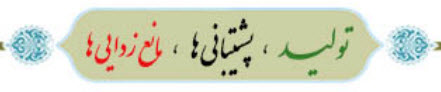 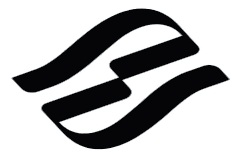 